Қазақстан Республикасының Оқу-ағарту министрлігі Ы. Алтынсарин атындағы Ұлттық білім академиясы1-СЫНЫПТА «БЕЙНЕЛЕУ ӨНЕРІ» ПӘНІН ОҚЫТУ БОЙЫНША ӘДІСТЕМЕЛІК ҰСЫНЫМДАР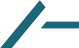 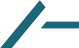 Астана2022Ы. Алтынсарин атындағы Ұлттық білім академиясының Ғылыми-әдістемелік кеңесі шешімімен ұсынылды (2022 жылғы қазан №11 хаттама).«1-сыныпта	«Бейнелеу	өнері»	пәнін	оқыту	бойынша	әдістемелік	ұсынымдар».	–	Астана: Ы. Алтынсарин атындағы ҰБА, 2022. – 148 б.Жинақ Қазақстан Республикасы білім беру ұйымдарының бастауыш сыныптарда 2022-2023 оқу жылында«Бейнелеу өнері» пәнін оқыту бойынша әдістемелік ұсынымдар берілген.Әдістемелік ұсыным орта білім беру ұйымдарының басшыларына, білім басқармалары мен бөлімдерінің, оқу- әдістемелік орталықтардың әдіскерлеріне, бастауыш сынып мұғалімдеріне арналған.© Ы. Алтынсарин атындағы ҰБА, 2022«БЕЙНЕЛЕУ ӨНЕРІ» ОҚУ БАҒДАРЛАМАСЫНА ТҮСІНІК ХАТ«Бейнелеу өнері» пәні өскелең ұрпақтың бойында патриотизмді, рухани-адамгершілік және эстетикалық сезімдерді тәрбиелеуге; ұлттық (халықтық) бейнелеу өнері туралы, Қазақстанда тұратын этностардың мәдениеті туралы түсініктерді қалыптастыруға; өнер саласында базалық білім алуға (бейнелеу, қолданбалы өнер, сәулет, дизайн); өнерге деген қызығушылықты дамытуға бағытталған. Өнер арқылы ұлттық салт-дәстүрлерге құрмет                          сезімін қалыптастыру; оқушылардың көркем-бейнелеу дағдыларын, шығармашылық әлеуетін дамыту; өнер туындылары туралы ақпаратты іздеу, алу, талдау және пайдалану дағдыларын дамыту; өзінің шығармашылық қызметі арқылы өз ойларын білдіру және негіздеу дағдыларын дамыту.Бұл бағдарлама оқытудың классикалық жүйесіне сүйенеді. Бейнелеу өнері-пластикалық өнердің барлық негізгі түрлерін: бейнелеу (кескіндеме, графика, мүсін), құрылымдық (сәулет, дизайн), сәндік-қолданбалы (дәстүрлі халық өнері) зерттеуді қамтитын көркем мәдениетке енгізудің тұтас жүйесін білдіреді. Бағдарлама курсының мазмұны-өмірден, жадтан және қиялдан қоршаған әлемнің әртүрлі объектілері мен құбылыстарын сурет салу, қоршаған өмір тақырыптарында графикалық және көркем композициялар жасау, бейнелеу өнері туралы әңгімелер. Классикалық жүйе оқушылардың бейнелеу қабілеттерін, көркемдік талғамын, шығармашылық қиялын, кеңістіктік ойлауын, эстетикалық сезімдерін және сұлулықты түсінуін дамытуды қамтиды.Бастауыш сынып оқушылары үшін бейнелеу өнері мен қолданбалы өнер туындыларын қабылдау, көркем шығармаларды оларда көрсетілген мазмұн, көркемдік мәнерлілік құралдары, мұғалім қойған оқу тапсырмасының сәйкестігі тұрғысынан талқылау және талдау мүмкіндігі үлкен маңызға ие. Шығармашылықтың мұндай көрінісі оң тәрбиелік сипатқа ие.Қабылдаумен байланысты оқу тақырыптары жеке сабақтарда да, практикалық шығармашылық жұмыстың міндеттерімен (оқу уақытын өнер туындыларын қабылдауға және қоршаған шындықты эстетикалық бақылауға сақтай отырып) қабылдау міндеттеріне біріктірілуі мүмкін.Сабақтарда оқушылар көркем іс-әрекет түрлерінің алуан түрлілігімен және көркем материалдардың техникалық жағынан қол жетімді алуан түрлілігімен танысады. Оқу бағдарламасының басым бөлігін практикалық, көркемдік және шығармашылық қызмет алады.Сабақ уақытында білім алушылардың қызметі көркемдік қызметте ынтымақтастық дағдыларын қалыптастыру міндетімен жеке немесе топтық форматта ұйымдастырылады.БАСТАУЫШ БІЛІМ БЕРУ ДЕҢГЕЙІНІҢ 1-СЫНЫБЫНА АРНАЛҒАН«БЕЙНЕЛЕУ ӨНЕРІ» ПӘНІНЕН ҮЛГІЛІК ОҚУ БАҒДАРЛАМАСЫ1-тарау. Жалпы ережелер«Бейнелеу өнері» оқу пәнінің Үлгілік оқу бағдарламасы (бұдан әрі – бағдарлама) «Мектепке дейінгі тәрбие мен оқытудың, бастауыш, негізгі орта, жалпы орта, техникалық және кәсіптік, орта білімнен кейінгі білім берудің мемлекеттік жалпыға міндетті стандарттарын бекіту туралы» Қазақстан Республикасы Оқу-ағарту министрінің 2022 жылғы 3 тамыздағы № 348 бұйрығымен бекітілген Мектепке дейінгі тәрбие мен оқытудың, бастауыш, негізгі орта, жалпы орта, техникалық және кәсіптік, орта білімнен кейінгі білім берудің мемлекеттік жалпыға міндетті стандартына сәйкес әзірленген (Нормативтік құқықтық актілерді мемлекеттік тіркеу тізілімінде № 29031 болып тіркелген).Білім беру мазмұнына қойылатын талаптарБастапқы білім«Технология және өнер» білім беру саласының мазмұны «Музыка», «Көркем еңбек», «Еңбекке баулу»,«Бейнелеу өнері» пәндерімен берілген.«Технология және өнер» білім беру саласының пәндерінің мазмұны қоршаған әлемді тұтас қабылдауды, оны бейнелеу өнері мен музыка арқылы білуді қалыптастыруға бағытталған; бейнелеу өнерінің, қолданбалы өнердің және музыканың адам өміріндегі рөлі туралы алғашқы түсініктерді дамыту; қазақтың ұлттық сәндік-қолданбалы өнеріне, музыкалық дәстүрлері мен әдет-ғұрыптарына, әлем халықтарының өнеріне құрметпен қарау; Адам өмірінің көрінісі ретінде өнердің әртүрлі түрлеріне адамгершілік-эстетикалық қатынасты тәрбиелеу оқушылардың көркемдік-музыкалық-шығармашылық дамуына бағытталған.«Бейнелеу өнері» оқу пәнін оқытудың мақсаты мен міндеттері«Бейнелеу өнері» пәнінің маңыздылығы1-сыныптардағы «Бейнелеу өнері» пәні оқу-тәрбие үдерістерінің органикалық бірлігі болып табылады. Онда эстетикалық және көркемдік білім беру, көркемдік қызметтегі білім мен оқыту дағдыларының дәйекті және жүйелі түрде көрсетілуіне негізделген.Пәндік дағдыларды игеру өздігінен аяқталмайды, бірақ көркемдік таным мен шындықты бейнелеу, шындыққа эстетикалық қатынасты қалыптастыру, оқушылардың шығармашылық әлеуетін дамыту құралы ретінде қызмет етеді.Бейнелеу өнерін оқыту-ойлаудың ерекше тәсілін үйрету. Бейнелеу өнері кеңістікті, пішінді, көлемді, түсті көруге және беруге үйретеді және табиғат, адам үйлесімін тануға үйретеді, білім алушылардың эстетикалық және эмоционалды қабылдауын дамытады. Бейнелеу өнеріне оқыту барысында оқушылар ойлау, визуалды есте сақтау, шығармашылық қиял, көркемдік қабілеттер, адамгершілік және эстетикалық сезімдерді дамытады және бұл дүниетанымды сәтті қалыптастырудың қажетті шарты болып табылады.Бейнелеу өнері оқушы тұлғасын дамытудың маңызды құралы болып табылады. Сабақта тұлғаның дербестік, мақсаттылық, ұқыптылық, еңбексүйгіштік сияқты қасиеттері қалыптасады.«Бейнелеу өнері» пәнін оқытудың мақсаты көркемдік білім беру және эстетикалық тәрбие болып табылады, оқушыларды Қазақстан мен бүкіл әлемнің рухани және материалдық мәдениетінің ажырамас бөлігі ретінде бейнелеу өнері әлеміне тарту, олардың тұлғасын қалыптастыру мен дамытудың тиімді құралы болып табылады.«Бейнелеу өнері» пәнін оқытудың міндеттері:адамгершілік тәжірибені байыту; адамгершілік сезімдерін тәрбиелеу,Қазақстан халқының мәдениеті мен басқа елдердің мәдениетін құрметтеу;бейнелеу өнеріне деген қызығушылық пен әсемдікке тәрбиелеу;шығармашылық жұмыстарда қоршаған әлемге өзінің көзқарасын білдіру қабілетін дамыту;сурет, кескіндеме, композиция, мүсін өнеріндегі көрнекі сауаттылық негіздерімен танысу;-бейнелеу өнерінің түрлерімен (графика, кескіндеме, сәндік-қолданбалы өнер, мүсін, дизайн, сәулет) және бейнелеу өнерінің жанрларымен (пейзаж, портрет, натюрморт, анималистік жанр және т. б.) танысу;қоршаған заттардың пішінін, көлемін және құрылымын көру және түсіну қабілетін қалыптастыру;кеңістіктікте ойлауды қалыптастыру;графикалық дағдыларды және түстерді көру дағдыларын дамыту;моториканы, логикалық ойлауды, ойлаудың дербестігін және идеяларды іске асыруды дамыту.әр түрлі материалдармен жұмыс жасаудың көркемдік дағдылары мен әр түрлі бейнелеу техникаларын игеру;шынайы өмірде көркем мәдениеттің көрінісін көру қабілетін дамыту (мұражайлар, сәулет, дизайн, мүсін, сәндік-қолданбалы өнер және т. б.)-балаларда сезімдік-эмоционалдық көріністердің, зейіннің дамуы жад, қиялдау қалыптасады;-дербестік, мақсаттылық, ұқыптылық, еңбексүйгіштік сияқты тұлғалық қасиеттерді қалыптастыру.Оқу процесін ұйымдастырудың педагогикалық тәсілдері«Бейнелеу өнері»1-сыныпқа арналған оқу жоспары келесі қағидаттарды сақтайды:Құндылыққа бағытталған тәсіл. Құндылықтардың идеялық негізі - Қазақстандық патриотизм және азаматтық жауапкершілік; құрмет; ынтымақтастық; еңбек және шығармашылық; ашықтық; өмір бойы білімді игеру мен алу болып табылады.Белсенділік тәсілі. Қоғам дамуының осы кезеңіндегі жалпы білім беретін мектептің маңызды міндеттерінің бірі-білім алушыларды білім қорымен «қамтамасыз ету» емес, сонымен қатар оларға өз бетінше ақпарат алуға және шығармашылық, ғылыми-зерттеу жұмыстарына белсенді қатысуға мүмкіндік беретін дағдыларды қалыптастыру. Осыған байланысты оқу үрдісінде оқушылардың оқу, шығармашылық қабілеттерін қалыптастыруға және дамытуға ықпал ететін педагогикалық технологияларды енгізу өзекті болып табылады. Әрекет әдісі тек іс-әрекетті оқытуды ғана көздемейді, сонымен қатар ол білімді терең және берік игеруді қамтамасыз етуі шарт.Жеке тұлғаға бағытталған тәсіл. (көзқарас) Оқушыға бағытталған білім беру, балалардың жеке ерекшеліктерін (жас, физикалық, психологиялық, интеллектуалдық) білім беру қажеттіліктерін ескере отырып,оларды тәрбиелеуге, оқытуға және дамытуға көңіл бөлуді, сондай-ақ кез келген баланы қайталанбас дара тұлға ретінде қарастыруды көздейді.Сараланған тәсіл. Білім алушылардың жас және жеке дара ерекшеліктерін есепке алумен сипатталатын оқыту, әрбір оқушыны оның мүмкіндіктері мен қабілеттері деңгейінде оқыту; оқытуды оқушылардың әртүрлі топтарының ерекшеліктеріне бейімдеу. Саралап оқыту барысында әр алуан әдіс-тәсілдер, оқыту формалары және арнайы дидактикалық материал қолданылады, бұл оқушылардың өз мүмкіндіктеріне сәйкес дамуына мүмкіндік береді.Коммуникативті тәсіл. Коммуникативті тәсілдің нәтижесі-қарым-қатынастың басқа қатысушыларымен өзара іс әрекет үрдісінде қарым-қатынас жасау, көркемдік образдық ойларды жеткізе білу мен беру және көркемдік идеялармен алмаса білу мүмкіндіктері. Оқу үрдісінде әртүрлі коммуникация құралдарын пайдалану оқушылардың сыни ойлауы мен дербестігін дамытуға ықпал жасайды. Оқу үрдісінде коммуникативтік тәсілге сәйкес қарым-қатынас дағдыларын қалыптастыруға, жеке және топтық іс-әрекет үрдісінде өздерінің көркемдік, шығармашылық жұмыстары мен басқалардың жұмысын бағалау мен талдауға ықпал ететін оқу тапсырмаларын қосу қажет.Көркем - технологиялық тәсіл. Бұл оқушылардың материалдарды, құралдарды, бейнелеу өнерінің заңдылықтары мен ережелерін білу, жобалау және модельдеу және шығармашылық объектілерді дайындаудың технологиялық реттілігін таңдау мәселелерін шешуге бағытталған оқу-танымдық іс-әрекеті.Ақпараттық-коммуникациялық технологияларды пайдалану. Ақпараттық - коммуникациялық технологияларды пайдаланудағы құзыреттілік негізгі АКТ-дағдыларына негізделген және жұмыс, бос уақыт және коммуникация үшін технологияларды дұрыс және шығармашылық тұрғыда қолдануды қамтиды.Бұл тәсілдерді іске асыру мыналар арқылы жүзеге асырылады:- оқушылардың пікіріне құрметпен қарау, олардың бойында бар құзыреттіліктерді одан әрі дамыту үшін пайдаланудың маңыздылығын мойындау;мұқият таңдалған іс-әрекеттер мен тапсырмалар арқылы жүзеге асырылатын дамытушы және ынталандырушы оқыту;оқушыларға түсінікті мысалдар арқылы мәселелерді шешу стратегияларын құру;оқушылардың жеке, топтық және ұжымдық іс-әрекетін ұйымдастыру;шығармашылық орта құру мақсатында оқытуды саралау;пәнаралық байланысты қолдау;шығармашылық әрекет процесіне белсенді қатысу: оқу процесінде шығармашылық жұмысты зерттеу, бақылау, құру, бағалау және талдау;оқушылардың сыни тұрғыдан ойлау қабілеттерін дамыту;оқушылардың шығармашылық жұмыстарының презентациясы (демонстрациясы), одан әрі шығармашылық белсенділікті ынталандыру.«Бейнелеу өнері» оқу пәнін бойынша күтілетін нәтижелерЖалпы бастауыш білім беру деңгейінде:Жеке нәтижелер оқушылардың жұмыс жасау процестерінде сапалық қасиеттерін көрсетеді.«Бейнелеу өнері» бағдарламасы бойынша оқу пәнін меңгеру:Қазақстанның мәдениеті мен өнеріне деген мақтаныш сезімі;еліміздің және әлемнің басқа халықтарының мәдениеті мен өнеріне құрметпен қарау;әрбір жеке адамның және жалпы қоғамның өміріндегі мәдениет пен өнердің ерекше рөлін түсіну;-көркем-шығармашылық ойлау, байқау және қиял, эстетикалық сезім қалыптастыру;-қажеттіліктердің қалыптасуы, табиғатпен қарым-қатынаста, қоршаған әлеммен еркіндікті сезіну арқылы өнерде орын алады;мұғалімнің басшылығымен бірлескен ұжымдық және топтық іс-әрекет дағдыларын шығармашылық жұмыс процесінде меңгеру;шығармашылық	міндеттер	оқушының	көркемдік	құралдары	тұрғысынан	белгілі	бір	тақырыпта сыныптастарының жұмысын талдау және талқылау қабілеті қалыптасады.Метапәндік нәтижелер оқушылардың танымдық және практикалық шығармашылық іс-әрекеттегі әмбебап қабілеттерінің қалыптасу деңгейін сипаттайды:салыстыру, талдау, негізгі нәрсені бөліп көрсету, жалпылау;ұжымдық шығармашылық жұмысты орындау барысында диалог жүргізу, функциялар мен рөлдерді бөлу қабілетін меңгеру;қосымша бейнелеу материалдарын іздеу барысында, шығармашылық жобалар мен жеке шығармашылық тапсырмаларды орындау үшін ақпараттық технологиялар құралдарын пайдалану;қойылған міндетке сәйкес оқу іс-әрекеттерін сауатты жоспарлай және әр түрлі көркем-шығармашылық міндеттерді жүзеге асыра білу, шешім нұсқаларын таба білу;өзіндік шығармашылық қызметті тиімді жоспарлай білу, жұмыс орнын ұйымдастыра білу;жаңа білім мен дағдыларды игеруге және терең шығармашылық нәтижелерге қол жеткізуге саналы түрде ұмтылу.Пәндік нәтижелер- оқу пәнін  игеру барысында оқушылардың көркемдік-шығармашылық іс-әрекеттегі алған тәжірибесін сипаттайды:көркем іс-әрекет түрлерін білу: бейнелеу (кескіндеме, графика, мүсін), конструктивтік (дизайн және сәулет),сәндік (халықтық және қолданбалы өнер түрлері);бейнелеу өнерінің негізгі түрлері мен жанрларын білу;қоршаған әлем оқиғалары мен табиғи құбылыстарға эстетикалық баға беру;-жұмысты орындау барысында шығармашылық дағдылар мен білім дағдыларын қолдану;қазақстандық және әлемдік туындыларды тану, қабылдау, сипаттау және эмоциялық бағалау қабілеті;өнер;-өз пікірін білдіре отырып, өнер туындыларын талқылау және талдау қабілеті;қоршаған өмірдегі өнер көріністерін көре білу;шығармашылық қызметте түрлі көркем материалдар мен көркем техниканы пайдалану қабілеті;шығармашылық қызметте эмоционалды жағдайларды және табиғатқа, адамдарға және қоғамға деген көзқарасын жеткізе білу;жазықтықта көркем бейнені құрастыру қабілеті;түстану негіздерін, композиция негіздерін, перспективаларды, графикалық және кескіндемелік сауаттылықты қолдану біліктерін игеру;қағаздан, картоннан, пластилиннен, саздан модельдеу дағдыларын, аппликация және коллаж құралдарымен бейнелеу дағдыларын меңгеру;Оқушылардың оқу жетістіктерін бағалау туралы«Бейнелеу өнері» пәнін оқу нәтижелерін бағалау, қалыптастырушы бағалау арқылы жүзеге асырылады.Қалыптастырушы бағалау үздіксіз жүргізіліп, оқушы мен мұғалім арасындағы кері байланысты қамтамасыз етіп, оқу үрдісін дер кезінде түзетуге мүмкіндік береді. Жаттығу ұпай жинауды қамтиды. (Оқыту ұпайларды қамтиды.)Қалыптастырушы бағалау оқу ақпаратының блогын, оқудың белгілі бір кезеңінде, оқуды аяқтағаннан кейін жүргізіледі, оқушылармен кері байланыс орнату, пән бойынша тоқсандық, жылдық баға қою үшін қолданылады.«Бейнелеу өнері» пәнінің мазмұнын ұйымдастыруОқу жүктемесінің бөлінуі:«БЕЙНЕЛЕУ ӨНЕРІ» ОҚУ ПӘНІН ОҚЫТУДА ҚОЛДАНУ МҮМКІНДІКТЕРІ БОЙЫНША ӘДІСТЕМЕЛІК ҰСЫНЫМДАРБейнелеу өнерін оқытудың ең маңызды міндеті – оқушылардың қабілетін дамытып, қалыптастыру, шығармашылық өзін-өзі жүзеге асырудың күшті дағдыларын меңгеру, қоршаған дүниенің заттары мен құбылыстарын қабылдау.Ол үшін бағдарламада әр сыныптағы әртүрлі сынып түрлері жалпы оқу міндеттерін шешу үшін 4 блок түрінде топтастырылған:«Бейнелеу сауаттылығы негіздері» блогы - шығармашылық идеяларды іс жүзінде жүзеге асыру құралдары;«Бейнелеу өнері әлемі» блогы - оқу материалының мазмұнын ашады;«Бізді қоршаған әлем» блогы – тапсырмалар пәнінің рухани-адамгершілік, эмоционалдық және құндылық бағдарын белгілейді;«Шығармашылық» блогы- шығармашылық қызметтің түрлері мен шарттарын ашып, жүзеге асырады.Блоктар өнердің әртүрлі аспектілерін ашады: типологиялық, тілдік, құндылық-бағдарлық, белсенділік және әр сабақта әр түрлі дәрежеде қатысу мен кешенді блоктар бастауыш көркемдік білім мен тәрбие мәселелерін шешуге бағытталады. Өз кезегінде, блоктардың әрқайсысы бөлімдер жиынтығынан тұрады:Өнерді қабылдау бөлімінің міндеттері-бейнелеу өнері  және оның адам өміріндегі маңызы мен рөлі туралы түсінік беру, бейнелеу өнері туындыларын көркемдік тұрғыда қабылдау үрдісін түсінуге және терең ұғынуға  үйрету, дамыту. Қазақстан мен әлемнің көрнекті суретшілері мен олардың шығармашылығы туралы түсініктерін дамыту. Өзіндік көркемдік дүниетаным қалыптастыру, көркем-эстетикалық талғамын, стильдік мәдениетін тәрбиелеу; өнер туындыларын талдай, зерделей білу қабілетін қалыптастыру.Графика бөлімінің міндеттері – оқушылардың кеңістіктегі екі өлшемді, жазықтықта үш өлшемді пішінді көре білуге және бейнелеуге үйрету, әр түрлі графикалық құралдарды-сызықтар, штрихтар, дақтар, реңдер, жарық- көлеңкені қолдана отырып пропорцияларды, көлемді, фактура мен текстураны беру арқылы; графикалық материалдармен кеңінен танысуды жалғастыру.- Кескіндеме бөлімінің міндеттері - табиғат пен түстерді эмоционалды тұрғыда қабылдауды дамыту; түс сезіміне тәрбиелеу; үйлесімді түс қатынастарын құра білу қабілетін дамыту. Оқу тапсырмалары мен жаттығуларды сауатты жүргізу, көркем материалдарды сауатты пайдалану дағдыларына үйрету. Заттардың фактурасын беру дағдысын дамыту; түстің көмегімен бұйымдар мен заттардың жарық-көлеңкесін шығару, ауа ортасын беру; бейнеленетін заттың пішінін реңмен және түспен көрсету білу дағдыларын жетілдіру, жалпы кескіндемеде «түстік үйлесімділік»,«түстік жағу» ұғымдары мен құбылысын білу, зерделеу мен зерттеу («жергілікті түс» ұғымы және оған жарықтың әсері, нысанның пішіні мен материалын берудегі түстік реңктің рөлі).- Мүсін бөлімінің міндеттері- кеңістіктік ойлауға үйрету, балалардың үш өлшемді пішінді қабылдауын дамытуға, көлемді және кеңістікті пластикалық тілмен көру және жеткізу қабілетін дамытуға ықпал ету. Сабақтарда білім алушылар рельефті де, дөңгелек мүсінді де орындау негіздерімен танысады.-Сәндік-қолданбалы өнер бөлімінің міндеттері - сәндік-қолданбалы өнер мен дизайнның көркемдік тілі мен заңдылықтарын түсінуге тәрбиелеу. Әдемілік туралы идеяларды түсінуге үйрету, тек ең әдемі және мәнерлі тұрғыда жеткізуге үйрету. Қалыптастыру қабілеті сәндеу және жалпылау әдістерін қолдана отырып, қоршаған әлемде кездесетін формаларды шығармашылық түрде өңдей білуге баулу. Әр түрлі көркемдік материалдармен жұмыс жасау дағдыларын қалыптастыру, халықтық дәстүрлі өнер түрлеріне баулу.Сәулет және дизайн бөлімінің міндеттері (көркем құрастыру және модельдеу) - сәулеттік ортаны және дизайн негіздерін зерделеу және модельдеу, пішіндеу білімдерін бекіту, көлемді және жазық композициялар жасау дағдыларын қалыптастыру, көркемдік дизайн мәселелерін өз бетінше шешу дағдыларын қалыптастыру;Бұл көркемдік білім жүзеге асырылатын қызметтің (немесе саланың) бөлімдері. Яғни, олардың барлығы кешенді және блоктардың құрамдас бөлігі ретінде қамтылған.Ескерту: Орта мерзімді жоспарлау кезінде блоктағы бөлімдер қарапайымнан күрделіге өту бойынша кезеңдерге байланысты жылжи алады. (Яғни, Орта мерзімді жоспарлаудағы блоктардағы бөлімдер Ұзақ мерзімді жоспарда көрсетілген тәртіпте көрсетілмеуі мүмкін. Мысалы: 1 Блок «Бейнелеу сауаттылығы негіздері». Тақырыптар/бөлімде –«Кемпірқосақ» Кескіндеме 1сағ; «Жемістер» Мүсін 1 сағат; «Ою-өрнек». Сәндік- қолданбалы өнер 1 сағ; «Қылқаламға арналған ыдыс» Дизайн 1сағ; «Ағаштар» графикасы 1сағ; «Үй» Сәулет өнері 1сағ, «Күзгі пейзаж»- Графика 1сағ; «Күн мен түн» Кескіндеме 1 сағ)Оқыту мақсаттарының жүйесіБілім беру мақсаттары мен мониторингін пайдаланудың ыңғайлылығы үшін бағдарлама кодтауды енгізеді.Кодта бірінші сан сыныпты, екінші және үшінші сандар блок пен бөлімді, төртінші сан оқу мақсатының нөмірленуін көрсетеді.Мысалы, 1.2.1.1 кодында: «1»- сынып, «2.1»- 2 блок және 1 бөлім, «1»- оқу мақсатының нөмірленуі.Бастауыш білім беру деңгейінің 1-сыныпқа арналған «Бейнелеу» пәнінен үлгілік оқу бағдарламасын жүзеге асыру бойынша ұзақ мерзімді жоспарОқушылардың білім, білік, дағдыларына қойылатын талаптар.1-сыныптың соңына қарай оқушылар орындауы керекБілу керек:күн спектрінің негізгі түстерінің атаулары, үш негізгі түстерден қосымша және аралас түстерді алу әдісін;көркемдік материалдардың түрлерін, олардың қасиеттері мен атауларын;оқушылардың іс-әрекетінде пайдаланатын материалдардың (бейнелік және графикалық) ерекшеліктерін мен олардың бейнені құрап жасау мүмкіндіктерін;-	бейнелеу әрекетінің құрамдас бөліктері: сызық, нүкте, дақ, штрих, түс, симметрия, ою-өрнек, көлемді кескін және рельеф(бедер), аппликация(жапсырмалау)белгілеу әдістері: иілу, шаблон бойынша жұмыс жасау;желіммен қосылу тәсілдері;шығармашылық жұмыстарын таныстырудың қарапайым мүмкіндіктерін;Жасай білу керек:көлденең, тік, көлбеу, доғалы, толқынды, қиылысатын сызықтарды орындау;қарындаш, өшіргіш, акварель бояуы, гуашь, қара гелді қалам, ермексаз, сазды қолдану, түрлі-түсті қағаз, қатырма қағазбен жұмыс істеу;түрлі көркем материалдардан халықтық ою-өрнек элементтерін орындау, ұлттық стильде композициялар жасау;мұғалімнің көмегімен алдағы практикалық жұмысты талдау, жоспарлау, өзінің практикалық жұмыстарының нәтижелерінің сапасын бақылауды жүзеге асыру;-бейнелеу өнері сабақтарында алған білімдерінің көмегімен көркем-шығармашылық қызмет мәні мен мәтінінде (байланысында) көркем образды сомдауды іске асыру.Қолдану:көлденең, тік, көлбеу, доғалы, толқынды, қиылысатын сызықтарды салу;негізгі түстерді қолдану және қосымша түстерді араластыру;композицияның қарапайым әдістерін қолдану;перспективаның қарапайым әдістерін қолдану;әртүрлі графикалық және кескіндемелік материалдарды қолдану;қарапайым графикалық және кескіндеме әдістерін қолдану;қарапайым сәндік техниканы қолдану;мүсіндік жұмыстарда «құрастыру» және «жабыстыру» тәсілдерін қолдану;модельдеу мен жобалаудың қарапайым әдістерін қолдану.Оқытудың әдістемелік жүйесінің ерекшеліктеріБейнелеу өнерін оқытудың негізі – оқу-тәрбие процестерінің органикалық бірлігі. Эстетикалық - көркемдік тәрбие білімді жүйелі түрде ұсынуға және көркемдік іс-әрекет дағдыларын үйретуге негізделуі керек. Бірақ дағдыны меңгеру өз алдына мақсат емес, тек көркемдік таным мен шындықты бейнелеудің, шындыққа эстетикалық көзқарасты қалыптастырудың, оқушылардың белсенді өмірлік ұстанымын дамытудың құралы.Қазіргі кезеңдегі оқу процесіне қойылатын негізгі талаптардың бірі – оқушының білімді өз бетінше«меңгеру» үшін жігерлі іс-әрекетін ұйымдастыру. Бұл тәсіл тек пәндік білімді, әлеуметтік және коммуникациялық дағдыларды меңгеруге ғана емес, сонымен қатар оның жеке мүдделерін, болашағын жүзеге асыруға және конструктивті шешімдер қабылдауға мүмкіндік беретін жеке қасиеттерді де қосады.Бейнелеу өнері сабағының нәтижелі болуының шарты – балалардың еңбекке деген қызығушылығы мен берілуі. Бейнелеу әрекеті балаларға қуаныш сыйлауы, оқушылардың бейнелеу өнері сабағына белсенді эмоционалды қатынасын қамтамасыз етуі керек.1-сыныптағы бағдарлама 6 негізгі бөлімді қамтиды: өнерді қабылдау, графика, кескіндеме, мүсін, сәндік- қолданбалы өнер, сәулет және дизайн (көркемдік дизайн және модельдеу). Әр бөлімде оқу мақсаттары көрсетілген. Бағдарламаны игеру нәтижесінде оқушылар өнердің қоғам өміріндегі рөлі, Қазақстандық, әлемдік және өнер тарихының негізгі кезеңдері туралы түсінік алуы тиіс. Шындықты зерделеу және көркемдік іс-әрекет дағдыларын меңгеру негізінде оқушылар сурет салуды, бояумен жұмыс істеуді, мүсіндеуді, сәндік-қолданбалы жұмыстарды - табиғатты, есте сақтаудан, бақылаудан, қиялдан, тақырыптар бойынша - тақырып бойынша - жасауды үйренуі керек. Бағдарлама талаптарының көлемінде.Өнерді жұмыстың бір бөлігі ретінде қабылдау бағдарламадағы оқу тапсырмаларының салыстырмалы түрде дербес жүйесіне ие. Бұл бөлімнің мақсаты балалардың бойында көркем мәдениет құбылыстарын саналы түрде қабылдау және бағалау, өнердің адам және қоғам өміріндегі мәнін түсіну қабілетін жүйелі түрде дамыту болып табылады.Өнерді жұмыс бөлімі ретінде қабылдау келесі негізгі міндеттерді шешеді:адамгершілік сезімдерін, Қазақстан халқының мәдениетін және басқа елдердің мәдениетін құрметтеуге тәрбиелеу;оқушылардың шығарманың мазмұнына байланысты эмоционалды тәжірибе алу қабілетін және басқалармен – мұғаліммен және сыныптастарымен әңгімелесу барысында оған деген өз көзқарасын білдіру қабілетін дамыту;көркем бейнелеу құралдарын ажырату және олардың автордың көркем бейнелер жасаудағы рөлін түсіну қабілетін  дамыту;өнер және суретшілер туралы білім мен түсінік қалыптастыру.Графика, кескіндеме, мүсін, сәндік-қолданбалы өнер, сәулет және дизайн (көркемдік дизайн және  модельдеу) бөлімі мыналарды қамтиды:біріншіден, жазықтықтағы сурет – бояумен және графикалық материалдармен сурет салу;екіншіден, ермексазбен модельдеу, қатты материалдармен жұмыс жасау (саз, папье-маше);үшіншіден, сәндік-қолданбалы қызмет;төртіншіден, сәулет, заманауи дизайн, көркемдік дизайн және модельдеу элементтері бар тегіс немесе жалпақ және көлемді бұйымдардың көркемдік шешім.Практикалық жұмыс білім алушыларға көркемдік құралдарды таңдау кескіннің мазмұнына, тақырыптың функциясы мен мақсатына, көркем материалдың әр түрлі мүмкіндіктеріне тәуелділігін ашуы керек.Бейнелеу өнері сабақтарында модельдеу, құрастыру, қағазбен, картонмен жұмыс істеу және басқа да орындаушылық түрлері оқушыларға ойды көркем-бейнелі шешу міндетін қояды, ал еңбекке үйрету сабақтарында материалдардың қасиеттерін және оларды өңдеу жөніндегі технологиялық операцияларды зерттеу мақсаты көзделеді.Практикалық тапсырмалардың мазмұны оқу міндеттерінің төрт негізгі тобын шешуді көздейді: бірінші – композиция, екінші – пішін, пропорция және конструкция; үшінші - кеңістік және көлем; төртінші – түс және жарық.Көрнекі сауаттылыққа негізделген оқу міндеттерінің осы топтарын игеру оқушылардың жас ерекшеліктеріне сәйкес көркем образды саналы түрде шешуге бағынуы керек.Айналадағы шындықты бақылаумен және зерттеумен байланысты бақылаудан және табиғаттан натурамен жұмыс - оқытудың ең маңызды түрі және бағдарламаның сәтті дамуының шарты. Бағдарлама тірі бақылау жұмыстарына кеңінен тартуды, табиғат объектілерін зерттеуді, оқушыларға көркем бейнені шешуге негіз болатын фото және бейнематериалдарды көрсетуді көздейді. Шындық объектілерін бейнелеу кезінде мектеп оқушыларының өмірден немесе «өзінен» бейнеленген сипаттамаларды шынайы жеткізе білуі оқу процесінің сәттілігінің маңызды критерийі болып табылады.Жазықтықтағы бейнелеу (графика және кескіндеме), өмірде және басқа пәндер бойынша сабақтарда кеңінен қолданылатын суретке ең көп сағат беріледі. Оған табиғаттан (натурадан) сурет салу, есте сақтау, тірі бақылаудан кейінгі бейнелеу, мұғалімнің нұсқауы бойынша немесе қиял мен елестету негізінде тақырыптар бойынша жұмыс, сонымен қатар нобайлар, қолданбалы графика және қолданбалы жұмыстар жапсырмалау жатады.Мүсін, бастауыш мектепте ерекше маңызды, мұнда қимыл-сезгіш компонент балалардың бейнелеу әрекетін дамытуда маңызды рөл атқарады.Сәндік-қолданбалы қызметке мыналар кіреді жазықтықтағы кескін элементтері және көлемді сәндік жұмыстар жасау.Сәулет және дизайн (көркемдік дизайн және модельдеу) мектеп оқушыларының қоршаған ортаны өзгерту процесінде, сәулетте, тұрмыстық заттарда, көркемдік іс-әрекеттің әртүрлі түрлері арасындағы байланыс туралы түсініктерін, дамытуға ықпал ететін үш өлшемді мен жазық жұмыстарды қамтиды.Бастауыш сыныптардағы практикалық сабақтарда негізгі міндеттердің бірі – балаларды көркем шығармашылықтың қуанышына, белсенділікке, өз күшіне деген сенімділікке, ойдың дербестігі мен жұмысты орындауға тәрбиелеу. Сонымен бірге, мектеп оқушыларының бастапқы білімдерін дамытуға тырысу керек, бірақ негізгі жұмыс дағдылары оқушылар тек үйреніп қана қоймай, түсіндіре алатын ұғымдар мен ережелер білуге ұмтылу қажет.Негізгі әдіс – проблемалардың көрнекі-тиімді және көрнекі-бейнелі шешімдеріне негізделген бейнені қабылдау кезінде балаларда біртұтас жанды әсер қалдыру, бұл жасөспірімдерде бейнелеу объектісіне аналитикалық көзқарастың алғы шарты болып табылады.Модельдеу және сәндік-қолданбалы өнердің бастауыш сыныптарда нақты пішіні мен дизайны айқын нысандармен белсенді жұмыс істеген кезде пішінді талдау дағдыларын дамыту үшін үлкен маңызы бар.Бастауыш мектеп бағдарламаларында табиғат бейнесіне ерекше көңіл бөлінеді. Кеңістікті тасымалдауды үйрену бірінші сыныптан бастап, негізінен бақылау және тақырыптар бойынша жұмыстан басталады. Бағдарламада басты назар кіші жастағы оқушыларға жазықтықтардың сынуы және сынық шекарасы (еден мен қабырғалардың шекарасы, жер мен аспанның көрінетін шекарасы) ұғымы туралы білім беруге, сондай-ақ еден мен жердің бетіне заттарды дұрыс орналастыру мүмкіндігі.1-сыныпта түспен жұмыс жасауда түсті әртүрлі тәсілдермен көруге, қажетті реңктерді ажыратуға және құрастыруға үйрету міндеті қойылады. Балалардың жарқын «ашық» түстерге деген қызығушылығын, түстерді араластыру арқылы реңктерді қолданумен біріктіру керек.Бағдарламада көркемдік іс-әрекеттің техникалық аспектілеріне, атап айтқанда, қылқаламмен және бояумен жұмыс істеу әдістеріне ерекше назар аударылады, оны оқушылар біртіндеп және жүйелі түрде меңгеруі керек. Мұғалімнің материалдармен және құралдармен жұмыс істеу әдістерін көрнекі түрде көрсету (демонстрациялау) үлкен маңызға ие.Ұсынылатын қолданбалы өнері бойынша жұмыс түрлері, мақсатты бағытқа ие. Олар Қазақстан халықтарының сәндік-қолданбалы мәдени мұрасымен шығармашылықтың жеке және ұжымдық түрі ретінде көркем-шығармашылық бейнелеу қызметіне негізделген.Композициялық жұмыста ең бастысы қағаздың бүкіл бетін өңдеу мен оны суретпен толтыру, ал модельдеу мен сәндік жұмыста - бүтін пішінді жасау. Балалар композицияның идеясына сәйкес келетін заттарды таңдауды, сонымен қатар үлкен сурет салуды үйренеді. Үшінші сыныпта кеңістік құбылыстарын ескере отырып, композицияның үйлесімділігін сақтай білу дағдысы қалыптасады. Бастауыш мектептегі композициялық іс-әрекет сызбаның безендірілуіне байланысты мәнерлі бояу мен кеңістіктік шешімді таңдаумен байланысты.Оқыту процесінде игерілетін пән емес, бейнелеу өнері сабағында оқып, дамып, тәрбиеленетін оқушы маңызды. Оқушылар орындайтын практикалық жұмыстардың әртүрлі түрлері бірдей талаптарға сай болуы керек: эстетикалық, практикалық маңыздылық (жеке немесе қоғамдық), осы жастағы балаларға қолжетімділік, мақсатқа сәйкестік, экологиялық тазалық. Мұғалім аймақтық компонентті және өзінің эстетикалық қызығушылықтарын ескере отырып, тапсырмалардың өз нұсқаларын енгізуге құқылы.Жоспарлау кезінде шартты сабақтың ұзақтығын екі бөлікке бөлуге болады. Мысалы, көркем шығармалар туралы әңгіме бір сабақта оқушылардың практикалық жұмысымен, немесе модельдеу сурет салумен біріктірілуі мүмкін. Жалпы, бір тапсырмада (мүсіндеу, сызу, сәндік-қолданбалы өнер) оқушылар бір уақытта екіден көп оқу тапсырмасын шешуі керек.Жергілікті жұмыс жағдайына байланысты мұғалім бағдарламада ұсынылған түрге сәйкес тапсырмаларды өз бетінше құрастыра алады. Бұл жағдайда тапсырма бес компоненттің бірлігі болуы керек: Біріншісі – оқу мақсаты; екіншісі – шығарманың тақырыбы немесе объектісі; үшіншісі – жұмыс түрі (өмірден, тақырып бойынша, қиялдан, т.б.); төртінші – материал мен техника; бесінші – осы сабақта оқушылар үйренуі тиіс терминдер мен ұғымдар.Бастауыш білім деңгейіндегі бағдарламаны балалар үй тапсырмасыз меңгеруі керек. Үй тапсырмасы ретінде көмекші материалды дайындауға, белгілі бір заттарды немесе құбылыстарды бақылауға нұсқау беруге болады. Әрбір орындалған практикалық жұмыс (сызу, модельдеу, қолданбалы зат) үшін бастауыш мектепте орта есеппен бір-екі сабақ жоспарлануы керек. Ерекшеліктер – нысан (натурадан) алынған эскиздер, есте сақтауданэскиздер, 10-15 минутқа созылатын көркем материалдармен жұмыс істеу техникасындағы жаттығулар. Мұғалім оқу жылы бойына қалыптастырушы бағалауды және оқушылардың білімі мен дағдысын қорытынды бағалауды жүргізуі керек. Тоқсандық және жыл бойынша баға, практикалық жұмыс және оқушылардың ауызша жауап берген  бағасына қарай бес балдық жүйе бойынша қойылады. Бейнелеу өнерінің оқу пәні ретіндегі ерекшеліктерін және балалардың көркемдік іс-әрекетке деген ерекше көзқарасын ескере отырып, ағымдағы жұмысты бағалау ынталандырушы болуы керек, оқушының сабаққа ынталы және ынталы қатынасын ынталандыру қажет.Бейнелеу өнері сабақтары заманауи АКТ-ны пайдалана отырып, қажетті оқу құралдарымен және көрнекі құралдармен жабдықталуы керек. Мұғалім тақтадағы педагогикалық суретпен бірге жеке жұмыстың негізгі әдістерін көрсете білуі керек. Сабақ сапасының заманауи деңгейі арнайы бейнелеу өнері кабинетінің жабдықталуымен қамтамасыз етіледі.1-СЫНЫП «БЕЙНЕЛЕУ ӨНЕРІ» ПӘНІ БОЙЫНША ҮЛГІЛІК ОҚУ БАҒДАРЛАМАСЫН ЖҮЗЕГЕ АСЫРУДЫҢ ОРТА МЕРЗІМДІ ЖОСПАРЫ*2022-2023 оқу жылына демалыс уақытының өзгеруіне байланысты, тақырыптары 1-тоқсаннан 2-тоқсанға«Бұлтты күн» және 2-тоқсаннан «Торсық» тақырыбы 3-тоқсанға ауыстырылды. Бұл сабақтардың мақсаттары  өзгеріссіз қалады.ҚЫСҚА МЕРЗІМДІ ЖОСПАРЛАУ ҮЛГІСІ«Бейнелеу өнері» пәнінен қысқамерзімді жоспар үлгілерісабақ2-сабақ3-сабақ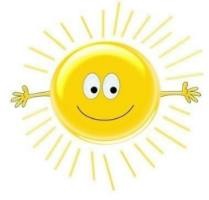 4-сабақ5-сабақ6-сабақ7-сабақ8-сабақ9-сабақ10-сабақ11-сабақ12-сабақ13-сабақ14-сабақ15-сабақ16-сабақ17-сабақ18-сабақ18 -сабақ19-сабақ20-сабақ21-сабақ22-сабақ23-сабақ24-сабақ25-сабақ26-сабақ27-сабақ28-сабақ29-сабақ30-сабақ31-сабақ32-сабақ33-сабақ34- сабақСабақ: № 35Қорытынды1-сыныпта «Бейнелеу өнері» пәні оқу және тәрбие процестерінің бірлігі болып табылады. Онда эстетикалық және көркемдік білім беру білімді дәйекті және жүйелі түрде ұсынуға және көркемдік іс-әрекет дағдыларын үйретуге негізделген. Пәндік дағдыларды игеру өз алдына мақсат емес, көркемдік білім мен шындықты бейнелеу, шындыққа эстетикалық қатынасты қалыптастыру, оқушылардың шығармашылық әлеуетін дамыту құралы ретінде қызмет етеді. Бейнелеу өнерін оқыту, бұл ойлаудың ерекше тәсілін үйрету. Бейнелеу өнері кеңістікті, пішінді, көлемді, түсті көруге және жеткізуге үйретеді және табиғаттың, адамның үйлесімділігін білуге үйретеді, білім алушылардың эстетикалық және эмоционалды қабылдауын дамытады. Бейнелеу өнерін оқыту барысында оқушылар ойлау, көрнекі есте сақтау, шығармашылық қиял, көркемдік қабілеттер, адамгершілік және эстетикалық сезімдерді дамытады және бұл дүниетанымның сәтті қалыптасуының қажетті шарты болып табылады.Бейнелеу өнерімен айналысу-оқушының жеке басын дамытудың маңызды құралы. Сабақтарда өзін-өзі басқару, мақсаттылық, тиянақтылық, еңбекқорлық сияқты жеке қасиеттері қалыптасады«Бейнелеу өнері» пәнін оқытудың міндеттері: - адамгершілік қасиеттерді дамыту; адамгершілік сезімдерді, Қазақстан халқының мәдениетін және басқа елдердің мәдениетін құрметтеуге тәрбиелеу;- бейнелеу өнері арқылы әсемдік және қызығушылық сезімін ояту; - кеңістіктік ойлауды қалыптастыру; - графикалық және түсті көру дағдыларын дамыту; - моториканы, логикалық ойлауды, ойлаудың дербестігін және идеяларды іске асыруды дамыту.- әр түрлі материалдармен жұмыс істеудің көркемдік дағдыларын игеру және әр түрлі бейнелеу техникасын игеру; - шынайы өмірде көркем мәдениеттің көрінісін көру қабілетін дамыту (мұражайлар, сәулет, дизайн, мүсін, сәндік-қолданбалы өнер және т. б.) -балалардың сезімтал-эмоционалды көріністерін, зейінін дамыту, есте сақтау, қиял;Жинақта Қазақстан Республикасы білім беру ұйымдарының бастауыш сыныптарда 2022-2023 оқу жылында «Бейнелеу өнері» пәнін оқыту бойынша әдістемелік ұсынымдар берілген.МазмұныСыныпАптасына сағат саныЖылына сағат саны11 сағат35 сағатБлок1. «Бейнелеу сауаттылығы негіздері»Блоктыңмақсаттары.Шығармашылық идеяларды іс жүзінде жүзеге асыруқұралдарын ұсынады1. «Бейнелеу сауаттылығы негіздері»Блоктың	пәндік құзыреттеріөнер туындыларын қабылдау;-көркем шығармашылықтың ерекшеліктерін;өнер түрлері;өнер жанрлары;көркем мәдениеттің байлығы мен алуан түрлілігі туралы идеялар (Қазақстан халықтарының мәдениеті мысалында), Қазақстан халықтары бейнелеу өнерінің көрнекті өкілдері, Қазақстан мен дүниежүзілік өнердің жауһарларын  қабылдау және эмоционалды бағалау;-адамның күнделікті өміріндегі бейнелеу өнерінің рөлін түсіну, оның материалдық ортасын ұйымдастыруда;-графика, графикаға арналған материалдар мен техникалар: қарындаш, қалам, фломастер, қарындаш борлар  және т.б.;әр түрлі графикалық материалдармен жұмыс жасау техникасы мен әдістері, өнердегі сурет салудың рөлі: негізгі және көмекші;графика арқылы ойды жеткізе білу;кескіндеме, кескіндеме материалдары мен құралдары; түс – кескіндеме тілінің негізі, көркем бейнені жасау үшін көркем бейнелеу құралдарын таңдау;-кескіндеме сурет арқылы ойды жеткізе білу;мүсін, мүсін материалдары және олардың мәнерлі бейнені жасаудағы рөлі;көлем – мүсін тілінің негізі, мүсіннің негізгі тақырыптары,мүсіннің көмегімен ойды жеткізе білу;мәнерлі бейнені жасау үшін пластикалық мүсіндік материалдармен жұмыс істеудің қарапайым әдістері (ермексаз, сазды гипс, папье-маше – жаю, көлем алу, пішінді созу және жобалау),дизайн және сәулет өнері құрастыруға және модельдеуге арналған материалдардың әртүрлілігі (ермексаз, қағаз, картон және т. б.), мәнерлі бейне жасау үшін әртүрлі материалдармен  жұмыс істеудің қарапайым тәсілдері,адам өміріндегі дизайн мен модельдеу   дағдыларын қолдану мүмкіндіктері туралы түсінік;сәндік-қолданбалы өнер, сәндік-қолданбалы өнердің бастауы (шығу тегі) және оның адам өміріндегі рөлі, халық мәдениетінің сипаты туралы түсінік;қолданбалы өнердегі сәндік формалардың негізі ретінде табиғаттағы формалардың әртүрлілігі, Қазақстанның ұлттықжәне сәндік-қолданбалы өнер туындыларымен танысу.2. «Бейнелеу өнеріәлемі»:Блоктыңмақсаттары.Оқу материалының мазмұнын ашады.Блоктың	пәндік құзыреттерікомпозиция, жазықтықтағы және кеңістіктегі композицияның қарапайым тәсілдері;ұғымдар: композицияны құрудағы көлденең, тік және диагональ;ұғым: көкжиек сызығы, жақынырақ – ары қарай, көп – аз, бөгеу;композициялық орталық, композициядағы негізгі және қосалқы, симметрия және асимметрия;композициядағы контрасттың рөлі: төмен және биік, үлкен және кіші, жіңішке және қалың, қараңғы және ашық, тыныш және динамикалық және т.б.;алуан түрлі сызықтар (жіңішке, жуан, түзу, толқынды, тегіс, өткір, спиральмен дөңгеленген) және олардың бейнелі сипаты, штрих, дақ және көркемдік бейнесі;-табиғаттың, адамның, жануардың эмоционалдық күйінің желісі арқылы берілуі;түс, негізгі және қосымша түстер, жылы және суық түстер, түстердің араласуы, бейненің эмоционалды дыбысы мен мәнерлілігіндегі ақ және қара түстердің рөлі, түстің эмоционалдық мүмкіндіктері, кейіпкер мінезінің берілуі, оның эмоционалдық күйі, түстің көмегі;нысаны (форма),объективті дүниенің алуан түрлі формалары және олардың жазықтықта және кеңістікте тасымалдануы,формалардың ұқсастығы мен контрасты, қарапайым геометриялық пішіндер, табиғи формалар, нысан формасының оның сипаты идеясына әсері, силуэт;көлем, кеңістіктегі көлем және жазықтықтағы көлем, көлемді беру тәсілдері, көлемді композициялардың мәнерлілігі;ырғақ, ырғақ түрлері (тыныш, баяу, екпінді, тынышсыз және т. б.);сызықтар, дақтар, түстер ырғағы;кескіндеме мен суреттегі композицияның эмоционалды дыбысындағы ырғақтың рөлі, элементтердің ырғағы арқылы композициядағы қозғалысты беру, сәндік-қолданбалы өнердегі ырғақтың ерекше рөлі.композиция, жазықтықтағы және кеңістіктегі композицияның қарапайым тәсілдері;ұғымдар: композицияны құрудағы көлденең, тік және диагональ;ұғым: көкжиек сызығы, жақынырақ – ары қарай, көп – аз, бөгеу;композициялық орталық, композициядағы негізгі және қосалқы, симметрия және асимметрия;композициядағы контрасттың рөлі: төмен және биік, үлкен және кіші, жіңішке және қалың, қараңғы және ашық, тыныш және динамикалық және т.б.;алуан түрлі сызықтар (жіңішке, жуан, түзу, толқынды, тегіс, өткір, спиральмен дөңгеленген) және олардың бейнелі сипаты, штрих, дақ және көркемдік бейнесі;-табиғаттың, адамның, жануардың эмоционалдық күйінің желісі арқылы берілуі;түс, негізгі және қосымша түстер, жылы және суық түстер, түстердің араласуы, бейненің эмоционалды дыбысы мен мәнерлілігіндегі ақ және қара түстердің рөлі, түстің эмоционалдық мүмкіндіктері, кейіпкер мінезінің берілуі, оның эмоционалдық күйі, түстің көмегі;нысаны (форма),объективті дүниенің алуан түрлі формалары және олардың жазықтықта және кеңістікте тасымалдануы,формалардың ұқсастығы мен контрасты, қарапайым геометриялық пішіндер, табиғи формалар, нысан формасының оның сипаты идеясына әсері, силуэт;көлем, кеңістіктегі көлем және жазықтықтағы көлем, көлемді беру тәсілдері, көлемді композициялардың мәнерлілігі;ырғақ, ырғақ түрлері (тыныш, баяу, екпінді, тынышсыз және т. б.);сызықтар, дақтар, түстер ырғағы;кескіндеме мен суреттегі композицияның эмоционалды дыбысындағы ырғақтың рөлі, элементтердің ырғағы арқылы композициядағы қозғалысты беру, сәндік-қолданбалы өнердегі ырғақтың ерекше рөлі.3. «Бізді қоршағанәлем»:Блоктыңмақсаттары.Тапсырмалар тақырыбының рухани-адамгершілік,эмоционалдық және құндылық бағдарын көрсетеді.Тапсырмалар тақырыбының рухани-адамгершілік,эмоционалдық және құндылық бағдарын көрсетеді.Блоктың	пәндік құзыреттері-табиғаттан және есте сақтаудан бақылау, жұмыс істеу дағдыларын      меңгеру;табиғат пен табиғат құбылыстарын, сондай-ақ қоршаған дүние құбылыстарын бақылау;жылдың, күннің, ауа-райының әртүрлі уақыттағы табиғат бейнесіндегі айырмашылық;табиғаттың мәнерлі бейнелерін жасау үшін әртүрлі көркем материалдар мен құралдарды пайдалану;қазақ және шетел өнерінің жауһарларын қабылдау және эмоционалды бағалау;әртүрлі халықтар мен дәуірлерді бейнелейтін әлемнің бірнешежарқын мәдениеттерімен танысу;дүние жүзіндегі әртүрлі халықтардың мәдени дәстүрлерінің табиғатындағы табиғи жағдайлардың рөлін, әртүрлі халықтардың өнеріндегі адам бейнесін, сәулет өнері мен сәндік-қолданбалы өнер бейнелерін;менің туған Қазақстаным, Қазақстан халқының дәстүрлі мәдениетін, туған табиғат пейзаждарын сипаттаудағы табиғат жағдайларының рөлі, киіз үйді, тұрмыстық бұйымдарды, құралдарды, киімдерді безендірудегі сәндік жүйенің бірлігі;дәстүрлі мәдениеттегі адам бейнесі, өнерде бейнеленетін адам сұлулығы туралы халықтың түсініктері;өнердегі адам бейнесі, әлемнің әртүрлі мәдениеттеріндегі адам бейнесі, замандас бейнесі, портрет жанры, махаббат, достық, отбасы тақырыптары;адамның ең жақсы сезімдері мен қасиеттерін оятатын кейіпкерлер бейнелерінің эмоционалды-көркемдік мәнерлілігі: мейірімділік, жанашырлық, қолдау, қамқорлық, батырлық, жанқиярлық, т.б.;шынайы орта объектілерін көркемдік безендіру және модельдеу.әртүрлі көркемдік материалдарды пайдалануда, дизайн мен сәулеттің әдемі және мәнерлі объектілерінің жобаларын құруғаарналған құралдар;-табиғаттан және есте сақтаудан бақылау, жұмыс істеу дағдыларын      меңгеру;табиғат пен табиғат құбылыстарын, сондай-ақ қоршаған дүние құбылыстарын бақылау;жылдың, күннің, ауа-райының әртүрлі уақыттағы табиғат бейнесіндегі айырмашылық;табиғаттың мәнерлі бейнелерін жасау үшін әртүрлі көркем материалдар мен құралдарды пайдалану;қазақ және шетел өнерінің жауһарларын қабылдау және эмоционалды бағалау;әртүрлі халықтар мен дәуірлерді бейнелейтін әлемнің бірнешежарқын мәдениеттерімен танысу;дүние жүзіндегі әртүрлі халықтардың мәдени дәстүрлерінің табиғатындағы табиғи жағдайлардың рөлін, әртүрлі халықтардың өнеріндегі адам бейнесін, сәулет өнері мен сәндік-қолданбалы өнер бейнелерін;менің туған Қазақстаным, Қазақстан халқының дәстүрлі мәдениетін, туған табиғат пейзаждарын сипаттаудағы табиғат жағдайларының рөлі, киіз үйді, тұрмыстық бұйымдарды, құралдарды, киімдерді безендірудегі сәндік жүйенің бірлігі;дәстүрлі мәдениеттегі адам бейнесі, өнерде бейнеленетін адам сұлулығы туралы халықтың түсініктері;өнердегі адам бейнесі, әлемнің әртүрлі мәдениеттеріндегі адам бейнесі, замандас бейнесі, портрет жанры, махаббат, достық, отбасы тақырыптары;адамның ең жақсы сезімдері мен қасиеттерін оятатын кейіпкерлер бейнелерінің эмоционалды-көркемдік мәнерлілігі: мейірімділік, жанашырлық, қолдау, қамқорлық, батырлық, жанқиярлық, т.б.;шынайы орта объектілерін көркемдік безендіру және модельдеу.әртүрлі көркемдік материалдарды пайдалануда, дизайн мен сәулеттің әдемі және мәнерлі объектілерінің жобаларын құруғаарналған құралдар;4.«Шығармашылық»:Блоктыңмақсаттары.Шығармашылық әрекеттің түрлері мен шарттарын ашып,жүзеге асырады.Блоктың	пәндікқұзыреттері-бейнелеу, сәндік-қолданбалы және көркем-конструкторлыққызмет бойынша түрлі презентацияларға қатысу; графика, кескіндеме, мүсін, сәндік-қолданбалы өнер бойынша алған құзыреттерін жүзеге асыру;нәрсе бейнесі (өмірден) елестету мен қиялдан алынған сурет;шығармашылық жұмыстарда көркемдік безендіру және модельдеу дағдыларын қолдану;-графикада, кескіндемеде, мүсінде, көркемдік безендіруде және модельдеуде өз ойын жүзеге асыру үшін мәнерлі құралдарды таңдау және пайдалану;жеке және ұжымдық іс-әрекетте әртүрлі көркемдік тәсілдер мен материалдарды пайдалану;бейнелеу өнері шығармаларының мазмұны мен мәнерлілікқұралдарын талқылауға қатысу, шығармаға өз көзқарасын білдіру.СыныпБлокБлокБөлімОқу мақсаты1 сынып2. «Көркемдікқызмет түрлері»2. «Көркемдікқызмет түрлері»1. Өнер туындыларынқабылдау 1 сағат1.2.1.1 Өнер туындылары тақырыбын жәнежұмысты орындау, материалдарын талқылау.Блок 1. «Бейнелеу сауаттылығы негіздері»Блок 1. «Бейнелеу сауаттылығы негіздері»Блок 1. «Бейнелеу сауаттылығы негіздері»Блок 1. «Бейнелеу сауаттылығы негіздері»Блок 1. «Бейнелеу сауаттылығы негіздері»Оқушылар міндетті…білу керек…Оқушылар міндетті…білу керек…Оқушылар міндетті…білу керек…Оқушылар міндетті…білу керек…Оқушылар міндетті…білу керек…БөлімдерБөлімдер1сынып1сынып1сынып1 Өнер туындыларын қабылдау 1 сағат1 Өнер туындыларын қабылдау 1 сағат1 Өнер туындыларын қабылдау 1 сағат1 Өнер туындыларын қабылдау 1 сағат1 Өнер туындыларын қабылдау 1 сағатБөлімнің мақсатыБөлімнің мақсаты1.1.1.1 Қазақтың ұлттық және әлемдік мәдениетінің әртүрлі өнер туындыларына жауапберу, ден қою.1.1.1.1 Қазақтың ұлттық және әлемдік мәдениетінің әртүрлі өнер туындыларына жауапберу, ден қою.1.1.1.1 Қазақтың ұлттық және әлемдік мәдениетінің әртүрлі өнер туындыларына жауапберу, ден қою.2.Графика 2сағат2.Графика 2сағат2.Графика 2сағат2.Графика 2сағат2.Графика 2сағатБөлімнің мақсатыБөлімнің мақсатыҚарапайым	деңгейде	әдістер	мен	тәсілдерді	қолдана	отырып,	графикалық материалдар мен құралдарды қолдану және тәжірибе жасау.Графиканың қарапайым әдістері мен әдістерін қолдану және тәжірибе жасау.Қарапайым	деңгейде	әдістер	мен	тәсілдерді	қолдана	отырып,	графикалық материалдар мен құралдарды қолдану және тәжірибе жасау.Графиканың қарапайым әдістері мен әдістерін қолдану және тәжірибе жасау.Қарапайым	деңгейде	әдістер	мен	тәсілдерді	қолдана	отырып,	графикалық материалдар мен құралдарды қолдану және тәжірибе жасау.Графиканың қарапайым әдістері мен әдістерін қолдану және тәжірибе жасау.3. Кескіндеме 2 сағат3. Кескіндеме 2 сағат3. Кескіндеме 2 сағат3. Кескіндеме 2 сағат3. Кескіндеме 2 сағатБөлімнің мақсатыБөлімнің мақсатыҚарапайым тәсілдер мен техниканы қолдана отырып, көркем материалдар мен құралдарды пайдалану және тәжірибе жасау.Графиканың қарапайым әдістері мен әдістерін қолдану және тәжірибе жасау.Қарапайым тәсілдер мен техниканы қолдана отырып, көркем материалдар мен құралдарды пайдалану және тәжірибе жасау.Графиканың қарапайым әдістері мен әдістерін қолдану және тәжірибе жасау.Қарапайым тәсілдер мен техниканы қолдана отырып, көркем материалдар мен құралдарды пайдалану және тәжірибе жасау.Графиканың қарапайым әдістері мен әдістерін қолдану және тәжірибе жасау.4. Мүсін 1 сағат4. Мүсін 1 сағат4. Мүсін 1 сағат4. Мүсін 1 сағат4. Мүсін 1 сағатБөлімнің мақсатыБөлімнің мақсаты1.1.4.1 Қарапайым тәсілдер мен техниканы қолдана отырып, мүсіндік материалдар мен құралдарды пайдалану және олармен эксперимент жасау.1.1.4.1 Қарапайым тәсілдер мен техниканы қолдана отырып, мүсіндік материалдар мен құралдарды пайдалану және олармен эксперимент жасау.1.1.4.1 Қарапайым тәсілдер мен техниканы қолдана отырып, мүсіндік материалдар мен құралдарды пайдалану және олармен эксперимент жасау.5. Сәндік-қолданбалы өнер 1 сағат5. Сәндік-қолданбалы өнер 1 сағат5. Сәндік-қолданбалы өнер 1 сағат5. Сәндік-қолданбалы өнер 1 сағат5. Сәндік-қолданбалы өнер 1 сағатБөлімнің мақсатыБөлімнің мақсаты1.1.5.1 Қарапайым тәсілдер мен техниканы қолдана отырып, сәндік-қолданбалы іс- әрекетте материалдармен және құралдармен қолдану және эксперимент жасау1.1.5.1 Қарапайым тәсілдер мен техниканы қолдана отырып, сәндік-қолданбалы іс- әрекетте материалдармен және құралдармен қолдану және эксперимент жасау1.1.5.1 Қарапайым тәсілдер мен техниканы қолдана отырып, сәндік-қолданбалы іс- әрекетте материалдармен және құралдармен қолдану және эксперимент жасау6. Дизайн және сәулет (көркем құрастыру және модельдеу) 2 сағат6. Дизайн және сәулет (көркем құрастыру және модельдеу) 2 сағат6. Дизайн және сәулет (көркем құрастыру және модельдеу) 2 сағат6. Дизайн және сәулет (көркем құрастыру және модельдеу) 2 сағат6. Дизайн және сәулет (көркем құрастыру және модельдеу) 2 сағатБөлімнің мақсатыБөлімнің мақсатыҚарапайым	құрастыру	әдістері	мен	тәсілдерін	қолдана	отырып,	қызметте материалдар мен құралдарды қолдану және тәжірибе жасау.Модельдеудің қарапайым әдістері мен тәсілдерін қолдана отырып, іс-әрекеттематериалдар мен құралдарды қолдану және тәжірибе жасау.Қарапайым	құрастыру	әдістері	мен	тәсілдерін	қолдана	отырып,	қызметте материалдар мен құралдарды қолдану және тәжірибе жасау.Модельдеудің қарапайым әдістері мен тәсілдерін қолдана отырып, іс-әрекеттематериалдар мен құралдарды қолдану және тәжірибе жасау.Қарапайым	құрастыру	әдістері	мен	тәсілдерін	қолдана	отырып,	қызметте материалдар мен құралдарды қолдану және тәжірибе жасау.Модельдеудің қарапайым әдістері мен тәсілдерін қолдана отырып, іс-әрекеттематериалдар мен құралдарды қолдану және тәжірибе жасау.Блок 2. «Бейнелеу өнері әлемі»: «Көркемдік қызмет түрлері»Блок 2. «Бейнелеу өнері әлемі»: «Көркемдік қызмет түрлері»Блок 2. «Бейнелеу өнері әлемі»: «Көркемдік қызмет түрлері»Оқушылар міндетті…Оқушылар міндетті…Оқушылар міндетті…Бөлімшелер1сынып1сынып1 Өнер туындыларын қабылдау. 1 сағат1 Өнер туындыларын қабылдау. 1 сағат1 Өнер туындыларын қабылдау. 1 сағатБөлімнің мақсаты1.2.1.1	Өнер	туындыларының	тақырыбын	және	жұмысты	орындау	материалдарынталқылау.1.2.1.1	Өнер	туындыларының	тақырыбын	және	жұмысты	орындау	материалдарынталқылау.2. Графика 1 сағат2. Графика 1 сағат2. Графика 1 сағатБөлімнің мақсаты1.2.2.1 Жұмысты орындау техникасы мен графикасының түрлерін білу.1.2.2.1 Жұмысты орындау техникасы мен графикасының түрлерін білу.3. Кескіндеме. 1 сағат3. Кескіндеме. 1 сағат3. Кескіндеме. 1 сағатБөлімнің мақсаты1.2.3.1 Жұмысты орындау үшін кескіндеме және техника түрлерін білу.1.2.3.1 Жұмысты орындау үшін кескіндеме және техника түрлерін білу.4. Мүсін 1 сағат4. Мүсін 1 сағат4. Мүсін 1 сағатБөлімнің мақсаты1.2.4.1 Жұмысты орындауға арналған мүсін мен техниканың түрлерін білу.1.2.4.1 Жұмысты орындауға арналған мүсін мен техниканың түрлерін білу.5. Сәндік-қолданбалы өнер 2 сағат5. Сәндік-қолданбалы өнер 2 сағат5. Сәндік-қолданбалы өнер 2 сағатБөлімнің мақсатыЖұмысты орындау үшін сәндік-қолданбалы өнер түрлерін және кейбір техниканы білу.«Табиғи формалар» ұғымын білу және жұмысты орындау үшін кейбір техниканыбілу.Жұмысты орындау үшін сәндік-қолданбалы өнер түрлерін және кейбір техниканы білу.«Табиғи формалар» ұғымын білу және жұмысты орындау үшін кейбір техниканыбілу.6. Дизайн және сәулет (көркем құрастыру және модельдеу) 2 сағат6. Дизайн және сәулет (көркем құрастыру және модельдеу) 2 сағат6. Дизайн және сәулет (көркем құрастыру және модельдеу) 2 сағатБөлімнің мақсатыБөлімнің мақсатыСәулет стилімен, дизайн түрлерімен және жұмысты орындау үшін конструкциялау мен модельдеудің кейбір техникаларымен танысу.Жұмысты орындау үшін сәулет стильдерімен және кейбір құрылыс, модельдеутехникаларымен танысу.3. Блок «Бізді қоршаған әлем»:3. Блок «Бізді қоршаған әлем»:Оқушылар міндетті…Оқушылар міндетті…Бөлімшелер1 сынып2. Графика 2 сағат2. Графика 2 сағатБөлімнің мақсаты1.3.2.1 Қоршаған әлемнің кейбір ерекшеліктерін білу, графика құралдары арқылы танысбейнелер мен пішіндерді білдіру.3. Кескіндеме 2 сағат3. Кескіндеме 2 сағатБөлімнің мақсатыҚоршаған әлемнің кейбір ерекшеліктерін білу, кескіндеме құралдары арқылы таныс бейнелер мен пішіндерді білдіру.Байқау және есте сақтау арқылы қоршаған әлемде сурет салу тәсілдерінің, мүмкіндіктерінің кейбір ерекшеліктерін білу, кескіндеме құралдары арқылы танысбейнелер мен пішіндерді бейнелеу.4. Мүсін 2 сағат4. Мүсін 2 сағатБөлімнің мақсаты1.3.4.1 Қоршаған әлемнің кейбір ерекшеліктерін білу, мүсін құралдары арқылы танысбейнелер мен пішіндерді бейнелеу.5. Сәндік-қолданбалы өнер. 2 сағат5. Сәндік-қолданбалы өнер. 2 сағатБөлімнің мақсатыҚоршаған әлемнің кейбір ерекшеліктерін білу, оларды бейнелер мен пішіндердің көмегімен сәндік - қолданбалы өнер құралдары арқылы білдіру.Сәндік өнердегі «жалпылау» ұғымын білу, оны бейнелер мен пішіндердің көмегімен сәндік - қолданбалы өнер құралдары арқылы бейнелеу.6. Дизайн және сәулет (көркем құрастыру және модельдеу) 2 сағат6. Дизайн және сәулет (көркем құрастыру және модельдеу) 2 сағатБөлімнің мақсатыҚоршаған әлемнің кейбір ерекшеліктерін білу, оларды бейнелер мен пішіндердің көмегімен дизайн құралдары арқылы бейнелеу.Қоршаған әлемнің кейбір ерекшеліктерін білу, оларды бейнелер мен пішіндердіңкөмегімен сәулет құралдары арқылы бейнелеу.5. Блок «Шығармашылық»5. Блок «Шығармашылық»Оқушылар міндетті…Оқушылар міндетті…Бөлімдер1сынып2. Графика 2сағат2. Графика 2сағатБөлімнің мақсатыГрафикалық техникалар мен тәсілдердің көмегімен идеяларды шығармашылық түрде ұсыну және сезімдерін білдіру.Өзінің графикалық жұмысын таныстырудың түрлі мүмкіндіктерімен танысу.3. Кескіндеме. 2 сағат.3. Кескіндеме. 2 сағат.Бөлімнің мақсатыКөркем техникалар мен тәсілдердің көмегімен идеяларды шығармашылық түрде ұсыну және сезімдерін білдіру.Өзінің кескіндемелік жұмысын таныстырудың түрлі мүмкіндіктерімен танысу.4. Мүсін 1 сағат4. Мүсін 1 сағатБөлімнің мақсаты1.4.4.1 Мүсіндік техникалар мен тәсілдердің көмегімен идеяларды шығармашылықтүрде ұсыну және сезімдерін білдіру.5. Сәндік-қолданбалы өнер.	1 сағат5. Сәндік-қолданбалы өнер.	1 сағатБөлімнің мақсаты1.4.5.1 Сәндік техникалар мен тәсілдердің көмегімен идеяларды шығармашылық түрдеұсыну және сезімдерін білдіру.6. Дизайн және сәулет. (көркем құрастыру және модельдеу) 2 сағат.6. Дизайн және сәулет. (көркем құрастыру және модельдеу) 2 сағат.Бөлімнің мақсатыДизайн идеяларын шығармашылық түрде ұсыну, құрастыру мен модельдеудің техникалары мен әдістерінің көмегімен идеялар мен сезімдерді білдіру.Сәулет идеяларын шығармашылық түрде ұсыну, құрастыру мен модельдеудіңтехникалары мен әдістерінің көмегімен идеялар мен сезімдерді білдіру.БлоктарБөлімдерТақырыптар/ мазмұныОқу мақсаттарыБілім алушы:1 тоқсан1 тоқсан1 тоқсан1 тоқсанБлок 1.«Бейнелеусауаттылығы»1. Өнер туындыларын қабылдау 1сағат«Мұражайға саяхат»(виртуалды немесе нақты)«Бейнелеу өнері» ұғымымен және оны зерттеудің маңыздылығыментанысу.1.1.1.1 Қазақ ұлттық және әлемдік мәдениет өнерінің түрлі туындыларымен танысу.Блок 1.«Бейнелеусауаттылығы»2.Графика2 сағат«Ағаштар»- әртүрлі графикалық материалдарды қолдана отырып сурет салу.Әр түрлі графикалық материалдармен танысу -қарапайым қарындаш, қара гель1.1.2.1 Графикалық материалдар мен құралдарды қарапайым деңгейде қолдану және тәжірибе жасау.қалам, түрлі-түсті қарындаштар, пастельдер, балауыз қарындаштар, маркер. Материалдардың мүмкіндіктері және сурет салуәдістері«Күзгі пейзаж»- сызықтық сурет Сызықтардың әртүрлілігі және олардың сипаты.Көлденең, тік, көлбеу, спиральді, доғал сызықтар.Суретте әр түрлі сызықтардықолдану.1.1.2.2 Қарапайым деңгейде графикалық әдістер мен тәсілдерді қолдану және тәжірибе жасау.3. Кескіндеме2 сағат«Кемпірқосақ»- гуашпен сурет салу.«Кескіндеме» ұғымымен танысу. Спектрдің жеті түсі және олардың кемпірқосақта орналасу тәртібі туралы білім алу.«Дақ», «жағынды» ұғымдарымен және оларды орындаутәсілдерімен танысу.1.1.3.1 Қарапайым әдістер мен тәсілдерді қолдана отырып, көркем материалдар мен құралдарды қолдану және тәжірибе жасау.3. Кескіндеме2 сағат«Күн» және «Түн»- акварельмен сурет салу.Ұғымдарды зерттеу - «жылы»және «суық» түстер.1.1.3.2 Қарапайым кескіндеме техникасы мен әдістерін қолдану және тәжірибе жасау.Түрлі түсті бояу туралы білім алужәне оны акварельмен суретте қолдану.4. Мүсін1 сағат«Жеміс-жидектер»- ермексаздан жасау.«Пішін» және «көлем» ұғымдарын                   зерттеу.Модельдеу ережелері мен әдістерітуралы білім алу.1.1.4.1 Қарапайым әдістер мен тәсілдерді қолдана отырып, мүсіндік материалдар мен құралдарды қолдану және тәжірибе жасау.5. Сәндік- қолданбалы өнер 1 сағат«Жолақтағы ою-өрнек»- гуашпен безендірілген сурет. Ұлттық сәндік өнермен танысу.«ырғақ» және «симметрия» ұғымдары туралы білім алу. Жолақта қарапайым ою-өрнек салу әдістері туралы білім алу.Қылқаламмен ою салу тәсілдері.1.1.5.1 Қарапайым әдістер мен тәсілдерді қолдана отырып, сәндік- қолданбалы іс-әрекетте материалдар мен құралдарды қолдану және тәжірибе жасау.Дизайн және сәулет (көркем құрастыру және модельдеу)2 сағат«Қылқаламға арналған ыдыс»- тұтас қатырма қағаздан құрастыру.«Дизайн» ұғымымен танысу. Көркем құрылыс туралы білім алу. Қатырма қағаз парағынбелгілеу және бүгу тәсілдері.1.1.6.1 Дизайнның қарапайым әдістері мен тәсілдерін қолдана отырып, іс- әрекетте материалдар мен құралдарды қолдану және тәжірибе жасау.«Менің үйім»- шырын қорапшасы негізінде үйді модельдеу.«Сәулет» ұғымымен танысу.«Модельдеу» ұғымымен танысу. Түрлі-түсті қағаздан бөлшектерді белгілеу және кесу тәсілдері.1.1.6.2 Модельдеудің қарапайым әдістері мен тәсілдерін қолдана отырып, іс-әрекетте материалдар мен құралдарды қолдану және тәжірибе жасау.2 тоқсан2 тоқсан2 тоқсан2 тоқсанБлок 2.«Бейнелеу өнері әлемі»1. Өнер туындыларын қабылдау.1 сағат«Өнер түрлері»- саяхат сабағы» Өнер түрлері» ұғымымен               танысу. Өнер түрлері туралықарапайым деңгейде білім алу.1.2.1.1 Өнер туындылары тақырыбымен және жұмыс жасайтын материалдармен танысу.Блок 2.«Бейнелеу өнері әлемі»2.Графика1 сағат«Ваза немесе құмыра»- түрлі-түсті қарындаштармен сурет салу.Графика түрлерімен танысу.«Сурет композициясы» ұғымымен                 танысу.Тақырыптың дизайны туралы қарапайым деңгейде білім алу. Геометриялық фигуралардыңкөмегімен сурет салу тәсілдері.1.2.2.1 Жұмысты орындау графикасы мен техникасының түрлерін білу.Блок 2.«Бейнелеу өнері әлемі»3. Кескіндеме1 сағат«Бұлтты күн» суланған қағазға  акварельмен сурет салу.Кескіндеме түрлерімен танысу.Қарапайым деңгейде «сызықтық перспектива» ұғымымен танысу. «Жақын-алыс», «көп- аз» ұғымдары. Суланған қағазға сурет салу әдістері туралы білімалу.1.2.3.1 Жұмысты орындау үшін кескіндеме мен техника түрлерін білу.4. Мүсін1 сағат«Аққала»– ермексаздан мүсіндеу. Мүсін түрлерімен танысу.Ермексаз жолағын белгілі бір бөліктерге бөлу туралы білім алу. Жапсырмалау және құрастырутәсілдері туралы білім алу.1.2.4.1 Жұмысты орындау үшін мүсін мен техниканың түрлерін білу.5. Сәндік- қолданбалы өнер 2 сағат«Торсық»- түрлі-түсті қағаздан жасалған аппликация. Сәндік өнер түрлерімен танысу.Ұлттық тағамдармен танысу. Симметрия туралы білім алу. Түсті қағаздан симметриялы пішінді кесу әдістері туралы білімалу.1.2.5.1 Жұмысты орындау үшін сәндік- қолданбалы өнер түрлерін және кейбір техниканы білу.5. Сәндік- қолданбалы өнер 2 сағат«Қошқар мүйіз» Фетрден түрлі- түсті ою-өрнекті жасау.Ұлттық ою-өрнектермен танысу.«Табиғи формалар» ұғымымен және олардың ою-өрнекке айналу жолдарымен танысу. Киізден ою-өрнек кесу әдістері туралы білім алу.1.2.5.2 «Табиғи формалар» ұғымын білу және жұмысты орындаудың кейбір әдістерін білу.6. Дизайн және сәулет (көркем құрастыру және модельдеу)2 сағат«Карнавал бетпердесі» Дизайн түрлерімен танысу.«Құрылыс» ұғымымен танысу. Қатырма қағаздан жасалған жалпақ бетперде құрастыру әдістері.Симметриялық бөлшектерді кесуәдістері туралы білім алу.1.2.6.1 Жұмысты орындау үшін дизайн түрлерімен және дизайнмен модельдеудің кейбір әдістерімен танысу.6. Дизайн және сәулет (көркем құрастыру және модельдеу)2 сағат«Ертегі кейіпкерінің үйі» сурет- жоба.Қарапайым деңгейде сәулеттік стильдермен танысу. Сәулеттік композицияның қарапайымәдістері туралы білім алу.1.2.6.2 Жұмысты орындау үшін сәулет стильдерімен және дизайнмен модельдеудің кейбір әдістерімен танысу.3 тоқсан3 тоқсан3 тоқсан3 тоқсан3. Блок «Бізді қоршағанәлем»2.Графика 1 сағат«Менің анам»- түрлі-түсті бояулармен сурет салу.«Бақылау арқылы сурет салу» және «есте сақтау арқылы сурет салу» ұғымдарымен танысу. Қарапайым деңгейде портретті сурет салу жолдарымен танысу.Қарапайым деңгейде адам бетініңпропорциялары туралы білім алу.1.3.2.1 Әлемнің кейбір ерекшеліктерін білу, графика арқылы бейнелермен, пішіндермен танысу.3. Кескіндеме2 сағат«Наурыз»– гуашпен сурет салу» Бақылау арқылы сурет салу» және «есте сақтау арқылы сурет салу» ұғымдарымен танысу.«Сюжеттік композиция» ұғымымен танысу. Сюжеттіксуреттің құрамы туралы білім алу.1.3.3.1 Әлемнің кейбір ерекшеліктерін білу, кескіндеме құралдары арқылы бейнелермен, пішіндермен танысу.3. Кескіндеме2 сағат«Тау көрініс» пейзаж -акварельмен сурет салу.«Бақылау арқылы сурет салу» және «есте сақтау арқылы сурет салу» ұғымдарымен танысу.«Пейзаж композициясы» ұғымымен танысу. Әуе перспективасы туралы білім алу. Түс реңктері және оларды алуәдістері туралы білім алу.1.3.3.2 Қоршаған әлемде сурет салу әдістерінің кейбір ерекшеліктерін байқау және есте сақтау арқылы, кескіндеме құралдары арқылы бейнелер мен пішіндер арқылы бейнелеу.4.Мүсін 1 сағат«Күшік»– ермексазбен жұмыс «Бақылау арқылы сурет салу» және «есте сақтау арқылы сурет салу» ұғымдарымен танысу.«Жануар фигурасының пропорциялары» ұғымымен танысу. «Жағумен» модельдеудіқабылдау туралы білім алу.1.3.4.1 Әлемнің кейбір ерекшеліктерін білу, мүсін құралдары арқылы таныс бейнелер мен пішіндерді қолдану.5. Сәндік- қолданбалы өнер 2 сағат«Ұлттық киімдер» коллажы.    Әртүрлі ұлттардың ұлттық киімдерімен танысу.Ерлер мен әйелдер киімдерінің ерекшеліктері туралы білім алу. Мата коллажын орындау әдістерітуралы білім алу.1.3.5.1 Қоршаған әлемнің кейбір ерекшеліктерін білу, оларды бейнелер мен пішіндердің көмегімен сәндік - қолданбалы өнер құралдары арқылы қолдану.5. Сәндік- қолданбалы өнер 2 сағат«Гүлді ою»- гуашпен сурет салу.«Жалпылау» ұғымымен танысу. Қылқаламмен өсімдік оюларын салу әдістері туралы білім алу1.3.5.2 Сәндік өнердегі «жалпылау» ұғымын білу, оны бейнелер мен пішіндердің көмегімен сәндік - қолданбалы өнер құралдары арқылықолдану.6. Дизайн және сәулет (көркем құрастыру және модельдеу)2 сағат«Ашық хат»- шағын формадағы дизайн әдістерімен танысу.Шағын формадағы композициятуралы білім алу.1.3.6.1 Қоршаған әлемнің кейбір ерекшеліктерін білу, оларды суреттер мен пішіндердің көмегімен дизайнқұралдары арқылы қолдану.6. Дизайн және сәулет (көркем құрастыру және модельдеу)2 сағат«Бақтағы үй» табиғи материалдардан тұрғын үй жобасын жасау.Өңделген материалдардымодельдеудің қарапайым әдістері туралы білім алу.1.3.6.2 Қоршаған әлемнің кейбір ерекшеліктерін білу, оларды бейнелер мен пішіндердің көмегімен сәулет құралдары арқылы қолдану.4 тоқсан4 тоқсан4 тоқсан4 тоқсан4. Блок«Шығармашылық»2.Графика2 сағат«Көбелектер»- балауыз немесемайлы қарындаштармен сурет салу. Шығармашылық жұмыста графикалық техникаларды пайдалану. Суреттегі сызықтар мен дақтарды қолдану. Суреттесимметрия әдістерін қолдану.1.4.2.1 Графикалық әдістердіңкөмегімен идеяларды шығармашылық түрде ұсыну және сезімдерін білдіру.«Қозы»- бормен немесе құрғақ пастельмен сурет салу.Шығармашылық жұмыста графикалық әдістерді қолдану. Суретте әр түрлі сызықтардықолдану.1.4.2.2 Графикалық жұмыстарды орындаудың әртүрлі мүмкіндіктерімен танысу.3. Кескіндеме 2 сағат«Көктем»- гуашпен сурет салу. Шығармашылық жұмыста кескіндеме техникасын пайдалану. Сурет салуда жағындылар мен дақтардықолдану. Түс реңктерін қолдану.1.4.3.1 Көркем әдістер мен тәсілдердің көмегімен идеяларды шығармашылық түрде ұсыну және сезімдерін білдіру.3. Кескіндеме 2 сағат«Гүлдер»– акварельмен сурет салу. Шығармашылық жұмыста кескіндеме техникасын пайдалану. Сулау, сулы техникасын қолдану. Әр түрлі қалыңдықтағы щеткаларды пайдалану.1.4.3.2 Көркем шығармаларды қолданудың әртүрлі мүмкіндіктерімен танысу.4.МүсінРельеф «Ою-өрнек»- мүсіндік1.4.4.1 Мүсіндік әдістер мен1 сағаттехникаларды шығармашылық жұмыста қолдану. Рельеф үшін қатырмақағаз негізінқолдану. Роликтермен мүсіндеу техникасын қолдану.тәсілдердің көмегімен идеяларды шығармашылық түрде ұсыну және сезімдерін білдіру.5. Сәндік- қолданбалы өнер 1 сағат«Киіз үй»- коллажы. Шығармашылық жұмыста сәндік техникаларды қолдану. Коллаждакиіз бен орамалды қолдану.1.4.5.1 Сәндік әдістер мен тәсілдердің көмегімен идеяларды шығармашылық түрде ұсыну және сезімдерін білдіру.6.Дизайн және сәулет (көркем құрастыру және модельдеу)2 сағат«Құс»- қатырма қағаздан жасалған ілмекті модель. Фигураның құрылысы.Шығармашылық жұмыста дизайн мүмкіндіктерін пайдалану.Қанаттар мен аяқтарды бекітунұсқаларын қолдану.1.4.6.1 Дизайн идеяларын шығармашылық түрде ұсыну, дизайн мен модельдеудің әдістері мен тәсілдерін қолдана отырып, идеялар мен сезімдерін білдіру.6.Дизайн және сәулет (көркем құрастыру және модельдеу)2 сағат«Менің қалам»- ұжымдық жұмыс. Пластикалық бөтелкелерден жасалған рамадағы ғимараттарды модельдеу. Ермексаз.Шығармашылық жұмыста модельдеу мүмкіндіктерін пайдалану. Ғимараттардың жекедекорын қолдану.1.4.6.2 Сәулет идеяларын шығармашылықпен ұсыну, дизайн мен модельдеудің әдістері мен тәсілдерін қолдана отырып, идеялар мен сезімдерін білдіру.№БлоктарБөлімдерТақырыптар/ мазмұныОқу мақсаттарысаға т1 тоқсан (8 сағат)1 тоқсан (8 сағат)1 тоқсан (8 сағат)1 тоқсан (8 сағат)1 тоқсан (8 сағат)1 тоқсан (8 сағат)11 Блок.«Бейнелеусауаттылығы»1. 1. Өнер туындыларын қабылдау«Мұражайға саяхат» (виртуалды немесе нақты)«Бейнелеу өнері» ұғымымен және оны зерттеудің маңыздылығымен танысу.1.1.1.1 Қазақ ұлттық және әлемдік мәдениет өнерінің түрлітуындыларымен танысу.1с21 Блок.«Бейнелеусауаттылығы»3. Кескіндеме«Кемпірқосақ»- гуашпен сурет салу.«Кескіндеме» ұғымымен танысу.1.1.3.1 Қарапайымәдістер мен тәсілдерді1сСпектрдің жеті түсі және олардың кемпірқосақта орналасу тәртібі туралы білім алу.«Дақ», «жағынды» ұғымдарымен және оларды орындау тәсілдерімен танысу.қолдана отырып, көркем материалдар мен құралдарды қолдану және тәжірибежасау.32.Графика«Ағаштар»- әртүрлі графикалық материалдарды қолдана отырып сурет салу.Әр түрлі графикалық материалдармен танысу - қарапайым қарындаш, қара гель қалам, түрлі-түсті қарындаштар, пастельдер, балауыз қарындаштар, маркер. Материалдардың мүмкіндіктері және сурет салуәдістері1.1.2.1 Графикалық материалдар мен құралдарды қарапайым деңгейде қолдану және тәжірибе жасау.1с44. Мүсін«Жеміс-жидектер»- ермексаздан жасау. «Пішін» және«көлем» ұғымдарын зерттеу. Модельдеу ережелері мен әдістері туралы білім алу.1.1.4.1 Қарапайым әдістер мен тәсілдерді қолдана отырып, мүсіндік материалдар мен құралдарды қолдану және тәжірибежасау.1с55. Сәндік- қолданбалы өнер«Жолақтағы ою-өрнек»- гуашпен безендірілген сурет. Ұлттық сәндік өнермен танысу.«ырғақ» және «симметрия» ұғымдары1.1.5.1 Қарапайым әдістер мен тәсілдерді қолдана отырып,сәндік-қолданбалы іс-1стуралы білім алу.Жолақта қарапайым ою-өрнек салу әдістері туралы білім алу.Қылқаламмен ою салу тәсілдері.әрекетте материалдар мен құралдарды қолдану және тәжірибежасау.62.Графика«Күзгі пейзаж»- сызықтық сурет Сызықтардың әртүрлілігі және олардың сипаты.Көлденең, тік, көлбеу, спиральді, доғалы сызықтар.Суретте әр түрлі сызықтардықолдану.1.1.2.2 Қарапайым деңгейде графикалық әдістер мен тәсілдерді қолдану және тәжірибе жасау.1с76.Дизайн және сәулет (көркем құрастыру және модельдеу)«Қылқаламға арналған ыдыс»- тұтас қатырма қағаздан құрастыру.«Дизайн» ұғымымен танысу. Көркем құрылыс туралы білім алу.Қатырма қағаз парағын белгілеу және бүгу тәсілдері.1.1.6.1 Дизайнның қарапайым әдістері мен тәсілдерін қолдана отырып, іс-әрекетте материалдар мен құралдарды қолданужәне тәжірибе жасау.1с86.Дизайн және сәулет (көркем құрастыру және модельдеу)«Менің үйім»- шырын қорапшасы негізінде үйді модельдеу.«Сәулет» ұғымымен танысу.«Модельдеу» ұғымымен танысу. Түрлі-түсті қағаздан бөлшектерді белгілеу және кесу тәсілдері.1.1.6.2 Модельдеудің қарапайым әдістері мен тәсілдерін қолдана отырып, іс-әрекетте материалдар мен құралдарды қолданужәне тәжірибе жасау.1с2 тоқсан (8сағат)2 тоқсан (8сағат)2 тоқсан (8сағат)2 тоқсан (8сағат)2 тоқсан (8сағат)2 тоқсан (8сағат)9Блок 2«Бейнелеу өнері әлемі»1. Өнер туындыларын қабылдау«Өнер түрлері»- саяхат сабағы. «Өнер  түрлері» ұғымымен танысу. Өнер түрлері туралы қарапайым деңгейде білім алу.1.2.1.1 Өнер туындылары тақырыбымен және жұмыс жасайтын материалдарментанысу.1с10Блок 2«Бейнелеу өнері әлемі»2.Графика«Ваза немесе құмыра»- түрлі-түсті қарындаштармен сурет салу. Графика түрлерімен танысу. «Сурет композициясы» ұғымымен танысу. Тақырыптың дизайны туралы қарапайым деңгейде білім алу.Геометриялық фигуралардыңкөмегімен сурет салу тәсілдері.1.2.2.1 Жұмысты орындау графикасы мен техникасының түрлерін білу.1с11Блок 2«Бейнелеу өнері әлемі»3. Кескіндеме«Күн» және «Түн»- акварельмен сурет салу. Ұғымдарды зерттеу -«жылы» және «суық» түстер. Түрлітүсті бояу туралы білім алу және оны акварельмен суретте қолдану.1.1.3.2	Қарапайым кескіндеме техникасы мен әдістерін қолдану және тәжірибе жасау.1с12Блок 2«Бейнелеу өнері әлемі»5. Сәндік- қолданбалы өнер«Қошқар мүйіз» Фетрден түрлі- түсті ою-өрнекті - дан жасау.Ұлттық ою-өрнектермен танысу.«Табиғи формалар» ұғымымен және олардың ою-өрнекке айналу жолдарымен танысу. Киізден ою- өрнек кесу әдістері туралы білім алу.1.2.5.2 «Табиғи формалар» ұғымын білу және жұмысты орындаудың кейбір әдістерін білу.1с136. Дизайн және сәулет (көркем құрастыру және модельдеу)«Ертегі кейіпкерінің үйі» сурет-жоба. Қарапайым деңгейде сәулеттік стильдермен танысу. Сәулеттік композицияның қарапайым әдістері туралы білім алу.1.2.6.2 Жұмысты орындау үшін сәулет стильдерімен және дизайнмен модельдеудің кейбірәдістерімен танысу.1с143. Кескіндеме«Бұлтты күн» суланған қағазға акварельмен сурет салу. Кескіндеме түрлерімен танысу. Қарапайым деңгейде «сызықтық перспектива» ұғымымен танысу.«Жақын-алыс», «көп-аз» ұғымдары.Суланған қағазға сурет салу әдістері туралы білім алу.1.2.3.1 Жұмысты орындау үшін кескіндеме мен техника түрлерін білу.1с154. Мүсін«Аққала»– ермексаздан мүсіндеу. Мүсін түрлерімен танысу.Ермексаз жолағын белгілі бір бөліктерге бөлу туралы білім алу. Жапсырмалау және құрастырутәсілдері туралы білім алу.1.2.4.1 Жұмысты орындау үшін мүсін мен техниканың түрлерін білу.1ч166. Дизайн және сәулет (көркем құрастыру және модельдеу)«Карнавал бетпердесі» Дизайн түрлерімен танысу. «Құрылыс» ұғымымен танысу.Қатырма қағаздан жасалған жалпақ бетперде құрастыру әдістері.1.2.6.1 Жұмысты орындау үшін дизайн түрлерімен және дизайнмен модельдеудің кейбір1сСимметриялық бөлшектерді кесу әдістері туралы білім алу.әдістерімен танысу.3 тоқсан (10 сағат)3 тоқсан (10 сағат)3 тоқсан (10 сағат)3 тоқсан (10 сағат)3 тоқсан (10 сағат)173. Блок «Бізді қоршағанәлем»3. Кескіндеме«Тау көрініс» пейзаж - акварельмен сурет салу. «Бақылау арқылы сурет салу» және «есте сақтау арқылы сурет  салу» ұғымдарымен танысу. «Пейзаж композициясы» ұғымымен танысу.Әуе перспективасы туралы білім алу. Түс реңктері және оларды алу әдістері туралы білім алу.1.3.3.2 Қоршаған әлемде сурет салу әдістерінің кейбір ерекшеліктерін байқау және есте сақтау арқылы, кескіндеме құралдары арқылы бейнелер мен пішіндер арқылы бейнелеу.1с183. Блок «Бізді қоршағанәлем»5. Сәндік- қолданбалы өнер«Гүлді ою», «Өсімдік оюы»- гуашпен сурет салу. «Жалпылау» ұғымымен танысу. Қылқаламмен өсімдік оюларын салу әдістері туралы білім алу.1.3.5.2 Сәндік өнердегі«жалпылау» ұғымын білу, оны бейнелер мен пішіндердің көмегімен сәндік - қолданбалы өнер құралдары арқылықолдану.1с193. Блок «Бізді қоршағанәлем»4. Мүсін«Күшік»– ермексазбен жұмыс«Бақылау арқылы сурет салу» және«есте сақтау арқылы сурет1.3.4.1 Әлемнің кейбір ерекшеліктерін білу,мүсін құралдары1ссалу» ұғымдарымен танысу. «Жануар фигурасының пропорциялары» ұғымымен танысу.«Жағумен» модельдеуді қабылдаутуралы білім алу.арқылы таныс бейнелер мен пішіндерді қолдану.206. Дизайн және сәулет (көркем құрастыру және модельдеу)«Бақтағы үй»Табиғи материалдардан тұрғын үй жобасын жасау. Өңделген материалдарды модельдеудің қарапайым әдістері туралы білім алу.1.3.6.2 Қоршаған әлемнің кейбір ерекшеліктерін білу, оларды бейнелер мен пішіндердің көмегімен сәулет құралдары арқылы қолдану.1с215.Сәндік- қолданбалы өнер«Торсық»- түрлі-түсті қағаздан жасалған аппликация. Сәндік өнер түрлерімен танысу.Ұлттық тағамдармен танысу. Симметрия туралы білім алу. Түсті қағаздан симметриялы пішінді кесуәдістері туралы білім алу.1.2.5.3 Жұмысты орындау үшін сәндік- қолданбалы өнер түрлерін және кейбір техниканы білу.1с226. Дизайн және сәулет (көркем құрастыру және модельдеу)«Ашық хат»- шағын формадағы дизайн әдістерімен танысу. Шағын формадағы композиция туралы білім алу.1.3.6.1 Қоршаған әлемнің кейбір ерекшеліктерін білу, оларды суреттер мен пішіндердің көмегімен дизайн құралдарыарқылы қолдану.1с232.Графика«Менің анам»- түрлі-түсті бояулармен сурет салу. «Бақылау арқылы сурет салу» және «есте сақтау арқылы сурет салу» ұғымдарымен танысу. Қарапайым деңгейде портретті сурет салу жолдарымен танысу. Қарапайым деңгейде адам бетінің пропорциялары туралы білімалу.1.3.2.1 Әлемнің кейбір ерекшеліктерін білу, графика арқылы бейнелермен, пішіндермен танысу.1с245.Сәндік- қолданбалы өнер«Ұлттық киімдер» коллажы. Әртүрлі ұлттардың ұлттық киімдерімен танысу. Ерлер мен әйелдер киімдерінің ерекшеліктері туралы білім алу. Мата коллажын орындау әдістері туралы білім алу.1.3.5.1 Қоршаған әлемнің кейбір ерекшеліктерін білу, оларды бейнелер мен пішіндердің көмегімен сәндік - қолданбалы өнер құралдары арқылы қолдану.1с25-263. Кескіндеме«Наурыз»– гуашпен сурет салу. «Бақылау арқылы сурет салу» және «есте сақтау арқылы сурет                 салу» ұғымдарымен танысу.«Сюжеттік композиция» ұғымыментанысу. Сюжеттік суреттің құрамы туралы білім алу.1.3.3.1 Әлемнің кейбір ерекшеліктерін білу, кескіндеме құралдары арқылы бейнелермен, пішіндермен танысу.2с4 тоқсан (9 сағат)4 тоқсан (9 сағат)4 тоқсан (9 сағат)4 тоқсан (9 сағат)4 тоқсан (9 сағат)274. Блок«Шығармашылық»6. Дизайн және сәулет (көркем құрастыру және модельдеу)«Құс»- қатырма қағаздан жасалған ілмекті модель. Фигураның құрылысы. Шығармашылық жұмыста дизайн мүмкіндіктерін пайдалану.Қанаттар мен аяқтарды бекіту нұсқаларын қолдану.1.4.6.1 Дизайн идеяларын шығармашылық түрде ұсыну, дизайн мен модельдеудің әдістері мен тәсілдерін қолдана отырып, идеялар мен сезімдерін білдіру.1с284. Блок«Шығармашылық»2.Графика«Қозы»- бормен немесе құрғақ пастельмен сурет салу.Шығармашылық жұмыста графикалық әдістерді қолдану. Суретте әр түрлі сызықтардықолдану.1.4.2.2 Графикалық жұмыстарды орындаудың әртүрлі мүмкіндіктерімен танысу.1с294. Блок«Шығармашылық»3. Кескіндеме«Көктем»- гуашпен сурет салу. Шығармашылық жұмыста кескіндеме техникасын пайдалану. Сурет салуда жағындылар мен дақтарды қолдану. Түс реңктерінқолдану.1.4.3.1 Көркем әдістер мен тәсілдердің көмегімен идеяларды шығармашылық түрде ұсыну және сезімдерінбілдіру.1с304. Блок«Шығармашылық»4. Мүсін«Рельеф», «Ою-өрнек»- мүсіндіктехникаларды шығармашылық жұмыста қолдану. Рельеф үшін қатырмақағаз негізін қолдану.Роликтермен мүсіндеу техникасын қолдану.1.4.4.1 Мүсіндік әдістермен тәсілдердің көмегімен идеяларды шығармашылық түрдеұсыну және сезімдерін білдіру.1с315. Сәндік- қолданбалы өнер«Киіз үй»- коллажы.Шығармашылық жұмыста сәндік техникаларды қолдану. Коллажда киіз бен орамалды қолдану.1.4.5.1 Сәндік әдістер мен тәсілдердің көмегімен идеяларды шығармашылық түрде ұсыну және сезімдерін білдіру.1с323. Кескіндеме«Гүлдер»– акварельмен сурет салу. Шығармашылық жұмыста кескіндеме техникасын пайдалану. Сулау, сулы техникасын қолдану. Әр түрлі қалыңдықтағы щеткалардыпайдалану.1.4.3.2 Көркем шығармаларды қолданудың әртүрлі мүмкіндіктерімен танысу.1с332.Графика«Көбелектер»- балауыз немесе майлы қарындаштармен сурет салу. Шығармашылық жұмыста графикалық техникаларды пайдалану. Суреттегі сызықтар мен дақтарды қолдану. Суретте симметрия әдістерінқолдану.1.4.2.1 Графикалық әдістердің көмегімен идеяларды шығармашылық түрде ұсыну және сезімдерін білдіру.1с34-356. Дизайн және сәулет (көркем құрастыру және модельдеу)«Менің қалам»- ұжымдық жұмыс. Пластикалық бөтелкелерденжасалған рамадағы ғимараттарды модельдеу. Ермексаз. Шығармашылық жұмыста модельдеу мүмкіндіктерін пайдалану.Ғимараттардың жеке декорынқолдану.1.4.6.2 Сәулет идеяларын шығармашылықпен ұсыну, дизайн мен модельдеудің әдістері мен тәсілдерін қолдана отырып, идеялар мен сезімдерін білдіру.2сБлокБөлімшеБлокБөлімшеБейнелеу сауаттылығы1.1 Өнер туындыларын қабылдауБейнелеу сауаттылығы1.1 Өнер туындыларын қабылдауБейнелеу сауаттылығы1.1 Өнер туындыларын қабылдауБейнелеу сауаттылығы1.1 Өнер туындыларын қабылдауБейнелеу сауаттылығы1.1 Өнер туындыларын қабылдауБейнелеу сауаттылығы1.1 Өнер туындыларын қабылдауПедагогтің аты-жөні:Педагогтің аты-жөні:Күні:Күні:Сынып: 1Сынып: 1Қатысқандар саны:Қатысқандар саны:Қатыспағандар саны:Қатыспағандар саны:Қатыспағандар саны:Қатыспағандар саны:Сабақтың тақырыбыСабақтың тақырыбы«Мұражайға саяхат» (виртуалды немесе нақты)«Мұражайға саяхат» (виртуалды немесе нақты)«Мұражайға саяхат» (виртуалды немесе нақты)«Мұражайға саяхат» (виртуалды немесе нақты)«Мұражайға саяхат» (виртуалды немесе нақты)«Мұражайға саяхат» (виртуалды немесе нақты)Оқу бағдарламасына сәйкес оқыту мақсаттарыОқу бағдарламасына сәйкес оқыту мақсаттары1.1.1.1 Қазақ ұлттық және әлемдік мәдениет өнерінің түрлі туындыларымен танысу1.1.1.1 Қазақ ұлттық және әлемдік мәдениет өнерінің түрлі туындыларымен танысу1.1.1.1 Қазақ ұлттық және әлемдік мәдениет өнерінің түрлі туындыларымен танысу1.1.1.1 Қазақ ұлттық және әлемдік мәдениет өнерінің түрлі туындыларымен танысу1.1.1.1 Қазақ ұлттық және әлемдік мәдениет өнерінің түрлі туындыларымен танысу1.1.1.1 Қазақ ұлттық және әлемдік мәдениет өнерінің түрлі туындыларымен танысуСабақтың мақсатыСабақтың мақсаты«Бейнелеу өнері» ұғымымен және оны зерттеудің маңыздылығымен танысу«Бейнелеу өнері» ұғымымен және оны зерттеудің маңыздылығымен танысу«Бейнелеу өнері» ұғымымен және оны зерттеудің маңыздылығымен танысу«Бейнелеу өнері» ұғымымен және оны зерттеудің маңыздылығымен танысу«Бейнелеу өнері» ұғымымен және оны зерттеудің маңыздылығымен танысу«Бейнелеу өнері» ұғымымен және оны зерттеудің маңыздылығымен танысуСабақтың     барысыСабақтың     барысыСабақтың     барысыСабақтың     барысыСабақтың     барысыСабақтың     барысыСабақтың     барысыСабақтың     барысыСабақтың кезеңі/ уақытПедагогтің әрекетіПедагогтің әрекетіОқушының әрекетіОқушының әрекетіБағала уРесурстарРесурстарБасыМұғалім оқушылармен сәлемдеседі. Бүгін біз «Бейнелеу өнері» деп аталатын жаңа оқу пәнімен танысамыз. Бейнелеу өнері сабағында сендер түрлі пішіндер мен сызықтар, бояулар әлеміне саяхатқа   шығасыңдар. Сурет салуды, құрастыруды, аппликация және табиғи, жасанды заттардан көптеген бұйымдар жасауды үйренесіңдер. Ұлттық және әлемдік мәдениет өнерінің туындыларымен танысасыңдар.Мұғалім оқушылармен сәлемдеседі. Бүгін біз «Бейнелеу өнері» деп аталатын жаңа оқу пәнімен танысамыз. Бейнелеу өнері сабағында сендер түрлі пішіндер мен сызықтар, бояулар әлеміне саяхатқа   шығасыңдар. Сурет салуды, құрастыруды, аппликация және табиғи, жасанды заттардан көптеген бұйымдар жасауды үйренесіңдер. Ұлттық және әлемдік мәдениет өнерінің туындыларымен танысасыңдар.Бейнелеу өнері оқулығыБейнелеу өнері оқулығыОртасыМұғалім:– Бүгін біз бейнелеу өнерінің алғашқы сабағын өтеміз.-Қалай ойлайсыңдар, бейнелеу өнері дегеніміз не?Бейнелеу өнері дегеніміз – айналамыздағы өмір көріністерін жазықтықта әрі кеңістікте бейнелеу арқылы суреттейтін өнер түрі. Бейнелеу өнер түрлері: кескіндеме, графика, мүсін, сәулет өнері, сәндік-қолданбалы өнер.Бейнелеу өнері сабағына әртүрлі құрал-жабдықтар қажет. Сурет салуға арналған жай қарындаштар қатты және жұмсақ болып екі топқа бөлінеді. «Т» «Н» - қатты,«М» «В» - жұмсақ. Сурет салуға ең қолайлы және өшіруге көнгіш қарындаштар «Т,М, ТМ» болып табылады.Мұғалім:– Бүгін біз бейнелеу өнерінің алғашқы сабағын өтеміз.-Қалай ойлайсыңдар, бейнелеу өнері дегеніміз не?Бейнелеу өнері дегеніміз – айналамыздағы өмір көріністерін жазықтықта әрі кеңістікте бейнелеу арқылы суреттейтін өнер түрі. Бейнелеу өнер түрлері: кескіндеме, графика, мүсін, сәулет өнері, сәндік-қолданбалы өнер.Бейнелеу өнері сабағына әртүрлі құрал-жабдықтар қажет. Сурет салуға арналған жай қарындаштар қатты және жұмсақ болып екі топқа бөлінеді. «Т» «Н» - қатты,«М» «В» - жұмсақ. Сурет салуға ең қолайлы және өшіруге көнгіш қарындаштар «Т,М, ТМ» болып табылады.Оқушылар өз ойларын ортаға салады.Тақтада ілінген бейнелеу өнеріОқушылар өз ойларын ортаға салады.Тақтада ілінген бейнелеу өнеріИнтербелсенді  тақтаПрезентация Бейнелеу өнеріИнтербелсенді  тақтаПрезентация Бейнелеу өнеріСурет салатын қағаздар жұқа, қалың, тегіс, бұдыр болып бірнеше түрге бөлінеді. Қарындашпен сурет салуға қатты және тығыз қағаздар ыңғайлы. Сонымен қатар сурет альбомын пайдалануға болады. Қолданылатын бояу түрлері: су бояу(акварель), гуашь, тушь. Бояумен жұмыс істеуде ең басты құралдардың бірі- қылқалам. Жұмыс соңында қылқаламды жуып, құрғатып қою керек.Өшіргіш- қарындашпен сурет салуда қате кеткен сызықтарды түзеу үшін қажетті құрал. Мольберт – сурет  салуда пайдаланылатын өте ыңғайлы және қолайлы жабдықтың бірі.Бүгінгі сабағымыздың тақырыбы «Мұражайға саяхат» деп аталады. Мұражайда болғандарың бар ма?Мұражай – ескерткіштерді, өнер туындыларын, мәдени құндылықтарды, мұраларды сақтап, жинақтап, ғылыми- танымдық қызмет атқаратын мекеме. Мұражайдың түрлері: тарихи мұражай, көркемөнер мұражайы, техникалық, мемориалдық мұражайлар. Бүгін біз ҚР Ұлттық мұражайына виртуалды саяхат жасаймыз.Бейнеролик көрсетуhttps://www.youtube.com/watch?v=wienjjhp7icСурет салатын қағаздар жұқа, қалың, тегіс, бұдыр болып бірнеше түрге бөлінеді. Қарындашпен сурет салуға қатты және тығыз қағаздар ыңғайлы. Сонымен қатар сурет альбомын пайдалануға болады. Қолданылатын бояу түрлері: су бояу(акварель), гуашь, тушь. Бояумен жұмыс істеуде ең басты құралдардың бірі- қылқалам. Жұмыс соңында қылқаламды жуып, құрғатып қою керек.Өшіргіш- қарындашпен сурет салуда қате кеткен сызықтарды түзеу үшін қажетті құрал. Мольберт – сурет  салуда пайдаланылатын өте ыңғайлы және қолайлы жабдықтың бірі.Бүгінгі сабағымыздың тақырыбы «Мұражайға саяхат» деп аталады. Мұражайда болғандарың бар ма?Мұражай – ескерткіштерді, өнер туындыларын, мәдени құндылықтарды, мұраларды сақтап, жинақтап, ғылыми- танымдық қызмет атқаратын мекеме. Мұражайдың түрлері: тарихи мұражай, көркемөнер мұражайы, техникалық, мемориалдық мұражайлар. Бүгін біз ҚР Ұлттық мұражайына виртуалды саяхат жасаймыз.Бейнеролик көрсетуhttps://www.youtube.com/watch?v=wienjjhp7icсабағына қажетті құрал- жабдықтарды көрсетіп, жұмыс  істеу тәсілдерімен таныстырады.сабағына қажетті құрал- жабдықтарды көрсетіп, жұмыс  істеу тәсілдерімен таныстырады.Отшашу арқылы бір- бірінің жауаптарын бағалаусабағына қажет құрал- жабдықтарСурет салатын қағаздар жұқа, қалың, тегіс, бұдыр болып бірнеше түрге бөлінеді. Қарындашпен сурет салуға қатты және тығыз қағаздар ыңғайлы. Сонымен қатар сурет альбомын пайдалануға болады. Қолданылатын бояу түрлері: су бояу(акварель), гуашь, тушь. Бояумен жұмыс істеуде ең басты құралдардың бірі- қылқалам. Жұмыс соңында қылқаламды жуып, құрғатып қою керек.Өшіргіш- қарындашпен сурет салуда қате кеткен сызықтарды түзеу үшін қажетті құрал. Мольберт – сурет  салуда пайдаланылатын өте ыңғайлы және қолайлы жабдықтың бірі.Бүгінгі сабағымыздың тақырыбы «Мұражайға саяхат» деп аталады. Мұражайда болғандарың бар ма?Мұражай – ескерткіштерді, өнер туындыларын, мәдени құндылықтарды, мұраларды сақтап, жинақтап, ғылыми- танымдық қызмет атқаратын мекеме. Мұражайдың түрлері: тарихи мұражай, көркемөнер мұражайы, техникалық, мемориалдық мұражайлар. Бүгін біз ҚР Ұлттық мұражайына виртуалды саяхат жасаймыз.Бейнеролик көрсетуhttps://www.youtube.com/watch?v=wienjjhp7icСурет салатын қағаздар жұқа, қалың, тегіс, бұдыр болып бірнеше түрге бөлінеді. Қарындашпен сурет салуға қатты және тығыз қағаздар ыңғайлы. Сонымен қатар сурет альбомын пайдалануға болады. Қолданылатын бояу түрлері: су бояу(акварель), гуашь, тушь. Бояумен жұмыс істеуде ең басты құралдардың бірі- қылқалам. Жұмыс соңында қылқаламды жуып, құрғатып қою керек.Өшіргіш- қарындашпен сурет салуда қате кеткен сызықтарды түзеу үшін қажетті құрал. Мольберт – сурет  салуда пайдаланылатын өте ыңғайлы және қолайлы жабдықтың бірі.Бүгінгі сабағымыздың тақырыбы «Мұражайға саяхат» деп аталады. Мұражайда болғандарың бар ма?Мұражай – ескерткіштерді, өнер туындыларын, мәдени құндылықтарды, мұраларды сақтап, жинақтап, ғылыми- танымдық қызмет атқаратын мекеме. Мұражайдың түрлері: тарихи мұражай, көркемөнер мұражайы, техникалық, мемориалдық мұражайлар. Бүгін біз ҚР Ұлттық мұражайына виртуалды саяхат жасаймыз.Бейнеролик көрсетуhttps://www.youtube.com/watch?v=wienjjhp7icОтшашу арқылы бір- бірінің жауаптарын бағалауСурет салатын қағаздар жұқа, қалың, тегіс, бұдыр болып бірнеше түрге бөлінеді. Қарындашпен сурет салуға қатты және тығыз қағаздар ыңғайлы. Сонымен қатар сурет альбомын пайдалануға болады. Қолданылатын бояу түрлері: су бояу(акварель), гуашь, тушь. Бояумен жұмыс істеуде ең басты құралдардың бірі- қылқалам. Жұмыс соңында қылқаламды жуып, құрғатып қою керек.Өшіргіш- қарындашпен сурет салуда қате кеткен сызықтарды түзеу үшін қажетті құрал. Мольберт – сурет  салуда пайдаланылатын өте ыңғайлы және қолайлы жабдықтың бірі.Бүгінгі сабағымыздың тақырыбы «Мұражайға саяхат» деп аталады. Мұражайда болғандарың бар ма?Мұражай – ескерткіштерді, өнер туындыларын, мәдени құндылықтарды, мұраларды сақтап, жинақтап, ғылыми- танымдық қызмет атқаратын мекеме. Мұражайдың түрлері: тарихи мұражай, көркемөнер мұражайы, техникалық, мемориалдық мұражайлар. Бүгін біз ҚР Ұлттық мұражайына виртуалды саяхат жасаймыз.Бейнеролик көрсетуhttps://www.youtube.com/watch?v=wienjjhp7icСурет салатын қағаздар жұқа, қалың, тегіс, бұдыр болып бірнеше түрге бөлінеді. Қарындашпен сурет салуға қатты және тығыз қағаздар ыңғайлы. Сонымен қатар сурет альбомын пайдалануға болады. Қолданылатын бояу түрлері: су бояу(акварель), гуашь, тушь. Бояумен жұмыс істеуде ең басты құралдардың бірі- қылқалам. Жұмыс соңында қылқаламды жуып, құрғатып қою керек.Өшіргіш- қарындашпен сурет салуда қате кеткен сызықтарды түзеу үшін қажетті құрал. Мольберт – сурет  салуда пайдаланылатын өте ыңғайлы және қолайлы жабдықтың бірі.Бүгінгі сабағымыздың тақырыбы «Мұражайға саяхат» деп аталады. Мұражайда болғандарың бар ма?Мұражай – ескерткіштерді, өнер туындыларын, мәдени құндылықтарды, мұраларды сақтап, жинақтап, ғылыми- танымдық қызмет атқаратын мекеме. Мұражайдың түрлері: тарихи мұражай, көркемөнер мұражайы, техникалық, мемориалдық мұражайлар. Бүгін біз ҚР Ұлттық мұражайына виртуалды саяхат жасаймыз.Бейнеролик көрсетуhttps://www.youtube.com/watch?v=wienjjhp7icОтшашу арқылы бір- бірінің жауаптарын бағалау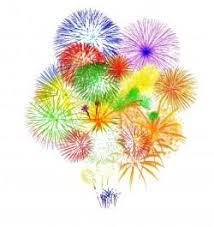 Ширату тапсырмасы«Көршіңе әңгімелеп бер» әдісіБұл әдіс оқушылар өз ойларын дауыстап айтып беру үшін қолданылады. Оқушыларға бейнеролик бойынша сұрақтар қойылады, оқушылар өз ойларын көршілеріменбөліседі.-Қазақтың дәстүрлі мәдениеті залында қандай заттармен таныс болдың?-Қазақ халқының ұлттық киімдері, зергерлік бұйымдары жайлы не білдің?-Этнография залында не көрдің? Киіз үй неден тұрады?-ҚР Мемлекеттік рәміздеріне арналған залдан не көрдің? Мемлекеттік рәміздер жайлы не білдің?Ширату тапсырмасы«Көршіңе әңгімелеп бер» әдісіБұл әдіс оқушылар өз ойларын дауыстап айтып беру үшін қолданылады. Оқушыларға бейнеролик бойынша сұрақтар қойылады, оқушылар өз ойларын көршілеріменбөліседі.-Қазақтың дәстүрлі мәдениеті залында қандай заттармен таныс болдың?-Қазақ халқының ұлттық киімдері, зергерлік бұйымдары жайлы не білдің?-Этнография залында не көрдің? Киіз үй неден тұрады?-ҚР Мемлекеттік рәміздеріне арналған залдан не көрдің? Мемлекеттік рәміздер жайлы не білдің?Оқушылар мұражайдан алған әсерлерімен бөліседі.Оқушылар өз ойларын көршілерімен бөлісіп, дауыстап айтып береді.Берілген сұрақтарға толық, нақты жауап береді.Оқушылар мұражайдан алған әсерлерімен бөліседі.Оқушылар өз ойларын көршілерімен бөлісіп, дауыстап айтып береді.Берілген сұрақтарға толық, нақты жауап береді.Отшашу арқылы бір- бірінің жауаптарын бағалауБейнероликhttps://www.youtube.com/watch?v=wienjjhp7icШирату тапсырмасы«Көршіңе әңгімелеп бер» әдісіБұл әдіс оқушылар өз ойларын дауыстап айтып беру үшін қолданылады. Оқушыларға бейнеролик бойынша сұрақтар қойылады, оқушылар өз ойларын көршілеріменбөліседі.-Қазақтың дәстүрлі мәдениеті залында қандай заттармен таныс болдың?-Қазақ халқының ұлттық киімдері, зергерлік бұйымдары жайлы не білдің?-Этнография залында не көрдің? Киіз үй неден тұрады?-ҚР Мемлекеттік рәміздеріне арналған залдан не көрдің? Мемлекеттік рәміздер жайлы не білдің?Ширату тапсырмасы«Көршіңе әңгімелеп бер» әдісіБұл әдіс оқушылар өз ойларын дауыстап айтып беру үшін қолданылады. Оқушыларға бейнеролик бойынша сұрақтар қойылады, оқушылар өз ойларын көршілеріменбөліседі.-Қазақтың дәстүрлі мәдениеті залында қандай заттармен таныс болдың?-Қазақ халқының ұлттық киімдері, зергерлік бұйымдары жайлы не білдің?-Этнография залында не көрдің? Киіз үй неден тұрады?-ҚР Мемлекеттік рәміздеріне арналған залдан не көрдің? Мемлекеттік рәміздер жайлы не білдің?Оқушылар мұражайдан алған әсерлерімен бөліседі.Оқушылар өз ойларын көршілерімен бөлісіп, дауыстап айтып береді.Берілген сұрақтарға толық, нақты жауап береді.Оқушылар мұражайдан алған әсерлерімен бөліседі.Оқушылар өз ойларын көршілерімен бөлісіп, дауыстап айтып береді.Берілген сұрақтарға толық, нақты жауап береді.Бейнероликhttps://www.youtube.com/watch?v=wienjjhp7icСоңыҚорыта айтқанда, мұражай бұрынғы мен қазіргі мәдениетті сақтап, насихаттайтын киелі орын.«Өткеніңді білмейінше, болашағыңды болжай алмайсың дегендей, мұражай өткен мен болашақты жалғастырушы түйін болып табылады.«Ашық микрофон» әдісімен сабақты қорытындылау.Қорыта айтқанда, мұражай бұрынғы мен қазіргі мәдениетті сақтап, насихаттайтын киелі орын.«Өткеніңді білмейінше, болашағыңды болжай алмайсың дегендей, мұражай өткен мен болашақты жалғастырушы түйін болып табылады.«Ашық микрофон» әдісімен сабақты қорытындылау.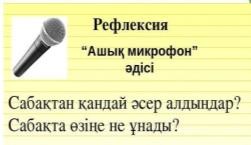 БлокБөлімшеБлокБөлімшеБейнелеу сауаттылығы3. КескіндемеБейнелеу сауаттылығы3. КескіндемеБейнелеу сауаттылығы3. КескіндемеБейнелеу сауаттылығы3. КескіндемеБейнелеу сауаттылығы3. КескіндемеПедагогтің аты-жөні:Педагогтің аты-жөні:Күні:Күні:Сынып: 1Сынып: 1Қатысушылар саны:Қатысушылар саны:Қатыспағандар саны:Қатыспағандар саны:Қатыспағандар саны:Сабақтың тақырыбыСабақтың тақырыбы«Кемпірқосақ» -гуашпен сурет салу«Кемпірқосақ» -гуашпен сурет салу«Кемпірқосақ» -гуашпен сурет салу«Кемпірқосақ» -гуашпен сурет салу«Кемпірқосақ» -гуашпен сурет салуОқу бағдарламасына сәйкес оқыту мақсаттарыОқу бағдарламасына сәйкес оқыту мақсаттары1.1.3.1 Қарапайым әдістер мен тәсілдерді қолдана отырып, көркем материалдар мен құралдарды   қолдану және тәжірибе жасау1.1.3.1 Қарапайым әдістер мен тәсілдерді қолдана отырып, көркем материалдар мен құралдарды   қолдану және тәжірибе жасау1.1.3.1 Қарапайым әдістер мен тәсілдерді қолдана отырып, көркем материалдар мен құралдарды   қолдану және тәжірибе жасау1.1.3.1 Қарапайым әдістер мен тәсілдерді қолдана отырып, көркем материалдар мен құралдарды   қолдану және тәжірибе жасау1.1.3.1 Қарапайым әдістер мен тәсілдерді қолдана отырып, көркем материалдар мен құралдарды   қолдану және тәжірибе жасауСабақтың мақсатыСабақтың мақсаты«Кескіндеме» ұғымымен танысу.Спектрдің жеті түсі және олардың кемпірқосақта орналасу тәртібі туралы білім алу.«Дақ», «жағынды» ұғымдарымен және оларды орындау тәсілдерімен танысу.«Кескіндеме» ұғымымен танысу.Спектрдің жеті түсі және олардың кемпірқосақта орналасу тәртібі туралы білім алу.«Дақ», «жағынды» ұғымдарымен және оларды орындау тәсілдерімен танысу.«Кескіндеме» ұғымымен танысу.Спектрдің жеті түсі және олардың кемпірқосақта орналасу тәртібі туралы білім алу.«Дақ», «жағынды» ұғымдарымен және оларды орындау тәсілдерімен танысу.«Кескіндеме» ұғымымен танысу.Спектрдің жеті түсі және олардың кемпірқосақта орналасу тәртібі туралы білім алу.«Дақ», «жағынды» ұғымдарымен және оларды орындау тәсілдерімен танысу.«Кескіндеме» ұғымымен танысу.Спектрдің жеті түсі және олардың кемпірқосақта орналасу тәртібі туралы білім алу.«Дақ», «жағынды» ұғымдарымен және оларды орындау тәсілдерімен танысу.Сабақтың    барысыСабақтың    барысыСабақтың    барысыСабақтың    барысыСабақтың    барысыСабақтың    барысыСабақтың    барысыСабақтың кезеңі/ уақытПедагогтің әрекетіПедагогтің әрекетіОқушының әрекетіОқушының әрекетіБағалауРесурстарБасыПсихологиялық ахуал қалыптастыру.«Ғажайып жылулық шынжыры» жылулық шеңбері. Балалар бір-біріне жымиып күлу арқылы бір-біріне ізгі тілектерін айтады.Жұмыс ережесін келісуСабақта бір-бірімізді сыйлаймыз, тыңдаймыз!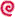 Уақытты үнемдейміз!Сабақта өзіміздің шапшаңдығымызды, тапқырлығымызды көрсетеміз!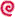 Психологиялық ахуал қалыптастыру.«Ғажайып жылулық шынжыры» жылулық шеңбері. Балалар бір-біріне жымиып күлу арқылы бір-біріне ізгі тілектерін айтады.Жұмыс ережесін келісуСабақта бір-бірімізді сыйлаймыз, тыңдаймыз!Уақытты үнемдейміз!Сабақта өзіміздің шапшаңдығымызды, тапқырлығымызды көрсетеміз!Оқушылар бір-біріне  ізгі тілектерін білдіреді.Оқушылар бір-біріне  ізгі тілектерін білдіреді.ОртасыСабақтың басында мұғалім оқушыларға қандай  түстерді білетінін еске түсіруді тапсырады.Түстермен жұмыс.-Саған қандай түс ұнайды? Неге? Оқушылар қоршаған ортадан өздеріне таныс   түстерді атайды. қызанақ, шие,құлпынай, қызғалдақ т.б. қызыл түсті. Апельсин, мандарин, сәбіз, алау және т.б. қызғылт сары түсті.Күнбағыс, бақбақ, балапан, Күн сары түсті.Шөп, жаздағы ағаш түсі, қияр, шегіртке және т.б. жасыл түсті. Осылайша түстер шеңберіндегі түстердің бәрін атап шығады.«Көңіл күй» сергіту сәті.Кескіндеме – бояу арқылы адам мен қоршаған әлемді бейнелеу өнері.Жаңбырдан кейін аспанда ғажайып түстер пайда болады. Оны кемпірқосақ деп атайды.Кемпірқосақ туралы мультфильм көрсетуКемпірқосақ түстерін атаңдар.Олар қандай ретпен орналасқан?Практикалық кезең.Кемпірқосақ суретін гуашпен салу.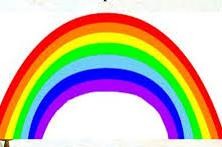 Сабақтың басында мұғалім оқушыларға қандай  түстерді білетінін еске түсіруді тапсырады.Түстермен жұмыс.-Саған қандай түс ұнайды? Неге? Оқушылар қоршаған ортадан өздеріне таныс   түстерді атайды. қызанақ, шие,құлпынай, қызғалдақ т.б. қызыл түсті. Апельсин, мандарин, сәбіз, алау және т.б. қызғылт сары түсті.Күнбағыс, бақбақ, балапан, Күн сары түсті.Шөп, жаздағы ағаш түсі, қияр, шегіртке және т.б. жасыл түсті. Осылайша түстер шеңберіндегі түстердің бәрін атап шығады.«Көңіл күй» сергіту сәті.Кескіндеме – бояу арқылы адам мен қоршаған әлемді бейнелеу өнері.Жаңбырдан кейін аспанда ғажайып түстер пайда болады. Оны кемпірқосақ деп атайды.Кемпірқосақ туралы мультфильм көрсетуКемпірқосақ түстерін атаңдар.Олар қандай ретпен орналасқан?Практикалық кезең.Кемпірқосақ суретін гуашпен салу.0Кемпірқосақтағы түстердің атауы мен орналасуын; олардың   белгілі бір заттармен ұқсастығын айтады.0Кемпірқосақтағы түстердің атауы мен орналасуын; олардың   белгілі бір заттармен ұқсастығын айтады.Сен айналадағы әсемдікті сезіне және көре білдің, қоршаған ортадағы бейнелердің түсін ажырата алдың.Жарайсың!Түрлі- түсті шарлар, суреттерКемпірқосақ туралы мультфильм https://www.youtub e.com/watch?v=Zh WEZIeOH2QСоңыОқушылардан бүгінгі сабақта неүйренгендерін сұрау.Оқушылардан бүгінгі сабақта неүйренгендерін сұрау.Жұмыс жасаубарысындақиналғаноқушыларғакөмек көрсету,қолдау.БлокБөлімшеБлокБөлімшеБейнелеу сауаттылығы2. ГрафикаБейнелеу сауаттылығы2. ГрафикаБейнелеу сауаттылығы2. ГрафикаБейнелеу сауаттылығы2. ГрафикаБейнелеу сауаттылығы2. ГрафикаПедагогтің аты-жөні:Педагогтің аты-жөні:Күні:Күні:Сынып: 1Сынып: 1Қатысқандар саны: Қатыспағандар саны: Қатыспағандар саны: Қатыспағандар саны: Қатыспағандар саны:Сабақтың тақырыбыСабақтың тақырыбы«Ағаштар» - әртүрлі графикалық материалдарды қолдана отырып сурет салу.«Ағаштар» - әртүрлі графикалық материалдарды қолдана отырып сурет салу.«Ағаштар» - әртүрлі графикалық материалдарды қолдана отырып сурет салу.«Ағаштар» - әртүрлі графикалық материалдарды қолдана отырып сурет салу.«Ағаштар» - әртүрлі графикалық материалдарды қолдана отырып сурет салу.Оқу бағдарламасына сәйкес оқыту мақсаттарыОқу бағдарламасына сәйкес оқыту мақсаттары1.1.2.1 Графикалық материалдар мен құралдарды қарапайым деңгейде қолдану және тәжірибе жасау1.1.2.1 Графикалық материалдар мен құралдарды қарапайым деңгейде қолдану және тәжірибе жасау1.1.2.1 Графикалық материалдар мен құралдарды қарапайым деңгейде қолдану және тәжірибе жасау1.1.2.1 Графикалық материалдар мен құралдарды қарапайым деңгейде қолдану және тәжірибе жасау1.1.2.1 Графикалық материалдар мен құралдарды қарапайым деңгейде қолдану және тәжірибе жасауСабақтың мақсатыСабақтың мақсатыӘртүрлі графикалық материалдарды қолдана отырып сурет салу.Әртүрлі графикалық материалдармен танысу – қарапайым қарындаш, қара гель қалам, түрлі түсті  қарындаштар, пастельдер, балауыз қарындаштар, маркер.Әртүрлі графикалық материалдарды қолдана отырып сурет салу.Әртүрлі графикалық материалдармен танысу – қарапайым қарындаш, қара гель қалам, түрлі түсті  қарындаштар, пастельдер, балауыз қарындаштар, маркер.Әртүрлі графикалық материалдарды қолдана отырып сурет салу.Әртүрлі графикалық материалдармен танысу – қарапайым қарындаш, қара гель қалам, түрлі түсті  қарындаштар, пастельдер, балауыз қарындаштар, маркер.Әртүрлі графикалық материалдарды қолдана отырып сурет салу.Әртүрлі графикалық материалдармен танысу – қарапайым қарындаш, қара гель қалам, түрлі түсті  қарындаштар, пастельдер, балауыз қарындаштар, маркер.Әртүрлі графикалық материалдарды қолдана отырып сурет салу.Әртүрлі графикалық материалдармен танысу – қарапайым қарындаш, қара гель қалам, түрлі түсті  қарындаштар, пастельдер, балауыз қарындаштар, маркер.Сабақтың  барысыСабақтың  барысыСабақтың  барысыСабақтың  барысыСабақтың  барысыСабақтың  барысыСабақтың  барысыСабақтың кезеңі/ уақытПедагогтің әрекетіПедагогтің әрекетіПедагогтің әрекетіОқушының әрекетіБағалауРесурстарБасыПсихологиялық ахуалКүлімдесін күн де,Күлімдейік біз де.Алақанды ашайықКүннің нұрын салайық.Таза ауаны жұтайықЖүрекке жылу сыйлайық!Психологиялық ахуалКүлімдесін күн де,Күлімдейік біз де.Алақанды ашайықКүннің нұрын салайық.Таза ауаны жұтайықЖүрекке жылу сыйлайық!Психологиялық ахуалКүлімдесін күн де,Күлімдейік біз де.Алақанды ашайықКүннің нұрын салайық.Таза ауаны жұтайықЖүрекке жылу сыйлайық!Психологиялық ахуалға берілген өлең шумақтарын мұғаліммен бірге қайталап, айтады.Ауызша бағалау Тамаша!Интербелсенді     тақтаОртасыТүрткі сұрақтар қою.Бейнелеу өнерінің қандай түрлерін білесің?Графика — бейнелеу өнерінің түрі. Шығармалар тек бояулармен ғана орындалмайды. Олар қарындаш, тушь, қаламұш және басқа да графика құралдарымен бейнеленуі мүмкін. Егер шығармадағы басты әсерлегіш құрал сызық, штрих, дақ болып келсе, онда бұл — графика. Графика құралдарына қарапайым қарындаш, қара гель қалам, түрлі түсті қарындаштар, пастельдер, балауыз қарындаштар, маркер жатады. Графикадағы басты әсерлегіштер – сызық және   штрих. Штрих – көп, біртектес сызықтардыңжиынтығы. Штрих түзу, доғал, көлбеу, т. с. с. болу мүмкін.Түрткі сұрақтар қою.Бейнелеу өнерінің қандай түрлерін білесің?Графика — бейнелеу өнерінің түрі. Шығармалар тек бояулармен ғана орындалмайды. Олар қарындаш, тушь, қаламұш және басқа да графика құралдарымен бейнеленуі мүмкін. Егер шығармадағы басты әсерлегіш құрал сызық, штрих, дақ болып келсе, онда бұл — графика. Графика құралдарына қарапайым қарындаш, қара гель қалам, түрлі түсті қарындаштар, пастельдер, балауыз қарындаштар, маркер жатады. Графикадағы басты әсерлегіштер – сызық және   штрих. Штрих – көп, біртектес сызықтардыңжиынтығы. Штрих түзу, доғал, көлбеу, т. с. с. болу мүмкін.Түрткі сұрақтар қою.Бейнелеу өнерінің қандай түрлерін білесің?Графика — бейнелеу өнерінің түрі. Шығармалар тек бояулармен ғана орындалмайды. Олар қарындаш, тушь, қаламұш және басқа да графика құралдарымен бейнеленуі мүмкін. Егер шығармадағы басты әсерлегіш құрал сызық, штрих, дақ болып келсе, онда бұл — графика. Графика құралдарына қарапайым қарындаш, қара гель қалам, түрлі түсті қарындаштар, пастельдер, балауыз қарындаштар, маркер жатады. Графикадағы басты әсерлегіштер – сызық және   штрих. Штрих – көп, біртектес сызықтардыңжиынтығы. Штрих түзу, доғал, көлбеу, т. с. с. болу мүмкін.Оқушылар бейнелеу өнерінің түрлерін атайды.Практикалық кезеңМұғалім сызықтардың түрлерін (түзу, қисық, ирек, сынық сызықтар) тақтаға сызып көрсетеді. Әр сызықты белгілі бір    бейнені салғанда қолдануға болады. Мысалы, түзу сызықтарды үйді, фигураларды, т. б. бейнелегенде қолдануға болады. Ирек сызықтарды толқын, т. б. бейнелегенде қолданамыз. Слайд арқылы жай және түсті қарындашпен орындалған суреттерді көрсетеді. Оқушылар   графикалық материалдарды қолдана отырып ағаштың суретін орындайды. Мұғалім әр оқушыға жекелей көмек көрсетіп бағыт бағдар береді.Практикалық кезеңМұғалім сызықтардың түрлерін (түзу, қисық, ирек, сынық сызықтар) тақтаға сызып көрсетеді. Әр сызықты белгілі бір    бейнені салғанда қолдануға болады. Мысалы, түзу сызықтарды үйді, фигураларды, т. б. бейнелегенде қолдануға болады. Ирек сызықтарды толқын, т. б. бейнелегенде қолданамыз. Слайд арқылы жай және түсті қарындашпен орындалған суреттерді көрсетеді. Оқушылар   графикалық материалдарды қолдана отырып ағаштың суретін орындайды. Мұғалім әр оқушыға жекелей көмек көрсетіп бағыт бағдар береді.Практикалық кезеңМұғалім сызықтардың түрлерін (түзу, қисық, ирек, сынық сызықтар) тақтаға сызып көрсетеді. Әр сызықты белгілі бір    бейнені салғанда қолдануға болады. Мысалы, түзу сызықтарды үйді, фигураларды, т. б. бейнелегенде қолдануға болады. Ирек сызықтарды толқын, т. б. бейнелегенде қолданамыз. Слайд арқылы жай және түсті қарындашпен орындалған суреттерді көрсетеді. Оқушылар   графикалық материалдарды қолдана отырып ағаштың суретін орындайды. Мұғалім әр оқушыға жекелей көмек көрсетіп бағыт бағдар береді.Графика құралдарымен танысады, штрих, сызық түрлерімен танысады.Тақтада көрсетілген үлгіге қарап ағаштың суретін салады.Презентация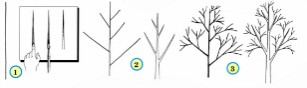 СоңыОқушылардан бүгінгі сабақта не үйренгендерін сұрау. Кері байланысОқушылардан бүгінгі сабақта не үйренгендерін сұрау. Кері байланысОқушылардан бүгінгі сабақта не үйренгендерін сұрау. Кері байланысҚББлокБөлімшеБлокБөлімшеБейнелеу сауаттылығы4. МүсінБейнелеу сауаттылығы4. МүсінБейнелеу сауаттылығы4. МүсінБейнелеу сауаттылығы4. МүсінБейнелеу сауаттылығы4. МүсінПедагогтің аты-жөні:Педагогтің аты-жөні:Күні:Күні:Сынып: 1Сынып: 1Қатысқандар саны:Қатысқандар саны:Қатыспағандар саны:Қатыспағандар саны:Қатыспағандар саны:Сабақтың тақырыбыСабақтың тақырыбы«Жеміс- жидектер» -ермексаздан жасау«Жеміс- жидектер» -ермексаздан жасау«Жеміс- жидектер» -ермексаздан жасау«Жеміс- жидектер» -ермексаздан жасау«Жеміс- жидектер» -ермексаздан жасауОқу бағдарламасына сәйкес оқыту мақсаттарыОқу бағдарламасына сәйкес оқыту мақсаттары1.1.4.1 Қарапайым әдістер мен тәсілдерді қолдана отырып, мүсіндік материалдар мен құралдарды қолдану және тәжірибе жасау1.1.4.1 Қарапайым әдістер мен тәсілдерді қолдана отырып, мүсіндік материалдар мен құралдарды қолдану және тәжірибе жасау1.1.4.1 Қарапайым әдістер мен тәсілдерді қолдана отырып, мүсіндік материалдар мен құралдарды қолдану және тәжірибе жасау1.1.4.1 Қарапайым әдістер мен тәсілдерді қолдана отырып, мүсіндік материалдар мен құралдарды қолдану және тәжірибе жасау1.1.4.1 Қарапайым әдістер мен тәсілдерді қолдана отырып, мүсіндік материалдар мен құралдарды қолдану және тәжірибе жасауСабақтың мақсатыСабақтың мақсаты«Пішін» және «көлем» ұғымдарын зерттеу. Модельдеу ережелері мен әдістері туралы білім алу.«Пішін» және «көлем» ұғымдарын зерттеу. Модельдеу ережелері мен әдістері туралы білім алу.«Пішін» және «көлем» ұғымдарын зерттеу. Модельдеу ережелері мен әдістері туралы білім алу.«Пішін» және «көлем» ұғымдарын зерттеу. Модельдеу ережелері мен әдістері туралы білім алу.«Пішін» және «көлем» ұғымдарын зерттеу. Модельдеу ережелері мен әдістері туралы білім алу.Сабақтың   барысыСабақтың   барысыСабақтың   барысыСабақтың   барысыСабақтың   барысыСабақтың   барысыСабақтың   барысыСабақтың кезеңі/ уақытПедагогтің әрекетіПедагогтің әрекетіОқушының әрекетіОқушының әрекетіБағалауРесурстарБасыСабақты «Жемістер, көгөністер» ойынымен бастаймыз. Ағашта өсетін жемістерді атағанда қолдарын жоғары көтеріп, жерде өсетін көгөністерді      атағанда қолдарын төмен түсіріп шапалақтайды. Алма, шие, қияр, алмұрт, қызанақ, өрік, қызылша, қарбыз, қауын, банан, орамжапырақ.Сабақты «Жемістер, көгөністер» ойынымен бастаймыз. Ағашта өсетін жемістерді атағанда қолдарын жоғары көтеріп, жерде өсетін көгөністерді      атағанда қолдарын төмен түсіріп шапалақтайды. Алма, шие, қияр, алмұрт, қызанақ, өрік, қызылша, қарбыз, қауын, банан, орамжапырақ.Интербелсенді тақтаОртасыБіздің айналамызда әртүрлі заттар бар. Олардың пішіндері сан алуан. Пішін- заттың сыртқы көрінісі, сипаты. Ол жазық немесе көлемді болуы мүмкін.Ойын: Жемістерді пішіні бойынша орналастыр.Ермексаз-әртүрлі пішіндегі заттарды мүсіндеуге  болатын жұмсақ материал.Ермексаз кескіші-ермексазбен жұмыс істеуге арналған пластиктен немесе ағаштан жасалған құрал.Қауіпсіздік техника ережелері:-Жұмыс орныңды таза ұста.-Ермексаз бен құралдарды аузыңа салма.-Тек арнайы тақтайшада ғана жұмыс жаса.-Жұмыстан кейін қолыңды сүлгімен сүрт.Сергіту сәті «Көңілді күн» Түрткі сұрақ қою.Бейнелеу өнерінің қандай түрлерін білесің?Мүсін – бейнелеу өнерінің ерекше түрі. «Мүсін» атауы латынның «қашау» деген сөзінен шыққан. Мүсінші деп қарапайым сазбалшықтан бастап мәрмәр тасқа дейін меңгерген, әр түрлі мүсіндерді сазбалшықтан илеп, ағаштан шауып, тастан қашап жасайтын адамды айтамыз.Практикалық жұмыс.Енді ермексазбен жұмыс істеуге көшейік. Ол үшін жеміс-жидектердің мүсінін жасап үйренейік. Ең алдымен ермексазды илеп, жұмыр етіп аламыз, сонан кейін созу арқылы жеміс-жидектердің пішінін жасаймыз. Біртіндеп ұсақ бөлшектерін жасау арқылы жеміс-жидектердің толық көлемді мүсінін жасап шығарамыз.Біздің айналамызда әртүрлі заттар бар. Олардың пішіндері сан алуан. Пішін- заттың сыртқы көрінісі, сипаты. Ол жазық немесе көлемді болуы мүмкін.Ойын: Жемістерді пішіні бойынша орналастыр.Ермексаз-әртүрлі пішіндегі заттарды мүсіндеуге  болатын жұмсақ материал.Ермексаз кескіші-ермексазбен жұмыс істеуге арналған пластиктен немесе ағаштан жасалған құрал.Қауіпсіздік техника ережелері:-Жұмыс орныңды таза ұста.-Ермексаз бен құралдарды аузыңа салма.-Тек арнайы тақтайшада ғана жұмыс жаса.-Жұмыстан кейін қолыңды сүлгімен сүрт.Сергіту сәті «Көңілді күн» Түрткі сұрақ қою.Бейнелеу өнерінің қандай түрлерін білесің?Мүсін – бейнелеу өнерінің ерекше түрі. «Мүсін» атауы латынның «қашау» деген сөзінен шыққан. Мүсінші деп қарапайым сазбалшықтан бастап мәрмәр тасқа дейін меңгерген, әр түрлі мүсіндерді сазбалшықтан илеп, ағаштан шауып, тастан қашап жасайтын адамды айтамыз.Практикалық жұмыс.Енді ермексазбен жұмыс істеуге көшейік. Ол үшін жеміс-жидектердің мүсінін жасап үйренейік. Ең алдымен ермексазды илеп, жұмыр етіп аламыз, сонан кейін созу арқылы жеміс-жидектердің пішінін жасаймыз. Біртіндеп ұсақ бөлшектерін жасау арқылы жеміс-жидектердің толық көлемді мүсінін жасап шығарамыз.Жемістерді пішіні және көлемі бойынша орналастырады.Ермексазбен жұмыс  тәсілдерін үйренеді.Оқушылар орындарынан тұрып музыкамен қимыл қозғалыстарын жасайды.Бейнелеу өнерінің түрлерін атайды.Ермексазбен жұмыс жасау бейнеролигін   қарап отырып, жеміс-жидектердің мүсінін жасайды.Жемістерді пішіні және көлемі бойынша орналастырады.Ермексазбен жұмыс  тәсілдерін үйренеді.Оқушылар орындарынан тұрып музыкамен қимыл қозғалыстарын жасайды.Бейнелеу өнерінің түрлерін атайды.Ермексазбен жұмыс жасау бейнеролигін   қарап отырып, жеміс-жидектердің мүсінін жасайды.«Бас бармақ» тәсілі арқылы жұмыстарынбағалау.Презентация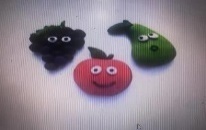 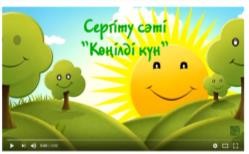 СоңыОқушылардан бүгінгі сабақта не үйренгендерін сұрау.-	Кері байланыс жасауОқушылардан бүгінгі сабақта не үйренгендерін сұрау.-	Кері байланыс жасауБлокБөлімшеБлокБөлімшеБейнелеу сауаттылығы5. Сәндік-қолданбалы өнерБейнелеу сауаттылығы5. Сәндік-қолданбалы өнерБейнелеу сауаттылығы5. Сәндік-қолданбалы өнерБейнелеу сауаттылығы5. Сәндік-қолданбалы өнерБейнелеу сауаттылығы5. Сәндік-қолданбалы өнерПедагогтің аты-жөні:Педагогтің аты-жөні:Күні:Күні:Сынып: 1Сынып: 1Қатысқандар саны:Қатысқандар саны:Қатыспағандар саныҚатыспағандар саныҚатыспағандар саныСабақтың тақырыбыСабақтың тақырыбы«Жолақтағы ою-өрнек»-гуашпен безендірілген сурет.«Жолақтағы ою-өрнек»-гуашпен безендірілген сурет.«Жолақтағы ою-өрнек»-гуашпен безендірілген сурет.«Жолақтағы ою-өрнек»-гуашпен безендірілген сурет.«Жолақтағы ою-өрнек»-гуашпен безендірілген сурет.Оқу бағдарламасына сәйкес оқыту мақсаттарыОқу бағдарламасына сәйкес оқыту мақсаттары1.1.5.1 Қарапайым әдістер мен тәсілдерді қолдана отырып, сәндік-қолданбалы іс-әрекетте    материалдар мен құралдарды қолдану және тәжірибе жасау.1.1.5.1 Қарапайым әдістер мен тәсілдерді қолдана отырып, сәндік-қолданбалы іс-әрекетте    материалдар мен құралдарды қолдану және тәжірибе жасау.1.1.5.1 Қарапайым әдістер мен тәсілдерді қолдана отырып, сәндік-қолданбалы іс-әрекетте    материалдар мен құралдарды қолдану және тәжірибе жасау.1.1.5.1 Қарапайым әдістер мен тәсілдерді қолдана отырып, сәндік-қолданбалы іс-әрекетте    материалдар мен құралдарды қолдану және тәжірибе жасау.1.1.5.1 Қарапайым әдістер мен тәсілдерді қолдана отырып, сәндік-қолданбалы іс-әрекетте    материалдар мен құралдарды қолдану және тәжірибе жасау.Сабақтың мақсатыСабақтың мақсатыҰлттық сәндік өнермен танысу.«Ырғақ» және «симметрия» ұғымдары туралы білім алу.Жолақта қарапайым ою-өрнек салу әдістері туралы білім алу. Қылқаламмен ою салу тәсілдері.Ұлттық сәндік өнермен танысу.«Ырғақ» және «симметрия» ұғымдары туралы білім алу.Жолақта қарапайым ою-өрнек салу әдістері туралы білім алу. Қылқаламмен ою салу тәсілдері.Ұлттық сәндік өнермен танысу.«Ырғақ» және «симметрия» ұғымдары туралы білім алу.Жолақта қарапайым ою-өрнек салу әдістері туралы білім алу. Қылқаламмен ою салу тәсілдері.Ұлттық сәндік өнермен танысу.«Ырғақ» және «симметрия» ұғымдары туралы білім алу.Жолақта қарапайым ою-өрнек салу әдістері туралы білім алу. Қылқаламмен ою салу тәсілдері.Ұлттық сәндік өнермен танысу.«Ырғақ» және «симметрия» ұғымдары туралы білім алу.Жолақта қарапайым ою-өрнек салу әдістері туралы білім алу. Қылқаламмен ою салу тәсілдері.Сабақтың   барысыСабақтың   барысыСабақтың   барысыСабақтың   барысыСабақтың   барысыСабақтың   барысыСабақтың   барысыСабақтың кезеңі/ уақытПедагогтің әрекетіПедагогтің әрекетіОқушының әрекетіОқушының әрекетіБағалауРесурстарБасыПсихологиялық ахуал қалыптастыру:Мейірімді жүрекпен, Ақ пейілді тілекпен. Амандасып алайық,Бір жадырап қалайық.Психологиялық ахуал қалыптастыру:Мейірімді жүрекпен, Ақ пейілді тілекпен. Амандасып алайық,Бір жадырап қалайық.Психологиялық ахуалға берілген өлең шумақтарын мұғаліммен бірге қайталап, айтады.Психологиялық ахуалға берілген өлең шумақтарын мұғаліммен бірге қайталап, айтады.ОртасыҰлттық сәндік өнермен таныстыру.Ою-өрнек – бұйымның бетіне түсірілетін нақыш. Өрнек нақыштары қайталанып, алмасып отырады. Өрнек нақыштары бір сызықтың бойында бірінен соң бірі тұрса, онда ол жолақты өрнек болады. Өрнектер әртүрлі пішіндерден тұрады. Олар дөңгелек, үшбұрыш, төртбұрыш, сопақша. Өсімдік тәрізді өрнектер де бар. Олар гүл, ағаш өрнектері. Жануарлар сипатымен байланысты өрнектер «қошқармүйіз», «түйетабан», «арқар мүйіз». Аспан әлемін бейнелейтін өрнектер «ай», «жұлдыз»Сергіту сәті: Мен қазақпын Практикалық кезең.Бірінші жаттығу: қылқаламды бояуға батырып алып, түрлі түсті бояумен «ирек» өрнегін сызып шығамыз. Алғашқыда қарындашпен жіңішке сызық арқылы жолақша сызып алу қажет. Қылқаламды бояу жеткенше қағаз бетінен алмай, жеңіл, асықпай сызып шығамыз.Екінші жаттығу: «Ирек» өрнегін геометриялық өрнекке айналдырып сызамыз. Жіңішке сызықтар арқылы жолақшаны дайындап алып, «ирек» өрнегін түзу сызықтармен қылқаламды жоғары-төмен жүргізіп отырып орындаймыз.Ұлттық сәндік өнермен таныстыру.Ою-өрнек – бұйымның бетіне түсірілетін нақыш. Өрнек нақыштары қайталанып, алмасып отырады. Өрнек нақыштары бір сызықтың бойында бірінен соң бірі тұрса, онда ол жолақты өрнек болады. Өрнектер әртүрлі пішіндерден тұрады. Олар дөңгелек, үшбұрыш, төртбұрыш, сопақша. Өсімдік тәрізді өрнектер де бар. Олар гүл, ағаш өрнектері. Жануарлар сипатымен байланысты өрнектер «қошқармүйіз», «түйетабан», «арқар мүйіз». Аспан әлемін бейнелейтін өрнектер «ай», «жұлдыз»Сергіту сәті: Мен қазақпын Практикалық кезең.Бірінші жаттығу: қылқаламды бояуға батырып алып, түрлі түсті бояумен «ирек» өрнегін сызып шығамыз. Алғашқыда қарындашпен жіңішке сызық арқылы жолақша сызып алу қажет. Қылқаламды бояу жеткенше қағаз бетінен алмай, жеңіл, асықпай сызып шығамыз.Екінші жаттығу: «Ирек» өрнегін геометриялық өрнекке айналдырып сызамыз. Жіңішке сызықтар арқылы жолақшаны дайындап алып, «ирек» өрнегін түзу сызықтармен қылқаламды жоғары-төмен жүргізіп отырып орындаймыз.Ою-өрнек түрлерімен танысады, неге ұқсайтынын айтады.Сергіту сәтін жасайды.Қылқаламмен жолақты ою-өрнек салуды үйренеді.Ою-өрнек түрлерімен танысады, неге ұқсайтынын айтады.Сергіту сәтін жасайды.Қылқаламмен жолақты ою-өрнек салуды үйренеді.Интербелсенді  тақтаПрезентацияОю-өрнек түрлері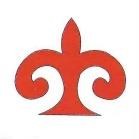 Қошқармүйіз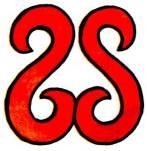 Арқар мүйіз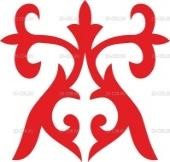 АғашСоңыОқушылардан бүгінгі сабақта не үйренгендерін сұрау.Оқушылардан бүгінгі сабақта не үйренгендерін сұрау.Жұмыс жасау барысында қиналған оқушыларға көмек көрсету, қолдау.БлокБөлімшеБлокБөлімшеБейнелеу сауаттылығы1.2. ГрафикаБейнелеу сауаттылығы1.2. ГрафикаБейнелеу сауаттылығы1.2. ГрафикаБейнелеу сауаттылығы1.2. ГрафикаБейнелеу сауаттылығы1.2. ГрафикаПедагогтің аты-жөні:Педагогтің аты-жөні:Күні:Күні:Сынып: 1Сынып: 1Қатысушылар саны:Қатысушылар саны::::Сабақтың тақырыбыСабақтың тақырыбы«Күзгі пейзаж»- сызықтық сурет«Күзгі пейзаж»- сызықтық сурет«Күзгі пейзаж»- сызықтық сурет«Күзгі пейзаж»- сызықтық сурет«Күзгі пейзаж»- сызықтық суретОқу бағдарламасына сәйкес оқыту мақсаттарыОқу бағдарламасына сәйкес оқыту мақсаттары1.1.2.2 Қарапайым деңгейде графикалық әдістер мен тәсілдерді қолдану және тәжірибе жасау.1.1.2.2 Қарапайым деңгейде графикалық әдістер мен тәсілдерді қолдану және тәжірибе жасау.1.1.2.2 Қарапайым деңгейде графикалық әдістер мен тәсілдерді қолдану және тәжірибе жасау.1.1.2.2 Қарапайым деңгейде графикалық әдістер мен тәсілдерді қолдану және тәжірибе жасау.1.1.2.2 Қарапайым деңгейде графикалық әдістер мен тәсілдерді қолдану және тәжірибе жасау.Сабақтың мақсатыСабақтың мақсатыСызықтардың әртүрлілігі және олардың сипаты.Көлденең, тік, көлбеу, шиыршық, доғал сызықтар. Суретте әр түрлі сызықтарды қолдануСызықтардың әртүрлілігі және олардың сипаты.Көлденең, тік, көлбеу, шиыршық, доғал сызықтар. Суретте әр түрлі сызықтарды қолдануСызықтардың әртүрлілігі және олардың сипаты.Көлденең, тік, көлбеу, шиыршық, доғал сызықтар. Суретте әр түрлі сызықтарды қолдануСызықтардың әртүрлілігі және олардың сипаты.Көлденең, тік, көлбеу, шиыршық, доғал сызықтар. Суретте әр түрлі сызықтарды қолдануСызықтардың әртүрлілігі және олардың сипаты.Көлденең, тік, көлбеу, шиыршық, доғал сызықтар. Суретте әр түрлі сызықтарды қолдануСабақтың   барысыСабақтың   барысыСабақтың   барысыСабақтың   барысыСабақтың   барысыСабақтың   барысыСабақтың   барысыСабақтың кезеңі/ уақытПедагогтің әрекетіПедагогтің әрекетіОқушының әрекетіОқушының әрекетіБағалауРесурстарБасыПсихологиялық ахуал қалыптастыру.«Дос достыққа» сергіту ойыны .Нұсқау: Қазір сіздер өте бір қызық ойынды ойнайсыздар. Ол үшін жасалатын қимылды тез - тез жасау керек. 5 секундтың ішінде өзіңізге серіктес тауып алыңыз да тез - тез онымен қол алысыңыз. Ал енді бір – бірімізбен «сәлемдесеміз»:Оң қол оң қолмен! Мұрын мұрынмен!«Дос достыққа» деген бұйрықты естігенде жұптарыңызды айырбастайсыздар.Жұмыс ережесін келісу    Сабақта бір-бірімізді сыйлаймыз, тыңдаймыз!    Уақытты үнемдейміз!    Нақты, дәл жауап береміз!    Сабақта өзіміздің шапшаңдығымызды, тапқырлығымызды көрсетеміз!    Сабаққа белсене қатысамыз!Психологиялық ахуал қалыптастыру.«Дос достыққа» сергіту ойыны .Нұсқау: Қазір сіздер өте бір қызық ойынды ойнайсыздар. Ол үшін жасалатын қимылды тез - тез жасау керек. 5 секундтың ішінде өзіңізге серіктес тауып алыңыз да тез - тез онымен қол алысыңыз. Ал енді бір – бірімізбен «сәлемдесеміз»:Оң қол оң қолмен! Мұрын мұрынмен!«Дос достыққа» деген бұйрықты естігенде жұптарыңызды айырбастайсыздар.Жұмыс ережесін келісу    Сабақта бір-бірімізді сыйлаймыз, тыңдаймыз!    Уақытты үнемдейміз!    Нақты, дәл жауап береміз!    Сабақта өзіміздің шапшаңдығымызды, тапқырлығымызды көрсетеміз!    Сабаққа белсене қатысамыз!Оқушылар серіктесімен бірдей қимылдар жасайды.Оқушылар серіктесімен бірдей қимылдар жасайды.Жұптармен тез ауысып отырған оқушыларды мадақтауСәлем әніhttps://youtu.be/O6v Vv-Gg_GYОртасыШығармашылық жұмыс.Күзде дала жаурайды,Көкте бұлттар аунайды.Бұтағынан үзіліп,Жапырақтар саулайды. (М. Айтов)Өлеңін оқу. Оқушылар мектеп ауласын немесе өз аулаларын елестетеді. Қазір қандай мезгіл екенін сұрау. Айналасында не бар екенін және қандай сызықтар мен пішіндер көргендері жайында айтып береді. Оқушылармен бірге атап шығу қажет. Тура, толқынды, ирек, үзік сызықтарды қайдан көруге болатынын, (дөңгелек, сопақ, шаршы, тікбұрышты) қандай екенін оқушылармен бірге анықтау.Мұғалімнің түсіндіруі:Пейзаж – табиғат көрінісі. Міне, ауладағы табиғатты бейнелесек, олар да пейзаж деп аталады. Енді пейзажды қалай бейнелейміз? Пейзажды қарындашпен, бояумен, гуашьпен  салады.Өзіндік жұмыс.Күзгі ағаш бейнесін салу үшін кезеңдерді көрсету:1.Түзу сызықтарын сызу; 2.Көлбеу сызықтарын сызу; 3.Үлгіні жалғастыру;4.Ағаштарды күзгі жапырақтарымен безендіру. 5.Күзгі ағаштар суреттерінен пейзаж құрастыру.Күзгі ағаш жапырақтарының түсіне назар аудару.Көлденең, тік, көлбеу, шыршық, доғал сызықтарды көрсету.Шығармашылық жұмыс.Күзде дала жаурайды,Көкте бұлттар аунайды.Бұтағынан үзіліп,Жапырақтар саулайды. (М. Айтов)Өлеңін оқу. Оқушылар мектеп ауласын немесе өз аулаларын елестетеді. Қазір қандай мезгіл екенін сұрау. Айналасында не бар екенін және қандай сызықтар мен пішіндер көргендері жайында айтып береді. Оқушылармен бірге атап шығу қажет. Тура, толқынды, ирек, үзік сызықтарды қайдан көруге болатынын, (дөңгелек, сопақ, шаршы, тікбұрышты) қандай екенін оқушылармен бірге анықтау.Мұғалімнің түсіндіруі:Пейзаж – табиғат көрінісі. Міне, ауладағы табиғатты бейнелесек, олар да пейзаж деп аталады. Енді пейзажды қалай бейнелейміз? Пейзажды қарындашпен, бояумен, гуашьпен  салады.Өзіндік жұмыс.Күзгі ағаш бейнесін салу үшін кезеңдерді көрсету:1.Түзу сызықтарын сызу; 2.Көлбеу сызықтарын сызу; 3.Үлгіні жалғастыру;4.Ағаштарды күзгі жапырақтарымен безендіру. 5.Күзгі ағаштар суреттерінен пейзаж құрастыру.Күзгі ағаш жапырақтарының түсіне назар аудару.Көлденең, тік, көлбеу, шыршық, доғал сызықтарды көрсету.Оқушылар мектеп ауласынан тура, толқынды, ирек, үзік сызықтарды анықтайды.Алдымен түзу сызықтарды сызу, бірнеше үзіктерді (бұтақтарын) салуОқушылар мектеп ауласынан тура, толқынды, ирек, үзік сызықтарды анықтайды.Алдымен түзу сызықтарды сызу, бірнеше үзіктерді (бұтақтарын) салуТура, толқынды, ирек, үзік сызықтарды анықтаған оқушылардың дұрыс жауабына қошемет көрсету. Жұмыс жасау барысында қиналған оқушыларға көмек көрсету, қолдау.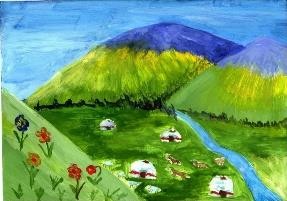 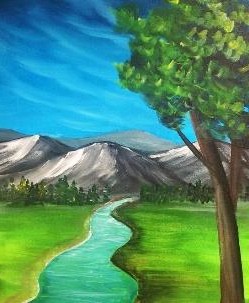 СоңыОқушылардан бүгінгі сабақта не үйренгендерін   сұрау.Оқушылардан бүгінгі сабақта не үйренгендерін   сұрау.Дайындалған кеспе қағаздарды толтыру.Дайындалған кеспе қағаздарды толтыру.Оқушылардан қиындық тудырған жұмыстары туралы сұрай отырып, көмек беру.БлокБөлімшеБлокБөлімшеБейнелеу сауаттылығы1.6.Дизайн және сәулет (көркем құрастыру және модельдеу)Бейнелеу сауаттылығы1.6.Дизайн және сәулет (көркем құрастыру және модельдеу)Бейнелеу сауаттылығы1.6.Дизайн және сәулет (көркем құрастыру және модельдеу)Бейнелеу сауаттылығы1.6.Дизайн және сәулет (көркем құрастыру және модельдеу)Бейнелеу сауаттылығы1.6.Дизайн және сәулет (көркем құрастыру және модельдеу)Бейнелеу сауаттылығы1.6.Дизайн және сәулет (көркем құрастыру және модельдеу)Педагогтің аты-жөні:Педагогтің аты-жөні:Күні:Күні:Сынып: 1Сынып: 1Қатысқандар саны:Қатысқандар саны:Қатысқандар саны: Қатыспағандар саны Қатыспағандар саны Қатыспағандар саныСабақтың тақырыбыСабақтың тақырыбыСабақтың тақырыбы«Қылқаламға арналған ыдыс»- тұтас қатырма қағаздан құрастыру.«Қылқаламға арналған ыдыс»- тұтас қатырма қағаздан құрастыру.«Қылқаламға арналған ыдыс»- тұтас қатырма қағаздан құрастыру.«Қылқаламға арналған ыдыс»- тұтас қатырма қағаздан құрастыру.«Қылқаламға арналған ыдыс»- тұтас қатырма қағаздан құрастыру.Оқу бағдарламасына сәйкес оқыту мақсаттарыОқу бағдарламасына сәйкес оқыту мақсаттарыОқу бағдарламасына сәйкес оқыту мақсаттары1.1.6.1 Дизайнның қарапайым әдістері мен тәсілдерін қолдана отырып, іс-әрекетте материалдар мен құралдарды қолдану және тәжірибе жасау.1.1.6.1 Дизайнның қарапайым әдістері мен тәсілдерін қолдана отырып, іс-әрекетте материалдар мен құралдарды қолдану және тәжірибе жасау.1.1.6.1 Дизайнның қарапайым әдістері мен тәсілдерін қолдана отырып, іс-әрекетте материалдар мен құралдарды қолдану және тәжірибе жасау.1.1.6.1 Дизайнның қарапайым әдістері мен тәсілдерін қолдана отырып, іс-әрекетте материалдар мен құралдарды қолдану және тәжірибе жасау.1.1.6.1 Дизайнның қарапайым әдістері мен тәсілдерін қолдана отырып, іс-әрекетте материалдар мен құралдарды қолдану және тәжірибе жасау.Сабақтың мақсатыСабақтың мақсатыСабақтың мақсаты«Дизайн» ұғымымен танысу.Көркем құрылыс туралы білім алу. Қатырма қағаз парағын белгілеу және бүгу тәсілдері.«Дизайн» ұғымымен танысу.Көркем құрылыс туралы білім алу. Қатырма қағаз парағын белгілеу және бүгу тәсілдері.«Дизайн» ұғымымен танысу.Көркем құрылыс туралы білім алу. Қатырма қағаз парағын белгілеу және бүгу тәсілдері.«Дизайн» ұғымымен танысу.Көркем құрылыс туралы білім алу. Қатырма қағаз парағын белгілеу және бүгу тәсілдері.«Дизайн» ұғымымен танысу.Көркем құрылыс туралы білім алу. Қатырма қағаз парағын белгілеу және бүгу тәсілдері.Сабақтың  барысыСабақтың  барысыСабақтың  барысыСабақтың  барысыСабақтың  барысыСабақтың  барысыСабақтың  барысыСабақтың  барысыСабақтың кезеңі/ уақытПедагогтің әрекетіПедагогтің әрекетіПедагогтің әрекетіОқушының әрекетіОқушының әрекетіБағалауРесурстарБасы«Сәлем» әнін орындай отырып, көңіл күйлерін көтеру. Оқушылардың сабаққа деген қызығушылығын бақылау мақсатында әртүрлі ыдыс суреттерін көрсету: кесе, құмыра, тәрелке, шәйнек және т.б.Жұмыс ережесін келісу    Сабақта бір-бірімізді сыйлаймыз, тыңдаймыз!    Уақытты үнемдейміз!    Нақты, дәл жауап береміз!    Сабақта өзіміздің шапшаңдығымызды, тапқырлығымызды көрсетеміз!    Сабаққа белсене қатысып, жақсы баға аламыз!«Сәлем» әнін орындай отырып, көңіл күйлерін көтеру. Оқушылардың сабаққа деген қызығушылығын бақылау мақсатында әртүрлі ыдыс суреттерін көрсету: кесе, құмыра, тәрелке, шәйнек және т.б.Жұмыс ережесін келісу    Сабақта бір-бірімізді сыйлаймыз, тыңдаймыз!    Уақытты үнемдейміз!    Нақты, дәл жауап береміз!    Сабақта өзіміздің шапшаңдығымызды, тапқырлығымызды көрсетеміз!    Сабаққа белсене қатысып, жақсы баға аламыз!«Сәлем» әнін орындай отырып, көңіл күйлерін көтеру. Оқушылардың сабаққа деген қызығушылығын бақылау мақсатында әртүрлі ыдыс суреттерін көрсету: кесе, құмыра, тәрелке, шәйнек және т.б.Жұмыс ережесін келісу    Сабақта бір-бірімізді сыйлаймыз, тыңдаймыз!    Уақытты үнемдейміз!    Нақты, дәл жауап береміз!    Сабақта өзіміздің шапшаңдығымызды, тапқырлығымызды көрсетеміз!    Сабаққа белсене қатысып, жақсы баға аламыз!Ым-ишарамен көңіл күйін бейнелейді.Оқушылар алдын   ала дайындалған ыдыстардың суреттерін таңдап алады.Ым-ишарамен көңіл күйін бейнелейді.Оқушылар алдын   ала дайындалған ыдыстардың суреттерін таңдап алады.https://youtu.be/qM 2j9lq_pEwОртасыОқушылардан ыдыс сыртындағы әшекейлер  туралы сұрау.Дизайн сөзінің мағынасын түсіндіру. Бір затты әшекейлеу, әдемілеу, безендіру деген мағына береді. Тек ыдыстар ғана емес, тағы қандай заттарға дизайн жасалатынын сұрау.(Киімдер, перделер және кітаптар сыртына дизайн жасалады) Ұқыпты, таза сызу керектігін ескерту.«Галерея» әдісіОқушылардан ыдыс сыртындағы әшекейлер  туралы сұрау.Дизайн сөзінің мағынасын түсіндіру. Бір затты әшекейлеу, әдемілеу, безендіру деген мағына береді. Тек ыдыстар ғана емес, тағы қандай заттарға дизайн жасалатынын сұрау.(Киімдер, перделер және кітаптар сыртына дизайн жасалады) Ұқыпты, таза сызу керектігін ескерту.«Галерея» әдісіОқушылардан ыдыс сыртындағы әшекейлер  туралы сұрау.Дизайн сөзінің мағынасын түсіндіру. Бір затты әшекейлеу, әдемілеу, безендіру деген мағына береді. Тек ыдыстар ғана емес, тағы қандай заттарға дизайн жасалатынын сұрау.(Киімдер, перделер және кітаптар сыртына дизайн жасалады) Ұқыпты, таза сызу керектігін ескерту.«Галерея» әдісіОқушылар қосымша сұрақтарға жауап   береді.Жұмысын аяқтаған оқушылар тақтаға суреттерін іліп, өзін-өзі қорытындылайдыОқушылар қосымша сұрақтарға жауап   береді.Жұмысын аяқтаған оқушылар тақтаға суреттерін іліп, өзін-өзі қорытындылайдыДұрыс, толық жауап берген оқушыларға қолдау көрсету.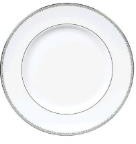 ОртасыОқушылардан ыдыс сыртындағы әшекейлер  туралы сұрау.Дизайн сөзінің мағынасын түсіндіру. Бір затты әшекейлеу, әдемілеу, безендіру деген мағына береді. Тек ыдыстар ғана емес, тағы қандай заттарға дизайн жасалатынын сұрау.(Киімдер, перделер және кітаптар сыртына дизайн жасалады) Ұқыпты, таза сызу керектігін ескерту.«Галерея» әдісіОқушылардан ыдыс сыртындағы әшекейлер  туралы сұрау.Дизайн сөзінің мағынасын түсіндіру. Бір затты әшекейлеу, әдемілеу, безендіру деген мағына береді. Тек ыдыстар ғана емес, тағы қандай заттарға дизайн жасалатынын сұрау.(Киімдер, перделер және кітаптар сыртына дизайн жасалады) Ұқыпты, таза сызу керектігін ескерту.«Галерея» әдісіОқушылардан ыдыс сыртындағы әшекейлер  туралы сұрау.Дизайн сөзінің мағынасын түсіндіру. Бір затты әшекейлеу, әдемілеу, безендіру деген мағына береді. Тек ыдыстар ғана емес, тағы қандай заттарға дизайн жасалатынын сұрау.(Киімдер, перделер және кітаптар сыртына дизайн жасалады) Ұқыпты, таза сызу керектігін ескерту.«Галерея» әдісіОқушылар қосымша сұрақтарға жауап   береді.Жұмысын аяқтаған оқушылар тақтаға суреттерін іліп, өзін-өзі қорытындылайдыОқушылар қосымша сұрақтарға жауап   береді.Жұмысын аяқтаған оқушылар тақтаға суреттерін іліп, өзін-өзі қорытындылайдыДұрыс, толық жауап берген оқушыларға қолдау көрсету.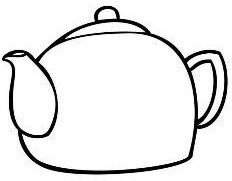 ОртасыОқушылардан ыдыс сыртындағы әшекейлер  туралы сұрау.Дизайн сөзінің мағынасын түсіндіру. Бір затты әшекейлеу, әдемілеу, безендіру деген мағына береді. Тек ыдыстар ғана емес, тағы қандай заттарға дизайн жасалатынын сұрау.(Киімдер, перделер және кітаптар сыртына дизайн жасалады) Ұқыпты, таза сызу керектігін ескерту.«Галерея» әдісіОқушылардан ыдыс сыртындағы әшекейлер  туралы сұрау.Дизайн сөзінің мағынасын түсіндіру. Бір затты әшекейлеу, әдемілеу, безендіру деген мағына береді. Тек ыдыстар ғана емес, тағы қандай заттарға дизайн жасалатынын сұрау.(Киімдер, перделер және кітаптар сыртына дизайн жасалады) Ұқыпты, таза сызу керектігін ескерту.«Галерея» әдісіОқушылардан ыдыс сыртындағы әшекейлер  туралы сұрау.Дизайн сөзінің мағынасын түсіндіру. Бір затты әшекейлеу, әдемілеу, безендіру деген мағына береді. Тек ыдыстар ғана емес, тағы қандай заттарға дизайн жасалатынын сұрау.(Киімдер, перделер және кітаптар сыртына дизайн жасалады) Ұқыпты, таза сызу керектігін ескерту.«Галерея» әдісіОқушылар қосымша сұрақтарға жауап   береді.Жұмысын аяқтаған оқушылар тақтаға суреттерін іліп, өзін-өзі қорытындылайдыОқушылар қосымша сұрақтарға жауап   береді.Жұмысын аяқтаған оқушылар тақтаға суреттерін іліп, өзін-өзі қорытындылайдыДұрыс, толық жауап берген оқушыларға қолдау көрсету.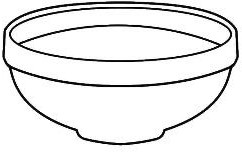 ОртасыОқушылардан ыдыс сыртындағы әшекейлер  туралы сұрау.Дизайн сөзінің мағынасын түсіндіру. Бір затты әшекейлеу, әдемілеу, безендіру деген мағына береді. Тек ыдыстар ғана емес, тағы қандай заттарға дизайн жасалатынын сұрау.(Киімдер, перделер және кітаптар сыртына дизайн жасалады) Ұқыпты, таза сызу керектігін ескерту.«Галерея» әдісіОқушылардан ыдыс сыртындағы әшекейлер  туралы сұрау.Дизайн сөзінің мағынасын түсіндіру. Бір затты әшекейлеу, әдемілеу, безендіру деген мағына береді. Тек ыдыстар ғана емес, тағы қандай заттарға дизайн жасалатынын сұрау.(Киімдер, перделер және кітаптар сыртына дизайн жасалады) Ұқыпты, таза сызу керектігін ескерту.«Галерея» әдісіОқушылардан ыдыс сыртындағы әшекейлер  туралы сұрау.Дизайн сөзінің мағынасын түсіндіру. Бір затты әшекейлеу, әдемілеу, безендіру деген мағына береді. Тек ыдыстар ғана емес, тағы қандай заттарға дизайн жасалатынын сұрау.(Киімдер, перделер және кітаптар сыртына дизайн жасалады) Ұқыпты, таза сызу керектігін ескерту.«Галерея» әдісіОқушылар қосымша сұрақтарға жауап   береді.Жұмысын аяқтаған оқушылар тақтаға суреттерін іліп, өзін-өзі қорытындылайдыОқушылар қосымша сұрақтарға жауап   береді.Жұмысын аяқтаған оқушылар тақтаға суреттерін іліп, өзін-өзі қорытындылайдыДұрыс, толық жауап берген оқушыларға қолдау көрсету.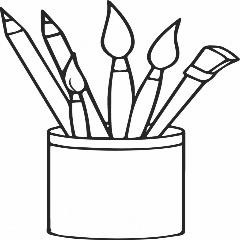 Соңы«Бес саусақ» тәсілі Бас бармақ-басты мәселе. Бүгін сабақта ең құнды мәселе қандай болды? Балалы үйрек- бірлесу. Мен топта қалай жұмыс жасадым? Кімге көмек бердім? Кімді риза қылдым?Ортан терек-ойлау. Мен бүгін қандай білім мен тәжірибе алдым? Шылдыр шүмек- шынайылық. Сабақ маған ұнады ма?Неліктен? Кішкентай бөбек-көңіл-күй ахуалы. Мен сабақта өзімді қалай   сезіндім?«Бес саусақ» тәсілі Бас бармақ-басты мәселе. Бүгін сабақта ең құнды мәселе қандай болды? Балалы үйрек- бірлесу. Мен топта қалай жұмыс жасадым? Кімге көмек бердім? Кімді риза қылдым?Ортан терек-ойлау. Мен бүгін қандай білім мен тәжірибе алдым? Шылдыр шүмек- шынайылық. Сабақ маған ұнады ма?Неліктен? Кішкентай бөбек-көңіл-күй ахуалы. Мен сабақта өзімді қалай   сезіндім?«Бес саусақ» тәсілі Бас бармақ-басты мәселе. Бүгін сабақта ең құнды мәселе қандай болды? Балалы үйрек- бірлесу. Мен топта қалай жұмыс жасадым? Кімге көмек бердім? Кімді риза қылдым?Ортан терек-ойлау. Мен бүгін қандай білім мен тәжірибе алдым? Шылдыр шүмек- шынайылық. Сабақ маған ұнады ма?Неліктен? Кішкентай бөбек-көңіл-күй ахуалы. Мен сабақта өзімді қалай   сезіндім?Бүгінгі сабақ бойынша кеспе қағаздан білім деңгейлерін белгілейді.Бүгінгі сабақ бойынша кеспе қағаздан білім деңгейлерін белгілейді.ҚБ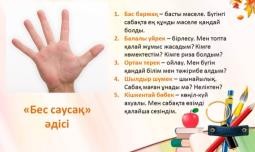 БлокБөлімшеБлокБөлімшеБейнелеу сауаттылығы1.6.Дизайн және сәулет (көркем құрастыру және модельдеу)Бейнелеу сауаттылығы1.6.Дизайн және сәулет (көркем құрастыру және модельдеу)Бейнелеу сауаттылығы1.6.Дизайн және сәулет (көркем құрастыру және модельдеу)Бейнелеу сауаттылығы1.6.Дизайн және сәулет (көркем құрастыру және модельдеу)Бейнелеу сауаттылығы1.6.Дизайн және сәулет (көркем құрастыру және модельдеу)Педагогтің аты-жөні:Педагогтің аты-жөні:Күні:Күні:Сынып: 1Сынып: 1Қатысқандар саны:Қатысағанда р са ны:Қатысағанда р са ны:Қатысағанда р са ны:Қатысағанда р са ны:Сабақтың тақырыбыСабақтың тақырыбы«Менің үйім»- шырын қорапшасы негізінде үйді модельдеу.«Менің үйім»- шырын қорапшасы негізінде үйді модельдеу.«Менің үйім»- шырын қорапшасы негізінде үйді модельдеу.«Менің үйім»- шырын қорапшасы негізінде үйді модельдеу.«Менің үйім»- шырын қорапшасы негізінде үйді модельдеу.Оқу бағдарламасына сәйкес оқыту мақсаттарыОқу бағдарламасына сәйкес оқыту мақсаттары1.1.6.2 Модельдеудің қарапайым әдістері мен тәсілдерін қолдана отырып, іс-әрекетте материалдар мен құралдарды қолдану және тәжірибе жасау.1.1.6.2 Модельдеудің қарапайым әдістері мен тәсілдерін қолдана отырып, іс-әрекетте материалдар мен құралдарды қолдану және тәжірибе жасау.1.1.6.2 Модельдеудің қарапайым әдістері мен тәсілдерін қолдана отырып, іс-әрекетте материалдар мен құралдарды қолдану және тәжірибе жасау.1.1.6.2 Модельдеудің қарапайым әдістері мен тәсілдерін қолдана отырып, іс-әрекетте материалдар мен құралдарды қолдану және тәжірибе жасау.1.1.6.2 Модельдеудің қарапайым әдістері мен тәсілдерін қолдана отырып, іс-әрекетте материалдар мен құралдарды қолдану және тәжірибе жасау.Сабақтың мақсатыСабақтың мақсаты«Сәулет» ұғымымен танысу.«Модельдеу» ұғымымен танысу. Түрлі-түсті қағаздан бөлшектерді белгілеу және кесу тәсілдері.«Сәулет» ұғымымен танысу.«Модельдеу» ұғымымен танысу. Түрлі-түсті қағаздан бөлшектерді белгілеу және кесу тәсілдері.«Сәулет» ұғымымен танысу.«Модельдеу» ұғымымен танысу. Түрлі-түсті қағаздан бөлшектерді белгілеу және кесу тәсілдері.«Сәулет» ұғымымен танысу.«Модельдеу» ұғымымен танысу. Түрлі-түсті қағаздан бөлшектерді белгілеу және кесу тәсілдері.«Сәулет» ұғымымен танысу.«Модельдеу» ұғымымен танысу. Түрлі-түсті қағаздан бөлшектерді белгілеу және кесу тәсілдері.Сабақтың    барысыСабақтың    барысыСабақтың    барысыСабақтың    барысыСабақтың    барысыСабақтың    барысыСабақтың    барысыСабақтың кезеңі/ уақытПедагогтің әрекетіПедагогтің әрекетіПедагогтің әрекетіОқушының әрекетіБаға лауРесурстарБасы«Достық шеңбері» жылулық шеңбері. Оқушылар шеңберге жиналады. Мұғалім ортаға орындық қойып, кез келген балаға отыруды ұсынады. «Күлгін көзілдірікті» киіп (күн сәулесін қорғайтын әйнегі күлгін түсті көзілдірік жарайды),ол арқылы адамның ең жақсы қасиеттерін көруге болатынын айтады.Оқушылар отырған баланың жақсы қасиеттерін айтады. Оқушылар қалаулары бойынша көзілдірікті кезекпен киіп, ортадағы баланы мадақтайды.Жұмыс ережесін келісуСабақта бір-бірімізді сыйлаймыз, тыңдаймыз!Уақытты үнемдейміз!Нақты, дәл жауап береміз!Сабақта өзіміздің шапшаңдығымызды, тапқырлығымызды көрсетеміз!Сабаққа белсене қатысып, жақсы баға аламыз!«Достық шеңбері» жылулық шеңбері. Оқушылар шеңберге жиналады. Мұғалім ортаға орындық қойып, кез келген балаға отыруды ұсынады. «Күлгін көзілдірікті» киіп (күн сәулесін қорғайтын әйнегі күлгін түсті көзілдірік жарайды),ол арқылы адамның ең жақсы қасиеттерін көруге болатынын айтады.Оқушылар отырған баланың жақсы қасиеттерін айтады. Оқушылар қалаулары бойынша көзілдірікті кезекпен киіп, ортадағы баланы мадақтайды.Жұмыс ережесін келісуСабақта бір-бірімізді сыйлаймыз, тыңдаймыз!Уақытты үнемдейміз!Нақты, дәл жауап береміз!Сабақта өзіміздің шапшаңдығымызды, тапқырлығымызды көрсетеміз!Сабаққа белсене қатысып, жақсы баға аламыз!«Достық шеңбері» жылулық шеңбері. Оқушылар шеңберге жиналады. Мұғалім ортаға орындық қойып, кез келген балаға отыруды ұсынады. «Күлгін көзілдірікті» киіп (күн сәулесін қорғайтын әйнегі күлгін түсті көзілдірік жарайды),ол арқылы адамның ең жақсы қасиеттерін көруге болатынын айтады.Оқушылар отырған баланың жақсы қасиеттерін айтады. Оқушылар қалаулары бойынша көзілдірікті кезекпен киіп, ортадағы баланы мадақтайды.Жұмыс ережесін келісуСабақта бір-бірімізді сыйлаймыз, тыңдаймыз!Уақытты үнемдейміз!Нақты, дәл жауап береміз!Сабақта өзіміздің шапшаңдығымызды, тапқырлығымызды көрсетеміз!Сабаққа белсене қатысып, жақсы баға аламыз!Оқушылар шеңберге жиналады. Көзілдірікті киіп, ортадағы оқушының жақсы қасиеттерін айтады.Әр оқушы жауабынан кейін қол шапалақтап, қошемет жасайды.Күн сәулесін қорғайтын әйнегі күлгін түсті көзілдірік.ОртасыОқушыларға геометриялық пішінді және ерекше салынған суретті ғимараттардың суретін ұсыну. Оқушыларға осы ғимараттардың геометриялық пішіндерін анықтау бойынша тапсырма беру.Оқушылар ғимараттардың пішінін талдап, ұқсастықтары мен айырмашылықтарын анықтайды.Сергіту сәті:«Тиынды тап» ойыныОқушылар шеңбер болып тұрады, алақандарын жауып тиынды салады, сосын тиынды бір-бірінің алақанына салып тұрады, бір оқушы ортаға шығып тиын кімнің қолында екенін табу қажет.Шығармашылық жұмыс «Ертегі қамалы» тақырыбында сәулетті ғимаратты құрастыру. Алдын ала дайындап алып келген материалдарды, мысалы, түрлі заттардан босаған қорап, қағаз қол сүртетін сүлгіден босаған картондардан өз қиялындағы ғимараттарды құрастыру. Шығармашылық жұмысты бастамас бұрын материалдар мен құралдармен жұмыс жасауда техникалық қауіпсіздік ережелерін сақтауды ескерту.Оқушыларға геометриялық пішінді және ерекше салынған суретті ғимараттардың суретін ұсыну. Оқушыларға осы ғимараттардың геометриялық пішіндерін анықтау бойынша тапсырма беру.Оқушылар ғимараттардың пішінін талдап, ұқсастықтары мен айырмашылықтарын анықтайды.Сергіту сәті:«Тиынды тап» ойыныОқушылар шеңбер болып тұрады, алақандарын жауып тиынды салады, сосын тиынды бір-бірінің алақанына салып тұрады, бір оқушы ортаға шығып тиын кімнің қолында екенін табу қажет.Шығармашылық жұмыс «Ертегі қамалы» тақырыбында сәулетті ғимаратты құрастыру. Алдын ала дайындап алып келген материалдарды, мысалы, түрлі заттардан босаған қорап, қағаз қол сүртетін сүлгіден босаған картондардан өз қиялындағы ғимараттарды құрастыру. Шығармашылық жұмысты бастамас бұрын материалдар мен құралдармен жұмыс жасауда техникалық қауіпсіздік ережелерін сақтауды ескерту.Оқушыларға геометриялық пішінді және ерекше салынған суретті ғимараттардың суретін ұсыну. Оқушыларға осы ғимараттардың геометриялық пішіндерін анықтау бойынша тапсырма беру.Оқушылар ғимараттардың пішінін талдап, ұқсастықтары мен айырмашылықтарын анықтайды.Сергіту сәті:«Тиынды тап» ойыныОқушылар шеңбер болып тұрады, алақандарын жауып тиынды салады, сосын тиынды бір-бірінің алақанына салып тұрады, бір оқушы ортаға шығып тиын кімнің қолында екенін табу қажет.Шығармашылық жұмыс «Ертегі қамалы» тақырыбында сәулетті ғимаратты құрастыру. Алдын ала дайындап алып келген материалдарды, мысалы, түрлі заттардан босаған қорап, қағаз қол сүртетін сүлгіден босаған картондардан өз қиялындағы ғимараттарды құрастыру. Шығармашылық жұмысты бастамас бұрын материалдар мен құралдармен жұмыс жасауда техникалық қауіпсіздік ережелерін сақтауды ескерту.Ғимараттардың пішінін анықтайды.Шығармашылық жұмыстың сәнді шығуына назар аудара отырып, бірін- бірі бағалау.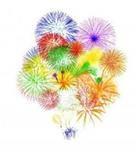 Ұнаған жұмыстарына «От шашу» суретін сыйлау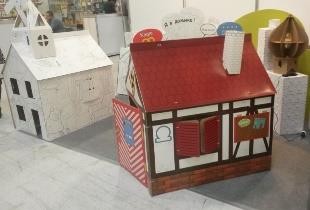 СоңыЕскерту: егер жұмыс толық аяқталмаса келесі сабақта толықтыруға болады. Аяқтаған оқушылар өз жұмысы туралы баяндайды.«НЕГЕ? НЕЛІКТЕН? НЕ ҮШІН?сұрақтарына жауап береді.Ескерту: егер жұмыс толық аяқталмаса келесі сабақта толықтыруға болады. Аяқтаған оқушылар өз жұмысы туралы баяндайды.«НЕГЕ? НЕЛІКТЕН? НЕ ҮШІН?сұрақтарына жауап береді.Ескерту: егер жұмыс толық аяқталмаса келесі сабақта толықтыруға болады. Аяқтаған оқушылар өз жұмысы туралы баяндайды.«НЕГЕ? НЕЛІКТЕН? НЕ ҮШІН?сұрақтарына жауап береді.«Неге? Неліктен? Н е үшін?»сұрақтарына жауап береді.Оқушылардың жауаптарына толықтырулар енгізіп отыру.БлокБөлімшеБлокБөлімшеБейнелеу өнері әлемі1. 1. Өнер туындыларын қабылдауБейнелеу өнері әлемі1. 1. Өнер туындыларын қабылдауБейнелеу өнері әлемі1. 1. Өнер туындыларын қабылдауБейнелеу өнері әлемі1. 1. Өнер туындыларын қабылдауБейнелеу өнері әлемі1. 1. Өнер туындыларын қабылдауПедагогтің аты-жөні:Педагогтің аты-жөні:Күні:Күні:Сынып: 1Сынып: 1Қатысқандар саны:Қатысқандар саны:Қатыспағандар   саны:Қатыспағандар   саны:Қатыспағандар   саны:Сабақтың тақырыбыСабақтың тақырыбы«Өнер түрлері»- саяхат сабағы.«Өнер түрлері»- саяхат сабағы.«Өнер түрлері»- саяхат сабағы.«Өнер түрлері»- саяхат сабағы.«Өнер түрлері»- саяхат сабағы.Оқу бағдарламасына сәйкес оқыту мақсаттарыОқу бағдарламасына сәйкес оқыту мақсаттары1.2.1.1 Өнер туындылары тақырыбымен және жұмыс жасайтын материалдармен танысу.1.2.1.1 Өнер туындылары тақырыбымен және жұмыс жасайтын материалдармен танысу.1.2.1.1 Өнер туындылары тақырыбымен және жұмыс жасайтын материалдармен танысу.1.2.1.1 Өнер туындылары тақырыбымен және жұмыс жасайтын материалдармен танысу.1.2.1.1 Өнер туындылары тақырыбымен және жұмыс жасайтын материалдармен танысу.Сабақтың мақсатыСабақтың мақсаты«Өнер түрлері» ұғымымен танысу. Өнер түрлері туралы қарапайым деңгейде білім алу.«Өнер түрлері» ұғымымен танысу. Өнер түрлері туралы қарапайым деңгейде білім алу.«Өнер түрлері» ұғымымен танысу. Өнер түрлері туралы қарапайым деңгейде білім алу.«Өнер түрлері» ұғымымен танысу. Өнер түрлері туралы қарапайым деңгейде білім алу.«Өнер түрлері» ұғымымен танысу. Өнер түрлері туралы қарапайым деңгейде білім алу.Сабақтың    барысыСабақтың    барысыСабақтың    барысыСабақтың    барысыСабақтың    барысыСабақтың    барысыСабақтың    барысыСабақтың кезеңі/ уақытПедагогтің әрекетіПедагогтің әрекетіОқушының әрекетіОқушының әрекетіБағалауРесурстарБасыСұхбат жасау-Өнер дегеніміз не?(Өнер – адамның шығармашылық әрекетінің нәтижесі)-Өнердің қандай түрлерін білесіңдер? (Музыка, би, сөз өнері, театр т.б.)- Өнер біздің өмірімізді қалайша өзгертеді?(Өнердің тілін түсінудің маңызы зор, оны түсінген жағдайда ғана көрермен мен тыңдарманның, оқырманның алдында туындының мән-мағынасы толық ашылады)Сұхбат жасау-Өнер дегеніміз не?(Өнер – адамның шығармашылық әрекетінің нәтижесі)-Өнердің қандай түрлерін білесіңдер? (Музыка, би, сөз өнері, театр т.б.)- Өнер біздің өмірімізді қалайша өзгертеді?(Өнердің тілін түсінудің маңызы зор, оны түсінген жағдайда ғана көрермен мен тыңдарманның, оқырманның алдында туындының мән-мағынасы толық ашылады)Қойылған сұрақтарға жауап   беру.Оқушылар өнердің негізгі түрлерімен танысады, түсінігін кеңейтеді. Өнердің  көпқырлы екенін, олар көрермендермен түрлі құралдар арқылы тілдесетінін түсінеді: (бейнелеу өнері, театр, кинематограф, балет), тыңдарманмен (музыка, вокал өнері), оқырманмен (әдебиет).Қойылған сұрақтарға жауап   беру.Оқушылар өнердің негізгі түрлерімен танысады, түсінігін кеңейтеді. Өнердің  көпқырлы екенін, олар көрермендермен түрлі құралдар арқылы тілдесетінін түсінеді: (бейнелеу өнері, театр, кинематограф, балет), тыңдарманмен (музыка, вокал өнері), оқырманмен (әдебиет).Әр оқушы жауабынан кейін қол шапалақтап, қошемет жасау.ОртасыСергіту сәті. Қуыр, қуыр, қуырмаш әнімен билеу.Әрбір өнер түрінің басты әсерлегіш құралдары бар: музыкада – дыбыс, әдебиетте – сөз. Оқушылардан мына өнер түрлерін де сұрау керек (кинематограф, театр, цирк). Одан әрі бейнелеу өнеріне ауысады.Мұнда (олар кескіндеменің, графиканың, сәндік-қолданбалы өнер мен мүсін өнерін атауы мүмкін). Ал оларды ажырату қиын емес: олар басты әсерлегіш құралдары арқылы ажыратылады: кескіндемеде – түс пен реңк; графикада – сызық, штрих; мүсін өнерінде – көлем. Ал сәндік- қолданбалы өнері аталғандардың бәрін жинақтап, тұрмыс заттарын әшекейлеуге қолданыладыСергіту сәті. Қуыр, қуыр, қуырмаш әнімен билеу.Әрбір өнер түрінің басты әсерлегіш құралдары бар: музыкада – дыбыс, әдебиетте – сөз. Оқушылардан мына өнер түрлерін де сұрау керек (кинематограф, театр, цирк). Одан әрі бейнелеу өнеріне ауысады.Мұнда (олар кескіндеменің, графиканың, сәндік-қолданбалы өнер мен мүсін өнерін атауы мүмкін). Ал оларды ажырату қиын емес: олар басты әсерлегіш құралдары арқылы ажыратылады: кескіндемеде – түс пен реңк; графикада – сызық, штрих; мүсін өнерінде – көлем. Ал сәндік- қолданбалы өнері аталғандардың бәрін жинақтап, тұрмыс заттарын әшекейлеуге қолданылады«Қуыр, қуыр, қуырмаш» әнінің  әуенімен билеу.Оқушылар өнердің не екенін, өнер түрлерін, бейнелеу өнері түрлерін білді. Әр алуан өнер түрлерінің басты әсерлегіш құралдарын анықтап, бейнелеу өнері түрлерін ажыратуды үйренді.Оқушыларға бейнелеу өнерінің әр түріне жататын жұмыстардың репродукциялары ұсынылады, оларды бейнелеу өнерінің негізгі түрлеріне қарай бөлу керек. Бейнелеу өнері түрлері жазылған қағаз тақтаға ілініп, оқушыларға әрқайсысының астынасәйкес туындыларды қойып шығу тапсырылады«Қуыр, қуыр, қуырмаш» әнінің  әуенімен билеу.Оқушылар өнердің не екенін, өнер түрлерін, бейнелеу өнері түрлерін білді. Әр алуан өнер түрлерінің басты әсерлегіш құралдарын анықтап, бейнелеу өнері түрлерін ажыратуды үйренді.Оқушыларға бейнелеу өнерінің әр түріне жататын жұмыстардың репродукциялары ұсынылады, оларды бейнелеу өнерінің негізгі түрлеріне қарай бөлу керек. Бейнелеу өнері түрлері жазылған қағаз тақтаға ілініп, оқушыларға әрқайсысының астынасәйкес туындыларды қойып шығу тапсырыладыБелсенді қатысқан оқушыларды мадақтауТапсырманы жақсы орындаған оқушылардың жауабына қошемет көрсету.«Қуыр, қуыр, қуырмаш» әні https://youtu.be/CQt 2QNrRSBk 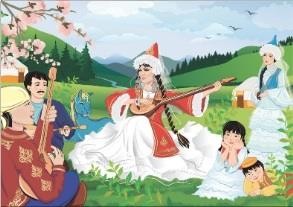 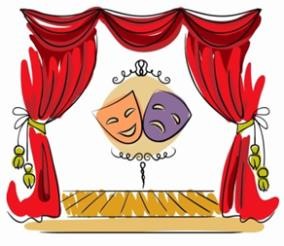 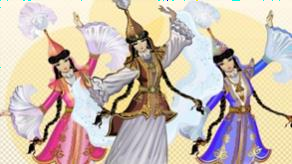 Соңы«Ашық микрофон» әдісі«Ашық микрофон» әдісіСабақтан қандай әсер алғанын, не ұнағанын«Ашық микрофон» әдісі арқылы баяндайды.Сабақтан қандай әсер алғанын, не ұнағанын«Ашық микрофон» әдісі арқылы баяндайды.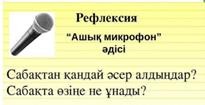 БлокБөлімшеБлокБөлімше«Бейнелеу өнері әлемі»1.2.Графика«Бейнелеу өнері әлемі»1.2.Графика«Бейнелеу өнері әлемі»1.2.Графика«Бейнелеу өнері әлемі»1.2.Графика«Бейнелеу өнері әлемі»1.2.ГрафикаПедагогтің аты-жөні:Педагогтің аты-жөні:Күні:Күні:Сынып: 1Сынып: 1Қатысқандар саны:Қа т ы с п а ға н д а р саныҚа т ы с п а ға н д а р саныҚа т ы с п а ға н д а р саныҚа т ы с п а ға н д а р саныСабақтың тақырыбыСабақтың тақырыбы«Ваза немесе құмыра»- түрлі-түсті қарындаштармен сурет салу.«Ваза немесе құмыра»- түрлі-түсті қарындаштармен сурет салу.«Ваза немесе құмыра»- түрлі-түсті қарындаштармен сурет салу.«Ваза немесе құмыра»- түрлі-түсті қарындаштармен сурет салу.«Ваза немесе құмыра»- түрлі-түсті қарындаштармен сурет салу.Оқу бағдарламасына сәйкес оқыту мақсаттарыОқу бағдарламасына сәйкес оқыту мақсаттары1.2.2.1 Жұмысты орындау графикасы мен техникасының түрлерін білу.1.2.2.1 Жұмысты орындау графикасы мен техникасының түрлерін білу.1.2.2.1 Жұмысты орындау графикасы мен техникасының түрлерін білу.1.2.2.1 Жұмысты орындау графикасы мен техникасының түрлерін білу.1.2.2.1 Жұмысты орындау графикасы мен техникасының түрлерін білу.Сабақтың мақсатыСабақтың мақсатыГрафика түрлерімен, «Сурет композициясы» ұғымымен танысу. Тақырыптың дизайны туралы қарапайым деңгейде білім алу.Геометриялық фигуралардың көмегімен сурет салу тәсілдері.Графика түрлерімен, «Сурет композициясы» ұғымымен танысу. Тақырыптың дизайны туралы қарапайым деңгейде білім алу.Геометриялық фигуралардың көмегімен сурет салу тәсілдері.Графика түрлерімен, «Сурет композициясы» ұғымымен танысу. Тақырыптың дизайны туралы қарапайым деңгейде білім алу.Геометриялық фигуралардың көмегімен сурет салу тәсілдері.Графика түрлерімен, «Сурет композициясы» ұғымымен танысу. Тақырыптың дизайны туралы қарапайым деңгейде білім алу.Геометриялық фигуралардың көмегімен сурет салу тәсілдері.Графика түрлерімен, «Сурет композициясы» ұғымымен танысу. Тақырыптың дизайны туралы қарапайым деңгейде білім алу.Геометриялық фигуралардың көмегімен сурет салу тәсілдері.Сабақтың   барысыСабақтың   барысыСабақтың   барысыСабақтың   барысыСабақтың   барысыСабақтың   барысыСабақтың   барысыСабақтың кезеңі/ уақытПедагогтің әрекетіПедагогтің әрекетіПедагогтің әрекетіОқушының әрекетіБағалауРесурстарБасыПсихологиялық ахуал қалыптастыру.«Мен және аспан»Оқушылардың назарын аспанның әдемілігіне  аудару. Аспандағы бұлттарды түрлі заттарға ұқсатып айтады; үлпілдек ақша бұлттарға, жауар бұлттай түнерген аспанға, мейірімді жылы күнге, ай мен жұлдыздарға, қарлығашқа, бозторғайға, шымшыққа, бүркітке т.б. айналады.Жұмыс ережесін келісу    Сабақта бір-бірімізді сыйлаймыз, тыңдаймыз!    Уақытты үнемдейміз!    Нақты, дәл жауап береміз!Психологиялық ахуал қалыптастыру.«Мен және аспан»Оқушылардың назарын аспанның әдемілігіне  аудару. Аспандағы бұлттарды түрлі заттарға ұқсатып айтады; үлпілдек ақша бұлттарға, жауар бұлттай түнерген аспанға, мейірімді жылы күнге, ай мен жұлдыздарға, қарлығашқа, бозторғайға, шымшыққа, бүркітке т.б. айналады.Жұмыс ережесін келісу    Сабақта бір-бірімізді сыйлаймыз, тыңдаймыз!    Уақытты үнемдейміз!    Нақты, дәл жауап береміз!Психологиялық ахуал қалыптастыру.«Мен және аспан»Оқушылардың назарын аспанның әдемілігіне  аудару. Аспандағы бұлттарды түрлі заттарға ұқсатып айтады; үлпілдек ақша бұлттарға, жауар бұлттай түнерген аспанға, мейірімді жылы күнге, ай мен жұлдыздарға, қарлығашқа, бозторғайға, шымшыққа, бүркітке т.б. айналады.Жұмыс ережесін келісу    Сабақта бір-бірімізді сыйлаймыз, тыңдаймыз!    Уақытты үнемдейміз!    Нақты, дәл жауап береміз!Сәлемдеседітыңдайды.    Сабақта өзіміздің шапшаңдығымызды,   тапқырлығымызды көрсетеміз!    Сабаққа белсене қатысып, жақсы баға    аламыз!Ортасы«Ыстық доп» әдісіОл үшін біз сұраққа тез жауап беру қажет себебі мен сіздерге ыстық доп лақтырамын, қолымыз күймес үшін тез жауап береміз-Негізгі түстерді ата?-Суық түске қандай түстер жатады?-Жылы түске қандай түстер жатады?-Қарама қарсы түстер қандай түстер?-Контраст түстер дегеніміз не?-Туыс түстерге қандай түстер жатады?Қосымша түстерге қандай түстер жатады? Оқушыларға композиция туралы видеоролик   көрсету және жаңа сабақты түсіндіру.Композиция - латын сөзі, «ойлап шығару», «құрастыру» деген ұғымды білдіреді. Суретші    шығармасында айтпақ ойы әсерлі болуы үшін бейнелейтін заттар мен адамдарды қоршаған нәрселерді белгілі тәртіп, үйлесімділік заңдылығы бойынша орналасуға көп көңіл бөледі. Композиция дегеніміз - салынатын суреттегі барлық бөліктерді байланыстырып, орынды құрастыру, үйлестіру. Композицияның негізгі талабы – шығарманың көркемдік бірлігін табу. Кез келген суретті салу композициядан басталады. Композиция суретшінің ойына байланысты заттың қозғалыстағы немесе бір қалыпты қозғалыссыз тұрған қалпын көрсетуге жол ашады. Композиция сол бөлшектерді өзара құрастырып, біртұтас етеді. Суреті салынатын нәрсені орналастыру, орнын белгілеу, көру нүктесін таңдау, қағазға дұрыс орналастыру үйлесімділіктің (композицияның) бастапқы негізі болып табылады. Болашақ сурет жөніндегі негізгі ой қалыптасқаннан кейін, сурет салушы шығарманың жоспарын жасайды.Шығармашылық жұмыс:«Өзіңді тереңірек тани біл» Күн, тау, үй, ағаш ,қорап, жол, сақина, гүл, үстел, адам сөздерінен композиция құрастыру.Оқушылар сұрақтарға  тез жауап беруі керекКүн, тау, үй, ағаш, қорап, жол, сақина, гүл, үстел, адам сөздерінен композиция құрастыру.Сұраққа жауап берген оқушы бір қадам алға шығып, алдынашыққан оқушылар жеңімпаздар болып табыладыОқушылар жұмысын жұпта талқылайды, баға    береді.iMektep.Композиция https://youtu.be/2fJ XPAyJWx0Соңы«Білім шыңы» кері байланыс жасауБерілген кестедегі  тиісті жауабын таңдайды.Ортақ тақырып: БөлімшеОртақ тақырып: БөлімшеБейнелеу өнері әлеміКескіндемеБейнелеу өнері әлеміКескіндемеБейнелеу өнері әлеміКескіндемеБейнелеу өнері әлеміКескіндемеБейнелеу өнері әлеміКескіндемеПедагогтің аты-жөні:Педагогтің аты-жөні:Күні:Күні:Сынып: 1Сынып: 1Қатысқандар саны:Қатысқандар саны:Қатыспағандар  саны:Қатыспағандар  саны:Қатыспағандар  саны:Сабақтың тақырыбыСабақтың тақырыбы«Күн» және «Түн»- акварельмен сурет салу.«Күн» және «Түн»- акварельмен сурет салу.«Күн» және «Түн»- акварельмен сурет салу.«Күн» және «Түн»- акварельмен сурет салу.«Күн» және «Түн»- акварельмен сурет салу.Оқу бағдарламасына сәйкес оқыту мақсаттарыОқу бағдарламасына сәйкес оқыту мақсаттары1.1.3.2 Қарапайым кескіндеме техникасы мен әдістерін қолдану және тәжірибе жасау.1.1.3.2 Қарапайым кескіндеме техникасы мен әдістерін қолдану және тәжірибе жасау.1.1.3.2 Қарапайым кескіндеме техникасы мен әдістерін қолдану және тәжірибе жасау.1.1.3.2 Қарапайым кескіндеме техникасы мен әдістерін қолдану және тәжірибе жасау.1.1.3.2 Қарапайым кескіндеме техникасы мен әдістерін қолдану және тәжірибе жасау.Сабақтың мақсатыСабақтың мақсатыТүрлі түсті бояу туралы білім алу және оны акварельмен суретте қолдану.Түрлі түсті бояу туралы білім алу және оны акварельмен суретте қолдану.Түрлі түсті бояу туралы білім алу және оны акварельмен суретте қолдану.Түрлі түсті бояу туралы білім алу және оны акварельмен суретте қолдану.Түрлі түсті бояу туралы білім алу және оны акварельмен суретте қолдану.Сабақтың     барысыСабақтың     барысыСабақтың     барысыСабақтың     барысыСабақтың     барысыСабақтың     барысыСабақтың     барысыСабақтың кезеңі/ уақытПедагогтің әрекетіПедагогтің әрекетіОқушының әрекетіОқушының әрекетіБағалауРесурстарСабақтың басы    5минутМұғалім оқушылармен сәлемдесу(ЖЖ) Жеке жұмысОқушыларға бірнеше суреттерді ұсыну.  ,-Алманы қандай түспен бояуға болады?-Күнді қандай түспен бояуға болады? -Бұлтты қандай түспен бояр едің?-Не себепті бұл түсті таңдадың?Мұғалім оқушылармен сәлемдесу(ЖЖ) Жеке жұмысОқушыларға бірнеше суреттерді ұсыну.  ,-Алманы қандай түспен бояуға болады?-Күнді қандай түспен бояуға болады? -Бұлтты қандай түспен бояр едің?-Не себепті бұл түсті таңдадың?Сәлемдеседі. Тыңдайды.Оқушылар ұсынылған алма, күн және бұлттың суреттерін тиісті түспен бояйды.Сәлемдеседі. Тыңдайды.Оқушылар ұсынылған алма, күн және бұлттың суреттерін тиісті түспен бояйды.Оқушылардың бояған суреттерін таныстыру кезінде ауызша мадақтау«Жарайсың» «Дұрыс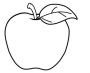 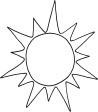 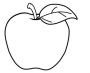 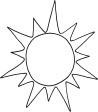 Сабақтың барысы10минут(ҰЖ) ТалқылайықӘр заттың түсі белгілі бір себептерге байланысты өзгеріп тұрады.Ол қандай себептер болуы мүмкін?Қыста қандай түстер жиі  қолданылады?Жазда қандай түстер жиі  қолданылады?Күндіз қандай түстер   қолданылады?Түнде қандай түстер жиі қолданылады?(ТЖ )Сурет бойынша жұмысСуретте не бейнеленген?Қандай түстер қолданылған?Не себепті осы түстер таңдалған деп ойлайсың?Суретші түстерді таңдауда неге назар аударды?Сурет қандай бояумен салынған?Сергіту сәтіТүстер туралы бейнематериал әуеніне қимыл – қозғалыс жаттығуын жасауды  ұсыну.(ҰЖ) ТалқылайықӘр заттың түсі белгілі бір себептерге байланысты өзгеріп тұрады.Ол қандай себептер болуы мүмкін?Қыста қандай түстер жиі  қолданылады?Жазда қандай түстер жиі  қолданылады?Күндіз қандай түстер   қолданылады?Түнде қандай түстер жиі қолданылады?(ТЖ )Сурет бойынша жұмысСуретте не бейнеленген?Қандай түстер қолданылған?Не себепті осы түстер таңдалған деп ойлайсың?Суретші түстерді таңдауда неге назар аударды?Сурет қандай бояумен салынған?Сергіту сәтіТүстер туралы бейнематериал әуеніне қимыл – қозғалыс жаттығуын жасауды  ұсыну.Алманы сары, қызыл, жасыл түстердің бірімен бояуы мүмкін. Күнді сары және қызғылт сары түспен бояйды. Бұлтты көгілдір, ақ, көк, қара көк, қара түспен бояйды.Оқушылар өз таңдауын түсіндіреді.Оқушылар өз нұсқаларын айтады.(ауа райына, жыл мезгілдеріне, күн мен түннің ауысуына тағы басқа)Оқушылар жылы және суық түстер тақырыбы бойынша білімдерін еске түсіреді.Алманы сары, қызыл, жасыл түстердің бірімен бояуы мүмкін. Күнді сары және қызғылт сары түспен бояйды. Бұлтты көгілдір, ақ, көк, қара көк, қара түспен бояйды.Оқушылар өз таңдауын түсіндіреді.Оқушылар өз нұсқаларын айтады.(ауа райына, жыл мезгілдеріне, күн мен түннің ауысуына тағы басқа)Оқушылар жылы және суық түстер тақырыбы бойынша білімдерін еске түсіреді.айтасың»«Керемет сурет» «Өте ұқыпты боялған» «Сенің қолыңнан бәрі келеді» сияқты тіркестерді пайдалану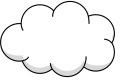 Боялмаған алма, күн және бұлт суреттеріСлайдта жазылған сұрақтар тізбесі10 минут3минут2минут10минутСабақтың соңы    5минут«Білгенге маржан»Тақырыпқа сай ақпарат ұсынуНидерланды елінің суретшісі Винсент Ван Гог  «Жұлдызды түн» атты суретін 1889 жылы майлы бояумен салған екен. Оның суреті қазірге таңда Нью-Йорк қаласындағы «Заманауи өнер мұражайы» атты мұражайында көрмеге қойылған.(ЖЖ) Практикалық минутОқушылар «Күн» мен «Түн» сурет     салуды ұсынуҚауіпсіздік ережесіМұғалімнің тапсырмасын мұқият тыңдап, тек мұғалімнің рұқсатынан   кейін ғана жұмысқа кірісЖұмыс орныңды дайындап алЖұмыс барысында қылқаламды не    акварель бояуын ұқыпты пайдаланБояуды аузыңа, көзіңе жақындатпа.Жұмыс аяқталғаннан соң, қылқалам мен ыдысыңды тазалап, орнына салып қой.Көрме ұйымдастыру.-Оқушылар салған суреттерін көрме тақтасына ілуді ұсыну Кері байланысОқушылар сыныптастарының суреттерін тамашалап, өздерінің «жұлдызшаларын» ұнатқан суретінің үстіне жапсыруды ұсыну«Білгенге маржан»Тақырыпқа сай ақпарат ұсынуНидерланды елінің суретшісі Винсент Ван Гог  «Жұлдызды түн» атты суретін 1889 жылы майлы бояумен салған екен. Оның суреті қазірге таңда Нью-Йорк қаласындағы «Заманауи өнер мұражайы» атты мұражайында көрмеге қойылған.(ЖЖ) Практикалық минутОқушылар «Күн» мен «Түн» сурет     салуды ұсынуҚауіпсіздік ережесіМұғалімнің тапсырмасын мұқият тыңдап, тек мұғалімнің рұқсатынан   кейін ғана жұмысқа кірісЖұмыс орныңды дайындап алЖұмыс барысында қылқаламды не    акварель бояуын ұқыпты пайдаланБояуды аузыңа, көзіңе жақындатпа.Жұмыс аяқталғаннан соң, қылқалам мен ыдысыңды тазалап, орнына салып қой.Көрме ұйымдастыру.-Оқушылар салған суреттерін көрме тақтасына ілуді ұсыну Кері байланысОқушылар сыныптастарының суреттерін тамашалап, өздерінің «жұлдызшаларын» ұнатқан суретінің үстіне жапсыруды ұсынуОқушылар топқа бірігіп, сұрақтарға жауап іздейді. Өз жауаптарын сынып ұжымына жариялайды.Оқушылар топқа ұсынылған  сұрақтарға жауап бере отырып, суретте күн мен түн бейнеленгенін, жылы және суық түстер қолданылғанын, акварельмен салынғанын анықтайды.Орындарынан тұрып, қимыл-қозғалыс жаттығуын   жасайды.Оқушылар қызықты ақпаратпен танысады.Қауіпсіздік ережесін еске  түсіреді.«Күн» мен «Түн» суретін  салады.Оқушылар салған суреттерін көрме тақтасына  іледі.Жұлдызшаларын көрмедегі суреттерге жапсырады.Оқушылар топқа бірігіп, сұрақтарға жауап іздейді. Өз жауаптарын сынып ұжымына жариялайды.Оқушылар топқа ұсынылған  сұрақтарға жауап бере отырып, суретте күн мен түн бейнеленгенін, жылы және суық түстер қолданылғанын, акварельмен салынғанын анықтайды.Орындарынан тұрып, қимыл-қозғалыс жаттығуын   жасайды.Оқушылар қызықты ақпаратпен танысады.Қауіпсіздік ережесін еске  түсіреді.«Күн» мен «Түн» суретін  салады.Оқушылар салған суреттерін көрме тақтасына  іледі.Жұлдызшаларын көрмедегі суреттерге жапсырады.Топ жұмысын таныстырғаннан соң, сыныптастары топ жұмысын «Шапалақ» әдісі арқылы бағалайды.Көрме тақтасына ілінген суреттерді оқушылар тамашалап, ұнаған жұмыстарына өз жұлдызшаларын жапсыру арқылы бірін- бірі бағалайды.Оқушылар өзара бірін- бірі бағалайды. 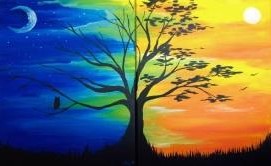 Акварельмен салынған суретhttps://youtu.be/Tgb JCxII6ZQ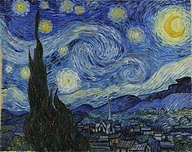 В.Ван Гог суретіҚауіпсіздік ережесі жазылған слайдОртақ тақырып: БөлімшеОртақ тақырып: БөлімшеБейнелеу өнері әлеміСәндік – қолданбалы өнерБейнелеу өнері әлеміСәндік – қолданбалы өнерБейнелеу өнері әлеміСәндік – қолданбалы өнерБейнелеу өнері әлеміСәндік – қолданбалы өнерБейнелеу өнері әлеміСәндік – қолданбалы өнерПедагогтің аты-жөні:Педагогтің аты-жөні:Күні:Күні:Сынып: 1Сынып: 1Қатысқандар саны:Қатысқандар саны:Қатыспағандар     саны:Қатыспағандар     саны:Қатыспағандар     саны:Сабақтың тақырыбыСабақтың тақырыбыҰлттық ою-өрнектермен танысу.Ұлттық ою-өрнектермен танысу.Ұлттық ою-өрнектермен танысу.Ұлттық ою-өрнектермен танысу.Ұлттық ою-өрнектермен танысу.Оқу бағдарламасына сәйкес оқыту мақсаттарыОқу бағдарламасына сәйкес оқыту мақсаттары«Табиғи формалар» ұғымын білу және жұмысты орындаудың кейбір әдістерін білу.«Табиғи формалар» ұғымын білу және жұмысты орындаудың кейбір әдістерін білу.«Табиғи формалар» ұғымын білу және жұмысты орындаудың кейбір әдістерін білу.«Табиғи формалар» ұғымын білу және жұмысты орындаудың кейбір әдістерін білу.«Табиғи формалар» ұғымын білу және жұмысты орындаудың кейбір әдістерін білу.Сабақтың мақсатыСабақтың мақсаты«Табиғи формалар» ұғымымен және олардың ою-өрнекке айналу жолдарымен танысу.«Табиғи формалар» ұғымымен және олардың ою-өрнекке айналу жолдарымен танысу.«Табиғи формалар» ұғымымен және олардың ою-өрнекке айналу жолдарымен танысу.«Табиғи формалар» ұғымымен және олардың ою-өрнекке айналу жолдарымен танысу.«Табиғи формалар» ұғымымен және олардың ою-өрнекке айналу жолдарымен танысу.Сабақтың  барысыСабақтың  барысыСабақтың  барысыСабақтың  барысыСабақтың  барысыСабақтың  барысыСабақтың  барысыСабақтың кезеңі/ уақытПедагогтің әрекетіПедагогтің әрекетіОқушының әрекетіОқушының әрекетіБағалауРесурстарСабақтың басы5минутСабақтың барысы5минут10минут5минут15минутМұғалім оқушылармен сәлемдесу.Ой шақыруСуреттегі заттардың ортақ белгілерін    анықтауды ұсынуТу Сандық   Киім Әшекей-Суреттегі заттардың қандай  ортақ белгілері бар?-Бәріне ортақ не? Барлығына ортақ ою-өрнекБейнематериалдармен танысуСәндік – қолданбалы өнерде ою- өрнектер жиі қолданылады. Ою – өрнек әр халықтың тарихын, дәстүрін, тұрмыс – тіршілігін көрсететін өнердің бірі.(ТЖ) Оюлар сырыОқушыларға оюлардың неге      ұқсайтынын анықтауды ұсыну-	Мына ою неге ұқсайды? Берілген оюлар:«Қошқармүйіз», «Гүл», «Ағаш»«Түйетабан», «Құсқанат», «Жапырақ»(ЖЖ) ТоптастырайықБерілген оюларды оқушылар жұпта өзара ақылдаса отырып, топтастырып, олардың қай топқа жатқызуға болатынын түсіндіруді ұсынуТоптар«Өсімдіктектес» оюлар Жануар тектес оюлар-	Өсімдіктер мен жануарлар неге жатады? (табиғатқа)Қазақ халқының ұлттық ою – өрнектері формалары табиғат бөлігінің формаларына сәйкес келеді.Практикалық жұмыс Сандықты безендірейікОқушыларға сандықтың дайын суретін беру. Сандықты ұлттық ою – өрнектермен безендіруді ұсынуҚауіпсіздік ережесімен таныстыру-	Жұмыс орынын дайындау-	Мұғалімнің рұқсатынсыз жұмысты бастама-	Бояу құралдарын аузыңа және көзіңе жақындатпа-	Қию құралдарымен ойнамаЖұмыс соңында жұмыс орныңды жинаСандықшаны ұлттық ою- өрнектермен безендіреді.Мұғалім оқушылармен сәлемдесу.Ой шақыруСуреттегі заттардың ортақ белгілерін    анықтауды ұсынуТу Сандық   Киім Әшекей-Суреттегі заттардың қандай  ортақ белгілері бар?-Бәріне ортақ не? Барлығына ортақ ою-өрнекБейнематериалдармен танысуСәндік – қолданбалы өнерде ою- өрнектер жиі қолданылады. Ою – өрнек әр халықтың тарихын, дәстүрін, тұрмыс – тіршілігін көрсететін өнердің бірі.(ТЖ) Оюлар сырыОқушыларға оюлардың неге      ұқсайтынын анықтауды ұсыну-	Мына ою неге ұқсайды? Берілген оюлар:«Қошқармүйіз», «Гүл», «Ағаш»«Түйетабан», «Құсқанат», «Жапырақ»(ЖЖ) ТоптастырайықБерілген оюларды оқушылар жұпта өзара ақылдаса отырып, топтастырып, олардың қай топқа жатқызуға болатынын түсіндіруді ұсынуТоптар«Өсімдіктектес» оюлар Жануар тектес оюлар-	Өсімдіктер мен жануарлар неге жатады? (табиғатқа)Қазақ халқының ұлттық ою – өрнектері формалары табиғат бөлігінің формаларына сәйкес келеді.Практикалық жұмыс Сандықты безендірейікОқушыларға сандықтың дайын суретін беру. Сандықты ұлттық ою – өрнектермен безендіруді ұсынуҚауіпсіздік ережесімен таныстыру-	Жұмыс орынын дайындау-	Мұғалімнің рұқсатынсыз жұмысты бастама-	Бояу құралдарын аузыңа және көзіңе жақындатпа-	Қию құралдарымен ойнамаЖұмыс соңында жұмыс орныңды жинаСандықшаны ұлттық ою- өрнектермен безендіреді.Сәлемдеседі. Тыңдайды.Қуанамын мен де! Қуанасың сен де! Қуанайық бәріміз! Арайлап атқан күнге!Ортақ белгілерін анықтайдыСұрақтарға жауап   іздейді.Бейнематериалды тамашалайдыОю – өрнектің суретіне қарап, оның табиғатта неге ұқсайтын анықтайды. Анықтау арқылы ою- өрнектер табиғи формалардан алынатынын  түсінеді.Оқушылар берілген ою – өрнектерді топтастырады.Өз таңдауларын түсіндіреді.Оюларды екі топқа біріктіреді.Сәлемдеседі. Тыңдайды.Қуанамын мен де! Қуанасың сен де! Қуанайық бәріміз! Арайлап атқан күнге!Ортақ белгілерін анықтайдыСұрақтарға жауап   іздейді.Бейнематериалды тамашалайдыОю – өрнектің суретіне қарап, оның табиғатта неге ұқсайтын анықтайды. Анықтау арқылы ою- өрнектер табиғи формалардан алынатынын  түсінеді.Оқушылар берілген ою – өрнектерді топтастырады.Өз таңдауларын түсіндіреді.Оюларды екі топқа біріктіреді.Оқушылардың жауаптарын тыңдап,  ауызша мадақтау«Жарайсың» «Дұрыс  айтасың»«Керемет сурет» «Өте  ұқыпты боялған»«Сенің қолыңнан бәрі келеді» сияқты тіркестерді пайдалануТоп жұмысын таныстырғаннан соң, сыныптастары топ жұмысын «Шапалақ» әдісі арқылы бағалайды.Безендірілген жұмыстарын көрме тақтасына іліп, ауызша мадақтау сөздерімен бағаланады.Суреттер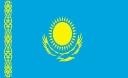 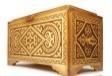 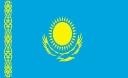 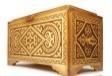 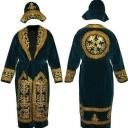 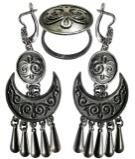 https://yandex.kz/video/preview/149379567849813 22610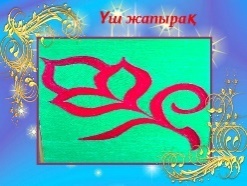 Жапырақ Қошқармүйіз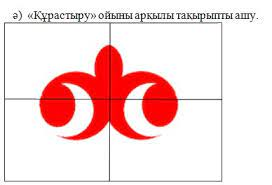 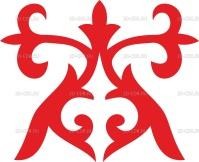 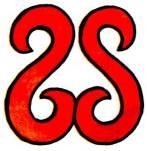 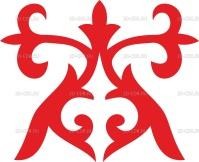 Түйетабан  Ағаш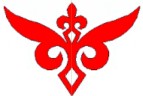 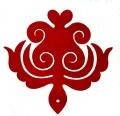 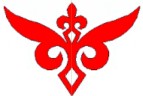 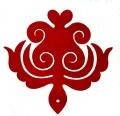 Құсқанат  Гүл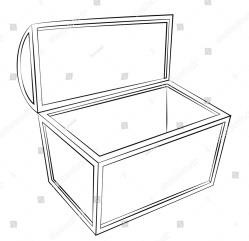 Сандық суретіСабақтың соңы  5 минутКері байланысОқушылар қалған затты таңдап өз      ойларымен бөлісуді ұсыну.-Бүгінгі сабақтан «Білім чемоданыма»  салып аларым ........-Бүгінгі сабақтан «Іздену күнделігіме» жазып аларым ......-Бүгін сабақтан «Қажет емес» жәшігіме тастайтын дағдым ......Кері байланысОқушылар қалған затты таңдап өз      ойларымен бөлісуді ұсыну.-Бүгінгі сабақтан «Білім чемоданыма»  салып аларым ........-Бүгінгі сабақтан «Іздену күнделігіме» жазып аларым ......-Бүгін сабақтан «Қажет емес» жәшігіме тастайтын дағдым ......Оқушылар қалған затты таңдап өз ойларымен бөліседі.Оқушылар қалған затты таңдап өз ойларымен бөліседі.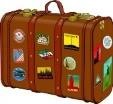 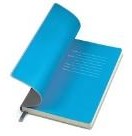 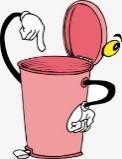 Ортақ тақырып:Ортақ тақырып:Дизайн және сәулет (көркем құрастыру және модельдеу)Дизайн және сәулет (көркем құрастыру және модельдеу)Дизайн және сәулет (көркем құрастыру және модельдеу)Дизайн және сәулет (көркем құрастыру және модельдеу)Дизайн және сәулет (көркем құрастыру және модельдеу)БөлімшеБөлімшеПедагогтің аты-жөні:Педагогтің аты-жөні:Күні:Күні:Сынып: 1Сынып: 1Қатысқандар саны:Қатысқандар саны:Қатыспағандар  саны:Қатыспағандар  саны:Қатыспағандар  саны:Сабақтың тақырыбыСабақтың тақырыбы«Ертегі кейіпкерінің үйі» сурет-жоба.«Ертегі кейіпкерінің үйі» сурет-жоба.«Ертегі кейіпкерінің үйі» сурет-жоба.«Ертегі кейіпкерінің үйі» сурет-жоба.«Ертегі кейіпкерінің үйі» сурет-жоба.Оқу бағдарламасына сәйкес оқыту мақсаттарыОқу бағдарламасына сәйкес оқыту мақсаттары1.2.6.2 Жұмысты орындау үшін сәулет стильдерімен және дизайнмен модельдеудің кейбір әдістерімен танысу.1.2.6.2 Жұмысты орындау үшін сәулет стильдерімен және дизайнмен модельдеудің кейбір әдістерімен танысу.1.2.6.2 Жұмысты орындау үшін сәулет стильдерімен және дизайнмен модельдеудің кейбір әдістерімен танысу.1.2.6.2 Жұмысты орындау үшін сәулет стильдерімен және дизайнмен модельдеудің кейбір әдістерімен танысу.1.2.6.2 Жұмысты орындау үшін сәулет стильдерімен және дизайнмен модельдеудің кейбір әдістерімен танысу.Сабақтың мақсатыСабақтың мақсатыҚарапайым деңгейде сәулеттік стильдермен танысу. Сәулеттік композицияның қарапайым әдістері   туралы білім алу.Қарапайым деңгейде сәулеттік стильдермен танысу. Сәулеттік композицияның қарапайым әдістері   туралы білім алу.Қарапайым деңгейде сәулеттік стильдермен танысу. Сәулеттік композицияның қарапайым әдістері   туралы білім алу.Қарапайым деңгейде сәулеттік стильдермен танысу. Сәулеттік композицияның қарапайым әдістері   туралы білім алу.Қарапайым деңгейде сәулеттік стильдермен танысу. Сәулеттік композицияның қарапайым әдістері   туралы білім алу.Сабақтың    барысыСабақтың    барысыСабақтың    барысыСабақтың    барысыСабақтың    барысыСабақтың    барысыСабақтың    барысыСабақтың кезеңі/ уақытПедагогтің әрекетіПедагогтің әрекетіОқушының әрекетіОқушының әрекетіБағалауРесурстарБасыМұғалім оқушылармен сәлемдеседі.  Психологиялық дайындық«Мен ақылды баламын» әр бала өздерінің жақсы қасиеттерін атап, қалай  өсіп келе жатқандарын айтады.Мыс: Мен Балнұр, балдай тәтті үйдің еркесімін. Мен Асқар, барлығынан біліміммен барлығынан асып түссем деймін т.б.Мұғалім оқушылармен сәлемдеседі.  Психологиялық дайындық«Мен ақылды баламын» әр бала өздерінің жақсы қасиеттерін атап, қалай  өсіп келе жатқандарын айтады.Мыс: Мен Балнұр, балдай тәтті үйдің еркесімін. Мен Асқар, барлығынан біліміммен барлығынан асып түссем деймін т.б.СәлемдеседіПсихологиялық ахуалға берілген тапсырманы әрқайсысы өз есімдерімен байланыстыра айтады.СәлемдеседіПсихологиялық ахуалға берілген тапсырманы әрқайсысы өз есімдерімен байланыстыра айтады.Ауызша бағалау Тамаша!Интербелсенді тақта.Ортасы«Ой шақыру»-Мына суретте қандай ертегілер және олардың кейіпкерлері бейнеленген?-Сендер қандай ертегі кейіпкерлерін таныдыңдарСәулет - құрылыс өнері; жобалау және құрылыс салу өнері.Дизайн -бұл затты әсемдеу ететін әдістердің жиынтығы.Сергіту сәті«Көңілді жаттығу» Практикалық кезең«Ертегі кейіпкерінің үйі» сурет-жоба жасап салады. Ол суретте өз дизайндарын қолдана отырып, салады.Қауіпсіздік ережесімен таныстыруЖұмыс орынын дайындаМұғалімінің рұқсатынсыз жұмысты бастамаҚию құралдарымен ойнама Жұмыс соңында жұмыс орныңды жина«Ой шақыру»-Мына суретте қандай ертегілер және олардың кейіпкерлері бейнеленген?-Сендер қандай ертегі кейіпкерлерін таныдыңдарСәулет - құрылыс өнері; жобалау және құрылыс салу өнері.Дизайн -бұл затты әсемдеу ететін әдістердің жиынтығы.Сергіту сәті«Көңілді жаттығу» Практикалық кезең«Ертегі кейіпкерінің үйі» сурет-жоба жасап салады. Ол суретте өз дизайндарын қолдана отырып, салады.Қауіпсіздік ережесімен таныстыруЖұмыс орынын дайындаМұғалімінің рұқсатынсыз жұмысты бастамаҚию құралдарымен ойнама Жұмыс соңында жұмыс орныңды жинаОқушылар мұғалімнің тарапынан қойылған сұрақтарға өз жауаптарынбереді.Оқушылар өздері білетін дизайн түрлері жайлы айтады.Оқушылар сергіту сәтін мұғаліммен бірге жасайды.Оқушыларға бірнеше ертегі кейіпкерлерін ұсынамыз.Соның ішінен өздеріне ұнағанын таңдап алып, сол ертегіге үйдің суретін салады.Оқушылар мұғалімнің тарапынан қойылған сұрақтарға өз жауаптарынбереді.Оқушылар өздері білетін дизайн түрлері жайлы айтады.Оқушылар сергіту сәтін мұғаліммен бірге жасайды.Оқушыларға бірнеше ертегі кейіпкерлерін ұсынамыз.Соның ішінен өздеріне ұнағанын таңдап алып, сол ертегіге үйдің суретін салады.Ауызша бағалау Жарайсыңдар!Ауызша бағалау Тамаша!Интербелсендітақта.Слайд.Ортасы«Ой шақыру»-Мына суретте қандай ертегілер және олардың кейіпкерлері бейнеленген?-Сендер қандай ертегі кейіпкерлерін таныдыңдарСәулет - құрылыс өнері; жобалау және құрылыс салу өнері.Дизайн -бұл затты әсемдеу ететін әдістердің жиынтығы.Сергіту сәті«Көңілді жаттығу» Практикалық кезең«Ертегі кейіпкерінің үйі» сурет-жоба жасап салады. Ол суретте өз дизайндарын қолдана отырып, салады.Қауіпсіздік ережесімен таныстыруЖұмыс орынын дайындаМұғалімінің рұқсатынсыз жұмысты бастамаҚию құралдарымен ойнама Жұмыс соңында жұмыс орныңды жина«Ой шақыру»-Мына суретте қандай ертегілер және олардың кейіпкерлері бейнеленген?-Сендер қандай ертегі кейіпкерлерін таныдыңдарСәулет - құрылыс өнері; жобалау және құрылыс салу өнері.Дизайн -бұл затты әсемдеу ететін әдістердің жиынтығы.Сергіту сәті«Көңілді жаттығу» Практикалық кезең«Ертегі кейіпкерінің үйі» сурет-жоба жасап салады. Ол суретте өз дизайндарын қолдана отырып, салады.Қауіпсіздік ережесімен таныстыруЖұмыс орынын дайындаМұғалімінің рұқсатынсыз жұмысты бастамаҚию құралдарымен ойнама Жұмыс соңында жұмыс орныңды жинаОқушылар мұғалімнің тарапынан қойылған сұрақтарға өз жауаптарынбереді.Оқушылар өздері білетін дизайн түрлері жайлы айтады.Оқушылар сергіту сәтін мұғаліммен бірге жасайды.Оқушыларға бірнеше ертегі кейіпкерлерін ұсынамыз.Соның ішінен өздеріне ұнағанын таңдап алып, сол ертегіге үйдің суретін салады.Оқушылар мұғалімнің тарапынан қойылған сұрақтарға өз жауаптарынбереді.Оқушылар өздері білетін дизайн түрлері жайлы айтады.Оқушылар сергіту сәтін мұғаліммен бірге жасайды.Оқушыларға бірнеше ертегі кейіпкерлерін ұсынамыз.Соның ішінен өздеріне ұнағанын таңдап алып, сол ертегіге үйдің суретін салады.Ауызша бағалау Жарайсыңдар!Ауызша бағалау Тамаша!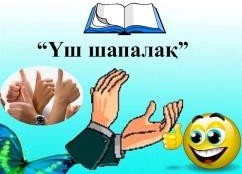 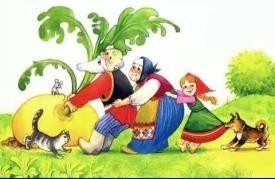 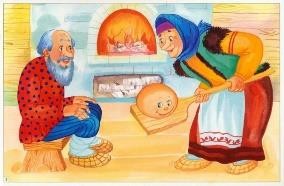 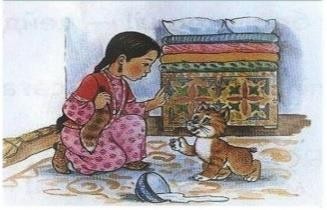 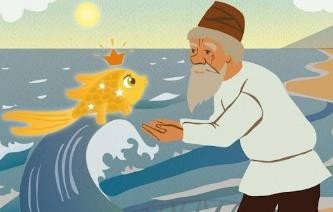 Ортасы«Ой шақыру»-Мына суретте қандай ертегілер және олардың кейіпкерлері бейнеленген?-Сендер қандай ертегі кейіпкерлерін таныдыңдарСәулет - құрылыс өнері; жобалау және құрылыс салу өнері.Дизайн -бұл затты әсемдеу ететін әдістердің жиынтығы.Сергіту сәті«Көңілді жаттығу» Практикалық кезең«Ертегі кейіпкерінің үйі» сурет-жоба жасап салады. Ол суретте өз дизайндарын қолдана отырып, салады.Қауіпсіздік ережесімен таныстыруЖұмыс орынын дайындаМұғалімінің рұқсатынсыз жұмысты бастамаҚию құралдарымен ойнама Жұмыс соңында жұмыс орныңды жина«Ой шақыру»-Мына суретте қандай ертегілер және олардың кейіпкерлері бейнеленген?-Сендер қандай ертегі кейіпкерлерін таныдыңдарСәулет - құрылыс өнері; жобалау және құрылыс салу өнері.Дизайн -бұл затты әсемдеу ететін әдістердің жиынтығы.Сергіту сәті«Көңілді жаттығу» Практикалық кезең«Ертегі кейіпкерінің үйі» сурет-жоба жасап салады. Ол суретте өз дизайндарын қолдана отырып, салады.Қауіпсіздік ережесімен таныстыруЖұмыс орынын дайындаМұғалімінің рұқсатынсыз жұмысты бастамаҚию құралдарымен ойнама Жұмыс соңында жұмыс орныңды жинаОқушылар мұғалімнің тарапынан қойылған сұрақтарға өз жауаптарынбереді.Оқушылар өздері білетін дизайн түрлері жайлы айтады.Оқушылар сергіту сәтін мұғаліммен бірге жасайды.Оқушыларға бірнеше ертегі кейіпкерлерін ұсынамыз.Соның ішінен өздеріне ұнағанын таңдап алып, сол ертегіге үйдің суретін салады.Оқушылар мұғалімнің тарапынан қойылған сұрақтарға өз жауаптарынбереді.Оқушылар өздері білетін дизайн түрлері жайлы айтады.Оқушылар сергіту сәтін мұғаліммен бірге жасайды.Оқушыларға бірнеше ертегі кейіпкерлерін ұсынамыз.Соның ішінен өздеріне ұнағанын таңдап алып, сол ертегіге үйдің суретін салады.Ауызша бағалау Жарайсыңдар!Ауызша бағалау Тамаша!Интербелсенді тақта.СлайдСоңыОқушылардың жасаған жұмыстарын тексеру. Әр оқушының дизайны мен таңдаған түстері жайлы сұрау. Бүгінгі сабақты пысықтау.Оқушылардың жасаған жұмыстарын тексеру. Әр оқушының дизайны мен таңдаған түстері жайлы сұрау. Бүгінгі сабақты пысықтау.Әр оқушының жасаған жұмыстарын тексеру. Ой түйіндеу.Әр оқушының жасаған жұмыстарын тексеру. Ой түйіндеу.Сурет дәптер, қарындаш,өшіргішКері байланыс«Алма ағашы»Жасыл алма-бүгін көп нәрсені түсіндім, маған пайдалы болды;Қызыл алма-бүгін сабақтан түйгенім өте көп, маңызды болды;Сары алма-бүгін сабақта түсінбеген сұрақтарым бар, оқуым керек.«Алма ағашы»Жасыл алма-бүгін көп нәрсені түсіндім, маған пайдалы болды;Қызыл алма-бүгін сабақтан түйгенім өте көп, маңызды болды;Сары алма-бүгін сабақта түсінбеген сұрақтарым бар, оқуым керек.Оқушылар бүгінгі сабақ бойынша алма түсін таңдап алып, ағашқа жапсырады.Оқушылар бүгінгі сабақ бойынша алма түсін таңдап алып, ағашқа жапсырады.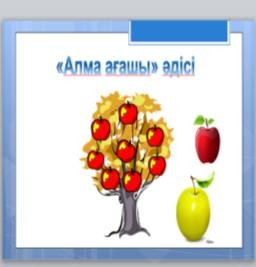 Блок БөлімшеБлок БөлімшеБейнелеу сауаттылығы1.3. КескіндемеБейнелеу сауаттылығы1.3. КескіндемеБейнелеу сауаттылығы1.3. КескіндемеБейнелеу сауаттылығы1.3. КескіндемеБейнелеу сауаттылығы1.3. КескіндемеПедагогтің аты-жөні:Педагогтің аты-жөні:Күні:Күні:Сынып: 1Сынып: 1Қатысқандар саны:Қатыспағандар саны:Қатыспағандар саны:Қатыспағандар саны:Қатыспағандар саны:Сабақтың тақырыбыСабақтың тақырыбы«Бұлтты күн» суланған қағазға акварельмен сурет салу.«Бұлтты күн» суланған қағазға акварельмен сурет салу.«Бұлтты күн» суланған қағазға акварельмен сурет салу.«Бұлтты күн» суланған қағазға акварельмен сурет салу.«Бұлтты күн» суланған қағазға акварельмен сурет салу.Оқу бағдарламасына сәйкес оқыту мақсаттарыОқу бағдарламасына сәйкес оқыту мақсаттары1.2.3.1 Жұмысты орындау үшін кескіндеме мен техника түрлерін білу.1.2.3.1 Жұмысты орындау үшін кескіндеме мен техника түрлерін білу.1.2.3.1 Жұмысты орындау үшін кескіндеме мен техника түрлерін білу.1.2.3.1 Жұмысты орындау үшін кескіндеме мен техника түрлерін білу.1.2.3.1 Жұмысты орындау үшін кескіндеме мен техника түрлерін білу.Сабақтың мақсатыСабақтың мақсатыКескіндеме түрлерімен танысу. Қарапайым деңгейде «сызықтық перспектива» ұғымымен танысу.«Жақын-алыс», «көп-аз» ұғымдары. Суланған қағазға сурет салу әдістері туралы білім алу.Кескіндеме түрлерімен танысу. Қарапайым деңгейде «сызықтық перспектива» ұғымымен танысу.«Жақын-алыс», «көп-аз» ұғымдары. Суланған қағазға сурет салу әдістері туралы білім алу.Кескіндеме түрлерімен танысу. Қарапайым деңгейде «сызықтық перспектива» ұғымымен танысу.«Жақын-алыс», «көп-аз» ұғымдары. Суланған қағазға сурет салу әдістері туралы білім алу.Кескіндеме түрлерімен танысу. Қарапайым деңгейде «сызықтық перспектива» ұғымымен танысу.«Жақын-алыс», «көп-аз» ұғымдары. Суланған қағазға сурет салу әдістері туралы білім алу.Кескіндеме түрлерімен танысу. Қарапайым деңгейде «сызықтық перспектива» ұғымымен танысу.«Жақын-алыс», «көп-аз» ұғымдары. Суланған қағазға сурет салу әдістері туралы білім алу.Сабақтың      барысыСабақтың      барысыСабақтың      барысыСабақтың      барысыСабақтың      барысыСабақтың      барысыСабақтың      барысыСабақтың кезеңі/ уақытПедагогтің әрекетіПедагогтің әрекетіПедагогтің әрекетіОқушының әрекетіБағалауРесурстарБасы«Сулы қағазға ағаш бұтағын салу» Бейне ролигін тамашалау.Сабақ тақырыбын ашу, акварель мен сулы  парақ жөнінде мағлұмат беру.Мұғалімнің түсіндіруі:Акварель» деген атау латынның «aqua» су деген сөзінен шыққан. Акварель бояулары қағаз бетіне мөлдір болып түседі, сол мөлдірлік акварель туындыларының ең басты қасиеті болып табылады. Мөлдір жағылғандықтан, бояу астынан қағаздың өз түсі көрініп тұрады. Ал бояу қалыңырақ жағылатын жерлерге әлденеше бояу қабаты түсіріледі. Акварель бояуының тағы бір өзіндік ерекшелігі сол, онда бір түс пен екінші түстің арасында айқын айырмашылық болмайды: олар бір-бірімен жымдасып, бір-біріне жігі білінбей, жұмсақ реңкпен жалғасып жатады.Акварельмен сурет салудың тиімді әдістері: акварель бояумен жұмыс жасау техникасында ақ түс қолданылмайды, өйткені оның орнына қағаздың өз түсі қолданылады. Акварель бояуымен жұмыс жасағанда су пайдаланылады.Акварельмен жұмыс жасаған кезде көбіне күзеннің немесе тиіннің түбітінен жасалған қылқаламдар пайдаланылады. Акварельге арналған қылқаламдардың қылшықтары жұмсақ әрі ұзын болады, мұның өзі бояуды қалыңдатып жағуға да, ал қажет кезінде ұсақ   бөлшектерді кемеліне келтіре жасауға да мүмкіндік береді.«Сулы қағазға ағаш бұтағын салу» Бейне ролигін тамашалау.Сабақ тақырыбын ашу, акварель мен сулы  парақ жөнінде мағлұмат беру.Мұғалімнің түсіндіруі:Акварель» деген атау латынның «aqua» су деген сөзінен шыққан. Акварель бояулары қағаз бетіне мөлдір болып түседі, сол мөлдірлік акварель туындыларының ең басты қасиеті болып табылады. Мөлдір жағылғандықтан, бояу астынан қағаздың өз түсі көрініп тұрады. Ал бояу қалыңырақ жағылатын жерлерге әлденеше бояу қабаты түсіріледі. Акварель бояуының тағы бір өзіндік ерекшелігі сол, онда бір түс пен екінші түстің арасында айқын айырмашылық болмайды: олар бір-бірімен жымдасып, бір-біріне жігі білінбей, жұмсақ реңкпен жалғасып жатады.Акварельмен сурет салудың тиімді әдістері: акварель бояумен жұмыс жасау техникасында ақ түс қолданылмайды, өйткені оның орнына қағаздың өз түсі қолданылады. Акварель бояуымен жұмыс жасағанда су пайдаланылады.Акварельмен жұмыс жасаған кезде көбіне күзеннің немесе тиіннің түбітінен жасалған қылқаламдар пайдаланылады. Акварельге арналған қылқаламдардың қылшықтары жұмсақ әрі ұзын болады, мұның өзі бояуды қалыңдатып жағуға да, ал қажет кезінде ұсақ   бөлшектерді кемеліне келтіре жасауға да мүмкіндік береді.«Сулы қағазға ағаш бұтағын салу» Бейне ролигін тамашалау.Сабақ тақырыбын ашу, акварель мен сулы  парақ жөнінде мағлұмат беру.Мұғалімнің түсіндіруі:Акварель» деген атау латынның «aqua» су деген сөзінен шыққан. Акварель бояулары қағаз бетіне мөлдір болып түседі, сол мөлдірлік акварель туындыларының ең басты қасиеті болып табылады. Мөлдір жағылғандықтан, бояу астынан қағаздың өз түсі көрініп тұрады. Ал бояу қалыңырақ жағылатын жерлерге әлденеше бояу қабаты түсіріледі. Акварель бояуының тағы бір өзіндік ерекшелігі сол, онда бір түс пен екінші түстің арасында айқын айырмашылық болмайды: олар бір-бірімен жымдасып, бір-біріне жігі білінбей, жұмсақ реңкпен жалғасып жатады.Акварельмен сурет салудың тиімді әдістері: акварель бояумен жұмыс жасау техникасында ақ түс қолданылмайды, өйткені оның орнына қағаздың өз түсі қолданылады. Акварель бояуымен жұмыс жасағанда су пайдаланылады.Акварельмен жұмыс жасаған кезде көбіне күзеннің немесе тиіннің түбітінен жасалған қылқаламдар пайдаланылады. Акварельге арналған қылқаламдардың қылшықтары жұмсақ әрі ұзын болады, мұның өзі бояуды қалыңдатып жағуға да, ал қажет кезінде ұсақ   бөлшектерді кемеліне келтіре жасауға да мүмкіндік береді.Оқушылар бүгінгі сабақ    тақырыбын ашады.Түсіндіру барысында өз жауаптарымен мұғалімге көмек беріп отырады.Оқушылардың жауабын толықтыру«Сулы қағазға ағаш бұтағын салу»https://aitube.page.link/Xank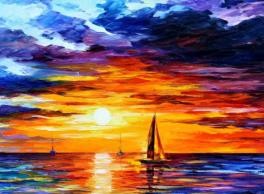 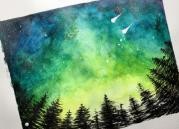 ОртасыШығармашылық жұмыс.Суретті неге сулы қағазға салады? (онда анық емес, көмескілік қажет) Қағазды аздап ылғалдауды үйрету. Қағаз тым сулы болса сурет шықпауы мүмкін. Сондықтан мақтаны таза суға малып алып, сығып түгел қағаз бетімен немесе кейбір бөліктеріне жүргіземіз. Осылай қағаз әзір болады.«Бұлтты күн» аспан әлемінде қандай   өзгерістер болады?Сурет салатын парақ әзір боламын дегенше, сұрақтарға жауап беру. (Жел тұруы, ағаштар қозғалады)Шығармашылық жұмыс.Суретті неге сулы қағазға салады? (онда анық емес, көмескілік қажет) Қағазды аздап ылғалдауды үйрету. Қағаз тым сулы болса сурет шықпауы мүмкін. Сондықтан мақтаны таза суға малып алып, сығып түгел қағаз бетімен немесе кейбір бөліктеріне жүргіземіз. Осылай қағаз әзір болады.«Бұлтты күн» аспан әлемінде қандай   өзгерістер болады?Сурет салатын парақ әзір боламын дегенше, сұрақтарға жауап беру. (Жел тұруы, ағаштар қозғалады)Шығармашылық жұмыс.Суретті неге сулы қағазға салады? (онда анық емес, көмескілік қажет) Қағазды аздап ылғалдауды үйрету. Қағаз тым сулы болса сурет шықпауы мүмкін. Сондықтан мақтаны таза суға малып алып, сығып түгел қағаз бетімен немесе кейбір бөліктеріне жүргіземіз. Осылай қағаз әзір болады.«Бұлтты күн» аспан әлемінде қандай   өзгерістер болады?Сурет салатын парақ әзір боламын дегенше, сұрақтарға жауап беру. (Жел тұруы, ағаштар қозғалады)Оқушы пікірін тыңдауҚағазды мақтамен немесе қылқаламмен сулау.Қажетті бояулар арқылы ағаштар мен аспан әлемін бейнелеп  салады.Көмек қажет еткен оқушыларға көмек  беру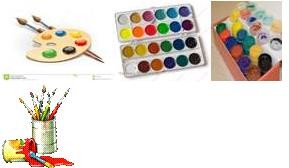 СоңыКөрме ұйымдастыруКөрме ұйымдастыруКөрме ұйымдастыруӨз жұмыс орнын жинауын қадағалау.Көрме ұйымдастыру арқылы әдемі салынған жұмысты таңдау.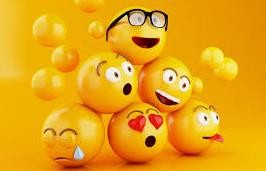 Блок БөлімшеБлок БөлімшеБейнелеу өнері әлемі1.4. МүсінБейнелеу өнері әлемі1.4. МүсінБейнелеу өнері әлемі1.4. МүсінБейнелеу өнері әлемі1.4. МүсінБейнелеу өнері әлемі1.4. МүсінПедагогтің аты-жөні:Педагогтің аты-жөні:Күні:Күні:Сынып: 1Сынып: 1Қатысқандар саны:Қатыспаған дар саны:Қатыспаған дар саны:Қатыспаған дар саны:Қатыспаған дар саны:Сабақтың тақырыбыСабақтың тақырыбы«Аққала»– ермексаздан мүсіндеу.«Аққала»– ермексаздан мүсіндеу.«Аққала»– ермексаздан мүсіндеу.«Аққала»– ермексаздан мүсіндеу.«Аққала»– ермексаздан мүсіндеу.Оқу бағдарламасына сәйкес оқыту мақсаттарыОқу бағдарламасына сәйкес оқыту мақсаттары1.2.4.1 Жұмысты орындау үшін мүсін мен техниканың түрлерін білу.1.2.4.1 Жұмысты орындау үшін мүсін мен техниканың түрлерін білу.1.2.4.1 Жұмысты орындау үшін мүсін мен техниканың түрлерін білу.1.2.4.1 Жұмысты орындау үшін мүсін мен техниканың түрлерін білу.1.2.4.1 Жұмысты орындау үшін мүсін мен техниканың түрлерін білу.Сабақтың мақсатыСабақтың мақсатыМүсін түрлерімен танысу. Ермексаз жолағын белгілі бір бөліктерге бөлу туралы білім алу. Жапсырмалау және құрастыру тәсілдері туралы білім алу.Мүсін түрлерімен танысу. Ермексаз жолағын белгілі бір бөліктерге бөлу туралы білім алу. Жапсырмалау және құрастыру тәсілдері туралы білім алу.Мүсін түрлерімен танысу. Ермексаз жолағын белгілі бір бөліктерге бөлу туралы білім алу. Жапсырмалау және құрастыру тәсілдері туралы білім алу.Мүсін түрлерімен танысу. Ермексаз жолағын белгілі бір бөліктерге бөлу туралы білім алу. Жапсырмалау және құрастыру тәсілдері туралы білім алу.Мүсін түрлерімен танысу. Ермексаз жолағын белгілі бір бөліктерге бөлу туралы білім алу. Жапсырмалау және құрастыру тәсілдері туралы білім алу.Сабақтың   барысыСабақтың   барысыСабақтың   барысыСабақтың   барысыСабақтың   барысыСабақтың   барысыСабақтың   барысыСабақтың кезеңі/ уақытПедагогтің әрекетіПедагогтің әрекетіПедагогтің әрекетіОқушының әрекетіБағалауРесурстарБасыОқушыға түсіндірме жұмыстарын жүргізу. Мүсіндеу – көлемді бұйымдар жасалатын бейнелеу әрекетінің бір түрі. Мүсіндеу арқылы саусақтардың икемділігі, сондай-ақ баланың сөйлеу, ойлау, логикалық қабілеттері артады.Мүсіндеу материалдарының кейбір ерекшеліктері бар, мысалы, ермексаз кеппейді, онымен жасаған жұмысты кез келген уақытта түзетуге болады.Оқушыға түсіндірме жұмыстарын жүргізу. Мүсіндеу – көлемді бұйымдар жасалатын бейнелеу әрекетінің бір түрі. Мүсіндеу арқылы саусақтардың икемділігі, сондай-ақ баланың сөйлеу, ойлау, логикалық қабілеттері артады.Мүсіндеу материалдарының кейбір ерекшеліктері бар, мысалы, ермексаз кеппейді, онымен жасаған жұмысты кез келген уақытта түзетуге болады.Оқушыға түсіндірме жұмыстарын жүргізу. Мүсіндеу – көлемді бұйымдар жасалатын бейнелеу әрекетінің бір түрі. Мүсіндеу арқылы саусақтардың икемділігі, сондай-ақ баланың сөйлеу, ойлау, логикалық қабілеттері артады.Мүсіндеу материалдарының кейбір ерекшеліктері бар, мысалы, ермексаз кеппейді, онымен жасаған жұмысты кез келген уақытта түзетуге болады.Мұғалім сабақтың басында оқушыларға жұмысын қалай көрсетуді және оны қалай талдауды түсіндіреді.Ортасы«Ермексазбен жұмыс жасау» бейнеролигін көру.  Мүсіндеу тәсілдері.Ермексаздан мүсін жасау үшін оның домалақтау, шиыршықтау, жаныштау, созу, тегістеу және т.б. негізгі тәсілдерін үйрену керек. Оларды білсең, қажет пішіндерді жасап, жұмыс істей аласың. Домалақтау. Ермексаздың бір бөлігін екі алақанмен ширатып, дөңгелек пішінге келтіреміз. Шиыршықтау. Дөңгелек ермексазды жұмыртқа  немесе цилиндр пішінге келтіру. Екі қолды бір-біріне көлбеу ұстап, шиыршықтаса, ермексаз жұмыртқа қалпына келеді.Жаныштау. Ермексазды тандыр нан немесе диск  пішініне келтіру үшін оны алақанмен үстелдің үстінде қатты жаныштау керек.Шымшу. Үлкен пішінді бұйымның ұсақ бөлшектерін шығаруда қолданылатын әдіс.Созу. Ермексазды қолмен созып, қажет пішінге келтіру.Тегістеу. Ермексаздан жасалған бұйымның артық бөлшектерін саусақ немесе кескішпен алып тастау үшін қолданылатын әдіс.Кесу. Ермексазды кескішпен бірнеше бөліктерге бөлу.Тілу. Бұйымға қайшымен тілік жасау. Бұл әдіспен шөп, кірпінің инесі, құстың қауырсынының кескінін шығаруға болады.Біріктіру. Бөлшектерді бір-біріне қатты күш салмай жапсыру.Балаларға бұл тәсілдердің бәрін бірден айтуға болмайдыШығармашылық жұмыс. Жұмыстың орындалу тәсілін көрсетіп, түсіндіру: –ермексазды әртүрлі 3 бөлікке бөлу; -бөліктерді алақан арасына салып домалақтау; — үлкен бөлігі-астына, ортаншы бөлігі ортасына, кіші бөлігі үстіне қою; — -бөліктерді біріктіру, қолын таяқшалардан жасау; Қажет болған жағдайда жеке балаға көмек көрсетіледі.«Аққала» –досына ат қойдыру.«Ермексазбен жұмыс жасау» бейнеролигін көру.  Мүсіндеу тәсілдері.Ермексаздан мүсін жасау үшін оның домалақтау, шиыршықтау, жаныштау, созу, тегістеу және т.б. негізгі тәсілдерін үйрену керек. Оларды білсең, қажет пішіндерді жасап, жұмыс істей аласың. Домалақтау. Ермексаздың бір бөлігін екі алақанмен ширатып, дөңгелек пішінге келтіреміз. Шиыршықтау. Дөңгелек ермексазды жұмыртқа  немесе цилиндр пішінге келтіру. Екі қолды бір-біріне көлбеу ұстап, шиыршықтаса, ермексаз жұмыртқа қалпына келеді.Жаныштау. Ермексазды тандыр нан немесе диск  пішініне келтіру үшін оны алақанмен үстелдің үстінде қатты жаныштау керек.Шымшу. Үлкен пішінді бұйымның ұсақ бөлшектерін шығаруда қолданылатын әдіс.Созу. Ермексазды қолмен созып, қажет пішінге келтіру.Тегістеу. Ермексаздан жасалған бұйымның артық бөлшектерін саусақ немесе кескішпен алып тастау үшін қолданылатын әдіс.Кесу. Ермексазды кескішпен бірнеше бөліктерге бөлу.Тілу. Бұйымға қайшымен тілік жасау. Бұл әдіспен шөп, кірпінің инесі, құстың қауырсынының кескінін шығаруға болады.Біріктіру. Бөлшектерді бір-біріне қатты күш салмай жапсыру.Балаларға бұл тәсілдердің бәрін бірден айтуға болмайдыШығармашылық жұмыс. Жұмыстың орындалу тәсілін көрсетіп, түсіндіру: –ермексазды әртүрлі 3 бөлікке бөлу; -бөліктерді алақан арасына салып домалақтау; — үлкен бөлігі-астына, ортаншы бөлігі ортасына, кіші бөлігі үстіне қою; — -бөліктерді біріктіру, қолын таяқшалардан жасау; Қажет болған жағдайда жеке балаға көмек көрсетіледі.«Аққала» –досына ат қойдыру.«Ермексазбен жұмыс жасау» бейнеролигін көру.  Мүсіндеу тәсілдері.Ермексаздан мүсін жасау үшін оның домалақтау, шиыршықтау, жаныштау, созу, тегістеу және т.б. негізгі тәсілдерін үйрену керек. Оларды білсең, қажет пішіндерді жасап, жұмыс істей аласың. Домалақтау. Ермексаздың бір бөлігін екі алақанмен ширатып, дөңгелек пішінге келтіреміз. Шиыршықтау. Дөңгелек ермексазды жұмыртқа  немесе цилиндр пішінге келтіру. Екі қолды бір-біріне көлбеу ұстап, шиыршықтаса, ермексаз жұмыртқа қалпына келеді.Жаныштау. Ермексазды тандыр нан немесе диск  пішініне келтіру үшін оны алақанмен үстелдің үстінде қатты жаныштау керек.Шымшу. Үлкен пішінді бұйымның ұсақ бөлшектерін шығаруда қолданылатын әдіс.Созу. Ермексазды қолмен созып, қажет пішінге келтіру.Тегістеу. Ермексаздан жасалған бұйымның артық бөлшектерін саусақ немесе кескішпен алып тастау үшін қолданылатын әдіс.Кесу. Ермексазды кескішпен бірнеше бөліктерге бөлу.Тілу. Бұйымға қайшымен тілік жасау. Бұл әдіспен шөп, кірпінің инесі, құстың қауырсынының кескінін шығаруға болады.Біріктіру. Бөлшектерді бір-біріне қатты күш салмай жапсыру.Балаларға бұл тәсілдердің бәрін бірден айтуға болмайдыШығармашылық жұмыс. Жұмыстың орындалу тәсілін көрсетіп, түсіндіру: –ермексазды әртүрлі 3 бөлікке бөлу; -бөліктерді алақан арасына салып домалақтау; — үлкен бөлігі-астына, ортаншы бөлігі ортасына, кіші бөлігі үстіне қою; — -бөліктерді біріктіру, қолын таяқшалардан жасау; Қажет болған жағдайда жеке балаға көмек көрсетіледі.«Аққала» –досына ат қойдыру.Оқушылар өз жұмыстарынкөрсете отырып, жеткізейіндеген ойларын айтады, жұмысының нәтижесін бағалайды, мұғалім мен оқушылардың сұрақтарына жауап береді.Жасаған жұмыстарды ата-аналарына көрсету. Балалар жұмыстарын талдау, оларды мақтап, мадақтау.«Ермексазбен жұмыс жасау»https://youtu.be/4FBqK2AvQE UСоңы« Досың кім?» ойыны. -Аққала неше бөліктен тұрады? -Мұрнын, көзін неден жасайды?- Түстері қандай?-Аққаланы неден жасайды?« Досың кім?» ойыны. -Аққала неше бөліктен тұрады? -Мұрнын, көзін неден жасайды?- Түстері қандай?-Аққаланы неден жасайды?« Досың кім?» ойыны. -Аққала неше бөліктен тұрады? -Мұрнын, көзін неден жасайды?- Түстері қандай?-Аққаланы неден жасайды?Ойынға қатысады. Балалар жасаған жұмыстарын көрсетеді.Үш бөліктен тұрады. Сәбізден, көмірден жасайды. Қызғылт сары, қара. Қардан жасайдыОқушылар мүсіндеген заттары бойынша білгендері мен үйренгендерінқорытындылайды.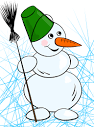 Ортақ тақырып: БөлімшеОртақ тақырып: БөлімшеДизайн және сәулет (көркем құрастыру және модельдеу)Дизайн және сәулет (көркем құрастыру және модельдеу)Дизайн және сәулет (көркем құрастыру және модельдеу)Дизайн және сәулет (көркем құрастыру және модельдеу)Дизайн және сәулет (көркем құрастыру және модельдеу)Педагогтің аты-жөні:Педагогтің аты-жөні:Күні:Күні:Сынып: 1Сынып: 1Қатысқандар саны:Қатысқандар саны:Қатыспағандар  саны:Қатыспағандар  саны:Қатыспағандар  саны:Сабақтың тақырыбыСабақтың тақырыбыДизайн түрлерімен танысу. «Карнавал бетпердесі»Дизайн түрлерімен танысу. «Карнавал бетпердесі»Дизайн түрлерімен танысу. «Карнавал бетпердесі»Дизайн түрлерімен танысу. «Карнавал бетпердесі»Дизайн түрлерімен танысу. «Карнавал бетпердесі»Оқу бағдарламасына сәйкес оқыту мақсаттарыОқу бағдарламасына сәйкес оқыту мақсаттары1.2.6.1 Жұмысты орындау үшін дизайн түрлерімен және дизайнмен модельдеудің кейбір әдістерімен танысу.1.2.6.1 Жұмысты орындау үшін дизайн түрлерімен және дизайнмен модельдеудің кейбір әдістерімен танысу.1.2.6.1 Жұмысты орындау үшін дизайн түрлерімен және дизайнмен модельдеудің кейбір әдістерімен танысу.1.2.6.1 Жұмысты орындау үшін дизайн түрлерімен және дизайнмен модельдеудің кейбір әдістерімен танысу.1.2.6.1 Жұмысты орындау үшін дизайн түрлерімен және дизайнмен модельдеудің кейбір әдістерімен танысу.Сабақтың мақсатыСабақтың мақсатыҚатырма қағаздан жасалған жалпақ бетперде құрастыру әдістері.Симметриялық бөлшектерді кесу әдістері туралы білім алу.Қатырма қағаздан жасалған жалпақ бетперде құрастыру әдістері.Симметриялық бөлшектерді кесу әдістері туралы білім алу.Қатырма қағаздан жасалған жалпақ бетперде құрастыру әдістері.Симметриялық бөлшектерді кесу әдістері туралы білім алу.Қатырма қағаздан жасалған жалпақ бетперде құрастыру әдістері.Симметриялық бөлшектерді кесу әдістері туралы білім алу.Қатырма қағаздан жасалған жалпақ бетперде құрастыру әдістері.Симметриялық бөлшектерді кесу әдістері туралы білім алу.Сабақтың     барысыСабақтың     барысыСабақтың     барысыСабақтың     барысыСабақтың     барысыСабақтың     барысыСабақтың     барысыСабақтың кезеңі/ уақытПедагогтің әрекетіПедагогтің әрекетіОқушының әрекетіОқушының әрекетіБағалауРесурстарБасыМұғалім оқушылармен сәлемдеседі. Психологиялық дайындық-Әрбір адам? Досым, сыныптасым.-Әрбір сабақ? Үйрену, оқу, іздену.-Әрбір ісің? Тірлік, тірек, адамдық.-Әр сөзің? Шындық, адалдық .Мұғалім оқушылармен сәлемдеседі. Психологиялық дайындық-Әрбір адам? Досым, сыныптасым.-Әрбір сабақ? Үйрену, оқу, іздену.-Әрбір ісің? Тірлік, тірек, адамдық.-Әр сөзің? Шындық, адалдық .СәлемдеседіПсихологиялық ахуалға берілген өлең шумақтарын мұғаліммен бірге қайталап, айтады. Өлеңді дауыстап айтып, тілді жаттықтыру және жаңа сабаққа  назар аудару.СәлемдеседіПсихологиялық ахуалға берілген өлең шумақтарын мұғаліммен бірге қайталап, айтады. Өлеңді дауыстап айтып, тілді жаттықтыру және жаңа сабаққа  назар аудару.Ауызша бағалау Тамаша!Интербелсенді тақта.СлайдОртасыТүрткі сұрақтар қою-Сәулет өнері дегеніміз не?-Дизайн дегеніміз не?Бұл сөздер сіздерге таныс па?Сәулет - құрылыс өнері; жобалау және құрылыс салу өнері. Дизайн -бұл   затты әсемдеу ететін әдістердің жиынтығы.Дизайн түрлері:Анимациялық дизайнСәулет дизайныВеб-дизайныГрафикалық дизайнИнтерьер дизайны Киім дизайныАқпараттық дизайнЛандшафтық дизайнБаспа дизайнТүрткі сұрақтар қою-Сәулет өнері дегеніміз не?-Дизайн дегеніміз не?Бұл сөздер сіздерге таныс па?Сәулет - құрылыс өнері; жобалау және құрылыс салу өнері. Дизайн -бұл   затты әсемдеу ететін әдістердің жиынтығы.Дизайн түрлері:Анимациялық дизайнСәулет дизайныВеб-дизайныГрафикалық дизайнИнтерьер дизайны Киім дизайныАқпараттық дизайнЛандшафтық дизайнБаспа дизайнОқушылар мұғалімнің тарапынан қойылған сұрақтар жайлы білетін болса өз жауаптарын береді.Оқушылар өздері білетін дизайн түрлері жайлы айтады.Оқушылар мұғалімнің тарапынан қойылған сұрақтар жайлы білетін болса өз жауаптарын береді.Оқушылар өздері білетін дизайн түрлері жайлы айтады.Интербелсенді тақта.Слайд.Дизайн түрлерінің суреттері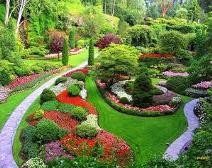 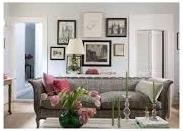 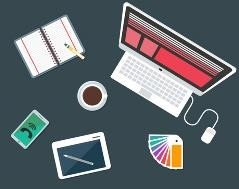 Мұғалім оқушыларға дизайн жайлы мәлімет бере отырып, оның түрлерімен таныстырып тоқталып өтеді.Функционалдық сауаттылықтарын арттыру мақсатында өз бөлмелерінің дизайны жайлы сұрау.Сергіту сәті«Көңілді жаттығу»Практикалық кезең-Қыста біз қандай мерекені   тойлаймыз?-Жаңа жылда қандай киімдер киеміз?-Бір-бірімізге тосынсый жасау үшін  бетперде киеміз. Онда біз бүгін сіздермен «Карнавал бетпердесін» жасаймыз.Қажетті заттар: қатырма қағаз, желім,  қайшы, таспабау.Бетперде суреттермен таныса отырып, өз дизайны арқылы өзі киетін бетпердені жасау.Қайшымен жұмыс жасау кезіндегі қауіпсіздік ережесі.1.Қайшы өткір болу керек.2.Қайшыны жолдасыңа үшкір ұшымен берме.3.Қайшының жүзін жабық түрге келтіріп, партаның оң жағына қоямыз. 4.Қайшымен жұмыс жасап жатқанда жолдасыңның көңілін бөлме.Мұғалім оқушыларға дизайн жайлы мәлімет бере отырып, оның түрлерімен таныстырып тоқталып өтеді.Функционалдық сауаттылықтарын арттыру мақсатында өз бөлмелерінің дизайны жайлы сұрау.Сергіту сәті«Көңілді жаттығу»Практикалық кезең-Қыста біз қандай мерекені   тойлаймыз?-Жаңа жылда қандай киімдер киеміз?-Бір-бірімізге тосынсый жасау үшін  бетперде киеміз. Онда біз бүгін сіздермен «Карнавал бетпердесін» жасаймыз.Қажетті заттар: қатырма қағаз, желім,  қайшы, таспабау.Бетперде суреттермен таныса отырып, өз дизайны арқылы өзі киетін бетпердені жасау.Қайшымен жұмыс жасау кезіндегі қауіпсіздік ережесі.1.Қайшы өткір болу керек.2.Қайшыны жолдасыңа үшкір ұшымен берме.3.Қайшының жүзін жабық түрге келтіріп, партаның оң жағына қоямыз. 4.Қайшымен жұмыс жасап жатқанда жолдасыңның көңілін бөлме.Өз бөлмелерінің дизайны жайлы ой бөлісуі мүмкін.Оқушылар сергіту сәтін мұғаліммен бірге жасайды.Оқушылар өз ойларымен бөліседі. Бетпердені қай кезде киетінін, не үшін киетіні жайлы өз ойларын айтады.Картон қағаздан бетперде жасау. Қалаған түсті таңдап алып, өз дизайны арқылы сызып қиып жасау.Оқушылармен біріге отырып қауіпсіздік ережелерін қайталау.Өз бөлмелерінің дизайны жайлы ой бөлісуі мүмкін.Оқушылар сергіту сәтін мұғаліммен бірге жасайды.Оқушылар өз ойларымен бөліседі. Бетпердені қай кезде киетінін, не үшін киетіні жайлы өз ойларын айтады.Картон қағаздан бетперде жасау. Қалаған түсті таңдап алып, өз дизайны арқылы сызып қиып жасау.Оқушылармен біріге отырып қауіпсіздік ережелерін қайталау.Ауызша бағалау Жарайсыңдар!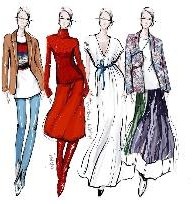 ВидеоБетперде суреттері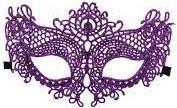 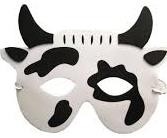 Интербелсенді тақта.СлайдСоңыОқушылардың жасаған жұмыстарын тексеру. Әр оқушының дизайны мен таңдаған түстері жайлы сұрау. Бүгінгі сабақты пысықтау.Оқушылардың жасаған жұмыстарын тексеру. Әр оқушының дизайны мен таңдаған түстері жайлы сұрау. Бүгінгі сабақты пысықтау.Әр оқушының жасаған жұмыстарын тексеру. Ой     түйіндеу.Әр оқушының жасаған жұмыстарын тексеру. Ой     түйіндеу.Картон, желім, қайшы, түрлі-түсті қағаз, таспабауКері байланыс«Алма ағашы»Жасыл алма-бүгін көп нәрсені түсіндім, маған пайдалы болды;Қызыл алма-бүгін сабақтан түйгенім өте көп, маңызды болды;Сары алма-бүгін сабақта түсінбеген сұрақтарым бар, оқуым керек.«Алма ағашы»Жасыл алма-бүгін көп нәрсені түсіндім, маған пайдалы болды;Қызыл алма-бүгін сабақтан түйгенім өте көп, маңызды болды;Сары алма-бүгін сабақта түсінбеген сұрақтарым бар, оқуым керек.Оқушылар бүгінгі сабақ бойынша алма түсін таңдап алып, ағашқа жапсырады.Оқушылар бүгінгі сабақ бойынша алма түсін таңдап алып, ағашқа жапсырады.Ортақ тақырып: БөлімшеОртақ тақырып: Бөлімше«Бізді қоршаған әлем»«Бізді қоршаған әлем»«Бізді қоршаған әлем»«Бізді қоршаған әлем»«Бізді қоршаған әлем»Педагогтің аты-жөні:Педагогтің аты-жөні:Күні:Күні:Сынып: 1Сынып: 1Қатысқандар саны:Қатысқандар саны:Қатыспағандар  саны:Қатыспағандар  саны:Қатыспағандар  саны:Сабақтың тақырыбыСабақтың тақырыбы«Тау көрініс» пейзаж - акварельмен сурет салу.«Тау көрініс» пейзаж - акварельмен сурет салу.«Тау көрініс» пейзаж - акварельмен сурет салу.«Тау көрініс» пейзаж - акварельмен сурет салу.«Тау көрініс» пейзаж - акварельмен сурет салу.Оқу бағдарламасына сәйкес оқыту мақсаттарыОқу бағдарламасына сәйкес оқыту мақсаттары1.3.3.2 Қоршаған әлемде сурет салу әдістерінің кейбір ерекшеліктерін байқау және есте сақтау арқылы, кескіндеме құралдары арқылы бейнелер мен пішіндер арқылы бейнелеу.1.3.3.2 Қоршаған әлемде сурет салу әдістерінің кейбір ерекшеліктерін байқау және есте сақтау арқылы, кескіндеме құралдары арқылы бейнелер мен пішіндер арқылы бейнелеу.1.3.3.2 Қоршаған әлемде сурет салу әдістерінің кейбір ерекшеліктерін байқау және есте сақтау арқылы, кескіндеме құралдары арқылы бейнелер мен пішіндер арқылы бейнелеу.1.3.3.2 Қоршаған әлемде сурет салу әдістерінің кейбір ерекшеліктерін байқау және есте сақтау арқылы, кескіндеме құралдары арқылы бейнелер мен пішіндер арқылы бейнелеу.1.3.3.2 Қоршаған әлемде сурет салу әдістерінің кейбір ерекшеліктерін байқау және есте сақтау арқылы, кескіндеме құралдары арқылы бейнелер мен пішіндер арқылы бейнелеу.Сабақтың мақсатыСабақтың мақсатыБақылау арқылы сурет салу және «есте сақтау арқылы сурет салу» ұғымдарымен танысу.«Пейзаж композициясы» ұғымымен таныса отырып, акварельмен сурет салу.Бақылау арқылы сурет салу және «есте сақтау арқылы сурет салу» ұғымдарымен танысу.«Пейзаж композициясы» ұғымымен таныса отырып, акварельмен сурет салу.Бақылау арқылы сурет салу және «есте сақтау арқылы сурет салу» ұғымдарымен танысу.«Пейзаж композициясы» ұғымымен таныса отырып, акварельмен сурет салу.Бақылау арқылы сурет салу және «есте сақтау арқылы сурет салу» ұғымдарымен танысу.«Пейзаж композициясы» ұғымымен таныса отырып, акварельмен сурет салу.Бақылау арқылы сурет салу және «есте сақтау арқылы сурет салу» ұғымдарымен танысу.«Пейзаж композициясы» ұғымымен таныса отырып, акварельмен сурет салу.Сабақтың      барысыСабақтың      барысыСабақтың      барысыСабақтың      барысыСабақтың      барысыСабақтың      барысыСабақтың      барысыСабақтың кезеңі/ уақытПедагогтің әрекетіПедагогтің әрекетіОқушының әрекетіОқушының әрекетіБағалауРесурстарБасыМұғалім оқушылармен сәлемдеседі.Психологиялық ахуал қалыптастыру.«Көршіңді оң жақтан құшақта, Көршіңді сол жақтан құшақта.Оң жақтағы көршіңе бір жымиып,Сол жақтағы көршіңе бір жымиып,Мұғалім оқушылармен сәлемдеседі.Психологиялық ахуал қалыптастыру.«Көршіңді оң жақтан құшақта, Көршіңді сол жақтан құшақта.Оң жақтағы көршіңе бір жымиып,Сол жақтағы көршіңе бір жымиып,СәлемдеседіОқушылар іс-әрекетті қайталап жасайдыСәлемдеседіОқушылар іс-әрекетті қайталап жасайдыАуызша бағалау Жарайсыңдар!Интербелсенді тақта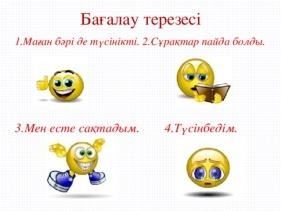 ОртасыТүрткі сұрақтар-Пейзаж дегеніміз не?-Пейзажда не бейнеленді?Пейзаж - француз сөзі, бұл ландшафты, табиғатты бейнелеу.Пейзаж дербес жанр ретінде Қытайда, Жапонияда және басқа шығыс елдерінде, сондай-ақ Еуропада дамыған.Пейзаж – табиғат көрінісін бейнелеу деген ұғым. Табиғаттың алуан түрлі болуы бейнелеу өнерінде пейзаждық жанрдың көптеген түрінің қалыптасуына ықпал етті.Пейзаж түрлері: Ауыл пейзажы Саябақ пейзажы Қала пейзажы Теңіз пейзажы Сәулет пейзажыИндустриялық пейзажСергіту сәті«Көңілді күн» сергіту сәтін ырғақпен билетуПрактикалық кезеңАкварельмен, альбом өшіргіш,, қылқаламТүрткі сұрақтар-Пейзаж дегеніміз не?-Пейзажда не бейнеленді?Пейзаж - француз сөзі, бұл ландшафты, табиғатты бейнелеу.Пейзаж дербес жанр ретінде Қытайда, Жапонияда және басқа шығыс елдерінде, сондай-ақ Еуропада дамыған.Пейзаж – табиғат көрінісін бейнелеу деген ұғым. Табиғаттың алуан түрлі болуы бейнелеу өнерінде пейзаждық жанрдың көптеген түрінің қалыптасуына ықпал етті.Пейзаж түрлері: Ауыл пейзажы Саябақ пейзажы Қала пейзажы Теңіз пейзажы Сәулет пейзажыИндустриялық пейзажСергіту сәті«Көңілді күн» сергіту сәтін ырғақпен билетуПрактикалық кезеңАкварельмен, альбом өшіргіш,, қылқаламОқушылар қойылған түрткі сұрақтарға жауап береді.Пейзаж ұғымымен таныса отырып, пейзаж түрлерімен танысады. Олардың басты айырмашылықтары жайлы біледі. Оқушылар ырғақпен билей отырып, бойларын сергітіп, алады.Оқушылар қойылған түрткі сұрақтарға жауап береді.Пейзаж ұғымымен таныса отырып, пейзаж түрлерімен танысады. Олардың басты айырмашылықтары жайлы біледі. Оқушылар ырғақпен билей отырып, бойларын сергітіп, алады.Ауызша бағалау Жарайсыңдар!Интербелсенді тақта арқылы пейзаж суреттер көрсету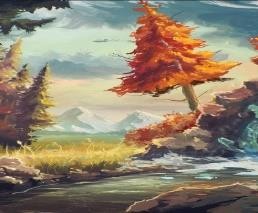 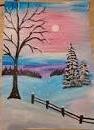 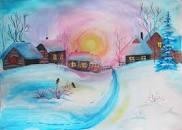 Интербелсенді тақта.СоңыОқушылардың салған суреттерін тексеру. Әр оқушының салған пейзаждары жайлы сұрау. Бүгінгі сабақты пысықтау.Оқушылардың салған суреттерін тексеру. Әр оқушының салған пейзаждары жайлы сұрау. Бүгінгі сабақты пысықтау.Әр оқушының жасаған жұмыстарын тексеру. Ой  түйіндеу.Әр оқушының жасаған жұмыстарын тексеру. Ой  түйіндеу.Ауызша бағалау Тамаша!Көрме ұйымдастыруКері байланысКері байланыс: «Қол белгісі»әдісі бойынша өтеді.-Бас бармақ- өзімді қалай сезіндім?-Балан үйрек- басқаларға көмегім  тиді ме?-Ортан терек- бүгінгі көңіл күйім  қандай болды?-Шылдыр шүмек- бүгінгі сабақ ұнады ма?-Кішкентай бөбек- бүгін не  үйрендім?Кері байланыс: «Қол белгісі»әдісі бойынша өтеді.-Бас бармақ- өзімді қалай сезіндім?-Балан үйрек- басқаларға көмегім  тиді ме?-Ортан терек- бүгінгі көңіл күйім  қандай болды?-Шылдыр шүмек- бүгінгі сабақ ұнады ма?-Кішкентай бөбек- бүгін не  үйрендім?Тапсырма бойынша ой қорытып, өз іс-әрекеттерін айтады, сабаққа рефлексия жасайды.Тапсырма бойынша ой қорытып, өз іс-әрекеттерін айтады, сабаққа рефлексия жасайды.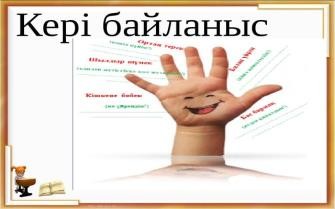 Ортақ тақырып: БөлімшеОртақ тақырып: БөлімшеСәндік-қолданбалы өнерСәндік-қолданбалы өнерСәндік-қолданбалы өнерСәндік-қолданбалы өнерСәндік-қолданбалы өнерПедагогтің аты-жөні:Педагогтің аты-жөні:Күні:Күні:Сынып: 1Сынып: 1Қатысқандар саны:Қатысқандар саны:Қатыспағандар  саны:Қатыспағандар  саны:Қатыспағандар  саны:Сабақтың тақырыбыСабақтың тақырыбы«Өсімдік оюы»- гуашпен сурет салу.«Өсімдік оюы»- гуашпен сурет салу.«Өсімдік оюы»- гуашпен сурет салу.«Өсімдік оюы»- гуашпен сурет салу.«Өсімдік оюы»- гуашпен сурет салу.Оқу бағдарламасына сәйкес оқыту мақсаттарыОқу бағдарламасына сәйкес оқыту мақсаттары1.3.5.2 Сәндік өнердегі «жалпылау» ұғымын білу, оны бейнелер мен пішіндердің көмегімен сәндік -қолданбалы өнер құралдары арқылы қолдану.1.3.5.2 Сәндік өнердегі «жалпылау» ұғымын білу, оны бейнелер мен пішіндердің көмегімен сәндік -қолданбалы өнер құралдары арқылы қолдану.1.3.5.2 Сәндік өнердегі «жалпылау» ұғымын білу, оны бейнелер мен пішіндердің көмегімен сәндік -қолданбалы өнер құралдары арқылы қолдану.1.3.5.2 Сәндік өнердегі «жалпылау» ұғымын білу, оны бейнелер мен пішіндердің көмегімен сәндік -қолданбалы өнер құралдары арқылы қолдану.1.3.5.2 Сәндік өнердегі «жалпылау» ұғымын білу, оны бейнелер мен пішіндердің көмегімен сәндік -қолданбалы өнер құралдары арқылы қолдану.Сабақтың мақсатыСабақтың мақсаты«Жалпылау» ұғымымен танысу.Қылқаламмен өсімдік оюларын салу әдістері туралы білім алу.«Жалпылау» ұғымымен танысу.Қылқаламмен өсімдік оюларын салу әдістері туралы білім алу.«Жалпылау» ұғымымен танысу.Қылқаламмен өсімдік оюларын салу әдістері туралы білім алу.«Жалпылау» ұғымымен танысу.Қылқаламмен өсімдік оюларын салу әдістері туралы білім алу.«Жалпылау» ұғымымен танысу.Қылқаламмен өсімдік оюларын салу әдістері туралы білім алу.Сабақтың   барысыСабақтың   барысыСабақтың   барысыСабақтың   барысыСабақтың   барысыСабақтың   барысыСабақтың   барысыСабақтың кезеңі/ уақытПедагогтің әрекетіПедагогтің әрекетіОқушының әрекетіОқушының әрекетіБағалауРесурстарБасыМұғалім оқушылармен сәлемдеседі.Психологиялық ахуал қалыптастыру.«Ізгі тілек» әдісі арқылы жүреді.Мұғалім оқушылармен сәлемдеседі.Психологиялық ахуал қалыптастыру.«Ізгі тілек» әдісі арқылы жүреді.Сәлемдеседі. Бір-бірлеріне ізгі тілектерін айтады.Сәлемдеседі. Бір-бірлеріне ізгі тілектерін айтады.Ауызша бағалау Тамаша!ОртасыОй қозғау-Мына суретте не көріп тұрмыз?-Қазақтың ұлттық киімі екенін қайдан білдіңіздер?Ою-өрнек,-үй-іші мүліктері,тоқыма бұйымдар, еңбек құралдары, қару-жарақ,архитектуралық ғимараттардыәшекейлеуге арналған, жүйелі ырғақпен қайталанып отыратын әрі үйлесімділікке құрылған өрнек-нақыштар.Қазақ ою-өрнегінің негізгікомпозициялық құрылымы:жиектік өрнектер - ою- өрнекті жолақ (фриздер, жиектер т.б.);Өсімдік тектес ою-өрнектер, гүлді өрнектер (шеңбер түріндегі ою-өрнектер, розетка, күн белгісі, т.б.);торлы ою-өрнектер (заттың бетін тұтас жауып тұрады);геометриялық (әр түрлі геометриялық денелерден құралады);зооморфтық ою - өрнектер (жануарлар, яғни аң- құс, балық , әртүрлі жәндіктер т.б.);көкөніс (өсімдіктердің гүлі, жапырағы, сабағы, жәні т.б. элементтері).қиял-ғажайып өрнектер(бойтұмарлар, аспан әлемініңбелгісі). Сергіту сәті«Мен қазақпын» өлеңін сергіту  сәтін жасатуПрактикалық кезеңБіз бүгін сіздермен өсімдік оюларын саламыз.Шеберлер өз бұйымдарын сәндеуде өсімдіктер мен гүлдердің суреттерін көп қолданған. Мұндай өрнектер іс жүзінде әлемдегі барлық халықтың мәдениетінде кездеседі. Өсімдік тектес оюлар қазақтың қолданбалы шығармашылығында лайықты орын алады. Олар - жапырықтар, жапырақшалар, үш жапырақты өсімдіктер, бүршіктер және гүлдер.Гуашпен сурет салу.Гуашь кескіндемесін қағазға, фанераға, әйнекке, матаға бояуға болады. Гуашпен салынған суреткөңіл-күйді керемет жеткізе алады.Ой қозғау-Мына суретте не көріп тұрмыз?-Қазақтың ұлттық киімі екенін қайдан білдіңіздер?Ою-өрнек,-үй-іші мүліктері,тоқыма бұйымдар, еңбек құралдары, қару-жарақ,архитектуралық ғимараттардыәшекейлеуге арналған, жүйелі ырғақпен қайталанып отыратын әрі үйлесімділікке құрылған өрнек-нақыштар.Қазақ ою-өрнегінің негізгікомпозициялық құрылымы:жиектік өрнектер - ою- өрнекті жолақ (фриздер, жиектер т.б.);Өсімдік тектес ою-өрнектер, гүлді өрнектер (шеңбер түріндегі ою-өрнектер, розетка, күн белгісі, т.б.);торлы ою-өрнектер (заттың бетін тұтас жауып тұрады);геометриялық (әр түрлі геометриялық денелерден құралады);зооморфтық ою - өрнектер (жануарлар, яғни аң- құс, балық , әртүрлі жәндіктер т.б.);көкөніс (өсімдіктердің гүлі, жапырағы, сабағы, жәні т.б. элементтері).қиял-ғажайып өрнектер(бойтұмарлар, аспан әлемініңбелгісі). Сергіту сәті«Мен қазақпын» өлеңін сергіту  сәтін жасатуПрактикалық кезеңБіз бүгін сіздермен өсімдік оюларын саламыз.Шеберлер өз бұйымдарын сәндеуде өсімдіктер мен гүлдердің суреттерін көп қолданған. Мұндай өрнектер іс жүзінде әлемдегі барлық халықтың мәдениетінде кездеседі. Өсімдік тектес оюлар қазақтың қолданбалы шығармашылығында лайықты орын алады. Олар - жапырықтар, жапырақшалар, үш жапырақты өсімдіктер, бүршіктер және гүлдер.Гуашпен сурет салу.Гуашь кескіндемесін қағазға, фанераға, әйнекке, матаға бояуға болады. Гуашпен салынған суреткөңіл-күйді керемет жеткізе алады.-Қазақтың ұлттық киімдерін көріп тұрмыз.-Ұлттық киімдерімізде қазақтың ою-өрнектері бейнеленген.Оқушылар ою-өрнек түрлерімен таныса отырып, өздері осы оюларды қайдан көргендерін еске түсіріп айтып  береді.«Мен қазақпын» өлеңінің ырғағына билейдіОқушылар өсімдік оюларының түрлерімен танысадыОқушылар өздеріне ұнаған өсімдік оюының суретін салады. Гуашьпен бояйды.-Қазақтың ұлттық киімдерін көріп тұрмыз.-Ұлттық киімдерімізде қазақтың ою-өрнектері бейнеленген.Оқушылар ою-өрнек түрлерімен таныса отырып, өздері осы оюларды қайдан көргендерін еске түсіріп айтып  береді.«Мен қазақпын» өлеңінің ырғағына билейдіОқушылар өсімдік оюларының түрлерімен танысадыОқушылар өздеріне ұнаған өсімдік оюының суретін салады. Гуашьпен бояйды.Оқушылар осы күлегештер арқылы өздерін бағалайды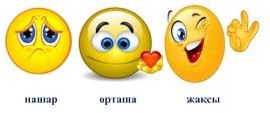 Ауызша бағалау Жарайсыңдар!Отшашу арқылы бағалау!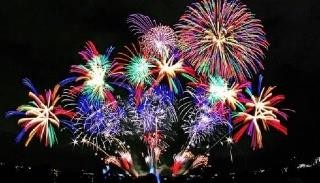 Ұлттық киімдердің суреттері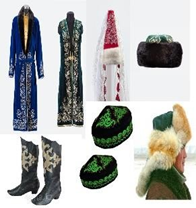 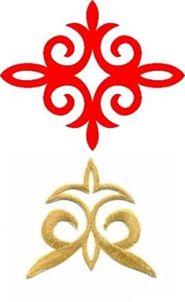 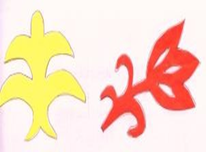 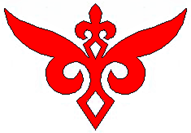 Ауызша бағалау Гуашь, өшіргіш, сурет дәптері, қарындаш.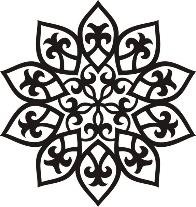 СоңыОқушылардың салған суреттерін тексеру. Гуашьпен бояған суреттеріне талдау жасау.Оқушылардың салған суреттерін тексеру. Гуашьпен бояған суреттеріне талдау жасау.Өздерінің жұмыстарына қысқаша талдау жасап кетеді.Өздерінің жұмыстарына қысқаша талдау жасап кетеді.Ауызша бағалау Тамаша!Көрме жасауКері байланыс«Кемпірқосақ» әдісі«Кемпірқосақ» әдісіТақтадағы кемпірқосақ суретіне өз есімдері жазылған стикерлерді желімдейді. Олар ең төменгі қызыл түстен ең жоғары орналасқан күлгін түске стикерлерді желімдеу арқылы өздерінің сабақтағы түсініктерін (немесе көңіл-күй) деңгейін білдіреді.Тақтадағы кемпірқосақ суретіне өз есімдері жазылған стикерлерді желімдейді. Олар ең төменгі қызыл түстен ең жоғары орналасқан күлгін түске стикерлерді желімдеу арқылы өздерінің сабақтағы түсініктерін (немесе көңіл-күй) деңгейін білдіреді.«Кемпірқосақ» әдісіОртақ тақырып: БөлімшеОртақ тақырып: БөлімшеМүсінМүсінМүсінМүсінМүсінПедагогтің аты-жөні:Педагогтің аты-жөні:Күні:Күні:Сынып: 1Сынып: 1Қатысқандар саны:Қатысқандар саны:Қатыспағандар саны:Қатыспағандар саны:Қатыспағандар саны:Сабақтың тақырыбыСабақтың тақырыбы«Күшік»– ермексазбен жұмыс«Күшік»– ермексазбен жұмыс«Күшік»– ермексазбен жұмыс«Күшік»– ермексазбен жұмыс«Күшік»– ермексазбен жұмысОқу бағдарламасына сәйкес оқыту мақсаттарыОқу бағдарламасына сәйкес оқыту мақсаттары1.3.4.1 Әлемнің кейбір ерекшеліктерін білу, мүсін құралдары арқылы таныс бейнелер мен пішіндерді қолдану.1.3.4.1 Әлемнің кейбір ерекшеліктерін білу, мүсін құралдары арқылы таныс бейнелер мен пішіндерді қолдану.1.3.4.1 Әлемнің кейбір ерекшеліктерін білу, мүсін құралдары арқылы таныс бейнелер мен пішіндерді қолдану.1.3.4.1 Әлемнің кейбір ерекшеліктерін білу, мүсін құралдары арқылы таныс бейнелер мен пішіндерді қолдану.1.3.4.1 Әлемнің кейбір ерекшеліктерін білу, мүсін құралдары арқылы таныс бейнелер мен пішіндерді қолдану.Сабақтың мақсатыСабақтың мақсаты«Бақылау арқылы сурет салу» және «есте сақтау арқылы сурет салу» ұғымдарымен танысу.«Жануар фигурасының пропорциялары» ұғымымен танысу.«Бақылау арқылы сурет салу» және «есте сақтау арқылы сурет салу» ұғымдарымен танысу.«Жануар фигурасының пропорциялары» ұғымымен танысу.«Бақылау арқылы сурет салу» және «есте сақтау арқылы сурет салу» ұғымдарымен танысу.«Жануар фигурасының пропорциялары» ұғымымен танысу.«Бақылау арқылы сурет салу» және «есте сақтау арқылы сурет салу» ұғымдарымен танысу.«Жануар фигурасының пропорциялары» ұғымымен танысу.«Бақылау арқылы сурет салу» және «есте сақтау арқылы сурет салу» ұғымдарымен танысу.«Жануар фигурасының пропорциялары» ұғымымен танысу.Сабақтың   барысыСабақтың   барысыСабақтың   барысыСабақтың   барысыСабақтың   барысыСабақтың   барысыСабақтың   барысыСабақтың кезеңі/ уақытПедагогтің әрекетіПедагогтің әрекетіОқушының әрекетіОқушының әрекетіБаға лауРесурстарБасыМұғалім оқушылармен сәлемдеседі.Психологиялық ахуал қалыптастыру.«Кел сипаттайық» Оқушыларға үй жануарларының суреттері көрсетіледі. Сол бойынша сол жануардың дауысын салып, қимылын көрсетеді.Мұғалім оқушылармен сәлемдеседі.Психологиялық ахуал қалыптастыру.«Кел сипаттайық» Оқушыларға үй жануарларының суреттері көрсетіледі. Сол бойынша сол жануардың дауысын салып, қимылын көрсетеді.Сәлемдеседі. Тыңдайды.Сәлемдеседі. Тыңдайды.Ауызша бағалау Жарайсыңдар!Үй жануарларының  суреттері.ОртасыОй қозғау-Суреттерде не көріп тұрсыздар?-Осындай мүсіндерді көргендеріңіз  бар ма?-Көрсеңіздер қайдан көрдіңіздер?Мүсіндеу - көркемөнердің бір түрі. Мүсін өнері — латынша кесу, шабу, жону деген мағынаны білдіреді.Мүсіндеудің түрлері: Монументті мүсіндеу және рельеф.Монументті мүсіндеуде оның барлық жағынан қарауға болады. Рельефті мүсіндеуде жазықтық бетінде орындалады. Мүсін тек бір ғана фигурадан емес екі немесе одан да көп фигурадан тұруы мүмкін.Сергіту сәті«Көңілді жаттығу» Практикалық кезеңБүгін біз сіздермен өздеріңіз сипаттаған күшікті ермексаздан  мүсіндеп жасаймыз.Ермексазбен жұмысЕрмексаз -жұмсақ, илеуге, созуға  ыңғайлы материал. Сондықтан ермексаздан әр түрлі көлемдегіфигураларды жасауға болады. Ермексазбен жұмыс істеу үшін төмендегідей құрал-жабдықтар қажет.Ой қозғау-Суреттерде не көріп тұрсыздар?-Осындай мүсіндерді көргендеріңіз  бар ма?-Көрсеңіздер қайдан көрдіңіздер?Мүсіндеу - көркемөнердің бір түрі. Мүсін өнері — латынша кесу, шабу, жону деген мағынаны білдіреді.Мүсіндеудің түрлері: Монументті мүсіндеу және рельеф.Монументті мүсіндеуде оның барлық жағынан қарауға болады. Рельефті мүсіндеуде жазықтық бетінде орындалады. Мүсін тек бір ғана фигурадан емес екі немесе одан да көп фигурадан тұруы мүмкін.Сергіту сәті«Көңілді жаттығу» Практикалық кезеңБүгін біз сіздермен өздеріңіз сипаттаған күшікті ермексаздан  мүсіндеп жасаймыз.Ермексазбен жұмысЕрмексаз -жұмсақ, илеуге, созуға  ыңғайлы материал. Сондықтан ермексаздан әр түрлі көлемдегіфигураларды жасауға болады. Ермексазбен жұмыс істеу үшін төмендегідей құрал-жабдықтар қажет.Оқушылар қойылған сұрақтарға өз білгендерінше   жауап береді.Оқушылар сергіту сәтін мұғаліммен бірге жасайды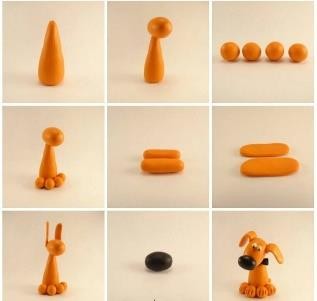 Оқушылар ермексазбен жұмыс істеу ережесімен танысады.Оқушылар қойылған сұрақтарға өз білгендерінше   жауап береді.Оқушылар сергіту сәтін мұғаліммен бірге жасайдыОқушылар ермексазбен жұмыс істеу ережесімен танысады.Ауызша бағалау Тамаша!Ауызша бағалау«Бас бармақ» әдісі арқылы бағалауАуызша бағалауИнтербелсенді тақта.Слайд.Сурет тер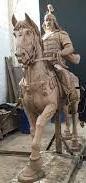 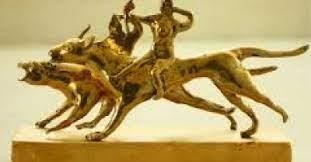 ВидеоТақтайша, кескіштер, сүрткіш пен ыдыс, бояулар мен қылқалам,майлық.СоңыОқушылардың жасаған күшіктеріне тексеру. Жасаған жұмыстарын талдау жасау.Оқушылардың жасаған күшіктеріне тексеру. Жасаған жұмыстарын талдау жасау.Оқушылар өздерінің мүсіндеген күшіктері жайлы сипаттап береді. Таңдаған түсін айту. Осындай күшігі болса қандай ат қоятынын айту.Оқушылар өздерінің мүсіндеген күшіктері жайлы сипаттап береді. Таңдаған түсін айту. Осындай күшігі болса қандай ат қоятынын айту.Ауызша бағалау Жарайсыңдар!Күшіктердің мүсіндеріКері байланыс«Екі жұлдыз, бір тілек»Екі жұлдыз = екі ұнаған жұмыстарын айту.Бір тілек – жақсартуды қажет ететін нәрсе.«Екі жұлдыз, бір тілек»Екі жұлдыз = екі ұнаған жұмыстарын айту.Бір тілек – жақсартуды қажет ететін нәрсе.Оқушылар бір-бірінің жұмыстарына кері байланыс жасайды.Оқушылар бір-бірінің жұмыстарына кері байланыс жасайды.«Екі жұлдыз, бір тілек»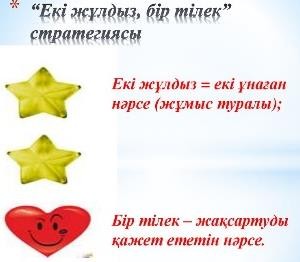 Ортақ тақырып: БөлімшеОртақ тақырып: БөлімшеДизайн және сәулет (көркем құрастыру және модельдеу)Дизайн және сәулет (көркем құрастыру және модельдеу)Дизайн және сәулет (көркем құрастыру және модельдеу)Дизайн және сәулет (көркем құрастыру және модельдеу)Дизайн және сәулет (көркем құрастыру және модельдеу)Педагогтің аты-жөні:Педагогтің аты-жөні:Күні:Күні:Сынып: 1Сынып: 1Қатысқандар саны:Қатысқандар саны:Қатыспағандар  саны:Қатыспағандар  саны:Қатыспағандар  саны:Сабақтың тақырыбыСабақтың тақырыбы«Бақтағы үй»«Бақтағы үй»«Бақтағы үй»«Бақтағы үй»«Бақтағы үй»Оқу бағдарламасына сәйкес оқыту мақсаттарыОқу бағдарламасына сәйкес оқыту мақсаттары1.3.6.2 Қоршаған әлемнің кейбір ерекшеліктерін білу, оларды бейнелер мен пішіндердің көмегімен   сәулет құралдары арқылы қолдану.1.3.6.2 Қоршаған әлемнің кейбір ерекшеліктерін білу, оларды бейнелер мен пішіндердің көмегімен   сәулет құралдары арқылы қолдану.1.3.6.2 Қоршаған әлемнің кейбір ерекшеліктерін білу, оларды бейнелер мен пішіндердің көмегімен   сәулет құралдары арқылы қолдану.1.3.6.2 Қоршаған әлемнің кейбір ерекшеліктерін білу, оларды бейнелер мен пішіндердің көмегімен   сәулет құралдары арқылы қолдану.1.3.6.2 Қоршаған әлемнің кейбір ерекшеліктерін білу, оларды бейнелер мен пішіндердің көмегімен   сәулет құралдары арқылы қолдану.Сабақтың мақсатыСабақтың мақсатыТабиғи материалдардан тұрғын үй жобасын жасау.Өңделген материалдарды модельдеудің қарапайым әдістері туралы білім алу.Табиғи материалдардан тұрғын үй жобасын жасау.Өңделген материалдарды модельдеудің қарапайым әдістері туралы білім алу.Табиғи материалдардан тұрғын үй жобасын жасау.Өңделген материалдарды модельдеудің қарапайым әдістері туралы білім алу.Табиғи материалдардан тұрғын үй жобасын жасау.Өңделген материалдарды модельдеудің қарапайым әдістері туралы білім алу.Табиғи материалдардан тұрғын үй жобасын жасау.Өңделген материалдарды модельдеудің қарапайым әдістері туралы білім алу.Сабақтың  барысыСабақтың  барысыСабақтың  барысыСабақтың  барысыСабақтың  барысыСабақтың  барысыСабақтың  барысыСабақтың кезеңі/ уақытПедагогтің әрекетіПедагогтің әрекетіОқушының әрекетіОқушының әрекетіБаға лауРесурстарБасыМұғалім оқушылармен сәлемдеседі.«Әсерлерімізбен бөлісейік»  жылулық шеңберіПедагог балаларға 1-2 минут көздерін жұмып, өздерін тағы да табиғат аясында, көк майса шалғында жатып, көк аспан, аппақ бұлттарды көріп, құстардың сайраған әнін, судың сыбдырын естіген кездерін елестетуді ұсынады.Мұғалім оқушылармен сәлемдеседі.«Әсерлерімізбен бөлісейік»  жылулық шеңберіПедагог балаларға 1-2 минут көздерін жұмып, өздерін тағы да табиғат аясында, көк майса шалғында жатып, көк аспан, аппақ бұлттарды көріп, құстардың сайраған әнін, судың сыбдырын естіген кездерін елестетуді ұсынады.Сәлемдеседі. Тыңдайды.Сәлемдеседі. Тыңдайды.Ауызша бағалау«Бас бармақ» әдісі арқылы бағалауБаяу музыка әуеніОртасы«Миға шабуыл»Буынға бөлінген сөздер беріледі. Сол бойынша «»сәулет», «дизайн» сөздерін құрай отырып, осы жайлы білімдерін еске түсіредіСәулет - құрылыс өнері; жобалау және құрылыс салу өнері.Дизайн -бұл затты әсемдеу ететін әдістердің жиынтығы.Дизайн түрлері:Анимациялық дизайнСәулет дизайныВеб-дизайныГрафикалық дизайнИнтерьер дизайны Киім дизайныАқпараттық дизайн Ландшафтық дизайн«Миға шабуыл»Буынға бөлінген сөздер беріледі. Сол бойынша «»сәулет», «дизайн» сөздерін құрай отырып, осы жайлы білімдерін еске түсіредіСәулет - құрылыс өнері; жобалау және құрылыс салу өнері.Дизайн -бұл затты әсемдеу ететін әдістердің жиынтығы.Дизайн түрлері:Анимациялық дизайнСәулет дизайныВеб-дизайныГрафикалық дизайнИнтерьер дизайны Киім дизайныАқпараттық дизайн Ландшафтық дизайнОқушылар алдында өткен тақырыптар бойынша еске түсіре отырып, сәулет өнері,дизайн жайлы өз ойларын  айтады.Оқушылар алдында өткен тақырыптар бойынша еске түсіре отырып, сәулет өнері,дизайн жайлы өз ойларын  айтады.Ауызша бағалау Жарайсыңдар!Слайд Суреттер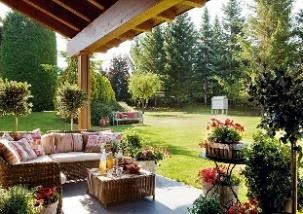 Табиғи материалдар.СлайдБаспа дизайнСергіту сәті«Тез отырамыз!» Практикалық кезең Жұмбақ шешу Төрт қарны бар, Бір аузы бар.Бұл не?(Үй)Бүгін біз сіздермен табиғи материалдарды пайдалана отырып, «Бақтағы үй» тақырыбында үй құрастырамыз. Ол үйдің дизайнын     өзіңіз құрастырасызБаспа дизайнСергіту сәті«Тез отырамыз!» Практикалық кезең Жұмбақ шешу Төрт қарны бар, Бір аузы бар.Бұл не?(Үй)Бүгін біз сіздермен табиғи материалдарды пайдалана отырып, «Бақтағы үй» тақырыбында үй құрастырамыз. Ол үйдің дизайнын     өзіңіз құрастырасызОқушылар сергіту сәтін қарап отырып, әуен ырғағымен жаттығуды жасайды.Оқушылар өздері әкелген табиғи материалдарды қолдана отырып, үйді құрастырады.Оқушылар сергіту сәтін қарап отырып, әуен ырғағымен жаттығуды жасайды.Оқушылар өздері әкелген табиғи материалдарды қолдана отырып, үйді құрастырады.Ауызша бағалау«Бас бармақ» әдісі арқылы   бағалауАуызша бағалау Жарайсыңдар!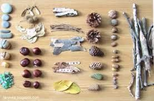 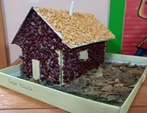 СоңыОқушылардың жасаған жұмыстарын тексеру. Әр оқушының дизайны мен таңдаған түстері жайлы сұрау. Бүгінгі сабақты пысықтау.Оқушылардың жасаған жұмыстарын тексеру. Әр оқушының дизайны мен таңдаған түстері жайлы сұрау. Бүгінгі сабақты пысықтау.Әр оқушының жасаған жұмыстарын тексеру. Ой түйіндеу.Әр оқушының жасаған жұмыстарын тексеру. Ой түйіндеу.Табиғи материалдар.Желім, тақтайша, картон.Кері байланыс«Кемпірқосақ» әдісі«Кемпірқосақ» әдісіТақтадағы кемпірқосақ суретіне өз есімдері жазылған стикерлерді желімдейді. Олар ең төменгі қызыл түстен ең жоғары орналасқан күлгін түске стикерлерді желімдеу арқылы өздерінің сабақтағы түсініктерін (немесе көңіл-күй) деңгейін білдіреді.Тақтадағы кемпірқосақ суретіне өз есімдері жазылған стикерлерді желімдейді. Олар ең төменгі қызыл түстен ең жоғары орналасқан күлгін түске стикерлерді желімдеу арқылы өздерінің сабақтағы түсініктерін (немесе көңіл-күй) деңгейін білдіреді.«Кемпірқосақ» әдісіБлок:Блок:«Бізді қоршаған әлем»«Бізді қоршаған әлем»«Бізді қоршаған әлем»«Бізді қоршаған әлем»«Бізді қоршаған әлем»Бөлім:Бөлім:Сәндік-қолданбалы өнер.Сәндік-қолданбалы өнер.Сәндік-қолданбалы өнер.Сәндік-қолданбалы өнер.Сәндік-қолданбалы өнер.Мұғалімнің аты- жөніМұғалімнің аты- жөніКүні:Күні:Сынып:Сынып:Қатысқандар саны:Қатыспағандар саны:Қатыспағандар саны:Қатыспағандар саны:Қатыспағандар саны:Сабақтың тақырыбыСабақтың тақырыбы«Торсық» түрлі-түсті қағаздан аппликация жасау.«Торсық» түрлі-түсті қағаздан аппликация жасау.«Торсық» түрлі-түсті қағаздан аппликация жасау.«Торсық» түрлі-түсті қағаздан аппликация жасау.«Торсық» түрлі-түсті қағаздан аппликация жасау.Оқу бағдарламасына сәйкес оқыту мақсаттарыОқу бағдарламасына сәйкес оқыту мақсаттары1.2.5.3 Жұмысты орындау үшін сәндік-қолданбалы өнер түрлерін және кейбір техниканы білу.1.2.5.3 Жұмысты орындау үшін сәндік-қолданбалы өнер түрлерін және кейбір техниканы білу.1.2.5.3 Жұмысты орындау үшін сәндік-қолданбалы өнер түрлерін және кейбір техниканы білу.1.2.5.3 Жұмысты орындау үшін сәндік-қолданбалы өнер түрлерін және кейбір техниканы білу.1.2.5.3 Жұмысты орындау үшін сәндік-қолданбалы өнер түрлерін және кейбір техниканы білу.Сабақтың мақсатыСабақтың мақсатыБарлық оқушылар. Сәндік қолданбалы өнер туралы түсінеді. Берілген шаблонды дұрыс қолдана алады.Көптеген оқушылар. Сәндік қолданбалы өнер туралы түсінеді. Торсықтың жасалу техникасын ұғынады.Кейбір оқушылар. Сәндік қолданбалы өнерді түсінеді, торсықтың жасалу алгоритімін құрастырады және сипаттайды.Барлық оқушылар. Сәндік қолданбалы өнер туралы түсінеді. Берілген шаблонды дұрыс қолдана алады.Көптеген оқушылар. Сәндік қолданбалы өнер туралы түсінеді. Торсықтың жасалу техникасын ұғынады.Кейбір оқушылар. Сәндік қолданбалы өнерді түсінеді, торсықтың жасалу алгоритімін құрастырады және сипаттайды.Барлық оқушылар. Сәндік қолданбалы өнер туралы түсінеді. Берілген шаблонды дұрыс қолдана алады.Көптеген оқушылар. Сәндік қолданбалы өнер туралы түсінеді. Торсықтың жасалу техникасын ұғынады.Кейбір оқушылар. Сәндік қолданбалы өнерді түсінеді, торсықтың жасалу алгоритімін құрастырады және сипаттайды.Барлық оқушылар. Сәндік қолданбалы өнер туралы түсінеді. Берілген шаблонды дұрыс қолдана алады.Көптеген оқушылар. Сәндік қолданбалы өнер туралы түсінеді. Торсықтың жасалу техникасын ұғынады.Кейбір оқушылар. Сәндік қолданбалы өнерді түсінеді, торсықтың жасалу алгоритімін құрастырады және сипаттайды.Барлық оқушылар. Сәндік қолданбалы өнер туралы түсінеді. Берілген шаблонды дұрыс қолдана алады.Көптеген оқушылар. Сәндік қолданбалы өнер туралы түсінеді. Торсықтың жасалу техникасын ұғынады.Кейбір оқушылар. Сәндік қолданбалы өнерді түсінеді, торсықтың жасалу алгоритімін құрастырады және сипаттайды.Сабақтың барысыСабақтың барысыСабақтың барысыСабақтың барысыСабақтың барысыСабақтың барысыСабақтың барысыСабақтың кезеңі/ уақытПедагогтің әрекетіПедагогтің әрекетіПедагогтің әрекетіОқушының әрекетіБағалауРесурстарСабақтың басы 5 минЫнтымақтастық атмосферасын қалыптастыру. Ширату  жаттығулары арқылы жүреді.Күлімде, күн, күлімде, Күлсін барлық бала шат. Берекелі бүгіндей, Бейбіт болсын болашақ. Жаңа сабақ.Тақтада «Сәндік қолданбалы өнер» деп жазулы тұрады.Оқушыларға тақырыпқа сай бейнежазба көрсету.https://youtu.be/Eq6cCrdSqmg-Балалар, мына бейне жазбадан не түсіндіңдер?-Үйлеріңде оюлы не бар? Оқушылардың жауаптары.Балалар, бүгінгі сабағымыздың тақырыбы қандай болмақ, қалай ойлайсыңдар?Оқушылар сабақтың мақсаттарын түсіндіреді:Біз енді сәндік қолданбалы өнер туралы білеміз;Қазір біз сабақта торсықты түрлі-түсті қағаздан жасайтын   боламыз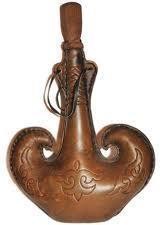 Ынтымақтастық атмосферасын қалыптастыру. Ширату  жаттығулары арқылы жүреді.Күлімде, күн, күлімде, Күлсін барлық бала шат. Берекелі бүгіндей, Бейбіт болсын болашақ. Жаңа сабақ.Тақтада «Сәндік қолданбалы өнер» деп жазулы тұрады.Оқушыларға тақырыпқа сай бейнежазба көрсету.https://youtu.be/Eq6cCrdSqmg-Балалар, мына бейне жазбадан не түсіндіңдер?-Үйлеріңде оюлы не бар? Оқушылардың жауаптары.Балалар, бүгінгі сабағымыздың тақырыбы қандай болмақ, қалай ойлайсыңдар?Оқушылар сабақтың мақсаттарын түсіндіреді:Біз енді сәндік қолданбалы өнер туралы білеміз;Қазір біз сабақта торсықты түрлі-түсті қағаздан жасайтын   боламызЫнтымақтастық атмосферасын қалыптастыру. Ширату  жаттығулары арқылы жүреді.Күлімде, күн, күлімде, Күлсін барлық бала шат. Берекелі бүгіндей, Бейбіт болсын болашақ. Жаңа сабақ.Тақтада «Сәндік қолданбалы өнер» деп жазулы тұрады.Оқушыларға тақырыпқа сай бейнежазба көрсету.https://youtu.be/Eq6cCrdSqmg-Балалар, мына бейне жазбадан не түсіндіңдер?-Үйлеріңде оюлы не бар? Оқушылардың жауаптары.Балалар, бүгінгі сабағымыздың тақырыбы қандай болмақ, қалай ойлайсыңдар?Оқушылар сабақтың мақсаттарын түсіндіреді:Біз енді сәндік қолданбалы өнер туралы білеміз;Қазір біз сабақта торсықты түрлі-түсті қағаздан жасайтын   боламызШирату жаттығуын орындайды.Бейне жазбаны көргеннен соң, тақырыпты шығарады.Сұрақтарға жауап береді.-Түрлі-түсті қағаздан торсықтың жасалу жолдарын түсінедіБейне жазбаСабақтың ортасы16 мин2 мин17 минСергіту сәті «»Көңілді күн» биін билеу. Суретпен жұмыс.Суретті қарастырыңдар. Суретте қандай ерекше жағдай бейнеленгенін түсіндіріңдер. Торсықтың пайдасы туралы айтады. Торсықтың жасалу жолдарын айтады.Оқушыларға үлгі таратып беріледі. Олар сол үлгі арқылы торсықты және оюды бастырады.Дескриптор:-Суретке қарап не бейнеленгендігін айтады;-Дайын үлгімен жұмыс жасайды;Саралау тәсілі: «Тапсырма» әдісі арқылы жүргізіледі. Кейбір оқушыға:- Өз пікіріңді айт.Сергіту сәтінде «Қаражорға» биін билеу.Жасаған торсыққа бастырған оюларын желімдейді.Торсық – Орталық Азиядағы түркі халықтарының қымыз, шұбат, іркіт құюға арналған ежелгі ыдысы.Әсіресе, қырғыз, қазақ, түрікмен, қарақалпақ халықтары пайдаланған. Торсық түйенің, бұғының, өгіздің мойын терісінен жасалады. Жүні жиділген теріні қалыпқа салып пішеді де таспамен тігеді. Торсықты саба сияқты қарағайдың бүрімен немесе арша, тобылғымен ыстайды. Торсықтың түрлері: шимайторсық,  өркешторсық,  жанторсық, мүйізторсық, т.б. Торсықтың бүйірі дөңгелек, мойны жіңішке  әрі ұзын болып келеді. Аузына ағаштан тығын тығылады. Ол жоғалып қалмау үшін қайыстан бау өткізіп, бір ұшын торсықтың мойнына бекітіп қояды.Сергіту сәті «»Көңілді күн» биін билеу. Суретпен жұмыс.Суретті қарастырыңдар. Суретте қандай ерекше жағдай бейнеленгенін түсіндіріңдер. Торсықтың пайдасы туралы айтады. Торсықтың жасалу жолдарын айтады.Оқушыларға үлгі таратып беріледі. Олар сол үлгі арқылы торсықты және оюды бастырады.Дескриптор:-Суретке қарап не бейнеленгендігін айтады;-Дайын үлгімен жұмыс жасайды;Саралау тәсілі: «Тапсырма» әдісі арқылы жүргізіледі. Кейбір оқушыға:- Өз пікіріңді айт.Сергіту сәтінде «Қаражорға» биін билеу.Жасаған торсыққа бастырған оюларын желімдейді.Торсық – Орталық Азиядағы түркі халықтарының қымыз, шұбат, іркіт құюға арналған ежелгі ыдысы.Әсіресе, қырғыз, қазақ, түрікмен, қарақалпақ халықтары пайдаланған. Торсық түйенің, бұғының, өгіздің мойын терісінен жасалады. Жүні жиділген теріні қалыпқа салып пішеді де таспамен тігеді. Торсықты саба сияқты қарағайдың бүрімен немесе арша, тобылғымен ыстайды. Торсықтың түрлері: шимайторсық,  өркешторсық,  жанторсық, мүйізторсық, т.б. Торсықтың бүйірі дөңгелек, мойны жіңішке  әрі ұзын болып келеді. Аузына ағаштан тығын тығылады. Ол жоғалып қалмау үшін қайыстан бау өткізіп, бір ұшын торсықтың мойнына бекітіп қояды.Сергіту сәті «»Көңілді күн» биін билеу. Суретпен жұмыс.Суретті қарастырыңдар. Суретте қандай ерекше жағдай бейнеленгенін түсіндіріңдер. Торсықтың пайдасы туралы айтады. Торсықтың жасалу жолдарын айтады.Оқушыларға үлгі таратып беріледі. Олар сол үлгі арқылы торсықты және оюды бастырады.Дескриптор:-Суретке қарап не бейнеленгендігін айтады;-Дайын үлгімен жұмыс жасайды;Саралау тәсілі: «Тапсырма» әдісі арқылы жүргізіледі. Кейбір оқушыға:- Өз пікіріңді айт.Сергіту сәтінде «Қаражорға» биін билеу.Жасаған торсыққа бастырған оюларын желімдейді.Торсық – Орталық Азиядағы түркі халықтарының қымыз, шұбат, іркіт құюға арналған ежелгі ыдысы.Әсіресе, қырғыз, қазақ, түрікмен, қарақалпақ халықтары пайдаланған. Торсық түйенің, бұғының, өгіздің мойын терісінен жасалады. Жүні жиділген теріні қалыпқа салып пішеді де таспамен тігеді. Торсықты саба сияқты қарағайдың бүрімен немесе арша, тобылғымен ыстайды. Торсықтың түрлері: шимайторсық,  өркешторсық,  жанторсық, мүйізторсық, т.б. Торсықтың бүйірі дөңгелек, мойны жіңішке  әрі ұзын болып келеді. Аузына ағаштан тығын тығылады. Ол жоғалып қалмау үшін қайыстан бау өткізіп, бір ұшын торсықтың мойнына бекітіп қояды.Билеп сергиді.Өздері түрлі- түсті қағаздан шаблонның көмегімен торсықты жасайды.Билеп сергиді.Интерактивті тақтадағы суретСурет дәптерИнтерактивті тақта.Сабақтың соңы 5 минРефлексия:«Алтын балық» әдісі. Оқушыларға жасырын суреттер таратылады. Кімге алтын балық түссе, сол оқушы ортаға шығады. Балалар сол оқушыға сұрақтар қояды. Жауап бере алмаса, басқа оқушыларға көмектесуге болады.Рефлексия:«Алтын балық» әдісі. Оқушыларға жасырын суреттер таратылады. Кімге алтын балық түссе, сол оқушы ортаға шығады. Балалар сол оқушыға сұрақтар қояды. Жауап бере алмаса, басқа оқушыларға көмектесуге болады.Рефлексия:«Алтын балық» әдісі. Оқушыларға жасырын суреттер таратылады. Кімге алтын балық түссе, сол оқушы ортаға шығады. Балалар сол оқушыға сұрақтар қояды. Жауап бере алмаса, басқа оқушыларға көмектесуге болады.«Алтын балық» әдісі бойынша ой қорытып, сабаққа рефлексия жасайды.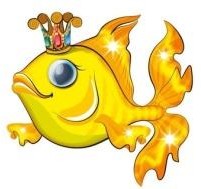 Блок:«Бізді қоршаған әлем»«Бізді қоршаған әлем»«Бізді қоршаған әлем»«Бізді қоршаған әлем»«Бізді қоршаған әлем»Бөлім:Дизайн және сәулет (көркем құрастыру және модельдеу)Дизайн және сәулет (көркем құрастыру және модельдеу)Дизайн және сәулет (көркем құрастыру және модельдеу)Дизайн және сәулет (көркем құрастыру және модельдеу)Дизайн және сәулет (көркем құрастыру және модельдеу)Мұғалімнің аты- жөніКүні:Сынып:Қатысқандар саны:Қатыспағандар саны:Қатыспағандар саны:Қатыспағандар саны:Қатыспағандар саны:Сабақтың тақырыбы«Ашық хат»- шағын формадағы дизайн әдістерімен танысу.Шағын формадағы композиция туралы   білім алу.«Ашық хат»- шағын формадағы дизайн әдістерімен танысу.Шағын формадағы композиция туралы   білім алу.«Ашық хат»- шағын формадағы дизайн әдістерімен танысу.Шағын формадағы композиция туралы   білім алу.«Ашық хат»- шағын формадағы дизайн әдістерімен танысу.Шағын формадағы композиция туралы   білім алу.«Ашық хат»- шағын формадағы дизайн әдістерімен танысу.Шағын формадағы композиция туралы   білім алу.Оқу бағдарламасына сәйкес оқыту мақсаттары1.3.6.1 Қоршаған әлемнің кейбір ерекшеліктерін білу, оларды суреттер мен пішіндердің көмегі мен  дизайн құралдары арқылы қолдану.1.3.6.1 Қоршаған әлемнің кейбір ерекшеліктерін білу, оларды суреттер мен пішіндердің көмегі мен  дизайн құралдары арқылы қолдану.1.3.6.1 Қоршаған әлемнің кейбір ерекшеліктерін білу, оларды суреттер мен пішіндердің көмегі мен  дизайн құралдары арқылы қолдану.1.3.6.1 Қоршаған әлемнің кейбір ерекшеліктерін білу, оларды суреттер мен пішіндердің көмегі мен  дизайн құралдары арқылы қолдану.1.3.6.1 Қоршаған әлемнің кейбір ерекшеліктерін білу, оларды суреттер мен пішіндердің көмегі мен  дизайн құралдары арқылы қолдану.Сабақтың мақсатыБарлық оқушылар. Дайын ақпараттарға сүйене отырып, ашық хат жасай алады.Көптеген оқушылар. Суреттер мен пішіндердің көмегімен дизайн құрастыра алады.Кейбір оқушылар. Ашық хаттың дизайнын өздері ойластырып, композициясын жасайды және   сипаттай алады.Барлық оқушылар. Дайын ақпараттарға сүйене отырып, ашық хат жасай алады.Көптеген оқушылар. Суреттер мен пішіндердің көмегімен дизайн құрастыра алады.Кейбір оқушылар. Ашық хаттың дизайнын өздері ойластырып, композициясын жасайды және   сипаттай алады.Барлық оқушылар. Дайын ақпараттарға сүйене отырып, ашық хат жасай алады.Көптеген оқушылар. Суреттер мен пішіндердің көмегімен дизайн құрастыра алады.Кейбір оқушылар. Ашық хаттың дизайнын өздері ойластырып, композициясын жасайды және   сипаттай алады.Барлық оқушылар. Дайын ақпараттарға сүйене отырып, ашық хат жасай алады.Көптеген оқушылар. Суреттер мен пішіндердің көмегімен дизайн құрастыра алады.Кейбір оқушылар. Ашық хаттың дизайнын өздері ойластырып, композициясын жасайды және   сипаттай алады.Барлық оқушылар. Дайын ақпараттарға сүйене отырып, ашық хат жасай алады.Көптеген оқушылар. Суреттер мен пішіндердің көмегімен дизайн құрастыра алады.Кейбір оқушылар. Ашық хаттың дизайнын өздері ойластырып, композициясын жасайды және   сипаттай алады.Сабақтың барысы.Сабақтың кезеңі/ уақытПедагогтің әрекетіПедагогтің әрекетіОқушының әрекетіБағалауРесурстарСабақтың басы 5 минСәлемдесу.«Билеттер арқылы» оқушыларды топқа бөлу. Оқушылар кассадан билеттер арқылы 1,2,3 вагонына бөлініп отырады.Психологиялық ахуал қалыптастыру.«Қызыл гүлім-ай» би билеу. Оқу-құралдарын дайындау.Бір-бірімізді тыңдаймыз десек, 1 рет қол шапалақтаймыз!Ұйымшыл боламыз десек, 2 рет қол шапалақтаймыз! Белсенділік танытамыз десек, 3 рет қол шапалақтаймыз!Сәлемдесу.«Билеттер арқылы» оқушыларды топқа бөлу. Оқушылар кассадан билеттер арқылы 1,2,3 вагонына бөлініп отырады.Психологиялық ахуал қалыптастыру.«Қызыл гүлім-ай» би билеу. Оқу-құралдарын дайындау.Бір-бірімізді тыңдаймыз десек, 1 рет қол шапалақтаймыз!Ұйымшыл боламыз десек, 2 рет қол шапалақтаймыз! Белсенділік танытамыз десек, 3 рет қол шапалақтаймыз!Билеттер алып,  топқа бөлінеді.Би билейді.Қол шапалақтайды.Қима қағаздарИнтерактивті тақтаСабақтың ортасы 16 мин2 мин17 мин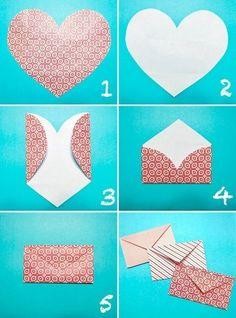 Әр адамның мінезін, көңіл-күйін жазулары бойынша   білетін болсақ, енді біздер достарымыз, аналарымызға, жалпы адамдарға жақсы  көңіл-күй сыйлау үшін не істей аламыз? «Ой қозғау» әдісі. Оқушылар өз ой-пікірлерін ортаға салды. Бір оқушы хат жазуымыз керек деп жауап берді. Олай болса біздің бүгінгі жаңа сабағымыз«Ашық хаттарды безендіру өнері» деп тақырыппен  таныстыру.Сергіту сәті. https://youtu.be/gVs7TcVmdiUЕрте кезден адамдардың мереке қарсаңында бір-бірін ашық хаттар арқылы құттықтау  дәстүрі бар. Ашық хаттар әр алуан мереке, мейрамдарға атап айтқанда, наурыз, жаңа жыл, туған күн, 8- наурызға арналып жасалынады. Ізгі тілектер жазылған әдемі ашық хатты жанында жүрген досыңнан алынғанның өзі ғанибет.Әр адамның мінезін, көңіл-күйін жазулары бойынша   білетін болсақ, енді біздер достарымыз, аналарымызға, жалпы адамдарға жақсы  көңіл-күй сыйлау үшін не істей аламыз? «Ой қозғау» әдісі. Оқушылар өз ой-пікірлерін ортаға салды. Бір оқушы хат жазуымыз керек деп жауап берді. Олай болса біздің бүгінгі жаңа сабағымыз«Ашық хаттарды безендіру өнері» деп тақырыппен  таныстыру.Сергіту сәті. https://youtu.be/gVs7TcVmdiUЕрте кезден адамдардың мереке қарсаңында бір-бірін ашық хаттар арқылы құттықтау  дәстүрі бар. Ашық хаттар әр алуан мереке, мейрамдарға атап айтқанда, наурыз, жаңа жыл, туған күн, 8- наурызға арналып жасалынады. Ізгі тілектер жазылған әдемі ашық хатты жанында жүрген досыңнан алынғанның өзі ғанибет.Билеп сергиді«Менің анам» тақырыбы бойынша графикалық сурет салады.Серігіп алады.От шашуҚұттықтау ашық хаттар әдетте сурет пен мәтіннен тұрады. Сурет пен мәтін мазмұны жағынан ашық хат арқылы құттықтайтын мерекеге сәйкес келіп бір- бірімен түсі ,стилі бойынша үйлесімді болуы шарт.Алғашқы ашық хаттар 1765 жылы Жапонияда пайда болған. Жапондар бір-бірін алғашқы қар және айдың толуымен, т.б. себептермен құттықтайды.Шығармашылық жұмыс. Өз құттықтау ашық хаттарыңды жаса. Ашық хаттарды жасауға нұсқаулық  беру:1.Ашық хатты қандай мерекеге арнап жасағың келетінін ойлан. Туған күн,жаңа жыл, наурыз мерекесі, т.б.2.Мәтінін дайындап ал. 3.Мәтінмен суретті дұрыс үйлестір.4. Қызықты әрі әсерлі суреттерді таңдап ал. «Менің алғашқы хатым» оқушылар өз ойларынан ашық хат жасайды.Қорытындылау.Әр топ спикерлері ортаға шығып өздерінің жасаған композициясын қорғайды.Құттықтау ашық хаттар әдетте сурет пен мәтіннен тұрады. Сурет пен мәтін мазмұны жағынан ашық хат арқылы құттықтайтын мерекеге сәйкес келіп бір- бірімен түсі ,стилі бойынша үйлесімді болуы шарт.Алғашқы ашық хаттар 1765 жылы Жапонияда пайда болған. Жапондар бір-бірін алғашқы қар және айдың толуымен, т.б. себептермен құттықтайды.Шығармашылық жұмыс. Өз құттықтау ашық хаттарыңды жаса. Ашық хаттарды жасауға нұсқаулық  беру:1.Ашық хатты қандай мерекеге арнап жасағың келетінін ойлан. Туған күн,жаңа жыл, наурыз мерекесі, т.б.2.Мәтінін дайындап ал. 3.Мәтінмен суретті дұрыс үйлестір.4. Қызықты әрі әсерлі суреттерді таңдап ал. «Менің алғашқы хатым» оқушылар өз ойларынан ашық хат жасайды.Қорытындылау.Әр топ спикерлері ортаға шығып өздерінің жасаған композициясын қорғайды.Алгоритм бойынша жұмыс жасайды.Смайликпен  бағалау.Ауа райы белгілері арқылы бағалау.Түрлі-түсті қағаз, желім, қайшыСабақтың соңы5 минРефлексия: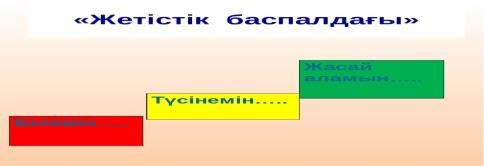 Рефлексия:«Жетістік баспалдағы» әдісі бойынша ой қорытып, сабаққа рефлексия жасайды.Блок:Блок:«Бізді қоршаған әлем»«Бізді қоршаған әлем»«Бізді қоршаған әлем»«Бізді қоршаған әлем»«Бізді қоршаған әлем»Бөлім:Бөлім:Графика.Графика.Графика.Графика.Графика.Мұғалімнің аты- жөніМұғалімнің аты- жөніКүні:Күні:Сынып:Сынып:Қатысқандар саны:Қатыспағандар саны:Қатыспағандар саны:Қатыспағандар саны:Қатыспағандар саны:Сабақтың тақырыбыСабақтың тақырыбы«Менің анам»- түрлі-түсті бояулармен сурет салу.«Менің анам»- түрлі-түсті бояулармен сурет салу.«Менің анам»- түрлі-түсті бояулармен сурет салу.«Менің анам»- түрлі-түсті бояулармен сурет салу.«Менің анам»- түрлі-түсті бояулармен сурет салу.Оқу бағдарламасына сәйкес оқыту мақсаттарыОқу бағдарламасына сәйкес оқыту мақсаттары1.3.2.1 Әлемнің кейбір ерекшеліктерін білу, графика арқылы бейнелермен, пішіндермен танысу.1.3.2.1 Әлемнің кейбір ерекшеліктерін білу, графика арқылы бейнелермен, пішіндермен танысу.1.3.2.1 Әлемнің кейбір ерекшеліктерін білу, графика арқылы бейнелермен, пішіндермен танысу.1.3.2.1 Әлемнің кейбір ерекшеліктерін білу, графика арқылы бейнелермен, пішіндермен танысу.1.3.2.1 Әлемнің кейбір ерекшеліктерін білу, графика арқылы бейнелермен, пішіндермен танысу.Сабақтың мақсатыСабақтың мақсатыБарлық оқушылар. Әлемнің кейбір ерекшеліктерін біледі, графика арқылы бейнелеуді түсінеді.Көптеген оқушылар. Графика арқылы бейнелеуді түсінеді және пішіндермен танысады.Кейбір оқушылар. Графиканы түсінеді, бейнелейді және пішіндерді сипаттайды.Барлық оқушылар. Әлемнің кейбір ерекшеліктерін біледі, графика арқылы бейнелеуді түсінеді.Көптеген оқушылар. Графика арқылы бейнелеуді түсінеді және пішіндермен танысады.Кейбір оқушылар. Графиканы түсінеді, бейнелейді және пішіндерді сипаттайды.Барлық оқушылар. Әлемнің кейбір ерекшеліктерін біледі, графика арқылы бейнелеуді түсінеді.Көптеген оқушылар. Графика арқылы бейнелеуді түсінеді және пішіндермен танысады.Кейбір оқушылар. Графиканы түсінеді, бейнелейді және пішіндерді сипаттайды.Барлық оқушылар. Әлемнің кейбір ерекшеліктерін біледі, графика арқылы бейнелеуді түсінеді.Көптеген оқушылар. Графика арқылы бейнелеуді түсінеді және пішіндермен танысады.Кейбір оқушылар. Графиканы түсінеді, бейнелейді және пішіндерді сипаттайды.Барлық оқушылар. Әлемнің кейбір ерекшеліктерін біледі, графика арқылы бейнелеуді түсінеді.Көптеген оқушылар. Графика арқылы бейнелеуді түсінеді және пішіндермен танысады.Кейбір оқушылар. Графиканы түсінеді, бейнелейді және пішіндерді сипаттайды.Сабақтың барысы.Сабақтың барысы.Сабақтың барысы.Сабақтың барысы.Сабақтың барысы.Сабақтың барысы.Сабақтың барысы.Сабақтың кезеңі/ уақытПедагогтің әрекетіПедагогтің әрекетіПедагогтің әрекетіОқушының әрекетіБағалауРесурстарСабақтың басы5 минСабақтың ортасы 16 мин2 мин17 минПсихологиялық ахуал қалыптастыру. Көршіңді оң жақтан құшақта,Көршіңді сол жақтан құшақта,Оң жақтағы көршіңе бір жымиып,Сол жақтағы көршіңе бір жымиып.«Біз үлкен отбасы» тренинг жүргізу.«Аялы алақан» әдісі арқылы оқушылар шеңбермен тұрады. Оқушыларға: «Графика деген не? Бұрын естуің бар ма? Не білгің   келеді?» деген сұрақтар қойылады.Жаңа сабақ.Графика дегеніміз – қағаз немесе картон бетіне қарындаш, қылқаламмен, тушьпен салынған суреттер.Сонымен қатар қағаз бетіне салынған литография, түсті гравюралар және түсті қарындаш, бормен салынған суреттер де жатады. «Графика» атауы гректің «жазамын», «сурет саламын» деген сөзінен шыққан.Графика орындалу тәсіліне, өзіндік ерекшелігіне байланысты бірнеше түрге бөлінеді.Гравюра (қырма) тақта, ағаш бетіне арнаулы аспаптармен ойып істелінетін сурет салу өнері.Ксилография – ағашта орындалатын сурет.Литография – майлы тушьпен немесе қарындашпен салынады. Иллюстрация – кітап мазмұнына , ертегілерге арналып салынған сурет.Қазақстан суретшілері арасында графикалық туындылармен танымал график суретшілер баршылық. Олар Ә.Қастеев, А.Ғалымбаева, Ә.Рахманов, Т.Ордабеков.IV.Тапсырма: Графика тәсілі туралы алған ақпараттарын пайдалана отырып,Сергіту сәті «Қонжық» биін билеу«Менің анам » тақырыбында сурет салу.-Балалар, сендер барлықтарың бүгін графика – суретшісіңдер. Графикалық жұмыстарды орындау.Психологиялық ахуал қалыптастыру. Көршіңді оң жақтан құшақта,Көршіңді сол жақтан құшақта,Оң жақтағы көршіңе бір жымиып,Сол жақтағы көршіңе бір жымиып.«Біз үлкен отбасы» тренинг жүргізу.«Аялы алақан» әдісі арқылы оқушылар шеңбермен тұрады. Оқушыларға: «Графика деген не? Бұрын естуің бар ма? Не білгің   келеді?» деген сұрақтар қойылады.Жаңа сабақ.Графика дегеніміз – қағаз немесе картон бетіне қарындаш, қылқаламмен, тушьпен салынған суреттер.Сонымен қатар қағаз бетіне салынған литография, түсті гравюралар және түсті қарындаш, бормен салынған суреттер де жатады. «Графика» атауы гректің «жазамын», «сурет саламын» деген сөзінен шыққан.Графика орындалу тәсіліне, өзіндік ерекшелігіне байланысты бірнеше түрге бөлінеді.Гравюра (қырма) тақта, ағаш бетіне арнаулы аспаптармен ойып істелінетін сурет салу өнері.Ксилография – ағашта орындалатын сурет.Литография – майлы тушьпен немесе қарындашпен салынады. Иллюстрация – кітап мазмұнына , ертегілерге арналып салынған сурет.Қазақстан суретшілері арасында графикалық туындылармен танымал график суретшілер баршылық. Олар Ә.Қастеев, А.Ғалымбаева, Ә.Рахманов, Т.Ордабеков.IV.Тапсырма: Графика тәсілі туралы алған ақпараттарын пайдалана отырып,Сергіту сәті «Қонжық» биін билеу«Менің анам » тақырыбында сурет салу.-Балалар, сендер барлықтарың бүгін графика – суретшісіңдер. Графикалық жұмыстарды орындау.Психологиялық ахуал қалыптастыру. Көршіңді оң жақтан құшақта,Көршіңді сол жақтан құшақта,Оң жақтағы көршіңе бір жымиып,Сол жақтағы көршіңе бір жымиып.«Біз үлкен отбасы» тренинг жүргізу.«Аялы алақан» әдісі арқылы оқушылар шеңбермен тұрады. Оқушыларға: «Графика деген не? Бұрын естуің бар ма? Не білгің   келеді?» деген сұрақтар қойылады.Жаңа сабақ.Графика дегеніміз – қағаз немесе картон бетіне қарындаш, қылқаламмен, тушьпен салынған суреттер.Сонымен қатар қағаз бетіне салынған литография, түсті гравюралар және түсті қарындаш, бормен салынған суреттер де жатады. «Графика» атауы гректің «жазамын», «сурет саламын» деген сөзінен шыққан.Графика орындалу тәсіліне, өзіндік ерекшелігіне байланысты бірнеше түрге бөлінеді.Гравюра (қырма) тақта, ағаш бетіне арнаулы аспаптармен ойып істелінетін сурет салу өнері.Ксилография – ағашта орындалатын сурет.Литография – майлы тушьпен немесе қарындашпен салынады. Иллюстрация – кітап мазмұнына , ертегілерге арналып салынған сурет.Қазақстан суретшілері арасында графикалық туындылармен танымал график суретшілер баршылық. Олар Ә.Қастеев, А.Ғалымбаева, Ә.Рахманов, Т.Ордабеков.IV.Тапсырма: Графика тәсілі туралы алған ақпараттарын пайдалана отырып,Сергіту сәті «Қонжық» биін билеу«Менің анам » тақырыбында сурет салу.-Балалар, сендер барлықтарың бүгін графика – суретшісіңдер. Графикалық жұмыстарды орындау.Ширату жаттығуын орындайды.Тренингке қатысуШеңбермен тұру. Сұрақтарға жауап   беру.Билеп сергиді«Менің анам» тақырыбы бойынша графикалық сурет салады.ОтшашуИнтерактивті  тақтаАлдын ала дайындалған суреттер.Альбом, қарындашСабақтың соңы5 минРефлексия: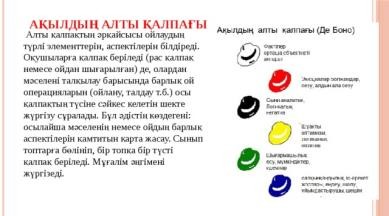 Рефлексия:Рефлексия:«Ақылдың алты қақпағы» әдісі бойынша ой қорытып,  сабаққа рефлексия жасайды.Блок:Блок:«Бізді қоршаған әлем»«Бізді қоршаған әлем»«Бізді қоршаған әлем»«Бізді қоршаған әлем»«Бізді қоршаған әлем»«Бізді қоршаған әлем»Бөлім:Бөлім:Сәндік-қолданбалы өнерСәндік-қолданбалы өнерСәндік-қолданбалы өнерСәндік-қолданбалы өнерСәндік-қолданбалы өнерСәндік-қолданбалы өнерМұғалімнің аты-жөніМұғалімнің аты-жөніКүні:Күні:Сынып:Сынып:Қатысушылар саны:Қатыспағандар саны:Қатыспағандар саны:Қатыспағандар саны:Қатыспағандар саны:Қатыспағандар саны:Сабақтың тақырыбыСабақтың тақырыбыӘртүрлі ұлттардың ұлттық киімдерімен танысу. Ерлер мен әйелдер киімдерінің ерекшеліктері туралы білім алу.Әртүрлі ұлттардың ұлттық киімдерімен танысу. Ерлер мен әйелдер киімдерінің ерекшеліктері туралы білім алу.Әртүрлі ұлттардың ұлттық киімдерімен танысу. Ерлер мен әйелдер киімдерінің ерекшеліктері туралы білім алу.Әртүрлі ұлттардың ұлттық киімдерімен танысу. Ерлер мен әйелдер киімдерінің ерекшеліктері туралы білім алу.Әртүрлі ұлттардың ұлттық киімдерімен танысу. Ерлер мен әйелдер киімдерінің ерекшеліктері туралы білім алу.Әртүрлі ұлттардың ұлттық киімдерімен танысу. Ерлер мен әйелдер киімдерінің ерекшеліктері туралы білім алу.Оқу бағдарламасына сәйкес оқыту мақсаттарыОқу бағдарламасына сәйкес оқыту мақсаттары1.3.5.1 Қоршаған әлемнің кейбір ерекшеліктерін білу, оларды бейнелер мен пішіндердің көмегімен сәндік - қолданбалы өнер құралдары арқылы қолдану.1.3.5.1 Қоршаған әлемнің кейбір ерекшеліктерін білу, оларды бейнелер мен пішіндердің көмегімен сәндік - қолданбалы өнер құралдары арқылы қолдану.1.3.5.1 Қоршаған әлемнің кейбір ерекшеліктерін білу, оларды бейнелер мен пішіндердің көмегімен сәндік - қолданбалы өнер құралдары арқылы қолдану.1.3.5.1 Қоршаған әлемнің кейбір ерекшеліктерін білу, оларды бейнелер мен пішіндердің көмегімен сәндік - қолданбалы өнер құралдары арқылы қолдану.1.3.5.1 Қоршаған әлемнің кейбір ерекшеліктерін білу, оларды бейнелер мен пішіндердің көмегімен сәндік - қолданбалы өнер құралдары арқылы қолдану.1.3.5.1 Қоршаған әлемнің кейбір ерекшеліктерін білу, оларды бейнелер мен пішіндердің көмегімен сәндік - қолданбалы өнер құралдары арқылы қолдану.Сабақтың мақсатыСабақтың мақсатыБарлық оқушылар. Бейнелер мен пішіндерді түсінеді, қолданады.Көптеген оқушылар. Бейнелер мен пішіндерді ажыратады және бейнелейдіКейбір оқушылар. Ерекшеліктерін біледі. Бейнелер мен пішіндерді түсінеді , қолданады және   сипаттайды.Барлық оқушылар. Бейнелер мен пішіндерді түсінеді, қолданады.Көптеген оқушылар. Бейнелер мен пішіндерді ажыратады және бейнелейдіКейбір оқушылар. Ерекшеліктерін біледі. Бейнелер мен пішіндерді түсінеді , қолданады және   сипаттайды.Барлық оқушылар. Бейнелер мен пішіндерді түсінеді, қолданады.Көптеген оқушылар. Бейнелер мен пішіндерді ажыратады және бейнелейдіКейбір оқушылар. Ерекшеліктерін біледі. Бейнелер мен пішіндерді түсінеді , қолданады және   сипаттайды.Барлық оқушылар. Бейнелер мен пішіндерді түсінеді, қолданады.Көптеген оқушылар. Бейнелер мен пішіндерді ажыратады және бейнелейдіКейбір оқушылар. Ерекшеліктерін біледі. Бейнелер мен пішіндерді түсінеді , қолданады және   сипаттайды.Барлық оқушылар. Бейнелер мен пішіндерді түсінеді, қолданады.Көптеген оқушылар. Бейнелер мен пішіндерді ажыратады және бейнелейдіКейбір оқушылар. Ерекшеліктерін біледі. Бейнелер мен пішіндерді түсінеді , қолданады және   сипаттайды.Барлық оқушылар. Бейнелер мен пішіндерді түсінеді, қолданады.Көптеген оқушылар. Бейнелер мен пішіндерді ажыратады және бейнелейдіКейбір оқушылар. Ерекшеліктерін біледі. Бейнелер мен пішіндерді түсінеді , қолданады және   сипаттайды.Сабақтың барысыСабақтың барысыСабақтың барысыСабақтың барысыСабақтың барысыСабақтың барысыСабақтың барысыСабақтың барысыСабақтың кезеңі/ уақытПедагогтің әрекетіПедагогтің әрекетіПедагогтің әрекетіОқушының әрекетіБағалауРесурстарСабақтың басы5 минСабақтың ортасы 16 минПсихологиялық ахуал қалыптастыру.«Әлемді шарлау» әдісі арқылы берілген әртүрлі ұлттық киімдерді ұлтқа ажырату. Тақтада әр ұлттың атаулары жазылып тұрады. Оқушылар сол жазудың астына сәйкес суреттерді жинайды.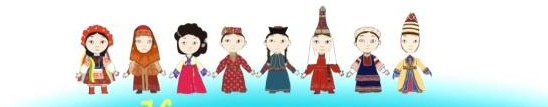 Психологиялық ахуал қалыптастыру.«Әлемді шарлау» әдісі арқылы берілген әртүрлі ұлттық киімдерді ұлтқа ажырату. Тақтада әр ұлттың атаулары жазылып тұрады. Оқушылар сол жазудың астына сәйкес суреттерді жинайды.Психологиялық ахуал қалыптастыру.«Әлемді шарлау» әдісі арқылы берілген әртүрлі ұлттық киімдерді ұлтқа ажырату. Тақтада әр ұлттың атаулары жазылып тұрады. Оқушылар сол жазудың астына сәйкес суреттерді жинайды.Ширату жаттығуына қатысады.Тапсырманы орындайдыТақта, жазба сөздер және суреттер.2 мин17 мин2 минhttps://youtu.be/RAb0GJ37unQhttps://youtu.be/RAb0GJ37u nQӘртүрлі ұлттық киімдерге байланысты бейнежазбаны тамашалау. Түсіндірме жұмысын жасау https://youtu.be/sPX27NNVWCYСергіту сәті «Қонжық» биін билеутапсырма «Кім шапшаң!» әдісі арқылы суреттер арқылы берілген әртүрлі ұлттардың киімдерін ерлер және әйелдер киіміне топтастыру.тапсырма өздеріне ұнаған бір ұлттың киімін таңдап түрлі- түсті қарындаштардың көмегімен суретін салу.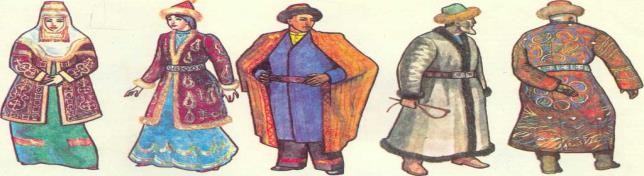 Сергіту сәті «Көңілді қояндар» биі.Джесси Джентилдің жұптас-ойлан-бөліс әдісі арқылы оқушылар  салған суреттерін бір – бірімен бөліседі.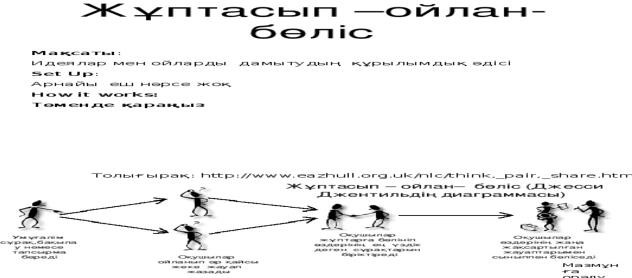 Оқушылар көреді, тыңдайды. Өз ойларын айтады. Билеп сергидіОқушылар ой  бөліседі.Смайликтер арқылы бағалау.От шашуБейнежазба.Бейнежазба аТүрлі-түсті қарындаш, альбом және суреттер.Интерактивті тақтаСабақтың соңы5 минРефлексия: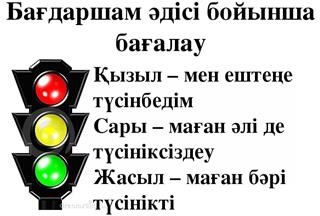 «Бағдаршам» әдісі бойынша ой қорытып, сабаққа рефлексия жасайды.Блок:Блок:«Бізді қоршаған әлем»«Бізді қоршаған әлем»«Бізді қоршаған әлем»«Бізді қоршаған әлем»«Бізді қоршаған әлем»Бөлім:Бөлім:КескіндемеКескіндемеКескіндемеКескіндемеКескіндемеМұғалімнің аты-жөніМұғалімнің аты-жөніКүні:Күні:Сынып:Сынып:Қатысқандар саны:Қатыспағандар саны:Қатыспағандар саны:Қатыспағандар саны:Қатыспағандар саны:Сабақтың тақырыбыСабақтың тақырыбы«Наурыз»– гуашпен сурет салу. Бақылау арқылы сурет салу және есте сақтау арқылы сурет салу  ұғымдарымен танысу.«Наурыз»– гуашпен сурет салу. Бақылау арқылы сурет салу және есте сақтау арқылы сурет салу  ұғымдарымен танысу.«Наурыз»– гуашпен сурет салу. Бақылау арқылы сурет салу және есте сақтау арқылы сурет салу  ұғымдарымен танысу.«Наурыз»– гуашпен сурет салу. Бақылау арқылы сурет салу және есте сақтау арқылы сурет салу  ұғымдарымен танысу.«Наурыз»– гуашпен сурет салу. Бақылау арқылы сурет салу және есте сақтау арқылы сурет салу  ұғымдарымен танысу.Оқу бағдарламасына сәйкес оқыту мақсаттарыОқу бағдарламасына сәйкес оқыту мақсаттары1.3.3.1 Әлемнің кейбір ерекшеліктерін білу, кескіндеме құралдары арқылы бейнелермен, пішіндермен танысу.1.3.3.1 Әлемнің кейбір ерекшеліктерін білу, кескіндеме құралдары арқылы бейнелермен, пішіндермен танысу.1.3.3.1 Әлемнің кейбір ерекшеліктерін білу, кескіндеме құралдары арқылы бейнелермен, пішіндермен танысу.1.3.3.1 Әлемнің кейбір ерекшеліктерін білу, кескіндеме құралдары арқылы бейнелермен, пішіндермен танысу.1.3.3.1 Әлемнің кейбір ерекшеліктерін білу, кескіндеме құралдары арқылы бейнелермен, пішіндермен танысу.Сабақтың мақсатыСабақтың мақсатыБарлық оқушылар. Бейнелер мен пішіндерді түсінеді және гуашпен сурет сала алады.Көптеген оқушылар. Бейнелер мен пішіндерді ажыратады және есте сақтау арқылы суретті бейнелей алады.Кейбір оқушылар. Ерекшеліктерін біледі. Бейнелер мен пішіндерді бақылайды, есте сақтайды және суретін салып, түсіндіреді.Барлық оқушылар. Бейнелер мен пішіндерді түсінеді және гуашпен сурет сала алады.Көптеген оқушылар. Бейнелер мен пішіндерді ажыратады және есте сақтау арқылы суретті бейнелей алады.Кейбір оқушылар. Ерекшеліктерін біледі. Бейнелер мен пішіндерді бақылайды, есте сақтайды және суретін салып, түсіндіреді.Барлық оқушылар. Бейнелер мен пішіндерді түсінеді және гуашпен сурет сала алады.Көптеген оқушылар. Бейнелер мен пішіндерді ажыратады және есте сақтау арқылы суретті бейнелей алады.Кейбір оқушылар. Ерекшеліктерін біледі. Бейнелер мен пішіндерді бақылайды, есте сақтайды және суретін салып, түсіндіреді.Барлық оқушылар. Бейнелер мен пішіндерді түсінеді және гуашпен сурет сала алады.Көптеген оқушылар. Бейнелер мен пішіндерді ажыратады және есте сақтау арқылы суретті бейнелей алады.Кейбір оқушылар. Ерекшеліктерін біледі. Бейнелер мен пішіндерді бақылайды, есте сақтайды және суретін салып, түсіндіреді.Барлық оқушылар. Бейнелер мен пішіндерді түсінеді және гуашпен сурет сала алады.Көптеген оқушылар. Бейнелер мен пішіндерді ажыратады және есте сақтау арқылы суретті бейнелей алады.Кейбір оқушылар. Ерекшеліктерін біледі. Бейнелер мен пішіндерді бақылайды, есте сақтайды және суретін салып, түсіндіреді.Сабақтың барысы.Сабақтың барысы.Сабақтың барысы.Сабақтың барысы.Сабақтың барысы.Сабақтың барысы.Сабақтың барысы.Сабақтың  кезеңі/ уақыт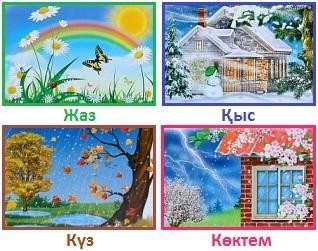 Педагогтің әрекетіПедагогтің әрекетіПедагогтің әрекетіОқушының әрекетіБағалауРесурстарСабақтың басы5 минСабақтың ортасы 16 мин2 мин17 мин2 минПсихологиялық ахуал қалыптастыру. ,Сәлем саған алтын күн,Сәлем саған көк аспан, Сәлем саған жан досым! Міне, саған оң қолым.Сергіту сәті. «Сұр қоян»«Кім зерек!» әдісі арқылы оқушылар берілген суреттен көктем мезгілін табады, және басқа жыл мезгілдерімен салыстыра отырып, көктемнің ерекшеліктерін атап айтады.Көктем айында «Наурыз» мерекесінің тойланатыны жайлы оқушыларға ақпарат беру. Оқушылардың осы мереке туралы не білетіндерін сұрау. Қосымша ақпараттармен таныстыру.Сергіту сәті.https://youtu.be/1PKt3xa3PEU бейнежазба арқылы білгендерін бекіту. «Наурыз» тақырыбы бойынша түсінгендерін елестете отырып, салу. Қорытындылау.«Таңда да, таста» әдісі арқылы қорытындылауПсихологиялық ахуал қалыптастыру. ,Сәлем саған алтын күн,Сәлем саған көк аспан, Сәлем саған жан досым! Міне, саған оң қолым.Сергіту сәті. «Сұр қоян»«Кім зерек!» әдісі арқылы оқушылар берілген суреттен көктем мезгілін табады, және басқа жыл мезгілдерімен салыстыра отырып, көктемнің ерекшеліктерін атап айтады.Көктем айында «Наурыз» мерекесінің тойланатыны жайлы оқушыларға ақпарат беру. Оқушылардың осы мереке туралы не білетіндерін сұрау. Қосымша ақпараттармен таныстыру.Сергіту сәті.https://youtu.be/1PKt3xa3PEU бейнежазба арқылы білгендерін бекіту. «Наурыз» тақырыбы бойынша түсінгендерін елестете отырып, салу. Қорытындылау.«Таңда да, таста» әдісі арқылы қорытындылауПсихологиялық ахуал қалыптастыру. ,Сәлем саған алтын күн,Сәлем саған көк аспан, Сәлем саған жан досым! Міне, саған оң қолым.Сергіту сәті. «Сұр қоян»«Кім зерек!» әдісі арқылы оқушылар берілген суреттен көктем мезгілін табады, және басқа жыл мезгілдерімен салыстыра отырып, көктемнің ерекшеліктерін атап айтады.Көктем айында «Наурыз» мерекесінің тойланатыны жайлы оқушыларға ақпарат беру. Оқушылардың осы мереке туралы не білетіндерін сұрау. Қосымша ақпараттармен таныстыру.Сергіту сәті.https://youtu.be/1PKt3xa3PEU бейнежазба арқылы білгендерін бекіту. «Наурыз» тақырыбы бойынша түсінгендерін елестете отырып, салу. Қорытындылау.«Таңда да, таста» әдісі арқылы қорытындылауОқушылар қимыл  арқылы сәлемдеседі.Оқушылар өз ойларын ортаға салады. Суретін салады.Қолшапалақтау МадақтауИнтерактивті і тақта.СуреттерТүрлі-түсті қарындаш, қара қарындаш, альбом.Сабақтың  соңы5 минРефлексия: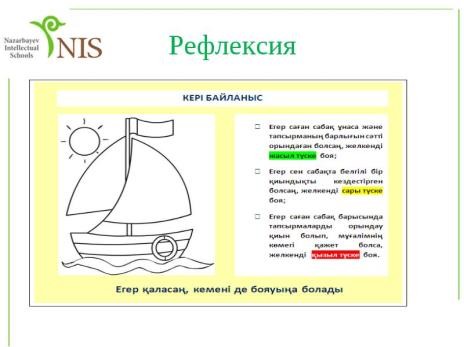 Рефлексия:Рефлексия:«Желкен» әдісі бойынша ой қорытып, сабаққа рефлексия жасайды.Блок:«Бізді қоршаған әлем»«Бізді қоршаған әлем»Бөлім:КескіндемеКескіндемеМұғалімнің аты- жөніКүні:Сынып:Қатысушылар саны:Қатыспағандар саны:Сабақтың тақырыбы«Сюжеттік композиция» ұғымымен танысу. Сюжеттік суреттің құрамы туралы білім алу.«Сюжеттік композиция» ұғымымен танысу. Сюжеттік суреттің құрамы туралы білім алу.Оқу бағдарламасына сәйкес оқыту мақсаттары1.3.3.1 Әлемнің кейбір ерекшеліктерін білу, кескіндеме құралдары арқылы бейнелермен, пішіндермен   танысу.1.3.3.1 Әлемнің кейбір ерекшеліктерін білу, кескіндеме құралдары арқылы бейнелермен, пішіндермен   танысу.Сабақтың мақсатыБарлық оқушылар. Сюжеттік композиция құрамы туралы ұғынады.Көптеген оқушылар. Сюжеттік композиция бойынша дайын ақпаратпен жұмыс жасайды.Кейбір оқушылар. Сюжеттік композиция құрамын құрастырып, қағаз бетіне түсіреді, түсіндіре алады.Барлық оқушылар. Сюжеттік композиция құрамы туралы ұғынады.Көптеген оқушылар. Сюжеттік композиция бойынша дайын ақпаратпен жұмыс жасайды.Кейбір оқушылар. Сюжеттік композиция құрамын құрастырып, қағаз бетіне түсіреді, түсіндіре алады.Сабақтың барысы.Сабақтың барысы.Сабақтың барысы.Сабақтың кезеңі/ уақытПедагогтің әрекетіОқушының әрекетіБағалауРесурстарСабақтың басы5 минСабақтың ортасы 16 мин2 мин17 мин2 минПсихологиялық ахуал қалыптастыру.Бояу түстерімен топқа бөлу. Оқушылар өздеріне таңдаған  түстерді алу./қызыл, сары, көк, жасыл/Оқушылар таңдаған түстерге мінездеме беру:Көк түс – жан тыныштығын, молшылықты, татулықты білдіреді. Ол адамдар бірлік, көпшілдік, сенімнің түсі. Сондай–ақ, көк түсті ұнататындар – тыныш ортаны, мазасыздық пен сотқарлықтан, келіспеушіліктен алыс болуды қалайтындар. Олар бір-біріне деген сенімді қалайды және өзгелердің де оларға сенуіне әбден болады.Сары түс – жеңілдік пен қуанышты, нұр сәулені білдіреді. Қуаныштың, күн шапағатының нышаны. Сары түс адамды  болашаққа бағыттайды, жаңалыққа талпындырады, заманауилыққа, дамушылыққа құштар етеді. Бұл түсті таңдаған кез келген адам өзгерісті жиі қалап тұрады.Қызыл түс адамның энергияға толы екенін көрсетеді. Бұл түсті таңдағандар күшті, белсенді, нәтижелі, сәттілікке қол жеткізуге талпынысты, бейімділікті, жеңіске деген жігерді, құлшынысты білдіреді. Бұл түсті таңдағандар-кез келген қиындыққа мойынсұнбайтын, күрескер, батыл адамдар Сергіту сәті.https://youtu.be/xyS4WWbtttMЖасыл түс – еркіндікті , табандылықты, мақсаткерлікті, өзімшілдікті, «Мен» деп өзіне жоғары баға берушілікті білдіреді. Бұл түсті таңдағандар – өзіне және өзгелерге деген сенімді, жақсы пікірлі адамдар. Сондай-ақ, бұл түс ұйымшылдық нышаны. Композициядағы қағаз бетіне дұрыс орналастыру ережесін  интерактивті тақтамен қайталау.Құмыра, алма, алмұртты қағаз бетіне дұрыс орналастыру. Интерактивті тақтадағы түстерге байланысты тапсырмалар.«Мынау менің қолымдағы берілген бұйымдармен «Ұлттық тақырыпта» натюрморт құрастырып, композициялық суретті орындаңдар».Сергіту сәті. «Құлпынайды тереміз»Оқушылар қимыл арқылы сәлемдеседі.Билеп серігеді.Суретін салады.Қимылды қайталайды.Көңіл-күй  арқылыбағалауИнтерактивті    тақта.СуреттерТүрлі-түсті қарындаш, қара қарындаш, альбом.Сабақты ң соңы 5 минРефлексия: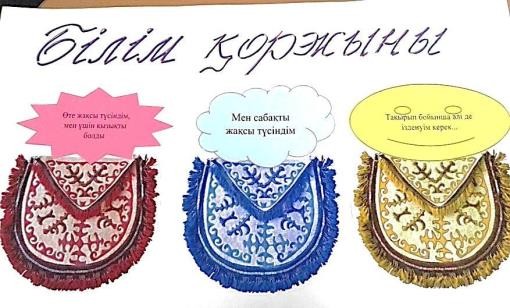 «Білім қоржыны» әдісі бойынша ой қорытып, сабаққа рефлексия жасайды.Блок:Блок:«Шығармашылық»«Шығармашылық»«Шығармашылық»«Шығармашылық»«Шығармашылық»«Шығармашылық»Бөлім:Бөлім:Дизайн және сәулет (көркем құрастыру және модельдеу)Дизайн және сәулет (көркем құрастыру және модельдеу)Дизайн және сәулет (көркем құрастыру және модельдеу)Дизайн және сәулет (көркем құрастыру және модельдеу)Дизайн және сәулет (көркем құрастыру және модельдеу)Дизайн және сәулет (көркем құрастыру және модельдеу)Мұғалімнің аты-жөніМұғалімнің аты-жөніКүні:Күні:Сынып:Сынып:Қатысқандар саны:Қатыспағандар саны:Қатыспағандар саны:Қатыспағандар саны:Қатыспағандар саны:Қатыспағандар саны:Сабақтың тақырыбыСабақтың тақырыбы«Құс»- қатырма қағаздан жасалған ілмекті модель. Фигураның құрылысы.  Шығармашылық жұмыста дизайн мүмкіндіктерін пайдалану.«Құс»- қатырма қағаздан жасалған ілмекті модель. Фигураның құрылысы.  Шығармашылық жұмыста дизайн мүмкіндіктерін пайдалану.«Құс»- қатырма қағаздан жасалған ілмекті модель. Фигураның құрылысы.  Шығармашылық жұмыста дизайн мүмкіндіктерін пайдалану.«Құс»- қатырма қағаздан жасалған ілмекті модель. Фигураның құрылысы.  Шығармашылық жұмыста дизайн мүмкіндіктерін пайдалану.«Құс»- қатырма қағаздан жасалған ілмекті модель. Фигураның құрылысы.  Шығармашылық жұмыста дизайн мүмкіндіктерін пайдалану.«Құс»- қатырма қағаздан жасалған ілмекті модель. Фигураның құрылысы.  Шығармашылық жұмыста дизайн мүмкіндіктерін пайдалану.Оқу бағдарламасына сәйкес оқыту мақсаттарыОқу бағдарламасына сәйкес оқыту мақсаттары1.4.6.1 Дизайн идеяларын шығармашылық түрде ұсыну, дизайн мен модельдеудің әдістері мен тәсілдерін қолдана отырып, идеялар мен сезімдерін білдіру.1.4.6.1 Дизайн идеяларын шығармашылық түрде ұсыну, дизайн мен модельдеудің әдістері мен тәсілдерін қолдана отырып, идеялар мен сезімдерін білдіру.1.4.6.1 Дизайн идеяларын шығармашылық түрде ұсыну, дизайн мен модельдеудің әдістері мен тәсілдерін қолдана отырып, идеялар мен сезімдерін білдіру.1.4.6.1 Дизайн идеяларын шығармашылық түрде ұсыну, дизайн мен модельдеудің әдістері мен тәсілдерін қолдана отырып, идеялар мен сезімдерін білдіру.1.4.6.1 Дизайн идеяларын шығармашылық түрде ұсыну, дизайн мен модельдеудің әдістері мен тәсілдерін қолдана отырып, идеялар мен сезімдерін білдіру.1.4.6.1 Дизайн идеяларын шығармашылық түрде ұсыну, дизайн мен модельдеудің әдістері мен тәсілдерін қолдана отырып, идеялар мен сезімдерін білдіру.Сабақтың мақсатыСабақтың мақсатыБарлық оқушылар. Дизайн идеяларын дайын ақпараттар арқылы сезімдерін білдіре  алады. Қатырма қағаздан жасалған құс моделін қолданады.Көптеген оқушылар. Дизайн идеяларының әдіс-тәсілдерін қолданады.Кейбір оқушылар. Дизайн идеяларын шығармашылық түрде ұсынады, дизайн мен модельдеудің әдістері мен тәсілдерін қолдана отырып, идеялар мен сезімдерін білдіріп, сипаттайды.Барлық оқушылар. Дизайн идеяларын дайын ақпараттар арқылы сезімдерін білдіре  алады. Қатырма қағаздан жасалған құс моделін қолданады.Көптеген оқушылар. Дизайн идеяларының әдіс-тәсілдерін қолданады.Кейбір оқушылар. Дизайн идеяларын шығармашылық түрде ұсынады, дизайн мен модельдеудің әдістері мен тәсілдерін қолдана отырып, идеялар мен сезімдерін білдіріп, сипаттайды.Барлық оқушылар. Дизайн идеяларын дайын ақпараттар арқылы сезімдерін білдіре  алады. Қатырма қағаздан жасалған құс моделін қолданады.Көптеген оқушылар. Дизайн идеяларының әдіс-тәсілдерін қолданады.Кейбір оқушылар. Дизайн идеяларын шығармашылық түрде ұсынады, дизайн мен модельдеудің әдістері мен тәсілдерін қолдана отырып, идеялар мен сезімдерін білдіріп, сипаттайды.Барлық оқушылар. Дизайн идеяларын дайын ақпараттар арқылы сезімдерін білдіре  алады. Қатырма қағаздан жасалған құс моделін қолданады.Көптеген оқушылар. Дизайн идеяларының әдіс-тәсілдерін қолданады.Кейбір оқушылар. Дизайн идеяларын шығармашылық түрде ұсынады, дизайн мен модельдеудің әдістері мен тәсілдерін қолдана отырып, идеялар мен сезімдерін білдіріп, сипаттайды.Барлық оқушылар. Дизайн идеяларын дайын ақпараттар арқылы сезімдерін білдіре  алады. Қатырма қағаздан жасалған құс моделін қолданады.Көптеген оқушылар. Дизайн идеяларының әдіс-тәсілдерін қолданады.Кейбір оқушылар. Дизайн идеяларын шығармашылық түрде ұсынады, дизайн мен модельдеудің әдістері мен тәсілдерін қолдана отырып, идеялар мен сезімдерін білдіріп, сипаттайды.Барлық оқушылар. Дизайн идеяларын дайын ақпараттар арқылы сезімдерін білдіре  алады. Қатырма қағаздан жасалған құс моделін қолданады.Көптеген оқушылар. Дизайн идеяларының әдіс-тәсілдерін қолданады.Кейбір оқушылар. Дизайн идеяларын шығармашылық түрде ұсынады, дизайн мен модельдеудің әдістері мен тәсілдерін қолдана отырып, идеялар мен сезімдерін білдіріп, сипаттайды.Сабақ барысыСабақ барысыСабақ барысыСабақ барысыСабақ барысыСабақ барысыСабақ барысыСабақ барысыСабақтың кезеңі/ уақытПедагогтің әрекетіПедагогтің әрекетіПедагогтің әрекетіОқушының әрекетіБағалауРесурстарСабақты ң басы5 минСабақтың ортасы 16 минПсихологиялық ахуал қалыптастыру. Мейірімді жүрекпен,Ақ пейілді жүрекпен, Амандасып алайық, Бір жадырап қалайық.«Ұшты-ұшты» ойынын ойнату.Оқушылар шеңбермен тұрады. Мұғалім ортасында тұрып, допты лақтыру арқылы, әр түрлі заттар атуын айтады. Егер де ұшатын заттың аты айтылса, оқушы қағып алу керек. Ұшпайтын заттың аты айтылса, допты қағып алуға болмайды. Осы ойын әдісі арқылы оқушылар құстардың ұшатынын біледі және тақырыпты айқындайды.Психологиялық ахуал қалыптастыру. Мейірімді жүрекпен,Ақ пейілді жүрекпен, Амандасып алайық, Бір жадырап қалайық.«Ұшты-ұшты» ойынын ойнату.Оқушылар шеңбермен тұрады. Мұғалім ортасында тұрып, допты лақтыру арқылы, әр түрлі заттар атуын айтады. Егер де ұшатын заттың аты айтылса, оқушы қағып алу керек. Ұшпайтын заттың аты айтылса, допты қағып алуға болмайды. Осы ойын әдісі арқылы оқушылар құстардың ұшатынын біледі және тақырыпты айқындайды.Психологиялық ахуал қалыптастыру. Мейірімді жүрекпен,Ақ пейілді жүрекпен, Амандасып алайық, Бір жадырап қалайық.«Ұшты-ұшты» ойынын ойнату.Оқушылар шеңбермен тұрады. Мұғалім ортасында тұрып, допты лақтыру арқылы, әр түрлі заттар атуын айтады. Егер де ұшатын заттың аты айтылса, оқушы қағып алу керек. Ұшпайтын заттың аты айтылса, допты қағып алуға болмайды. Осы ойын әдісі арқылы оқушылар құстардың ұшатынын біледі және тақырыпты айқындайды.Оқушылар қимыл  арқылы сәлемдеседі.Ду қол шапалақИнтерактивті тақта.2 мин17 мин2 минhttps://youtu.be/sPX27NNVWCYСергіту сәті «Қонжық» биін билеу.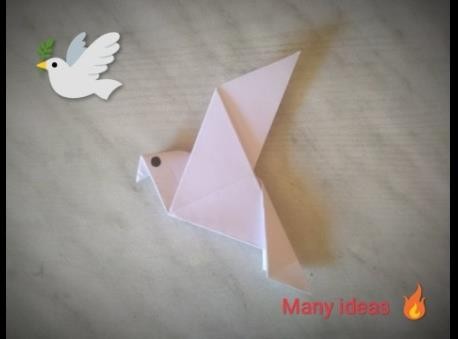 Оқушыларға қатырма қағаздан құсты жасау жолдарын бейнежазба арқылы түсіндіру, көрсету. https://youtu.be/JMNz1CEKnwMКөрген бейнежазбаны басшылыққа ала отырып қатырма қағаздан  құс жасайды.Сергіту сәті. Тербеледі ағаштар Алдымнан жел еседі Кіп-кішкентай ағаштар Биік болып өседі.Қорытынды.Құстарға байланысты нақыл сөздер айту. 1.Құстарға тас лақтырма.2.Құстардың ұясын бұзба.https://youtu.be/sPX27NNVWCYСергіту сәті «Қонжық» биін билеу.Оқушыларға қатырма қағаздан құсты жасау жолдарын бейнежазба арқылы түсіндіру, көрсету. https://youtu.be/JMNz1CEKnwMКөрген бейнежазбаны басшылыққа ала отырып қатырма қағаздан  құс жасайды.Сергіту сәті. Тербеледі ағаштар Алдымнан жел еседі Кіп-кішкентай ағаштар Биік болып өседі.Қорытынды.Құстарға байланысты нақыл сөздер айту. 1.Құстарға тас лақтырма.2.Құстардың ұясын бұзба.https://youtu.be/sPX27NNVWCYСергіту сәті «Қонжық» биін билеу.Оқушыларға қатырма қағаздан құсты жасау жолдарын бейнежазба арқылы түсіндіру, көрсету. https://youtu.be/JMNz1CEKnwMКөрген бейнежазбаны басшылыққа ала отырып қатырма қағаздан  құс жасайды.Сергіту сәті. Тербеледі ағаштар Алдымнан жел еседі Кіп-кішкентай ағаштар Биік болып өседі.Қорытынды.Құстарға байланысты нақыл сөздер айту. 1.Құстарға тас лақтырма.2.Құстардың ұясын бұзба.Серігіп билейді.Қағаздан құсты жасайды.Қимылды қайталайды.Ой бөліседі.Көңіл-күй арқылыбағалау.БейнежазбаТүрлі-түсті, қатырма қағаз.Интерактивті тақта.Сабақтың соңы 5 минРефлексия:«Бармақ» әдісі бойынша ой қорытып, сабаққа рефлексия жасайды.Рефлексия:«Бармақ» әдісі бойынша ой қорытып, сабаққа рефлексия жасайды.Рефлексия:«Бармақ» әдісі бойынша ой қорытып, сабаққа рефлексия жасайды.«Бармақ» әдісіБлок:Блок:«Шығармашылық»«Шығармашылық»«Шығармашылық»«Шығармашылық»«Шығармашылық»Бөлім:Бөлім:ГрафикГрафикГрафикГрафикГрафикМұғалімнің аты-жөніМұғалімнің аты-жөніКүні:Күні:Сынып:Сынып:Қатысқандар саны:Қатыспағандар саны:Қатыспағандар саны:Қатыспағандар саны:Қатыспағандар саны:Сабақтың тақырыбыСабақтың тақырыбы«Қозы»- бормен немесе құрғақ пастельмен сурет салу. Шығармашылық жұмыста графикалық әдістерді қолдану. Суретте әр түрлі сызықтарды қолдану.«Қозы»- бормен немесе құрғақ пастельмен сурет салу. Шығармашылық жұмыста графикалық әдістерді қолдану. Суретте әр түрлі сызықтарды қолдану.«Қозы»- бормен немесе құрғақ пастельмен сурет салу. Шығармашылық жұмыста графикалық әдістерді қолдану. Суретте әр түрлі сызықтарды қолдану.«Қозы»- бормен немесе құрғақ пастельмен сурет салу. Шығармашылық жұмыста графикалық әдістерді қолдану. Суретте әр түрлі сызықтарды қолдану.«Қозы»- бормен немесе құрғақ пастельмен сурет салу. Шығармашылық жұмыста графикалық әдістерді қолдану. Суретте әр түрлі сызықтарды қолдану.Оқу бағдарламасына сәйкес оқыту мақсаттарыОқу бағдарламасына сәйкес оқыту мақсаттары1.4.2.2 Графикалық жұмыстарды орындаудың әртүрлі мүмкіндіктерімен танысу.1.4.2.2 Графикалық жұмыстарды орындаудың әртүрлі мүмкіндіктерімен танысу.1.4.2.2 Графикалық жұмыстарды орындаудың әртүрлі мүмкіндіктерімен танысу.1.4.2.2 Графикалық жұмыстарды орындаудың әртүрлі мүмкіндіктерімен танысу.1.4.2.2 Графикалық жұмыстарды орындаудың әртүрлі мүмкіндіктерімен танысу.Сабақтың мақсатыСабақтың мақсатыБарлық оқушылар. Графикалық жұмыстардың орындалу түрлерін біледі.Көптеген оқушылар. Шығармашылық жұмыста графикалық әдістерді қолданадыКейбір оқушылар. Графикалық орындалу тәсілдерін біледі, қолданады және жұмыс жасай алады.Барлық оқушылар. Графикалық жұмыстардың орындалу түрлерін біледі.Көптеген оқушылар. Шығармашылық жұмыста графикалық әдістерді қолданадыКейбір оқушылар. Графикалық орындалу тәсілдерін біледі, қолданады және жұмыс жасай алады.Барлық оқушылар. Графикалық жұмыстардың орындалу түрлерін біледі.Көптеген оқушылар. Шығармашылық жұмыста графикалық әдістерді қолданадыКейбір оқушылар. Графикалық орындалу тәсілдерін біледі, қолданады және жұмыс жасай алады.Барлық оқушылар. Графикалық жұмыстардың орындалу түрлерін біледі.Көптеген оқушылар. Шығармашылық жұмыста графикалық әдістерді қолданадыКейбір оқушылар. Графикалық орындалу тәсілдерін біледі, қолданады және жұмыс жасай алады.Барлық оқушылар. Графикалық жұмыстардың орындалу түрлерін біледі.Көптеген оқушылар. Шығармашылық жұмыста графикалық әдістерді қолданадыКейбір оқушылар. Графикалық орындалу тәсілдерін біледі, қолданады және жұмыс жасай алады.Сабақтың барысыСабақтың барысыСабақтың барысыСабақтың барысыСабақтың барысыСабақтың барысыСабақтың барысыСабақтың кезеңі/ уақытПедагогтің әрекетіПедагогтің әрекетіПедагогтің әрекетіОқушының әрекетіБағалауРесурстарСабақтың  басы5 минСабақтың ортасы 16 минПсихологиялық ахуал қалыптастыру. Біз бақытты баламыз,Биікке қанат қағамыз. Болашаққа талпынып, Оттай лаулап жанамыз. Мақсатымыз білім алу, Міндетіміз еңбектену.Балалар қазақ халқының төрт түлік малмен өмірлері тығыз байланысты. Төрт түлік малдың адамдар үшін маңызы зор. Олардың   әрқайсысынан әртүрлі өнімдер алынады, тағамдар алынады.Мысалға: Түйеден-сүт, ет, сүтінен шұбат т.б.Психологиялық ахуал қалыптастыру. Біз бақытты баламыз,Биікке қанат қағамыз. Болашаққа талпынып, Оттай лаулап жанамыз. Мақсатымыз білім алу, Міндетіміз еңбектену.Балалар қазақ халқының төрт түлік малмен өмірлері тығыз байланысты. Төрт түлік малдың адамдар үшін маңызы зор. Олардың   әрқайсысынан әртүрлі өнімдер алынады, тағамдар алынады.Мысалға: Түйеден-сүт, ет, сүтінен шұбат т.б.Психологиялық ахуал қалыптастыру. Біз бақытты баламыз,Биікке қанат қағамыз. Болашаққа талпынып, Оттай лаулап жанамыз. Мақсатымыз білім алу, Міндетіміз еңбектену.Балалар қазақ халқының төрт түлік малмен өмірлері тығыз байланысты. Төрт түлік малдың адамдар үшін маңызы зор. Олардың   әрқайсысынан әртүрлі өнімдер алынады, тағамдар алынады.Мысалға: Түйеден-сүт, ет, сүтінен шұбат т.б.Оқушылар қимыл арқылы сабақты бастайдыТөрт түлікпен танысады, олардың адам өмірінеОт шашуИнтерактивті тақта.2 мин17 мин2 минСиырдан-ет, сүт, сүтінен айран, құрт, сүзбе т.б. Жылқыдан-ет, емдік қасиетті бар сусын қымыз.  Қойдан-ет, сүт, жүн алынады.Малдарға адамдар сияқты үлкен күтім керек.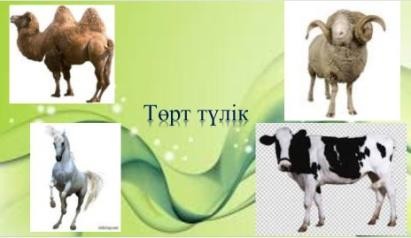 1-тапсырмаБерілген суретті түрлі-түсті қарындашпен боя.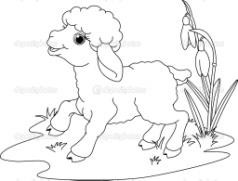 Сергіту сәтіhttps://youtu.be/SCvZLP26q0EТөрт түлік жайлы бейнетаспа тамашалауhttps://i.mycdn.me/image?id=869145873594&t=50&plc=WEB&tkn=*Ej1muq QzfJ2j78NT19ZvRIXHNrk&fn=external_8Сергіту сәті. https://youtu.be/xyS4WbM Қорытынды.Төрт түлікке байланысты мақал-мәтелдер айтқызу.Сиырдан-ет, сүт, сүтінен айран, құрт, сүзбе т.б. Жылқыдан-ет, емдік қасиетті бар сусын қымыз.  Қойдан-ет, сүт, жүн алынады.Малдарға адамдар сияқты үлкен күтім керек.1-тапсырмаБерілген суретті түрлі-түсті қарындашпен боя.Сергіту сәтіhttps://youtu.be/SCvZLP26q0EТөрт түлік жайлы бейнетаспа тамашалауhttps://i.mycdn.me/image?id=869145873594&t=50&plc=WEB&tkn=*Ej1muq QzfJ2j78NT19ZvRIXHNrk&fn=external_8Сергіту сәті. https://youtu.be/xyS4WbM Қорытынды.Төрт түлікке байланысты мақал-мәтелдер айтқызу.Сиырдан-ет, сүт, сүтінен айран, құрт, сүзбе т.б. Жылқыдан-ет, емдік қасиетті бар сусын қымыз.  Қойдан-ет, сүт, жүн алынады.Малдарға адамдар сияқты үлкен күтім керек.1-тапсырмаБерілген суретті түрлі-түсті қарындашпен боя.Сергіту сәтіhttps://youtu.be/SCvZLP26q0EТөрт түлік жайлы бейнетаспа тамашалауhttps://i.mycdn.me/image?id=869145873594&t=50&plc=WEB&tkn=*Ej1muq QzfJ2j78NT19ZvRIXHNrk&fn=external_8Сергіту сәті. https://youtu.be/xyS4WbM Қорытынды.Төрт түлікке байланысты мақал-мәтелдер айтқызу.маңыздылығын біледі.Берілген суретті бояйды.Қимылды қайталайды.Бейне қимылдарын қайталауСмайлик арқылыБейнежазбаТүрлі-түсті қарындаш, қима суреттерИнтерактивті тақта.Интерактивті і тақта.Сабақтың соңы5 минРефлексия: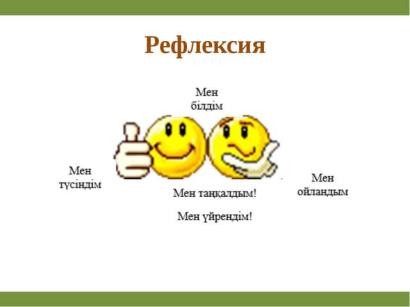 Рефлексия:Рефлексия:«Бармақ» әдісі бойынша ой қорытып, сабаққа рефлексия жасайды.Блок Бөлім:Блок Бөлім:Шығармашылық : КескіндемеШығармашылық : КескіндемеШығармашылық : КескіндемеШығармашылық : КескіндемеШығармашылық : КескіндемеШығармашылық : КескіндемеМұғалімнің аты-жөніМұғалімнің аты-жөніКүні:Күні:Сынып:Сынып:Қатысқандар саны:Қатыспағандар саны:Қатыспағандар саны:Қатыспағандар саны:Қатыспағандар саны:Қатыспағандар саны:Сабақтың тақырыбыСабақтың тақырыбы«Көктем» гуашьпен сурет салу«Көктем» гуашьпен сурет салу«Көктем» гуашьпен сурет салу«Көктем» гуашьпен сурет салу«Көктем» гуашьпен сурет салу«Көктем» гуашьпен сурет салуОқу бағдарламасына сәйкес оқыту мақсаттарыОқу бағдарламасына сәйкес оқыту мақсаттары1.4.3.1 Көркем әдістер мен тәсілдердің көмегімен идеяларды шығармашылық түрде ұсыну және   сезімдерін білдіру.1.4.3.1 Көркем әдістер мен тәсілдердің көмегімен идеяларды шығармашылық түрде ұсыну және   сезімдерін білдіру.1.4.3.1 Көркем әдістер мен тәсілдердің көмегімен идеяларды шығармашылық түрде ұсыну және   сезімдерін білдіру.1.4.3.1 Көркем әдістер мен тәсілдердің көмегімен идеяларды шығармашылық түрде ұсыну және   сезімдерін білдіру.1.4.3.1 Көркем әдістер мен тәсілдердің көмегімен идеяларды шығармашылық түрде ұсыну және   сезімдерін білдіру.1.4.3.1 Көркем әдістер мен тәсілдердің көмегімен идеяларды шығармашылық түрде ұсыну және   сезімдерін білдіру.Сабақтың мақсатыСабақтың мақсатыБарлық оқушы: Көркем әдістер мен тәсілдердің көмегімен сезімдерін білдіре алады. Көптеген оқушы: Бейнежазбаға қатысты суретті анықтайды, оны бейнелеу тәсілдерін, идеяларын шығармашылық түрде ұсынады.Кейбір оқушы: Гуашьпен сурет салу барысында кескіндеме техникасын пайдаланады, жағындылармен дақтарды қолдана алады. Салған суретке ауызша сипаттама бере алады.Барлық оқушы: Көркем әдістер мен тәсілдердің көмегімен сезімдерін білдіре алады. Көптеген оқушы: Бейнежазбаға қатысты суретті анықтайды, оны бейнелеу тәсілдерін, идеяларын шығармашылық түрде ұсынады.Кейбір оқушы: Гуашьпен сурет салу барысында кескіндеме техникасын пайдаланады, жағындылармен дақтарды қолдана алады. Салған суретке ауызша сипаттама бере алады.Барлық оқушы: Көркем әдістер мен тәсілдердің көмегімен сезімдерін білдіре алады. Көптеген оқушы: Бейнежазбаға қатысты суретті анықтайды, оны бейнелеу тәсілдерін, идеяларын шығармашылық түрде ұсынады.Кейбір оқушы: Гуашьпен сурет салу барысында кескіндеме техникасын пайдаланады, жағындылармен дақтарды қолдана алады. Салған суретке ауызша сипаттама бере алады.Барлық оқушы: Көркем әдістер мен тәсілдердің көмегімен сезімдерін білдіре алады. Көптеген оқушы: Бейнежазбаға қатысты суретті анықтайды, оны бейнелеу тәсілдерін, идеяларын шығармашылық түрде ұсынады.Кейбір оқушы: Гуашьпен сурет салу барысында кескіндеме техникасын пайдаланады, жағындылармен дақтарды қолдана алады. Салған суретке ауызша сипаттама бере алады.Барлық оқушы: Көркем әдістер мен тәсілдердің көмегімен сезімдерін білдіре алады. Көптеген оқушы: Бейнежазбаға қатысты суретті анықтайды, оны бейнелеу тәсілдерін, идеяларын шығармашылық түрде ұсынады.Кейбір оқушы: Гуашьпен сурет салу барысында кескіндеме техникасын пайдаланады, жағындылармен дақтарды қолдана алады. Салған суретке ауызша сипаттама бере алады.Барлық оқушы: Көркем әдістер мен тәсілдердің көмегімен сезімдерін білдіре алады. Көптеген оқушы: Бейнежазбаға қатысты суретті анықтайды, оны бейнелеу тәсілдерін, идеяларын шығармашылық түрде ұсынады.Кейбір оқушы: Гуашьпен сурет салу барысында кескіндеме техникасын пайдаланады, жағындылармен дақтарды қолдана алады. Салған суретке ауызша сипаттама бере алады.Сабақтың барысыСабақтың барысыСабақтың барысыСабақтың барысыСабақтың барысыСабақтың барысыСабақтың барысыСабақтың барысыСабақтың кезеңіПедагогтің әрекетіПедагогтің әрекетіПедагогтің әрекетіОқушының әрекетіБағалауРесурстарСабақтың басы5 минЫнтымақтастық атмосферасын қалыптастыру. Ширату жаттығулары  арқылы жүреді.Күлімде күн күлімде Жер жасарып көгерсін Кешегідей бүгін де Қанат қақсын көгершін Күлімде күн күлімде Күлсін барлық бала-шал Берекелі бүгіндей Бейбіт болсын болашақ.-Қай жыл мезгілдерінде бізге күн көп күлімдейді? -Көктем мезгілінде кім туған күнін тойлайды? -Көктем мезгілінің қандай ерекшеліктері бар? Ендеше, бейнежазбаға назар аударайық. https://youtu.be/gmqh4mO-frsЖаңа сабақ. Мұғалім оқушылардың назарына суреттер ұсынады.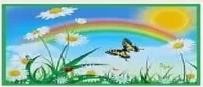 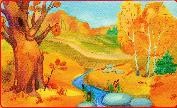 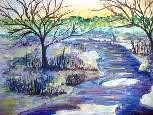 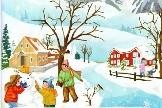 Ынтымақтастық атмосферасын қалыптастыру. Ширату жаттығулары  арқылы жүреді.Күлімде күн күлімде Жер жасарып көгерсін Кешегідей бүгін де Қанат қақсын көгершін Күлімде күн күлімде Күлсін барлық бала-шал Берекелі бүгіндей Бейбіт болсын болашақ.-Қай жыл мезгілдерінде бізге күн көп күлімдейді? -Көктем мезгілінде кім туған күнін тойлайды? -Көктем мезгілінің қандай ерекшеліктері бар? Ендеше, бейнежазбаға назар аударайық. https://youtu.be/gmqh4mO-frsЖаңа сабақ. Мұғалім оқушылардың назарына суреттер ұсынады.Ынтымақтастық атмосферасын қалыптастыру. Ширату жаттығулары  арқылы жүреді.Күлімде күн күлімде Жер жасарып көгерсін Кешегідей бүгін де Қанат қақсын көгершін Күлімде күн күлімде Күлсін барлық бала-шал Берекелі бүгіндей Бейбіт болсын болашақ.-Қай жыл мезгілдерінде бізге күн көп күлімдейді? -Көктем мезгілінде кім туған күнін тойлайды? -Көктем мезгілінің қандай ерекшеліктері бар? Ендеше, бейнежазбаға назар аударайық. https://youtu.be/gmqh4mO-frsЖаңа сабақ. Мұғалім оқушылардың назарына суреттер ұсынады.Ширату жаттығуын орындайды.Бейнежазбаны көргеннен соң, сабақтың мақсатын болжайды.Бейнежазбаға қатысты суретті анықтайды.ТамашаМұғалімнің қолдауыүнтаспаБейнежазба аИнтерактивті тақтадағы суретСабақтың ортасы 16 мин2 мин17 мин«Ретін анықта» ойыны. (Жұптық ойын)Әр партаға ашықахатқа салынған суреттер таратылады. Берілетін  суреттер: Күн, бұлттар, ағаш, құстар, шөптер, көл.Көктем тақырыбына суретті қай ретпен салар едің? Кестеге орналастыр. Әр суретке сай гуашь түсін таңда.Сергіту сәті (көзге арналған жаттығулар)Ойында қолданылған суретті пайдалана отырып, бірінші қатар  көзбен жүгіртіп күннің суретін, екінші қатар ағаштың суретін, үшінші қатар көлдің суретін бастырыңдар.Сурет салуКестеде таңдаған түстерің арқылы сурет дәптеріне қылқаламның көмегімен дақ түсіреміз.Тапсырма «Дақтар сөйлейді»Дақтардың көмегімен көктемнің суретін салу. Қолға арналған жаттығулар. https://youtu.be/32tHNtWiMGgҚатарларыңмен ақылдасып, ең үздік суретті анықтаңдар. Оны сипаттауға дайындалыңдар.«Ретін анықта» ойыны. (Жұптық ойын)Әр партаға ашықахатқа салынған суреттер таратылады. Берілетін  суреттер: Күн, бұлттар, ағаш, құстар, шөптер, көл.Көктем тақырыбына суретті қай ретпен салар едің? Кестеге орналастыр. Әр суретке сай гуашь түсін таңда.Сергіту сәті (көзге арналған жаттығулар)Ойында қолданылған суретті пайдалана отырып, бірінші қатар  көзбен жүгіртіп күннің суретін, екінші қатар ағаштың суретін, үшінші қатар көлдің суретін бастырыңдар.Сурет салуКестеде таңдаған түстерің арқылы сурет дәптеріне қылқаламның көмегімен дақ түсіреміз.Тапсырма «Дақтар сөйлейді»Дақтардың көмегімен көктемнің суретін салу. Қолға арналған жаттығулар. https://youtu.be/32tHNtWiMGgҚатарларыңмен ақылдасып, ең үздік суретті анықтаңдар. Оны сипаттауға дайындалыңдар.«Ретін анықта» ойыны. (Жұптық ойын)Әр партаға ашықахатқа салынған суреттер таратылады. Берілетін  суреттер: Күн, бұлттар, ағаш, құстар, шөптер, көл.Көктем тақырыбына суретті қай ретпен салар едің? Кестеге орналастыр. Әр суретке сай гуашь түсін таңда.Сергіту сәті (көзге арналған жаттығулар)Ойында қолданылған суретті пайдалана отырып, бірінші қатар  көзбен жүгіртіп күннің суретін, екінші қатар ағаштың суретін, үшінші қатар көлдің суретін бастырыңдар.Сурет салуКестеде таңдаған түстерің арқылы сурет дәптеріне қылқаламның көмегімен дақ түсіреміз.Тапсырма «Дақтар сөйлейді»Дақтардың көмегімен көктемнің суретін салу. Қолға арналған жаттығулар. https://youtu.be/32tHNtWiMGgҚатарларыңмен ақылдасып, ең үздік суретті анықтаңдар. Оны сипаттауға дайындалыңдар.Қима қағаздардың көмегімен сурет салудың ретін анықтайды.Өз идеясын көпшілікке түсіндіреді.Көзге арналған жаттығулар жасайдыДақтар түсіредіДақтарды қолданып, көктемнің суретін салады Жаттығулар жасайды.Топта талқылайды, сипаттайды.Өте жақсы, жарайсыңдарҚолпаш тауБас бармақАшықхат, қима қағаздар, кестеСурет дәптер, гуашьбейнежазбаСабақтың соңы5 минРефлексия:«Гүлдер алаңы» әдісі. Алдарыңда жатқан гүлдерге назар аударыңдар. Егер сабақ қызықты болса жасылды, әлі де түсінбеген сұрақтарың болса сарыны, мүлдем түсініксіз болса қызылды таңдап тақтада ілулі тұрған үздік суреттерге орналастырыңдарРефлексия:«Гүлдер алаңы» әдісі. Алдарыңда жатқан гүлдерге назар аударыңдар. Егер сабақ қызықты болса жасылды, әлі де түсінбеген сұрақтарың болса сарыны, мүлдем түсініксіз болса қызылды таңдап тақтада ілулі тұрған үздік суреттерге орналастырыңдарРефлексия:«Гүлдер алаңы» әдісі. Алдарыңда жатқан гүлдерге назар аударыңдар. Егер сабақ қызықты болса жасылды, әлі де түсінбеген сұрақтарың болса сарыны, мүлдем түсініксіз болса қызылды таңдап тақтада ілулі тұрған үздік суреттерге орналастырыңдарГүлдерді таңдап, әр қатардың оқушылары үздік суреттерін орналастырады.Жасыл, сары, қызыл гүлдерБлок:Блок:«Шығармашылық»«Шығармашылық»«Шығармашылық»«Шығармашылық»«Шығармашылық»Бөлім:Бөлім:МүсінМүсінМүсінМүсінМүсінМұғалімнің аты-жөніМұғалімнің аты-жөніКүні:Күні:Сынып:Сынып:Қатысқандар саны:Қатыспағандар саны:Қатыспағандар саны:Қатыспағандар саны:Қатыспағандар саны:Сабақтың тақырыбыСабақтың тақырыбы«Рельеф», «Ою-өрнек»- мүсіндік техникаларды шығармашылық жұмыста қолдану.«Рельеф», «Ою-өрнек»- мүсіндік техникаларды шығармашылық жұмыста қолдану.«Рельеф», «Ою-өрнек»- мүсіндік техникаларды шығармашылық жұмыста қолдану.«Рельеф», «Ою-өрнек»- мүсіндік техникаларды шығармашылық жұмыста қолдану.«Рельеф», «Ою-өрнек»- мүсіндік техникаларды шығармашылық жұмыста қолдану.Оқу бағдарламасына сәйкес оқыту мақсаттарыОқу бағдарламасына сәйкес оқыту мақсаттары1.4.4.1 Мүсіндік әдістер мен тәсілдердің көмегімен идеяларды шығармашылық түрде ұсыну және   сезімдерін білдіру.1.4.4.1 Мүсіндік әдістер мен тәсілдердің көмегімен идеяларды шығармашылық түрде ұсыну және   сезімдерін білдіру.1.4.4.1 Мүсіндік әдістер мен тәсілдердің көмегімен идеяларды шығармашылық түрде ұсыну және   сезімдерін білдіру.1.4.4.1 Мүсіндік әдістер мен тәсілдердің көмегімен идеяларды шығармашылық түрде ұсыну және   сезімдерін білдіру.1.4.4.1 Мүсіндік әдістер мен тәсілдердің көмегімен идеяларды шығармашылық түрде ұсыну және   сезімдерін білдіру.Сабақтың мақсатыСабақтың мақсатыБарлық оқушылар. Мүсіндік әдістер мен тәсілдердің көмегімен идеяларды шығармашылық түрде ұсынады.Көптеген оқушылар. Ою-өрнек мүсіндік техникаларды шығармашылық жұмыста қолданады. Кейбір оқушылар. Рельеф ұғымын түсінеді, ою-өрнек мүсіндік техникаларды шығармашылық     түрде қолдана алады.Барлық оқушылар. Мүсіндік әдістер мен тәсілдердің көмегімен идеяларды шығармашылық түрде ұсынады.Көптеген оқушылар. Ою-өрнек мүсіндік техникаларды шығармашылық жұмыста қолданады. Кейбір оқушылар. Рельеф ұғымын түсінеді, ою-өрнек мүсіндік техникаларды шығармашылық     түрде қолдана алады.Барлық оқушылар. Мүсіндік әдістер мен тәсілдердің көмегімен идеяларды шығармашылық түрде ұсынады.Көптеген оқушылар. Ою-өрнек мүсіндік техникаларды шығармашылық жұмыста қолданады. Кейбір оқушылар. Рельеф ұғымын түсінеді, ою-өрнек мүсіндік техникаларды шығармашылық     түрде қолдана алады.Барлық оқушылар. Мүсіндік әдістер мен тәсілдердің көмегімен идеяларды шығармашылық түрде ұсынады.Көптеген оқушылар. Ою-өрнек мүсіндік техникаларды шығармашылық жұмыста қолданады. Кейбір оқушылар. Рельеф ұғымын түсінеді, ою-өрнек мүсіндік техникаларды шығармашылық     түрде қолдана алады.Барлық оқушылар. Мүсіндік әдістер мен тәсілдердің көмегімен идеяларды шығармашылық түрде ұсынады.Көптеген оқушылар. Ою-өрнек мүсіндік техникаларды шығармашылық жұмыста қолданады. Кейбір оқушылар. Рельеф ұғымын түсінеді, ою-өрнек мүсіндік техникаларды шығармашылық     түрде қолдана алады.Сабақтың барысы.Сабақтың барысы.Сабақтың барысы.Сабақтың барысы.Сабақтың барысы.Сабақтың барысы.Сабақтың барысы.Сабақтың кезеңі/ уақытПедагогтің әрекетіПедагогтің әрекетіПедагогтің әрекетіОқушының әрекетіБағалауРесурстарСабақтың басы5 минПсихологиялық ахуал қалыптастыру. Біз бақытты баламыз,Биікке қанат қағамыз. Болашаққа талпынып, Оттай лаулап жанамыз. Мақсатымыз білім алу, Міндетіміз еңбектену.Психологиялық ахуал қалыптастыру. Біз бақытты баламыз,Биікке қанат қағамыз. Болашаққа талпынып, Оттай лаулап жанамыз. Мақсатымыз білім алу, Міндетіміз еңбектену.Психологиялық ахуал қалыптастыру. Біз бақытты баламыз,Биікке қанат қағамыз. Болашаққа талпынып, Оттай лаулап жанамыз. Мақсатымыз білім алу, Міндетіміз еңбектену.Оқушылар қимыл арқылы сабақты бастайдыОт шашуИнтерактивті тақта.Сабақтың ортасы 16 мин2 мин17 мин2 минМүсіннің екі түрі бар.-Бедер «рельеф» көлемді бейненің жазықтық бетінде сәл шығыңқы етіп бейнеленген түрі.Дөңгелек мүсін – бейнеленген нәрсенің көлемді бейнеленуі.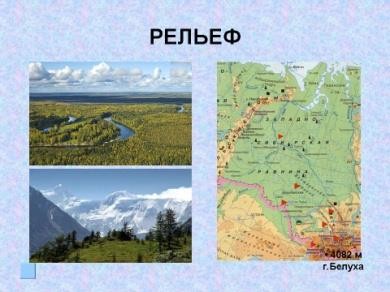 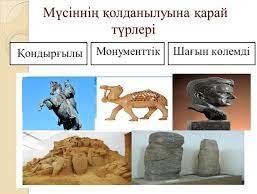 Сергіту сәті.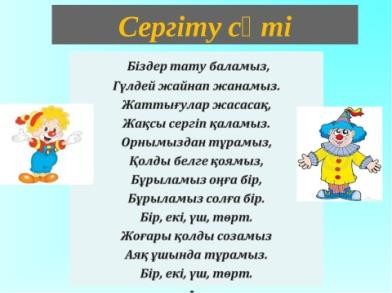 1-тапсырмаЕрмексаздан жануардың мүсінін жасау.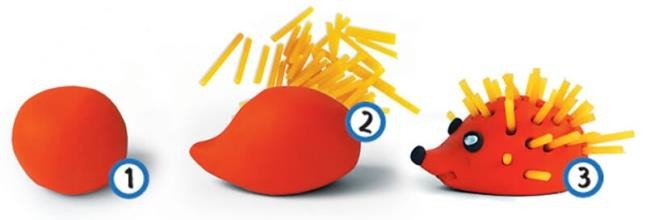 Ермексаздан дөңгелек жасау.Кірпінің формасын келтіру.Сары түсті шилер дайындауКірпінің формасына қадау. Осы берілген алгоритм арқылы кірпіні мүсіндеу.Сергіту сәтіhttps://youtu.be/SCvZLP26q0EҚорытынды.Жасаған жұмыстарындағы кездескен қиыншылықтармен ой бөлісу.Мүсіннің екі түрі бар.-Бедер «рельеф» көлемді бейненің жазықтық бетінде сәл шығыңқы етіп бейнеленген түрі.Дөңгелек мүсін – бейнеленген нәрсенің көлемді бейнеленуі.Сергіту сәті.1-тапсырмаЕрмексаздан жануардың мүсінін жасау.Ермексаздан дөңгелек жасау.Кірпінің формасын келтіру.Сары түсті шилер дайындауКірпінің формасына қадау. Осы берілген алгоритм арқылы кірпіні мүсіндеу.Сергіту сәтіhttps://youtu.be/SCvZLP26q0EҚорытынды.Жасаған жұмыстарындағы кездескен қиыншылықтармен ой бөлісу.Мүсіннің екі түрі бар.-Бедер «рельеф» көлемді бейненің жазықтық бетінде сәл шығыңқы етіп бейнеленген түрі.Дөңгелек мүсін – бейнеленген нәрсенің көлемді бейнеленуі.Сергіту сәті.1-тапсырмаЕрмексаздан жануардың мүсінін жасау.Ермексаздан дөңгелек жасау.Кірпінің формасын келтіру.Сары түсті шилер дайындауКірпінің формасына қадау. Осы берілген алгоритм арқылы кірпіні мүсіндеу.Сергіту сәтіhttps://youtu.be/SCvZLP26q0EҚорытынды.Жасаған жұмыстарындағы кездескен қиыншылықтармен ой бөлісу.Рельефпен танысады.Қимылдарын қайталау Ой бөлісу.Смайлик арқылыҚошемет арқылы бағалау.Суреттер.БейнежазбаЕрмексаз, шилер.Сабақтың соңы5 минРефлексия: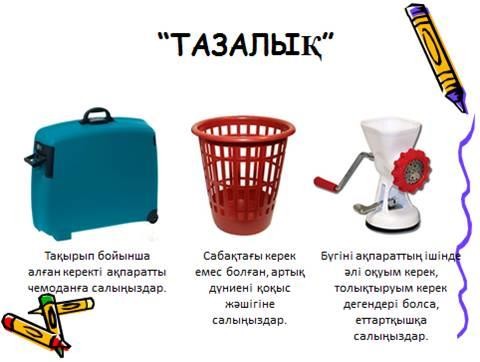 Рефлексия:Рефлексия:«Тазалық» әдісі бойынша ой қорытып, сабаққа рефлексия жасайды.Блок Бөлім:Блок Бөлім:ШығармашылықСәндік-қолданбалы өнерШығармашылықСәндік-қолданбалы өнерШығармашылықСәндік-қолданбалы өнерШығармашылықСәндік-қолданбалы өнерШығармашылықСәндік-қолданбалы өнерШығармашылықСәндік-қолданбалы өнерМұғалімнің аты-жөніМұғалімнің аты-жөніКүні:Күні:Сынып:Сынып:Қатысушылар саны:Қатыспағандар саны:Қатыспағандар саны:Қатыспағандар саны:Қатыспағандар саны:Қатыспағандар саны:Сабақтың тақырыбыСабақтың тақырыбы«Киіз үй» коллажы«Киіз үй» коллажы«Киіз үй» коллажы«Киіз үй» коллажы«Киіз үй» коллажы«Киіз үй» коллажыОқу бағдарламасына сәйкес оқыту мақсаттарыОқу бағдарламасына сәйкес оқыту мақсаттары1.4.5.1 Сәндік әдістермен тәсілдердің көмегімен идеяларды шығармашылық түрде ұсыну және сезімдерін білдіру.1.4.5.1 Сәндік әдістермен тәсілдердің көмегімен идеяларды шығармашылық түрде ұсыну және сезімдерін білдіру.1.4.5.1 Сәндік әдістермен тәсілдердің көмегімен идеяларды шығармашылық түрде ұсыну және сезімдерін білдіру.1.4.5.1 Сәндік әдістермен тәсілдердің көмегімен идеяларды шығармашылық түрде ұсыну және сезімдерін білдіру.1.4.5.1 Сәндік әдістермен тәсілдердің көмегімен идеяларды шығармашылық түрде ұсыну және сезімдерін білдіру.1.4.5.1 Сәндік әдістермен тәсілдердің көмегімен идеяларды шығармашылық түрде ұсыну және сезімдерін білдіру.Сабақтың мақсатыСабақтың мақсатыБарлық оқушы: Сәндік әдістер мен тәсілдердің көмегімен сезімдерін білдіре алады. Көптеген оқушы: Берілген материалдар мен үлгіні пайдаланудың идеяларын шығармашылық түрде ұсынады. Киіз үйдің коллажын жасайды.Кейбір оқушы: Коллаж жасау барысында сәндік техникасын пайдаланады, киіз үй туралы өлең құрастырады.Барлық оқушы: Сәндік әдістер мен тәсілдердің көмегімен сезімдерін білдіре алады. Көптеген оқушы: Берілген материалдар мен үлгіні пайдаланудың идеяларын шығармашылық түрде ұсынады. Киіз үйдің коллажын жасайды.Кейбір оқушы: Коллаж жасау барысында сәндік техникасын пайдаланады, киіз үй туралы өлең құрастырады.Барлық оқушы: Сәндік әдістер мен тәсілдердің көмегімен сезімдерін білдіре алады. Көптеген оқушы: Берілген материалдар мен үлгіні пайдаланудың идеяларын шығармашылық түрде ұсынады. Киіз үйдің коллажын жасайды.Кейбір оқушы: Коллаж жасау барысында сәндік техникасын пайдаланады, киіз үй туралы өлең құрастырады.Барлық оқушы: Сәндік әдістер мен тәсілдердің көмегімен сезімдерін білдіре алады. Көптеген оқушы: Берілген материалдар мен үлгіні пайдаланудың идеяларын шығармашылық түрде ұсынады. Киіз үйдің коллажын жасайды.Кейбір оқушы: Коллаж жасау барысында сәндік техникасын пайдаланады, киіз үй туралы өлең құрастырады.Барлық оқушы: Сәндік әдістер мен тәсілдердің көмегімен сезімдерін білдіре алады. Көптеген оқушы: Берілген материалдар мен үлгіні пайдаланудың идеяларын шығармашылық түрде ұсынады. Киіз үйдің коллажын жасайды.Кейбір оқушы: Коллаж жасау барысында сәндік техникасын пайдаланады, киіз үй туралы өлең құрастырады.Барлық оқушы: Сәндік әдістер мен тәсілдердің көмегімен сезімдерін білдіре алады. Көптеген оқушы: Берілген материалдар мен үлгіні пайдаланудың идеяларын шығармашылық түрде ұсынады. Киіз үйдің коллажын жасайды.Кейбір оқушы: Коллаж жасау барысында сәндік техникасын пайдаланады, киіз үй туралы өлең құрастырады.Сабақтың барысыСабақтың барысыСабақтың барысыСабақтың барысыСабақтың барысыСабақтың барысыСабақтың барысыСабақтың барысыСабақтың кезеңі/ уақытПедагогтің әрекетіПедагогтің әрекетіПедагогтің әрекетіОқушының әрекетіБағалауРесурстарСабақтың басы5 минСабақтың ортасы 16 мин2 мин17 минЫнтымақтастық атмосферасын қалыптастыру. Ширату  жаттығулары арқылы жүреді.Төбедегі көзінен, Күн сәулесі түседі.Бұрышы жоқ төрінен, Самал еркін түседі.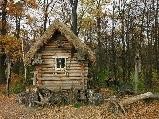 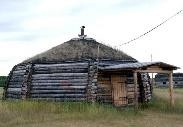 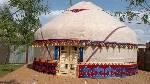 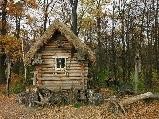 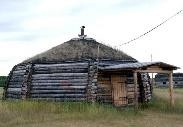 Берілген суреттердің ішінен қазақ халқына қатысты үйді  табыңдар.https://youtu.be/M5sXdOVxeeUЖаңа сабақ.«Қоржын жинау» ойыныБір минуттың ішінде берілген заттардың ішінен киіз үйге қатысты құралдарды қоржынға салыңдар. Қай қатар көп зат жинап үлгереді?Киіз үй кереге, уық, шаңырақ, сықырлауық, табалдырық, маңдайша, таяныш секілді негізгі бөліктерден тұрады. Ал керегенің өзінің көптеген атаулары бар: керегенің қанаты (төрт, бес, алты, сегіз, тоғыз, он, он екі қанат), керегенің басы, қасы, көзі, сағанағы, аяғы, иегі, көгі. Сол сияқты шағырақтың, уықтың, әр бөліктерінің көптеген атаулары болады. Бұларды киіз үйдің сүйегі дейді.Сергіту сәтіhttps://youtu.be/zES-9H7I8iAКоллаж жасауБерілген үлгіні, материалдарды пайдалана отырып, киіз үй    коллажын жасаңдар.Сергіту сәтіhttps://youtu.be/tLmhYawWYOQКоллажды пайдаланып, «Киіз үй» тақырыбына өлең  құрастырыңдар.Ынтымақтастық атмосферасын қалыптастыру. Ширату  жаттығулары арқылы жүреді.Төбедегі көзінен, Күн сәулесі түседі.Бұрышы жоқ төрінен, Самал еркін түседі.Берілген суреттердің ішінен қазақ халқына қатысты үйді  табыңдар.https://youtu.be/M5sXdOVxeeUЖаңа сабақ.«Қоржын жинау» ойыныБір минуттың ішінде берілген заттардың ішінен киіз үйге қатысты құралдарды қоржынға салыңдар. Қай қатар көп зат жинап үлгереді?Киіз үй кереге, уық, шаңырақ, сықырлауық, табалдырық, маңдайша, таяныш секілді негізгі бөліктерден тұрады. Ал керегенің өзінің көптеген атаулары бар: керегенің қанаты (төрт, бес, алты, сегіз, тоғыз, он, он екі қанат), керегенің басы, қасы, көзі, сағанағы, аяғы, иегі, көгі. Сол сияқты шағырақтың, уықтың, әр бөліктерінің көптеген атаулары болады. Бұларды киіз үйдің сүйегі дейді.Сергіту сәтіhttps://youtu.be/zES-9H7I8iAКоллаж жасауБерілген үлгіні, материалдарды пайдалана отырып, киіз үй    коллажын жасаңдар.Сергіту сәтіhttps://youtu.be/tLmhYawWYOQКоллажды пайдаланып, «Киіз үй» тақырыбына өлең  құрастырыңдар.Ынтымақтастық атмосферасын қалыптастыру. Ширату  жаттығулары арқылы жүреді.Төбедегі көзінен, Күн сәулесі түседі.Бұрышы жоқ төрінен, Самал еркін түседі.Берілген суреттердің ішінен қазақ халқына қатысты үйді  табыңдар.https://youtu.be/M5sXdOVxeeUЖаңа сабақ.«Қоржын жинау» ойыныБір минуттың ішінде берілген заттардың ішінен киіз үйге қатысты құралдарды қоржынға салыңдар. Қай қатар көп зат жинап үлгереді?Киіз үй кереге, уық, шаңырақ, сықырлауық, табалдырық, маңдайша, таяныш секілді негізгі бөліктерден тұрады. Ал керегенің өзінің көптеген атаулары бар: керегенің қанаты (төрт, бес, алты, сегіз, тоғыз, он, он екі қанат), керегенің басы, қасы, көзі, сағанағы, аяғы, иегі, көгі. Сол сияқты шағырақтың, уықтың, әр бөліктерінің көптеген атаулары болады. Бұларды киіз үйдің сүйегі дейді.Сергіту сәтіhttps://youtu.be/zES-9H7I8iAКоллаж жасауБерілген үлгіні, материалдарды пайдалана отырып, киіз үй    коллажын жасаңдар.Сергіту сәтіhttps://youtu.be/tLmhYawWYOQКоллажды пайдаланып, «Киіз үй» тақырыбына өлең  құрастырыңдар.Ширату жаттығуын орындайды.Бейнежазбаны көргеннен соң, сабақтың мақсатын болжайды.Қоржынға киіз үй жабдықтарын жинайды.Мәтін тыңдайды.Көзге арналған жаттығу жасауКоллаж жасайдыБилейдіӨлең құрастырадыТамашаМұғалімнің  қолдауыҚолпаштауБас бармақсуреттерБейнежазба аСуреттерИнтербелсенді тақтаКиіз, орамал, үлгіБейнежазбаСабақтың соңы5 минРефлексия: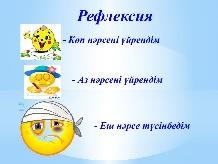 Рефлексия:Рефлексия:Алған әсерлерін шартты белгілермен көрсетеді.Шартты белгілерБлок Бөлім:Блок Бөлім:Шығармашылық:  КескіндемеШығармашылық:  КескіндемеШығармашылық:  КескіндемеШығармашылық:  КескіндемеШығармашылық:  КескіндемеМұғалімнің аты-жөніМұғалімнің аты-жөніКүні:Күні:Сынып:Сынып:Қатысқандар саны:Қатыспағандар саны:Қатыспағандар саны:Қатыспағандар саны:Қатыспағандар саны:Сабақтың тақырыбыСабақтың тақырыбы«Гүлдер» акварельмен сурет салу«Гүлдер» акварельмен сурет салу«Гүлдер» акварельмен сурет салу«Гүлдер» акварельмен сурет салу«Гүлдер» акварельмен сурет салуОқу бағдарламасына сәйкес оқыту мақсаттарыОқу бағдарламасына сәйкес оқыту мақсаттары1.4.3.2 Көркем шығармаларда қолданудың әртүрлі мүмкіндіктерімен танысу1.4.3.2 Көркем шығармаларда қолданудың әртүрлі мүмкіндіктерімен танысу1.4.3.2 Көркем шығармаларда қолданудың әртүрлі мүмкіндіктерімен танысу1.4.3.2 Көркем шығармаларда қолданудың әртүрлі мүмкіндіктерімен танысу1.4.3.2 Көркем шығармаларда қолданудың әртүрлі мүмкіндіктерімен танысуСабақтың мақсатыСабақтың мақсатыБарлық оқушы: Көркем шығармаларда қолданудың әртүрлі мүмкіндіктерімен танысу Көптеген оқушы: Көркем шығармаларда қолданудың әртүрлі мүмкіндіктерімен пайдаланады, түрлі қалыңдықтағы щеткалармен өрнектейді.Кейбір оқушы: Сулы техниканы ұтымды қолданады. Гүлдер туралы ертегі құрастырады.Барлық оқушы: Көркем шығармаларда қолданудың әртүрлі мүмкіндіктерімен танысу Көптеген оқушы: Көркем шығармаларда қолданудың әртүрлі мүмкіндіктерімен пайдаланады, түрлі қалыңдықтағы щеткалармен өрнектейді.Кейбір оқушы: Сулы техниканы ұтымды қолданады. Гүлдер туралы ертегі құрастырады.Барлық оқушы: Көркем шығармаларда қолданудың әртүрлі мүмкіндіктерімен танысу Көптеген оқушы: Көркем шығармаларда қолданудың әртүрлі мүмкіндіктерімен пайдаланады, түрлі қалыңдықтағы щеткалармен өрнектейді.Кейбір оқушы: Сулы техниканы ұтымды қолданады. Гүлдер туралы ертегі құрастырады.Барлық оқушы: Көркем шығармаларда қолданудың әртүрлі мүмкіндіктерімен танысу Көптеген оқушы: Көркем шығармаларда қолданудың әртүрлі мүмкіндіктерімен пайдаланады, түрлі қалыңдықтағы щеткалармен өрнектейді.Кейбір оқушы: Сулы техниканы ұтымды қолданады. Гүлдер туралы ертегі құрастырады.Барлық оқушы: Көркем шығармаларда қолданудың әртүрлі мүмкіндіктерімен танысу Көптеген оқушы: Көркем шығармаларда қолданудың әртүрлі мүмкіндіктерімен пайдаланады, түрлі қалыңдықтағы щеткалармен өрнектейді.Кейбір оқушы: Сулы техниканы ұтымды қолданады. Гүлдер туралы ертегі құрастырады.Сабақтың барысыСабақтың барысыСабақтың барысыСабақтың барысыСабақтың барысыСабақтың барысыСабақтың барысыСабақтың кезеңі/ уақытПедагогтің әрекетіПедагогтің әрекетіПедагогтің әрекетіОқушының  әрекетіБағалауРесурстарСабақтың  басы5 минЫнтымақтастық атмосферасын қалыптастыру. Ширату  жаттығулары арқылы жүреді.Қызыл бояу-қызғалдақ Сары бояу-сарғалдақ Жасыл бояу-жайлауым Іздеп барар армандап Өлең не туралы?Бейнежазбаға назар аударыңдар.https://youtu.be/D1m9DEX2jV4-Бейнежазба не туралы? -Қалай ойлайсыңдар бүгін ненің суретін саламыз?Ынтымақтастық атмосферасын қалыптастыру. Ширату  жаттығулары арқылы жүреді.Қызыл бояу-қызғалдақ Сары бояу-сарғалдақ Жасыл бояу-жайлауым Іздеп барар армандап Өлең не туралы?Бейнежазбаға назар аударыңдар.https://youtu.be/D1m9DEX2jV4-Бейнежазба не туралы? -Қалай ойлайсыңдар бүгін ненің суретін саламыз?Ынтымақтастық атмосферасын қалыптастыру. Ширату  жаттығулары арқылы жүреді.Қызыл бояу-қызғалдақ Сары бояу-сарғалдақ Жасыл бояу-жайлауым Іздеп барар армандап Өлең не туралы?Бейнежазбаға назар аударыңдар.https://youtu.be/D1m9DEX2jV4-Бейнежазба не туралы? -Қалай ойлайсыңдар бүгін ненің суретін саламыз?Ширату жаттығуын жасайды, түсіне сәйкес гүлдерді көрсетеді.Бейнежазбаны көргеннен соң, сабақтың мақсатын болжайды.ТамашасуреттерБейнежазбаСабақтың ортасы 16 мин2 мин17 минЖаңа сабақМәтін оқуГүл өміріміздің сәні, табиғаттың көркі. Өзінің жұпар иісін береді. Гүлдің емдік қасиеттері көп.«Қызыл гүлдер, сары гүлдер» ойыныҚыздар және ұлдар командасы болып бөлініңдер. Музыка әуеніне билеп, ол тоқтаған кезде қыздар себеттеріне қызыл гүлдерді, ұлдар сары гүлдерді тереді. Музыка әуені естілгенде теруге болмайды. https://avatars.mds.yandex.net/get- vthumb/2237650/750ac2d3479b180c38f942008f95750d/564x31 8_1Сулау техникасымен гүлдердің суретін салу. Әртүрлі қалыңдықтағы щеткалармен өрнектеу.Сергіту сәтіhttps://youtu.be/sPX27NNVWCY«Гүлдер әлемі» тақырыбына топтық ертегі құрастыруЖаңа сабақМәтін оқуГүл өміріміздің сәні, табиғаттың көркі. Өзінің жұпар иісін береді. Гүлдің емдік қасиеттері көп.«Қызыл гүлдер, сары гүлдер» ойыныҚыздар және ұлдар командасы болып бөлініңдер. Музыка әуеніне билеп, ол тоқтаған кезде қыздар себеттеріне қызыл гүлдерді, ұлдар сары гүлдерді тереді. Музыка әуені естілгенде теруге болмайды. https://avatars.mds.yandex.net/get- vthumb/2237650/750ac2d3479b180c38f942008f95750d/564x31 8_1Сулау техникасымен гүлдердің суретін салу. Әртүрлі қалыңдықтағы щеткалармен өрнектеу.Сергіту сәтіhttps://youtu.be/sPX27NNVWCY«Гүлдер әлемі» тақырыбына топтық ертегі құрастыруЖаңа сабақМәтін оқуГүл өміріміздің сәні, табиғаттың көркі. Өзінің жұпар иісін береді. Гүлдің емдік қасиеттері көп.«Қызыл гүлдер, сары гүлдер» ойыныҚыздар және ұлдар командасы болып бөлініңдер. Музыка әуеніне билеп, ол тоқтаған кезде қыздар себеттеріне қызыл гүлдерді, ұлдар сары гүлдерді тереді. Музыка әуені естілгенде теруге болмайды. https://avatars.mds.yandex.net/get- vthumb/2237650/750ac2d3479b180c38f942008f95750d/564x31 8_1Сулау техникасымен гүлдердің суретін салу. Әртүрлі қалыңдықтағы щеткалармен өрнектеу.Сергіту сәтіhttps://youtu.be/sPX27NNVWCY«Гүлдер әлемі» тақырыбына топтық ертегі құрастыруМәтінді хормен оқиды.Ойын шарттарын орындайды.Жаттығуды орындайдыГүлдердің суретін саладыСергіту сәтін орындайдыЕртегі құрастырадыМұғалімнің қолдауыБас бармақИнтербелсенді тақтаСебет, гүлдербейнежазбақылқалам, акварельбейнежазбаСабақтың соңы5 минРефлексия:Рефлексия:Рефлексия:Алған әсерлерін шартты белгілермен көрсетеді.Шартты белгілерБлок Бөлім:Блок Бөлім:Шығармашылық : ГрафикаШығармашылық : ГрафикаШығармашылық : ГрафикаШығармашылық : ГрафикаШығармашылық : ГрафикаМұғалімнің аты-жөніМұғалімнің аты-жөніКүні:Күні:Сынып:Сынып:Қатысқандар саны:Қатыспағандар саны:Қатыспағандар саны:Қатыспағандар саны:Қатыспағандар саны:Сабақтың тақырыбыСабақтың тақырыбы«Көбелектер» майлы қарындаштармен сурет салу«Көбелектер» майлы қарындаштармен сурет салу«Көбелектер» майлы қарындаштармен сурет салу«Көбелектер» майлы қарындаштармен сурет салу«Көбелектер» майлы қарындаштармен сурет салуОқу бағдарламасына сәйкес    оқыту мақсаттарыОқу бағдарламасына сәйкес    оқыту мақсаттары1.4.2.1 Графикалық әдістердің көмегімен идеяларды шығармашылық түрде ұсыну және сезімдерін білдір.1.4.2.1 Графикалық әдістердің көмегімен идеяларды шығармашылық түрде ұсыну және сезімдерін білдір.1.4.2.1 Графикалық әдістердің көмегімен идеяларды шығармашылық түрде ұсыну және сезімдерін білдір.1.4.2.1 Графикалық әдістердің көмегімен идеяларды шығармашылық түрде ұсыну және сезімдерін білдір.1.4.2.1 Графикалық әдістердің көмегімен идеяларды шығармашылық түрде ұсыну және сезімдерін білдір.Сабақтың мақсатыСабақтың мақсатыБарлық оқушы: Графикалық әдістердің көмегімен сезімдерін білдіре алады. Көптеген оқушы: Берілген материалдар мен үлгіні пайдаланудың идеяларын шығармашылық түрде ұсынады. Киіз үйдің коллажын жасайды.Кейбір оқушы: Сурет салудың алгоритмін құрастырады. Суреттерін сипаттайды.Барлық оқушы: Графикалық әдістердің көмегімен сезімдерін білдіре алады. Көптеген оқушы: Берілген материалдар мен үлгіні пайдаланудың идеяларын шығармашылық түрде ұсынады. Киіз үйдің коллажын жасайды.Кейбір оқушы: Сурет салудың алгоритмін құрастырады. Суреттерін сипаттайды.Барлық оқушы: Графикалық әдістердің көмегімен сезімдерін білдіре алады. Көптеген оқушы: Берілген материалдар мен үлгіні пайдаланудың идеяларын шығармашылық түрде ұсынады. Киіз үйдің коллажын жасайды.Кейбір оқушы: Сурет салудың алгоритмін құрастырады. Суреттерін сипаттайды.Барлық оқушы: Графикалық әдістердің көмегімен сезімдерін білдіре алады. Көптеген оқушы: Берілген материалдар мен үлгіні пайдаланудың идеяларын шығармашылық түрде ұсынады. Киіз үйдің коллажын жасайды.Кейбір оқушы: Сурет салудың алгоритмін құрастырады. Суреттерін сипаттайды.Барлық оқушы: Графикалық әдістердің көмегімен сезімдерін білдіре алады. Көптеген оқушы: Берілген материалдар мен үлгіні пайдаланудың идеяларын шығармашылық түрде ұсынады. Киіз үйдің коллажын жасайды.Кейбір оқушы: Сурет салудың алгоритмін құрастырады. Суреттерін сипаттайды.Сабақтың барысыСабақтың барысыСабақтың барысыСабақтың барысыСабақтың барысыСабақтың барысыСабақтың барысыСабақтың кезеңі/ уақытПедагогтің әрекетіПедагогтің әрекетіПедагогтің әрекетіОқушының әрекетіБағалауРесурстарСабақтың    басы5 минЫнтымақтастық атмосферасын қалыптастыру. Ширату  жаттығулары арқылы жүреді.Гүлдер, гүлдер көктесін Көбелектер көп келсін Гүл қанатты көбелек Бақшамыздан кетпесін Өлең не туралы?Бейнежазбаға назар аудару https://youtu.be/xL3eGHgWdTI -Бейне жазба не туралы?-Ненің суретін бейнелейміз?Жаңа сабақ.«Қоржын жинау» ойыныБір минуттың ішінде берілген заттардың ішінен көбелектің бөліктерін қоржынға салыңдар.Ынтымақтастық атмосферасын қалыптастыру. Ширату  жаттығулары арқылы жүреді.Гүлдер, гүлдер көктесін Көбелектер көп келсін Гүл қанатты көбелек Бақшамыздан кетпесін Өлең не туралы?Бейнежазбаға назар аудару https://youtu.be/xL3eGHgWdTI -Бейне жазба не туралы?-Ненің суретін бейнелейміз?Жаңа сабақ.«Қоржын жинау» ойыныБір минуттың ішінде берілген заттардың ішінен көбелектің бөліктерін қоржынға салыңдар.Ынтымақтастық атмосферасын қалыптастыру. Ширату  жаттығулары арқылы жүреді.Гүлдер, гүлдер көктесін Көбелектер көп келсін Гүл қанатты көбелек Бақшамыздан кетпесін Өлең не туралы?Бейнежазбаға назар аудару https://youtu.be/xL3eGHgWdTI -Бейне жазба не туралы?-Ненің суретін бейнелейміз?Жаңа сабақ.«Қоржын жинау» ойыныБір минуттың ішінде берілген заттардың ішінен көбелектің бөліктерін қоржынға салыңдар.Ширату жаттығуын орындайды.Бейнежазбаны көргеннен соң, сабақтың мақсатын болжайды.Қоржынға киіз үй жабдықтарын жинайды.ТамашаМұғалімнің қолдауысуреттерБейнежазбаСуреттерСабақтың  ортасы 16 мин2 мин17 минКөбелектер – қабыршақ қанаттылар отрядының екінші атауы. Қабыршақ қанаттылар отрядының негізгі тұқымдас- тары: ақ көбелек, мүр көбелек, түн көбелектері, қан көбе- лек, көгілдір көбелектер, кәдімгі күйе көбелектері, т.б. Көгілдір көбелектер қанатының үстіңгі жағы көгілдір (тұқымдастың аталуы осыдан), кейде көк, жасыл, сарғыш-қызыл, ал астыңғы жағы көкшулан түсті, онда ұсақ көзше дақтары болады. Қанаттарын жайған да ұзындығы 20-40 мм-ге жетеді. 1000-ға жуық түрі белгілі. Жұлдызқұрттары өсімдіктер арасында тіршілік етеді. Қазақстанда 9 түрі ұлттық "Қызыл кітап- қа" енгізілген. Кәдімгі күйе көбелектерінің қанаттары ұзын және жіңішке (осы бөлігінде жалпақ шашақша түктері болады) келеді.Сергіту сәтіhttps://youtu.be/zES-9H7I8iAКоллаж жасауБерілген үлгіні, материалдарды пайдалана отырып, майлы қарындаштардан көбелекті бейнелейді.Сергіту сәтіhttps://youtu.be/tLmhYawWYOQКоллажды пайдаланып, «Көбелек» тақырыбына өлең құрастырыңдар.Көбелектер – қабыршақ қанаттылар отрядының екінші атауы. Қабыршақ қанаттылар отрядының негізгі тұқымдас- тары: ақ көбелек, мүр көбелек, түн көбелектері, қан көбе- лек, көгілдір көбелектер, кәдімгі күйе көбелектері, т.б. Көгілдір көбелектер қанатының үстіңгі жағы көгілдір (тұқымдастың аталуы осыдан), кейде көк, жасыл, сарғыш-қызыл, ал астыңғы жағы көкшулан түсті, онда ұсақ көзше дақтары болады. Қанаттарын жайған да ұзындығы 20-40 мм-ге жетеді. 1000-ға жуық түрі белгілі. Жұлдызқұрттары өсімдіктер арасында тіршілік етеді. Қазақстанда 9 түрі ұлттық "Қызыл кітап- қа" енгізілген. Кәдімгі күйе көбелектерінің қанаттары ұзын және жіңішке (осы бөлігінде жалпақ шашақша түктері болады) келеді.Сергіту сәтіhttps://youtu.be/zES-9H7I8iAКоллаж жасауБерілген үлгіні, материалдарды пайдалана отырып, майлы қарындаштардан көбелекті бейнелейді.Сергіту сәтіhttps://youtu.be/tLmhYawWYOQКоллажды пайдаланып, «Көбелек» тақырыбына өлең құрастырыңдар.Көбелектер – қабыршақ қанаттылар отрядының екінші атауы. Қабыршақ қанаттылар отрядының негізгі тұқымдас- тары: ақ көбелек, мүр көбелек, түн көбелектері, қан көбе- лек, көгілдір көбелектер, кәдімгі күйе көбелектері, т.б. Көгілдір көбелектер қанатының үстіңгі жағы көгілдір (тұқымдастың аталуы осыдан), кейде көк, жасыл, сарғыш-қызыл, ал астыңғы жағы көкшулан түсті, онда ұсақ көзше дақтары болады. Қанаттарын жайған да ұзындығы 20-40 мм-ге жетеді. 1000-ға жуық түрі белгілі. Жұлдызқұрттары өсімдіктер арасында тіршілік етеді. Қазақстанда 9 түрі ұлттық "Қызыл кітап- қа" енгізілген. Кәдімгі күйе көбелектерінің қанаттары ұзын және жіңішке (осы бөлігінде жалпақ шашақша түктері болады) келеді.Сергіту сәтіhttps://youtu.be/zES-9H7I8iAКоллаж жасауБерілген үлгіні, материалдарды пайдалана отырып, майлы қарындаштардан көбелекті бейнелейді.Сергіту сәтіhttps://youtu.be/tLmhYawWYOQКоллажды пайдаланып, «Көбелек» тақырыбына өлең құрастырыңдар.Мәтін тыңдайды.Көзге арналған жаттығу жасауКоллаж жасайдыБилейдіӨлең құрастырадыҚолпаштауБас бармақИнтербелсенді тақтабейнежазбаСабақтың  соңы5 минРефлексия:Рефлексия:Рефлексия:Алған әсерлерін шартты белгілермен көрсетеді.Шартты белгілерБлок:Блок:«Шығармашылық»«Шығармашылық»«Шығармашылық»«Шығармашылық»«Шығармашылық»Бөлім:Бөлім:МүсінМүсінМүсінМүсінМүсінМұғалімнің аты-жөніМұғалімнің аты-жөніКүні:Күні:Сынып:Сынып:Қатысқандар саны:Қатыспағандар саны:Қатыспағандар саны:Қатыспағандар саны:Қатыспағандар саны:Сабақтың тақырыбыСабақтың тақырыбы«Менің қалам»- ұжымдық жұмыс. Пластикалық бөтелкелерден жасалған жақтаудағы  ғимараттарды модельдеу.«Менің қалам»- ұжымдық жұмыс. Пластикалық бөтелкелерден жасалған жақтаудағы  ғимараттарды модельдеу.«Менің қалам»- ұжымдық жұмыс. Пластикалық бөтелкелерден жасалған жақтаудағы  ғимараттарды модельдеу.«Менің қалам»- ұжымдық жұмыс. Пластикалық бөтелкелерден жасалған жақтаудағы  ғимараттарды модельдеу.«Менің қалам»- ұжымдық жұмыс. Пластикалық бөтелкелерден жасалған жақтаудағы  ғимараттарды модельдеу.Оқу бағдарламасына сәйкес оқыту мақсаттарыОқу бағдарламасына сәйкес оқыту мақсаттары1.4.6.2 Сәулет идеяларын шығармашылықпен ұсыну, дизайн мен модельдеудің әдістері мен тәсілдерін қолдана отырып, идеялар мен сезімдерін білдіру.1.4.6.2 Сәулет идеяларын шығармашылықпен ұсыну, дизайн мен модельдеудің әдістері мен тәсілдерін қолдана отырып, идеялар мен сезімдерін білдіру.1.4.6.2 Сәулет идеяларын шығармашылықпен ұсыну, дизайн мен модельдеудің әдістері мен тәсілдерін қолдана отырып, идеялар мен сезімдерін білдіру.1.4.6.2 Сәулет идеяларын шығармашылықпен ұсыну, дизайн мен модельдеудің әдістері мен тәсілдерін қолдана отырып, идеялар мен сезімдерін білдіру.1.4.6.2 Сәулет идеяларын шығармашылықпен ұсыну, дизайн мен модельдеудің әдістері мен тәсілдерін қолдана отырып, идеялар мен сезімдерін білдіру.Сабақтың мақсатыСабақтың мақсатыБарлық оқушылар. Пластикалық бөтелкелерден жасалған рамадағы ғимараттарды   модельдейді.Көптеген оқушылар. Пластикалық бөтелкелерден жасалған рамадағы ғимараттарды    модельдеп, әдіс тәсілдерін қолданады.Кейбір оқушылар. Сәулет идеяларын шығармашылықпен ұсыну, дизайн мен модельдеудің әдістері мен тәсілдерін қолдана отырып, идеялар мен сезімдерін білдіреді.Барлық оқушылар. Пластикалық бөтелкелерден жасалған рамадағы ғимараттарды   модельдейді.Көптеген оқушылар. Пластикалық бөтелкелерден жасалған рамадағы ғимараттарды    модельдеп, әдіс тәсілдерін қолданады.Кейбір оқушылар. Сәулет идеяларын шығармашылықпен ұсыну, дизайн мен модельдеудің әдістері мен тәсілдерін қолдана отырып, идеялар мен сезімдерін білдіреді.Барлық оқушылар. Пластикалық бөтелкелерден жасалған рамадағы ғимараттарды   модельдейді.Көптеген оқушылар. Пластикалық бөтелкелерден жасалған рамадағы ғимараттарды    модельдеп, әдіс тәсілдерін қолданады.Кейбір оқушылар. Сәулет идеяларын шығармашылықпен ұсыну, дизайн мен модельдеудің әдістері мен тәсілдерін қолдана отырып, идеялар мен сезімдерін білдіреді.Барлық оқушылар. Пластикалық бөтелкелерден жасалған рамадағы ғимараттарды   модельдейді.Көптеген оқушылар. Пластикалық бөтелкелерден жасалған рамадағы ғимараттарды    модельдеп, әдіс тәсілдерін қолданады.Кейбір оқушылар. Сәулет идеяларын шығармашылықпен ұсыну, дизайн мен модельдеудің әдістері мен тәсілдерін қолдана отырып, идеялар мен сезімдерін білдіреді.Барлық оқушылар. Пластикалық бөтелкелерден жасалған рамадағы ғимараттарды   модельдейді.Көптеген оқушылар. Пластикалық бөтелкелерден жасалған рамадағы ғимараттарды    модельдеп, әдіс тәсілдерін қолданады.Кейбір оқушылар. Сәулет идеяларын шығармашылықпен ұсыну, дизайн мен модельдеудің әдістері мен тәсілдерін қолдана отырып, идеялар мен сезімдерін білдіреді.Сабақтың барысыСабақтың барысыСабақтың барысыСабақтың барысыСабақтың барысыСабақтың барысыСабақтың барысыСабақтың кезеңі/ уақытПедагогтің әрекетіПедагогтің әрекетіПедагогтің әрекетіОқушының әрекетіБағалауРесурстарСабақтың басы5 минСабақтың ортасы 16 мин2 мин17 минПсихологиялық ахуал қалыптастыру.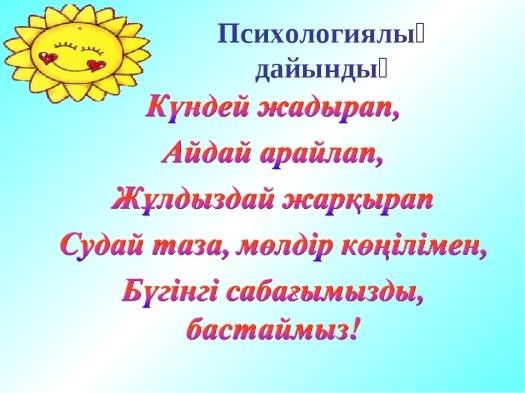 1-тапсырма.Пластикалық бөтелкеден құмырадағы гүлді жасау. Жасалу жолдарын түсіндіру.Пластикалық бөтелкені тең ортасынан бөлу.Оны шашақ етіп, қайшымен бөлу.Түрлі-түсті қағаздардан гүлдер жасауГүлдерді орналастыру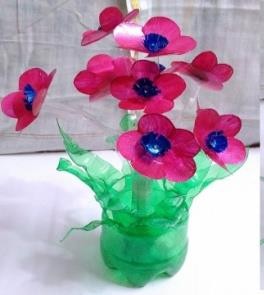 Сергіту сәті.Психологиялық ахуал қалыптастыру.1-тапсырма.Пластикалық бөтелкеден құмырадағы гүлді жасау. Жасалу жолдарын түсіндіру.Пластикалық бөтелкені тең ортасынан бөлу.Оны шашақ етіп, қайшымен бөлу.Түрлі-түсті қағаздардан гүлдер жасауГүлдерді орналастыруСергіту сәті.Психологиялық ахуал қалыптастыру.1-тапсырма.Пластикалық бөтелкеден құмырадағы гүлді жасау. Жасалу жолдарын түсіндіру.Пластикалық бөтелкені тең ортасынан бөлу.Оны шашақ етіп, қайшымен бөлу.Түрлі-түсті қағаздардан гүлдер жасауГүлдерді орналастыруСергіту сәті.Оқушылар қимыл арқылы сәлемдеседі.Берілген алгоритм арқылы пластикбөтелкеден құмырадағы гүл дизайнынмоделдейді.Билеп серігеді.Ой бөлісу.От шашуСмайлик арқылыИнтерактивті тақта.Интерактивті   тақта.Пластик бөтелке, түрлі- түсті қағаздар. қайшы.2 минҚорытынды.Жасаған жұмыстарындағы кездескен қиыншылықтармен ой бөлісу.Қорытынды.Жасаған жұмыстарындағы кездескен қиыншылықтармен ой бөлісу.Қорытынды.Жасаған жұмыстарындағы кездескен қиыншылықтармен ой бөлісу.Интерактивті тақта.Сабақтың соңы5 минРефлексия: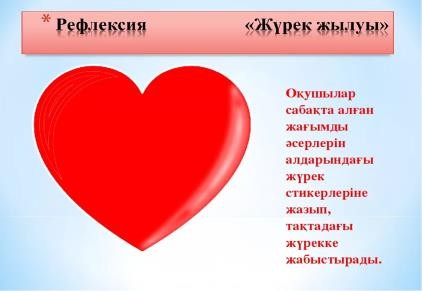 Рефлексия:Рефлексия:«Жүрек жылуы» әдісі бойынша ой қорытып, сабаққа рефлексия жасайды.Блок:Блок:«Шығармашылық»«Шығармашылық»«Шығармашылық»«Шығармашылық»«Шығармашылық»Бөлім:Бөлім:МүсінМүсінМүсінМүсінМүсінМұғалімнің аты-жөніМұғалімнің аты-жөніКүні:Күні:Сынып:Сынып:Қатысушылар саны:Қатыспағандар саны:Қатыспағандар саны:Қатыспағандар саны:Қатыспағандар саны:Сабақтың тақырыбыСабақтың тақырыбыЕрмексаз. Шығармашылық жұмыста модельдеу мүмкіндіктерін пайдалану. Ғимараттардың жеке декорын қолдану.Ермексаз. Шығармашылық жұмыста модельдеу мүмкіндіктерін пайдалану. Ғимараттардың жеке декорын қолдану.Ермексаз. Шығармашылық жұмыста модельдеу мүмкіндіктерін пайдалану. Ғимараттардың жеке декорын қолдану.Ермексаз. Шығармашылық жұмыста модельдеу мүмкіндіктерін пайдалану. Ғимараттардың жеке декорын қолдану.Ермексаз. Шығармашылық жұмыста модельдеу мүмкіндіктерін пайдалану. Ғимараттардың жеке декорын қолдану.Оқу бағдарламасына сәйкес оқыту мақсаттарыОқу бағдарламасына сәйкес оқыту мақсаттары1.4.6.2 Сәулет идеяларын шығармашылықпен ұсыну, дизайн мен модельдеудің әдістері мен тәсілдерін қолдана отырып, идеялар мен сезімдерін білдіру.1.4.6.2 Сәулет идеяларын шығармашылықпен ұсыну, дизайн мен модельдеудің әдістері мен тәсілдерін қолдана отырып, идеялар мен сезімдерін білдіру.1.4.6.2 Сәулет идеяларын шығармашылықпен ұсыну, дизайн мен модельдеудің әдістері мен тәсілдерін қолдана отырып, идеялар мен сезімдерін білдіру.1.4.6.2 Сәулет идеяларын шығармашылықпен ұсыну, дизайн мен модельдеудің әдістері мен тәсілдерін қолдана отырып, идеялар мен сезімдерін білдіру.1.4.6.2 Сәулет идеяларын шығармашылықпен ұсыну, дизайн мен модельдеудің әдістері мен тәсілдерін қолдана отырып, идеялар мен сезімдерін білдіру.Сабақтың мақсатыСабақтың мақсатыБарлық оқушылар. Ермексазбен жұмыс жасайдыКөптеген оқушылар. Шығармашылық жұмыста моделдеу мүмкіндіктерін пайдаланады.Кейбір оқушылар. Шығармашылық жұмыста ғимараттың моделін құрастырады.Барлық оқушылар. Ермексазбен жұмыс жасайдыКөптеген оқушылар. Шығармашылық жұмыста моделдеу мүмкіндіктерін пайдаланады.Кейбір оқушылар. Шығармашылық жұмыста ғимараттың моделін құрастырады.Барлық оқушылар. Ермексазбен жұмыс жасайдыКөптеген оқушылар. Шығармашылық жұмыста моделдеу мүмкіндіктерін пайдаланады.Кейбір оқушылар. Шығармашылық жұмыста ғимараттың моделін құрастырады.Барлық оқушылар. Ермексазбен жұмыс жасайдыКөптеген оқушылар. Шығармашылық жұмыста моделдеу мүмкіндіктерін пайдаланады.Кейбір оқушылар. Шығармашылық жұмыста ғимараттың моделін құрастырады.Барлық оқушылар. Ермексазбен жұмыс жасайдыКөптеген оқушылар. Шығармашылық жұмыста моделдеу мүмкіндіктерін пайдаланады.Кейбір оқушылар. Шығармашылық жұмыста ғимараттың моделін құрастырады.Сабақтың барысыСабақтың барысыСабақтың барысыСабақтың барысыСабақтың барысыСабақтың барысыСабақтың барысыСабақтың кезеңі/ уақытПедагогтің әрекетіПедагогтің әрекетіПедагогтің әрекетіОқушының әрекетіБағалауРесурстарСабақтың басы 5 минСабақтың ортасы 16 минПсихологиялық ахуал қалыптастыру.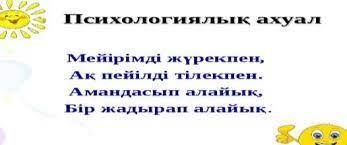 Балаларды затқа қарап немесе көз алдарына елестету арқылы көлемі мен пішіні әртүрлі таныс заттарды, ғимарат декорларын ерекше бейнелеуде барлық қол буындары мен саусақтарын дұрыс қозғалту техникасын сақтай отырып мүсіндеуге үйрету.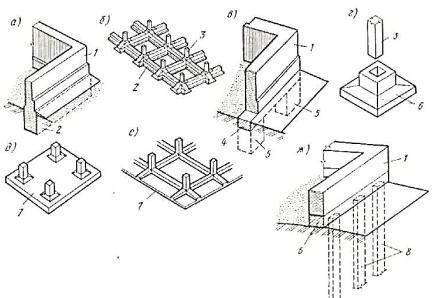 Психологиялық ахуал қалыптастыру.Балаларды затқа қарап немесе көз алдарына елестету арқылы көлемі мен пішіні әртүрлі таныс заттарды, ғимарат декорларын ерекше бейнелеуде барлық қол буындары мен саусақтарын дұрыс қозғалту техникасын сақтай отырып мүсіндеуге үйрету.Психологиялық ахуал қалыптастыру.Балаларды затқа қарап немесе көз алдарына елестету арқылы көлемі мен пішіні әртүрлі таныс заттарды, ғимарат декорларын ерекше бейнелеуде барлық қол буындары мен саусақтарын дұрыс қозғалту техникасын сақтай отырып мүсіндеуге үйрету.Оқушылар қимыл арқылы сәлемдеседі.Берілген алгоритм арқылы ғимаратты мүсіндеуОй бөлісу. Жасалу жолын талдайқолпаштауБас бармақИнтерактивті тақта.Интерактивті тақта.Ермексаз және ғимараттың жеке декорлары.2 мин17 мин2 минСабақтың соңы5 минЖасалу жолдарын түсіндіру.Ғимараттардың жеке декорын қолдану.Әр бөлігін ермексазбен жасап алуӘр бір декорын біріктіру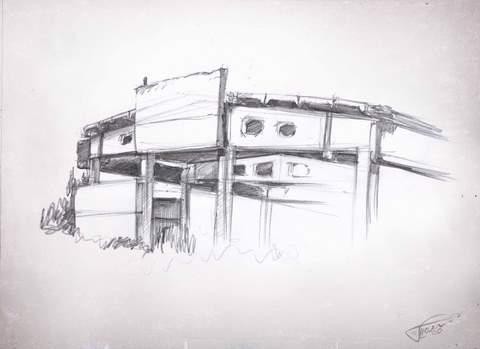 Сергіту сәті.Қорытынды.Жасаған жұмыстарындағы кездескен қиыншылықтармен ой бөлісу.Рефлексия: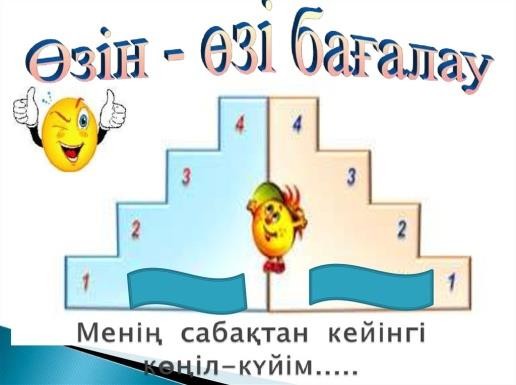 Жасалу жолдарын түсіндіру.Ғимараттардың жеке декорын қолдану.Әр бөлігін ермексазбен жасап алуӘр бір декорын біріктіруСергіту сәті.Қорытынды.Жасаған жұмыстарындағы кездескен қиыншылықтармен ой бөлісу.Рефлексия:Жасалу жолдарын түсіндіру.Ғимараттардың жеке декорын қолдану.Әр бөлігін ермексазбен жасап алуӘр бір декорын біріктіруСергіту сәті.Қорытынды.Жасаған жұмыстарындағы кездескен қиыншылықтармен ой бөлісу.Рефлексия:отырып айтадыБилеп серігеді. Ой бөліседі«Өзін-өзі» әдісі бойынша ой қорытып, сабаққа рефлексия жасайды.Смайлик көңіл  күйИнтерактивті тақта, видеоБлок:ШығармашылықШығармашылықШығармашылықШығармашылықШығармашылықШығармашылықШығармашылықШығармашылықШығармашылықБөлім:Дизайн и архитектураДизайн и архитектураДизайн и архитектураДизайн и архитектураДизайн и архитектураДизайн и архитектураДизайн и архитектураДизайн и архитектураДизайн и архитектураМұғалімнің аты-жөніМұғалімнің аты-жөніМұғалімнің аты-жөніКүні:Сынып:Сабақтың тақырыбы«Менің қалам» – ұжымдық жұмыс«Менің қалам» – ұжымдық жұмыс«Менің қалам» – ұжымдық жұмыс«Менің қалам» – ұжымдық жұмыс«Менің қалам» – ұжымдық жұмыс«Менің қалам» – ұжымдық жұмыс«Менің қалам» – ұжымдық жұмыс«Менің қалам» – ұжымдық жұмыс«Менің қалам» – ұжымдық жұмысОқу бағдарламасына сәйкес оқыту мақсаттарыОқу бағдарламасына сәйкес оқыту мақсаттарыОқу бағдарламасына сәйкес оқыту мақсаттарыОқу бағдарламасына сәйкес оқыту мақсаттарыСәулет идеяларын шығармашылықпен ұсыну, дизайн мен модельдеудің әдістері мен тәсілдерін қолдана отырып, идеялар мен сезімдерін білдіру.Сәулет идеяларын шығармашылықпен ұсыну, дизайн мен модельдеудің әдістері мен тәсілдерін қолдана отырып, идеялар мен сезімдерін білдіру.Сәулет идеяларын шығармашылықпен ұсыну, дизайн мен модельдеудің әдістері мен тәсілдерін қолдана отырып, идеялар мен сезімдерін білдіру.Сәулет идеяларын шығармашылықпен ұсыну, дизайн мен модельдеудің әдістері мен тәсілдерін қолдана отырып, идеялар мен сезімдерін білдіру.Сәулет идеяларын шығармашылықпен ұсыну, дизайн мен модельдеудің әдістері мен тәсілдерін қолдана отырып, идеялар мен сезімдерін білдіру.Сәулет идеяларын шығармашылықпен ұсыну, дизайн мен модельдеудің әдістері мен тәсілдерін қолдана отырып, идеялар мен сезімдерін білдіру.Сабақтың мақсатыПластикалық бөтелкелер жақтауындағы ғимараттарды модельдеу. Шығармашылық жұмыста модельдеу мүмкіндіктерін пайдалану.Жеке ғимарат декорын қолдану.Пластикалық бөтелкелер жақтауындағы ғимараттарды модельдеу. Шығармашылық жұмыста модельдеу мүмкіндіктерін пайдалану.Жеке ғимарат декорын қолдану.Пластикалық бөтелкелер жақтауындағы ғимараттарды модельдеу. Шығармашылық жұмыста модельдеу мүмкіндіктерін пайдалану.Жеке ғимарат декорын қолдану.Пластикалық бөтелкелер жақтауындағы ғимараттарды модельдеу. Шығармашылық жұмыста модельдеу мүмкіндіктерін пайдалану.Жеке ғимарат декорын қолдану.Пластикалық бөтелкелер жақтауындағы ғимараттарды модельдеу. Шығармашылық жұмыста модельдеу мүмкіндіктерін пайдалану.Жеке ғимарат декорын қолдану.Пластикалық бөтелкелер жақтауындағы ғимараттарды модельдеу. Шығармашылық жұмыста модельдеу мүмкіндіктерін пайдалану.Жеке ғимарат декорын қолдану.Пластикалық бөтелкелер жақтауындағы ғимараттарды модельдеу. Шығармашылық жұмыста модельдеу мүмкіндіктерін пайдалану.Жеке ғимарат декорын қолдану.Пластикалық бөтелкелер жақтауындағы ғимараттарды модельдеу. Шығармашылық жұмыста модельдеу мүмкіндіктерін пайдалану.Жеке ғимарат декорын қолдану.Пластикалық бөтелкелер жақтауындағы ғимараттарды модельдеу. Шығармашылық жұмыста модельдеу мүмкіндіктерін пайдалану.Жеке ғимарат декорын қолдану.Қауіпсіздік ережелеріБалаларға шығармашылық құралдармен жұмыс істеу кезінде жалпы қауіпсіздік ережелерін еске түсіру. (жұмысты тек мұғалімнің рұқсатымен бастаңыз; мұғалім сізге жүгінген кезде жұмысты тоқтатыңыз; құралдарды тек мақсатына сай қолданыңыз, жұмыс орнын таза және тәртіпте ұстаңыз, құралдарды дұрыс ретпен орналастырыңыз, жұмыс кезінде сөйлеспеңіз, бөгде нәрселермен алаңдамаңыз).Балаларға шығармашылық құралдармен жұмыс істеу кезінде жалпы қауіпсіздік ережелерін еске түсіру. (жұмысты тек мұғалімнің рұқсатымен бастаңыз; мұғалім сізге жүгінген кезде жұмысты тоқтатыңыз; құралдарды тек мақсатына сай қолданыңыз, жұмыс орнын таза және тәртіпте ұстаңыз, құралдарды дұрыс ретпен орналастырыңыз, жұмыс кезінде сөйлеспеңіз, бөгде нәрселермен алаңдамаңыз).Балаларға шығармашылық құралдармен жұмыс істеу кезінде жалпы қауіпсіздік ережелерін еске түсіру. (жұмысты тек мұғалімнің рұқсатымен бастаңыз; мұғалім сізге жүгінген кезде жұмысты тоқтатыңыз; құралдарды тек мақсатына сай қолданыңыз, жұмыс орнын таза және тәртіпте ұстаңыз, құралдарды дұрыс ретпен орналастырыңыз, жұмыс кезінде сөйлеспеңіз, бөгде нәрселермен алаңдамаңыз).Балаларға шығармашылық құралдармен жұмыс істеу кезінде жалпы қауіпсіздік ережелерін еске түсіру. (жұмысты тек мұғалімнің рұқсатымен бастаңыз; мұғалім сізге жүгінген кезде жұмысты тоқтатыңыз; құралдарды тек мақсатына сай қолданыңыз, жұмыс орнын таза және тәртіпте ұстаңыз, құралдарды дұрыс ретпен орналастырыңыз, жұмыс кезінде сөйлеспеңіз, бөгде нәрселермен алаңдамаңыз).Балаларға шығармашылық құралдармен жұмыс істеу кезінде жалпы қауіпсіздік ережелерін еске түсіру. (жұмысты тек мұғалімнің рұқсатымен бастаңыз; мұғалім сізге жүгінген кезде жұмысты тоқтатыңыз; құралдарды тек мақсатына сай қолданыңыз, жұмыс орнын таза және тәртіпте ұстаңыз, құралдарды дұрыс ретпен орналастырыңыз, жұмыс кезінде сөйлеспеңіз, бөгде нәрселермен алаңдамаңыз).Балаларға шығармашылық құралдармен жұмыс істеу кезінде жалпы қауіпсіздік ережелерін еске түсіру. (жұмысты тек мұғалімнің рұқсатымен бастаңыз; мұғалім сізге жүгінген кезде жұмысты тоқтатыңыз; құралдарды тек мақсатына сай қолданыңыз, жұмыс орнын таза және тәртіпте ұстаңыз, құралдарды дұрыс ретпен орналастырыңыз, жұмыс кезінде сөйлеспеңіз, бөгде нәрселермен алаңдамаңыз).Балаларға шығармашылық құралдармен жұмыс істеу кезінде жалпы қауіпсіздік ережелерін еске түсіру. (жұмысты тек мұғалімнің рұқсатымен бастаңыз; мұғалім сізге жүгінген кезде жұмысты тоқтатыңыз; құралдарды тек мақсатына сай қолданыңыз, жұмыс орнын таза және тәртіпте ұстаңыз, құралдарды дұрыс ретпен орналастырыңыз, жұмыс кезінде сөйлеспеңіз, бөгде нәрселермен алаңдамаңыз).Балаларға шығармашылық құралдармен жұмыс істеу кезінде жалпы қауіпсіздік ережелерін еске түсіру. (жұмысты тек мұғалімнің рұқсатымен бастаңыз; мұғалім сізге жүгінген кезде жұмысты тоқтатыңыз; құралдарды тек мақсатына сай қолданыңыз, жұмыс орнын таза және тәртіпте ұстаңыз, құралдарды дұрыс ретпен орналастырыңыз, жұмыс кезінде сөйлеспеңіз, бөгде нәрселермен алаңдамаңыз).Балаларға шығармашылық құралдармен жұмыс істеу кезінде жалпы қауіпсіздік ережелерін еске түсіру. (жұмысты тек мұғалімнің рұқсатымен бастаңыз; мұғалім сізге жүгінген кезде жұмысты тоқтатыңыз; құралдарды тек мақсатына сай қолданыңыз, жұмыс орнын таза және тәртіпте ұстаңыз, құралдарды дұрыс ретпен орналастырыңыз, жұмыс кезінде сөйлеспеңіз, бөгде нәрселермен алаңдамаңыз).Сабақтың барысыСабақтың барысыСабақтың барысыСабақтың барысыСабақтың барысыСабақтың барысыСабақтың барысыСабақтың барысыСабақтың барысыСабақтың барысыСабақтың кезеңі/ уақытСабақтың кезеңі/ уақытСабақтың кезеңі/ уақытСабақтың кезеңі/ уақытСабақтың кезеңі/ уақытСабақтың кезеңі/ уақытСабақтың кезеңі/ уақытСабақтың кезеңі/ уақытСабақтың кезеңі/ уақытСабақтың кезеңі/ уақытҰйымдастыру кезеңіҰйымдастыру кезеңіҰйымдастыру кезеңіҚұрал – жабдықтарын реттеу;Психологиялық ахуал қалыптастыру;Жаңа сабақ тақырыбын табу:«Суреттер сөйлейді» ойыны.Құрал – жабдықтарын реттеу;Психологиялық ахуал қалыптастыру;Жаңа сабақ тақырыбын табу:«Суреттер сөйлейді» ойыны.Құрал – жабдықтарын реттеу;Психологиялық ахуал қалыптастыру;Жаңа сабақ тақырыбын табу:«Суреттер сөйлейді» ойыны.Қажетті құралдарды дайындауҚажетті құралдарды дайындауМадақтауМұғалім үшін-дайын жұмыстардың үлгілері, әртүрлі ғимараттардың фотосуреттері, пластилин, пластикалық қайшылар, киізден жасалған қаламдар.Оқушылар үшін-пластикалық бөтелкелер, пластилин, қайшы,киізден жасалған қаламдар.2. Өмірлік тәжірибені өзектендіру. Мақсат қою.2. Өмірлік тәжірибені өзектендіру. Мақсат қою.2. Өмірлік тәжірибені өзектендіру. Мақсат қою.Сабақтың басында мұғалім балалардың алдыңғы сабақтардан не білетінін еске түсіртеді.Осы тақырыптағы екінші сабақты «Үздік ғимараттың дизайнерлері» сайысы ретінде өткізуге болады. Практикалық жұмыстарды орындағаннан кейін «Менің қалам» көрмесін ұйымдастыруға боладыОқулықпен жұмыс.Шығармашылық тапсырма:Мұғалім балаларды шығармашылық топтарға бөледі. Балалар ғимаратты пластикалық бөтелкелердің жақтауында ұжымдық түрде модельдейді.Сабақтың басында мұғалім балалардың алдыңғы сабақтардан не білетінін еске түсіртеді.Осы тақырыптағы екінші сабақты «Үздік ғимараттың дизайнерлері» сайысы ретінде өткізуге болады. Практикалық жұмыстарды орындағаннан кейін «Менің қалам» көрмесін ұйымдастыруға боладыОқулықпен жұмыс.Шығармашылық тапсырма:Мұғалім балаларды шығармашылық топтарға бөледі. Балалар ғимаратты пластикалық бөтелкелердің жақтауында ұжымдық түрде модельдейді.Сабақтың басында мұғалім балалардың алдыңғы сабақтардан не білетінін еске түсіртеді.Осы тақырыптағы екінші сабақты «Үздік ғимараттың дизайнерлері» сайысы ретінде өткізуге болады. Практикалық жұмыстарды орындағаннан кейін «Менің қалам» көрмесін ұйымдастыруға боладыОқулықпен жұмыс.Шығармашылық тапсырма:Мұғалім балаларды шығармашылық топтарға бөледі. Балалар ғимаратты пластикалық бөтелкелердің жақтауында ұжымдық түрде модельдейді.Сұрақтарға жауап беруСәулет өнерінің әртүрлі идеялары туралы талқылау және қорытынды жасау, өз идеялары мен сезімдерін білдіруСұрақтарға жауап беруСәулет өнерінің әртүрлі идеялары туралы талқылау және қорытынды жасау, өз идеялары мен сезімдерін білдіруФ.О. сөзбен қолпаштауФ.О. өз ойын еркін жеткізген оқушыларды мадақтауКөрнекі құралдар3. Сабақтың мағынаны тану кезеңіТақырып бойынша жұмыс3. Сабақтың мағынаны тану кезеңіТақырып бойынша жұмыс3. Сабақтың мағынаны тану кезеңіТақырып бойынша жұмысПрактикалық тапсырманы орындамас бұрын мұғалім шағын әңгіме өткізеді.(ғимараттардың жеке декорын қолдану, ермексазбен және қайшымен жұмыс істеу ережелеріне сақтайды).Сұрақ қою:- Біз ғимараттарды модельдеу бойынша қалай жұмыс істейміз?«Идеялар себетін» қабылдау арқылы негізгі кезеңдер ерекшеленеді:- идея;- эскиз;- пластикалық бөтелкеден, пластилиннен бөлшектерді дайындау;- бөлшектерді құрастыру;- жобалау және модельдеу әдістері мен әдістерін қолдана отырып, идея мен сезімді білдіру.Экспериментті қорытындылау- Жұмысты белгілі бір ретпен орындау керек.- Модельдеуде әртүрлі сәндік әдістерді қолдануға болады. Өзіндік жұмыс:Практикалық тапсырманы орындамас бұрын мұғалім шағын әңгіме өткізеді.(ғимараттардың жеке декорын қолдану, ермексазбен және қайшымен жұмыс істеу ережелеріне сақтайды).Сұрақ қою:- Біз ғимараттарды модельдеу бойынша қалай жұмыс істейміз?«Идеялар себетін» қабылдау арқылы негізгі кезеңдер ерекшеленеді:- идея;- эскиз;- пластикалық бөтелкеден, пластилиннен бөлшектерді дайындау;- бөлшектерді құрастыру;- жобалау және модельдеу әдістері мен әдістерін қолдана отырып, идея мен сезімді білдіру.Экспериментті қорытындылау- Жұмысты белгілі бір ретпен орындау керек.- Модельдеуде әртүрлі сәндік әдістерді қолдануға болады. Өзіндік жұмыс:Практикалық тапсырманы орындамас бұрын мұғалім шағын әңгіме өткізеді.(ғимараттардың жеке декорын қолдану, ермексазбен және қайшымен жұмыс істеу ережелеріне сақтайды).Сұрақ қою:- Біз ғимараттарды модельдеу бойынша қалай жұмыс істейміз?«Идеялар себетін» қабылдау арқылы негізгі кезеңдер ерекшеленеді:- идея;- эскиз;- пластикалық бөтелкеден, пластилиннен бөлшектерді дайындау;- бөлшектерді құрастыру;- жобалау және модельдеу әдістері мен әдістерін қолдана отырып, идея мен сезімді білдіру.Экспериментті қорытындылау- Жұмысты белгілі бір ретпен орындау керек.- Модельдеуде әртүрлі сәндік әдістерді қолдануға болады. Өзіндік жұмыс:Қауіпсіздік ережелерін қайталауӨз идеяларын таныстыруТоппен жұмыс жасайдыҚауіпсіздік ережелерін қайталауӨз идеяларын таныстыруТоппен жұмыс жасайдыФ.О. Қауіпсіздік ережелерін атап өтуФ.О. тірек сөздерді атау «Идеялар себеті»Ф.О.Модельдеудің ерекшеліктерін біледі.Пластикалық бөтелкелер, ермексаз, қайшы фломастерлер4. Ой қорыту кезеңіКері байланыс4. Ой қорыту кезеңіКері байланыс4. Ой қорыту кезеңіКері байланысМұғалім балаларға «Менің қалам» ұжымдық жұмысы үшін алғыс айтады, модельдеу әдістерінің ерекше қолданылуын және ғимараттың жеке декорының ең жақсы идеяларын атап өтеді. Сіз балалардан болашақта өз қалаларын қалай бейнелейтінін айтуды сұрай аласыз.Мұғалім балаларға «Менің қалам» ұжымдық жұмысы үшін алғыс айтады, модельдеу әдістерінің ерекше қолданылуын және ғимараттың жеке декорының ең жақсы идеяларын атап өтеді. Сіз балалардан болашақта өз қалаларын қалай бейнелейтінін айтуды сұрай аласыз.Мұғалім балаларға «Менің қалам» ұжымдық жұмысы үшін алғыс айтады, модельдеу әдістерінің ерекше қолданылуын және ғимараттың жеке декорының ең жақсы идеяларын атап өтеді. Сіз балалардан болашақта өз қалаларын қалай бейнелейтінін айтуды сұрай аласыз.«Менің қалам» ұжымдық жұмысын талқылауБілім алушылар шығармашылық жұмыстарын көрмеге қояды.«Менің қалам» ұжымдық жұмысын талқылауБілім алушылар шығармашылық жұмыстарын көрмеге қояды.Критерийлер:- жұмыстың аяқталуы;- Материалды дұрыс пайдалану;- түпнұсқа қолдануҚабылдауҚБЖарайсыңдар!Керемет идея үшін алғыс білдіремін!«Бейнелеу өнері» оқу бағдарламасына түсінік хат31Бастауыш білім беру деңгейінің 1-сыныбына арналған«Бейнелеу өнері» пәнінен үлгілік оқу бағдарламасы42«Бейнелеу өнері» пәнін оқытуда қолдану мүмкіндіктері бойынша әдістемелік ұсынымдар113«Бейнелеу өнері» пәнінің орта мерзімді жоспары394«Бейнелеу өнері» пәнінің қысқа мерзімді жоспарыүлгісі50Қорытынды147